Κώδικας Διαχείρισης του Ελληνικού Δικτύου Διανομής Ηλεκτρικής Ενέργειας (ΕΔΔΗΕ)(ανεπίσημο κωδικοποιημένο κείμενο με επισήμανση αλλαγών)Αθήνα, Οκτώβριος 2020ΠΙΝΑΚΑΣ ΤΡΟΠΟΠΟΙΗΣΕΩΝΑΠΟΠΟΙΗΣΗ ΕΥΘΥΝΗΣΗ παρούσα κωδικοποίηση σε ενιαίο κείμενο των τροποποιήσεων του Κώδικα Διαχείρισης του ΕΔΔΗΕ που αναφέρονται στον παραπάνω πίνακα αποσκοπεί στην πρακτική διευκόλυνση των Συμμετεχόντων στην αγορά ηλεκτρικής ενέργειας, δεν έχει καμία κανονιστική ισχύ ούτε μπορεί να αποτελέσει βάση αξίωσης οποιονδήποτε δικαιωμάτων. Οι σχέσεις των αντισυμβαλλομένων και τυχόν δικαιώματα και υποχρεώσεις τρίτων διέπονται αποκλειστικά από τον Κώδικα Διαχείρισης του ΕΔΔΗΕ όπως εκάστοτε ισχύει.ΚΩΔΙΚΑΣ ΔΙΑΧΕΙΡΙΣΗΣ ΤΟΥ ΕΔΔΗΕΠΙΝΑΚΑΣ ΠΕΡΙΕΧΟΜΕΝΩΝΤΜΗΜΑ I	1ΓΕΝΙΚΕΣ ΔΙΑΤΑΞΕΙΣ	1ΚΕΦΑΛΑΙΟ 1	1ΓΕΝΙΚΟ ΠΛΑΙΣΙΟ ΕΦΑΡΜΟΓΗΣ ΤΟΥ ΚΩΔΙΚΑ	1Άρθρο 1	1Πεδίο εφαρμογής και βασικοί ορισμοί	1Άρθρο 2	2Εγχειρίδια Εφαρμογής του Κώδικα και Οδηγίες Εφαρμογής του Διαχειριστή του Δικτύου	2Άρθρο 3	2Τροποποίηση του Κώδικα και Εγχειριδιών	2Άρθρο 4	3Απόφαση Ρύθμισης Διανομής Ηλεκτρικής Ενέργειας	3ΚΕΦΑΛΑΙΟ 2	3ΓΕΝΙΚΕΣ ΑΡΧΕΣ	3Άρθρο 5	3Αρμοδιοτητές και Υποχρεώσεις του Διαχειριστή του Δικτύου	3Άρθρο 6	4Διαφάνεια – Εχεμύθεια	4Άρθρο 7	4Επίλυση διαφορών	4Άρθρο 8	5Τεχνικοί κανόνες και περιορισμοί	5Άρθρο 9	5Ανωτέρα Βία	5ΤΜΗΜΑ II	7ΠΡΟΔΙΑΓΡΑΦΕΣ ΚΑΤΑΣΚΕΥΗΣ & ΛΕΙΤΟΥΡΓΙΑΣ ΔΙΚΤΥΟΥ	7ΚΕΦΑΛΑΙΟ 3	7ΟΡΙΑ ΣΥΣΤΗΜΑΤΟΣ – ΔΙΚΤΥΟΥ	7Άρθρο 10	7Όρια Συστήματος – Δικτύου	7ΚΕΦΑΛΑΙΟ 4	7ΠΡΟΔΙΑΓΡΑΦΕΣ ΚΑΤΑΣΚΕΥΗΣ & ΛΕΙΤΟΥΡΓΙΑΣ ΔΙΚΤΥΟΥ	7Άρθρο 11	7Ονομαστική Τάση του Δικτύου	7Άρθρο 12	8Συχνότητα Δικτύου	8Άρθρο 13	8Ισχύς βραχυκυκλώσεως του Δικτύου	8Άρθρο 14	9Προστασία του Δικτύου	9Άρθρο 15	9Γείωση του Δικτύου	9Άρθρο 16	10Ρύθμιση και έλεγχος της τάσης	10Άρθρο 17	10Λειτουργική δομή του Δικτύου	10Άρθρο 18	11Μετάδοση σημάτων	11ΤΜΗΜΑ III	13ΠΟΙΟΤΗΤΑ ΥΠΗΡΕΣΙΩΝ ΔΙΚΤΥΟΥ	13ΚΕΦΑΛΑΙΟ 5	13ΠΟΙΟΤΗΤΑ ΥΠΗΡΕΣΙΩΝ - ΓΕΝΙΚΕΣ ΔΙΑΤΑΞΕΙΣ	13Άρθρο 19	13Ποιότητα Υπηρεσιών - Βασικοί ορισμοί	13Άρθρο 20	13Ποιότητα Υπηρεσιών - Γενικές υποχρεώσεις του Διαχειριστή του Δικτύου	13Άρθρο 21	13Εγχειρίδια εφαρμογής του Κώδικα Δικτύου για τη ρύθμιση της Ποιότητας Υπηρεσιών	13Άρθρο 22	14Ποιότητα Υπηρεσιών - Γενικές διατάξεις για τα όρια της παρεχόμενης ποιότητας	14Άρθρο 23	15Οικονομικά ανταλλάγματα υπέρ Χρηστών για την Ποιότητα Υπηρεσιών	15ΚΕΦΑΛΑΙΟ 6	15ΠΟΙΟΤΗΤΑ ΕΝΕΡΓΕΙΑΣ – ΟΡΙΣΜΟΙ ΚΑΙ ΚΑΝΟΝΕΣ ΥΠΟΛΟΓΙΣΜΩΝ	15Άρθρο 24	15Διακοπές Τροφοδότησης – Ορισμοί και κατηγοριοποίηση	15Άρθρο 25	16Γενικοί στατιστικοί δείκτες συνέχειας τροφοδότησης - Ορισμοί	16Άρθρο 26	17Στατιστικοί δείκτες Ποιότητας Ενέργειας – Βασικές αρχές κανόνων υπολογισμού	17ΚΕΦΑΛΑΙΟ 7	18ΟΡΙΑ ΠΟΙΟΤΗΤΑΣ ΕΝΕΡΓΕΙΑΣ ΧΡΗΣΤΩΝ	18Άρθρο 27	18Κανόνες εφαρμογής ορίων Ποιότητας Ενέργειας	18Άρθρο 28	19Συμβάσεις Ελέγχου της Ζήτησης	19Άρθρο 29	20Εξατομικευμένες μετρήσεις Ποιότητας Ενέργειας	20Άρθρο 30	21Παρακολούθηση Ποιότητας Ενέργειας σε επίπεδο Δικτύου	21Άρθρο 31	22Συνέπειες μη τήρησης ορίων ατομικών εγγυήσεων Ποιότητας Ενέργειας που παρέχεται σε Χρήστες με εξατομικευμένη μέτρηση	22Άρθρο 32	22Συνέπειες μη τήρησης ορίων ατομικών εγγυήσεων ποιότητας ενέργειας που παρέχεται σε Χρήστες χωρίς εξατομικευμένη μέτρηση	22Άρθρο 33	22Συνέπειες παραβίασης Ορίων Ολικής Απόδοσης Ποιότητας Ενέργειας	22Άρθρο 34	23Αποζημίωση Καταναλωτών για βλάβες συσκευών	23Άρθρο 35	24Αναφορά και δημοσιοποίηση στατιστικών στοιχείων Ποιότητας Ενέργειας	24ΚΕΦΑΛΑΙΟ 8	25ΠΟΙΟΤΗΤΑ ΕΞΥΠΗΡΕΤΗΣΗΣ	25Άρθρο 36	25Ποιότητα Εξυπηρέτησης – Ορισμοί	25Άρθρο 37	25Στατιστικοί δείκτες Ποιότητας Εξυπηρέτησης – Γενικές διατάξεις	25Άρθρο 38	26Κανόνες εφαρμογής ορίων Ποιότητας Εξυπηρέτησης	26Άρθρο 39	27Παρακολούθηση Ποιότητας Εξυπηρέτησης	27Άρθρο 40	27Συνέπειες μη τήρησης ορίων ατομικών εγγυήσεων Ποιότητας Εξυπηρέτησης	27Άρθρο 41	28Συνέπειες παραβίασης Ορίων Ολικής Απόδοσης Ποιότητας Εξυπηρέτησης	28Άρθρο 42	29Αναφορά και δημοσιοποίηση στατιστικών στοιχείων Ποιότητας Εξυπηρέτησης	29ΤΜΗΜΑ IV	30ΛΕΙΤΟΥΡΓΙΑ & ΣΥΝΤΗΡΗΣΗ ΤΟΥ ΔΙΚΤΥΟΥ	30ΚΕΦΑΛΑΙΟ 9	30ΛΕΙΤΟΥΡΓΙΑ ΤΟΥ ΔΙΚΤΥΟΥ	30Άρθρο 43	30Λειτουργία του Δικτύου – Γενικές διατάξεις	30Άρθρο 44	30Κέντρα Ελέγχου Δικτύου	30Άρθρο 45	31Χειρισμοί Δικτύου	31Άρθρο 46	32Δοκιμές λειτουργίας του Δικτύου	32Άρθρο 47	33Κανόνες ασφαλείας	33ΚΕΦΑΛΑΙΟ 10	33ΚΑΤΑΣΤΑΣΕΙΣ ΕΚΤΑΚΤΗΣ ΑΝΑΓΚΗΣ	33Άρθρο 48	33Περιπτώσεις καταστάσεων έκτακτης ανάγκης και γενικές υποχρεώσεις	33Άρθρο 49	34Περικοπές φορτίου	34ΚΕΦΑΛΑΙΟ 11	36ΣΥΝΤΗΡΗΣΗ ΔΙΚΤΥΟΥ	36Άρθρο 50	36Συντήρηση του Δικτύου – Γενικές διατάξεις	36ΤΜΗΜΑ V	39ΠΡΟΣΒΑΣΗ ΣΤΟ ΔΙΚΤΥΟ ΚΑΙ ΛΕΙΤΟΥΡΓΙΑ ΕΓΚΑΤΑΣΤΑΣΕΩΝ ΧΡΗΣΤΩΝ	39ΚΕΦΑΛΑΙΟ 12	39ΓΕΝΙΚΕΣ ΔΙΑΤΑΞΕΙΣ	39Άρθρο 51	39Γενικές διατάξεις	39Άρθρο 52	39Εγχειρίδιο και Οδηγίες για την πρόσβαση στο Δίκτυο	39ΚΕΦΑΛΑΙΟ 13	39ΠΑΡΟΧΗ ΠΡΟΣΒΑΣΗΣ ΣΤΟ ΔΙΚΤΥΟ	39Άρθρο 53	39Υποχρέωση παροχής πρόσβασης στο Δίκτυο	39Άρθρο 54	40Περιπτώσεις άρνησης σύνδεσης και διακοπής σύνδεσης στο Δίκτυο	40ΚΕΦΑΛΑΙΟ 14	42ΔΙΑΔΙΚΑΣΙΕΣ ΠΑΡΟΧΗΣ ΠΡΟΣΒΑΣΗΣ ΣΤΟ ΔΙΚΤΥΟ	42Άρθρο 55	42Αίτηση Σύνδεσης στο Δίκτυο	42Άρθρο 56	43Προσφορά Σύνδεσης στο Δίκτυο	43Άρθρο 57	44Συμβάσεις σύνδεσης στο Δίκτυο	44Άρθρο 58	46Διαδοχή Χρηστών	46Άρθρο 59	47Προσωρινές συνδέσεις στο Δίκτυο	47Άρθρο 60	47Έργα σύνδεσης εγκαταστάσεων παραγωγών	47Άρθρο 61	49Έργα σύνδεσης εγκαταστάσεων Καταναλωτών σε Περιοχές Περιβαλλοντικής Αναβάθμισης και Ιδιωτικής Πολεοδόμησης	49ΚΕΦΑΛΑΙΟ 15	50ΠΑΡΟΧΗ ΣΤΟΙΧΕΙΩΝ ΑΠΟ ΤΟΥΣ ΧΡΗΣΤΕΣ	50Άρθρο 62	50Στοιχεία παρεχόμενα από τους Καταναλωτές για τη σύνδεση στο Δίκτυο	50Άρθρο 63	51Στοιχεία παρεχόμενα από τους Παραγωγούς για τη σύνδεση στο Δίκτυο	51Άρθρο 64	54Παροχή στοιχείων από τους Χρήστες – Γενικές διατάξεις	54Άρθρο 65	54Παροχή πληροφοριών από τον Διαχειριστή του Δικτύου	54ΚΕΦΑΛΑΙΟ 16	54ΤΕΧΝΙΚΗ ΕΞΕΤΑΣΗ ΚΑΙ ΥΛΟΠΟΙΗΣΗ ΣΥΝΔΕΣΕΩΝ ΣΤΟ ΔΙΚΤΥΟ	54Άρθρο 66	54Όριο κυριότητας εγκαταστάσεων	54Άρθρο 67	55Επιλογή τρόπου σύνδεσης εγκαταστάσεων Χρηστών – Γενικές διατάξεις	55Άρθρο 68	57Τεχνική εξέταση για τη σύνδεση σταθμών παραγωγής στο Δίκτυο	57Άρθρο 69	58Τεχνικά κριτήρια και προϋποθέσεις για τη σύνδεση σταθμών παραγωγής και μεγάλων καταναλωτών στο Δίκτυο	58Άρθρο 70	59Όρια σχεδιασμού για διαταραχές της Ποιότητας Τάσης	59Άρθρο 71	61Μελέτες ικανότητας υποδοχής ισχύος σταθμών παραγωγής	61Άρθρο 72	62Μέσα ζεύξης και προστασίας	62Άρθρο 73	63Προστασία απόζευξης σταθμών παραγωγής	63Άρθρο 74	64Τεχνικές απαιτήσεις για τον εξοπλισμό σταθμών παραγωγής που συνδέονται στο Δίκτυο	64Άρθρο 75	66Απαιτήσεις εξοπλισμού επικοινωνίας, τηλεποπτείας και τηλελέγχου	66ΚΕΦΑΛΑΙΟ 17	67ΛΕΙΤΟΥΡΓΙΑ ΕΓΚΑΤΑΣΤΑΣΕΩΝ ΧΡΗΣΤΩΝ	67Άρθρο 76	67Γενικές διατάξεις για τη λειτουργία των συνδεδεμένων στο Δίκτυο εγκαταστάσεων Χρηστών	67Άρθρο 77	68Άρθρο 78	69Περιορισμός της ενεργού ισχύος εξόδου σταθμών παραγωγής	69ΚΕΦΑΛΑΙΟ 18	70ΕΛΕΓΧΟΙ ΤΩΝ ΕΓΚΑΤΑΣΤΑΣΕΩΝ ΧΡΗΣΤΩΝ	70Άρθρο 79	70Έλεγχος εγκαταστάσεων Χρηστών για τη σύνδεση στο Δίκτυο	70Άρθρο 80	71Έλεγχοι της λειτουργίας εγκαταστάσεων Χρηστών από τον Διαχειριστή του Δικτύου	71Άρθρο 81	72Έλεγχοι από τους Χρήστες της λειτουργίας των εγκαταστάσεών τους	72ΤΜΗΜΑ VI	74ΜΕΤΡΗΤΕΣ & ΔΙΑΧΕΙΡΙΣΗ ΜΕΤΡΗΣΕΩΝ	74ΚΕΦΑΛΑΙΟ 19	74ΜΕΤΡΗΤΕΣ	74Άρθρο 82	74Κατηγορίες Μετρητών Δικτύου	74Άρθρο 83	75Εσωτερικοί μετρητές	75Άρθρο 84	76Πρότυπα και οδηγίες	76Άρθρο 85	76Τεχνικές και λειτουργικές προδιαγραφές και χαρακτηριστικά Μετρητών Δικτύου	76Άρθρο 86	77Εγκατάσταση, λειτουργία και συντήρηση Μετρητών	77Άρθρο 87	79Έλεγχοι και δοκιμές λειτουργίας Μετρητών	79Άρθρο 88	80Προστασία Μετρητών και μετρητικών διατάξεων	80Άρθρο 89	81Αποκατάσταση προβλημάτων εξοπλισμού Μετρήσεων	81ΚΕΦΑΛΑΙΟ 20	81ΣΥΛΛΟΓΗ ΜΕΤΡΗΣΕΩΝ ΚΑΙ ΔΕΔΟΜΕΝΑ ΜΕΤΡΗΣΕΩΝ	81Άρθρο 90	81Περίοδος καταμέτρησης και συλλογή Μετρήσεων	81Άρθρο 91	82Δεδομένα Μετρήσεων	82Άρθρο 92	82Έλεγχος Μετρήσεων	82Άρθρο 93	83Διόρθωση και εκτίμηση Μετρήσεων	83Άρθρο 94	84Αρχείο Μετρήσεων και Δεδομένων Μετρήσεων - Παροχή στοιχείων	84Άρθρο 95	84Ρευματοκλοπές	84ΤΜΗΜΑ VII	93ΕΚΠΡΟΣΩΠΗΣΗ ΜΕΤΡΗΤΩΝ, ΥΠΟΧΡΕΩΣΕΙΣ ΔΙΑΧΕΙΡΙΣΤΗ ΕΔΔΗΕ ΣΤΟ ΠΛΑΙΣΙΟ ΤΗΣ ΕΚΚΑΘΑΡΙΣΗΣ ΑΓΟΡΑΣ ΕΞΙΣΟΡΡΟΠΗΣΗΣ	93ΚΕΦΑΛΑΙΟ 21	93ΠΕΔΙΟ ΕΦΑΡΜΟΓΗΣ	93Άρθρο 96	93Πεδίο εφαρμογής	93ΚΕΦΑΛΑΙΟ 22	93ΕΚΠΡΟΣΩΠΗΣΗ ΜΕΤΡΗΤΩΝ	93Άρθρο 97	93Δεσπόζων και εναλλακτικοί προμηθευτές	93Άρθρο 98	94Εκπροσώπηση Μετρητών – Γενικές διατάξεις	94Άρθρο 99	95Δήλωση Εκπροσώπησης Μετρητή Φορτίου και Δήλωση Παύσης Εκπροσώπησης Μετρητή Φορτίου	95Άρθρο 100	96Εντολή Απενεργοποίησης Μετρητή Φορτίου και Εντολή Επανενεργοποίησης Μετρητή Φορτίου	96ΚΕΦΑΛΑΙΟ 23	97ΥΠΟΧΡΕΩΣΕΙΣ ΔΙΑΧΕΙΡΙΣΤΗ ΕΔΔΗΕ ΣΤΟ ΠΛΑΙΣΙΟ ΕΚΚΑΘΑΡΙΣΗΣ ΤΗΣ ΑΓΟΡΑΣ ΕΞΙΣΟΡΡΟΠΗΣΗΣ	97Άρθρο 101	97Γενικές Διατάξεις	97Άρθρο 102	97Υποχρεώσεις Διαχειριστή ΕΔΔΗΕ στο πλαίσιο της Αρχικής Εκκαθάρισης	97Άρθρο 103	98Υποχρεώσεις Διαχειριστή ΕΔΔΗΕ στο πλαίσιο της Διορθωτικής Εκκαθάρισης	98Άρθρο 104	99Υποχρεώσεις Διαχειριστή ΕΔΔΗΕ στο πλαίσιο της Οριστικής Εκκαθάρισης	99Άρθρο 105	100Λεπτομέρειες εφαρμογής	100ΚΕΦΑΛΑΙΟ 24	100ΤΜΗΜΑ VIII	101ΑΝΑΠΤΥΞΗ ΤΟΥ ΔΙΚΤΥΟΥ	101ΚΕΦΑΛΑΙΟ 25	101ΣΧΕΔΙΑΣΜΟΣ ΑΝΑΠΤΥΞΗΣ ΤΟΥ ΔΙΚΤΥΟΥ	101Άρθρο 106	101Πεδίο εφαρμογής	101Άρθρο 107	102Αρχές ανάπτυξης του Δικτύου ΥΤ	102Άρθρο 108	103Αρχές ανάπτυξης του Δικτύου ΜΤ και ΧΤ	103Άρθρο 109	104Σχέδιο Ανάπτυξης του Δικτύου	104Άρθρο 110	106Πρόγραμμα Ανάπτυξης του Δικτύου	106Άρθρο 111	107Προβλέψεις φορτίου και παραγωγής	107Άρθρο 112	107Έργα αισθητικής αναβάθμισης του Δικτύου	107ΚΕΦΑΛΑΙΟ 26	108ΠΡΟΓΡΑΜΜΑΤΑ ΕΡΕΥΝΑΣ ΚΑΙ ΚΑΙΝΟΤΟΜΙΑΣ	108Άρθρο 113	108Προγράμματα έρευνας και καινοτομίας – Γενικές διατάξεις	108Άρθρο 114	108Προγράμματα έρευνας και καινοτομίας – Χρηματοδότηση	108Άρθρο 115	109Προγράμματα έρευνας και καινοτομίας – Έγκριση και αναφορές	109ΤΜΗΜΑ IX	111ΧΡΕΩΣΕΙΣ ΣΥΝΔΕΣΗΣ ΣΤΟ ΔΙΚΤΥΟ	111ΚΕΦΑΛΑΙΟ 27	111ΧΡΕΩΣΕΙΣ ΣΥΝΔΕΣΗΣ ΧΡΗΣΤΩΝ ΣΤΟ ΔΙΚΤΥΟ – ΓΕΝΙΚΕΣ ΔΙΑΤΑΞΕΙΣ	111Άρθρο 116	111Χρεώσεις Σύνδεσης εγκαταστάσεων Καταναλωτών στο Δίκτυο	111Άρθρο 117	111Σύστημα Συμμετοχών	111Άρθρο 118	112Χρεώσεις Σύνδεσης εγκαταστάσεων Καταναλωτών στο Δίκτυο – Ειδικές περιπτώσεις	112Άρθρο 119	113Χρεώσεις Σύνδεσης εγκαταστάσεων Παραγωγών στο Δίκτυο	113ΚΕΦΑΛΑΙΟ 28	114ΧΡΕΩΣΕΙΣ ΣΥΝΔΕΣΗΣ ΣΤΟ ΔΙΚΤΥΟ – ΕΙΔΙΚΕΣ ΔΙΑΤΑΞΕΙΣ	114Άρθρο 120	114Έγκριση παραμέτρων χρεώσεων σύνδεσης στο Δίκτυο	114Άρθρο 121	114Εγχειρίδια Χρεώσεων Σύνδεσης Δίκτυο	114Άρθρο 122	115Χρεώσεις Σύνδεσης στο Δίκτυο στις περιπτώσεις υποβολής κοινής Αίτησης Σύνδεσης	115Άρθρο 123	115Υπολογισμός ανταλλάγματος σε περιπτώσεις σύνδεσης νέων Παραγωγών	115ΤΜΗΜΑ X	117ΕΣΟΔΟ ΚΑΙ ΧΡΕΩΣΕΙΣ ΧΡΗΣΗΣ ΔΙΚΤΥΟΥ	117ΚΕΦΑΛΑΙΟ 29	117ΕΣΟΔΟ ΔΙΚΤΥΟΥ	117Άρθρο 124	117Μεθοδολογία Υπολογισμού Απαιτούμενου Εσόδου του Δικτύου	117Άρθρο 125	118Βασικές παράμετροι Επιτρεπόμενου και Απαιτούμενου Εσόδου Δικτύου	118Άρθρο 126	119Επιτρεπόμενο και Απαιτούμενο Έσοδο του Δικτύου – Γενικές αρχές υπολογισμού	119ΚΕΦΑΛΑΙΟ 30	121ΧΡΕΩΣΕΙΣ ΧΡΗΣΗΣ ΤΟΥ ΔΙΚΤΥΟΥ	121Άρθρο 127	121Χρεώσεις Χρήσης του Δικτύου – Γενικές διατάξεις	121Άρθρο 128	122Μεθοδολογία καθορισμού χρεώσεων Παραγωγών για τη χρήση του Δικτύου	122Άρθρο 129	122Ετήσιο έσοδο χρήσης του Δικτύου από Καταναλωτές	122Άρθρο 130	123Κατηγορίες χρέωσης Καταναλωτών και επιμερισμός ετήσιου εσόδου Δικτύου σε αυτές	123Άρθρο 131	124Πάγια και μεταβλητή χρέωση χρήσης του Δικτύου	124Άρθρο 132	126Υπολογισμός χρεώσεων Καταναλωτών για τη χρήση του Δικτύου	126Άρθρο 133	127Μέσο φορτίο στην αιχμή ομάδας Καταναλωτών	127Άρθρο 134	128Διαδικασία καθορισμού χρεώσεων για τη χρήση του Δικτύου	128Άρθρο 135	130Καταβολή χρεώσεων Καταναλωτών για τη χρήση του Δικτύου	130Άρθρο 136	130Συντελεστές απωλειών Δικτύου	130ΤΜΗΜΑ XI	131ΤΕΛΙΚΕΣ ΔΙΑΤΑΞΕΙΣ	131ΚΕΦΑΛΑΙΟ 31	131ΤΕΛΙΚΕΣ ΔΙΑΤΑΞΕΙΣ	131Άρθρο 137	131Εξαιρέσεις	131Άρθρο 138	131Μεταβατικές και λοιπές διατάξεις	131ΚΕΦΑΛΑΙΟ 32	134ΥΠΟΛΟΓΙΣΜΟΙ ΕΚΠΡΟΣΩΠΗΣΗΣ ΤΟΥ ΦΟΡΤΙΟΥ ΔΙΚΤΥΟΥ ΚΑΙ ΠΕΡΙΟΔΙΚΗ ΕΚΚΑΘΑΡΙΣΗ ΕΚΠΡΟΣΩΠΩΝ ΦΟΡΤΙΟΥ ΠΡΙΝ ΤΗΝ ΗΜΕΡΑ ΕΝΑΡΞΗΣ ΛΕΙΤΟΥΡΓΙΑΣ ΤΩΝ ΝΕΩΝ ΑΓΟΡΩΝ	134Άρθρο 139	134Υπολογισμοί εκπροσώπησης του φορτίου Δικτύου – Γενικές διατάξεις	134Άρθρο 140	135Εκ των προτέρων εκτίμηση των ποσοστών εκπροσώπησης του φορτίου Δικτύου	135Άρθρο 141	135Εκ των υστέρων υπολογισμός της καταλογιζόμενης σε Εκπροσώπους Φορτίου ενέργειας	135Άρθρο 142	136Περιοδική εκκαθάριση - Γενικές διατάξεις	136Άρθρο 143	136Διαδικασία Περιοδικής Εκκαθάρισης	136ΓΕΝΙΚΕΣ ΔΙΑΤΑΞΕΙΣΓΕΝΙΚΟ ΠΛΑΙΣΙΟ ΕΦΑΡΜΟΓΗΣ ΤΟΥ ΚΩΔΙΚΑ Πεδίο εφαρμογής και βασικοί ορισμοίΜε τον παρόντα Κώδικα Διαχείρισης του Δικτύου Διανομής Ηλεκτρικής Ενέργειας (εφεξής «Κώδικας ΕΔΔΗΕ» ή «Κώδικας Δικτύου») ρυθμίζονται τα δικαιώματα και οι υποχρεώσεις του Διαχειριστή του Δικτύου Διανομής Ηλεκτρικής Ενέργειας (εφεξής «Διαχειριστής ΕΔΔΗΕ» ή «Διαχειριστής Δικτύου»), των Χρηστών του Δικτύου και των Προμηθευτών, και θέματα που αφορούν στην ανάπτυξη, στη λειτουργία, στην πρόσβαση στο Δίκτυο, στις παρεχόμενες από τον Διαχειριστή του Δικτύου υπηρεσίες και στο οικονομικό αντάλλαγμα αυτού, όπως ειδικότερα αναφέρονται στο άρθρο 128 του ν. 4001/2011.Οι όροι που ορίζονται στον ν. 4001/2011 και στον ν. 3468/2006, όπως ισχύουν, καθώς και συμπληρωματικά στον ν. 2773/1999, στον Κώδικα Διαχείρισης του Συστήματος και στον Κώδικα Συναλλαγών Ηλεκτρικής Ενέργειας και χρησιμοποιούνται στον παρόντα Κώδικα, έχουν το περιεχόμενο και την έννοια που τους αποδίδεται στους νόμους και στους κώδικες αυτούς. Επιπροσθέτως για την εφαρμογή του παρόντα Κώδικα καθορίζονται οι κάτωθι πρόσθετοι ορισμοί που έχουν την ακόλουθη έννοια:(α)	Ως «Δίκτυο» νοείται το Ελληνικό Δίκτυο Διανομής Ηλεκτρικής Ενέργειας (ΕΔΔΗΕ) όπως αυτό ορίζεται στον ν.4001/2011.(β)	Χρήστης του Δικτύου (ή «Χρήστης») είναι: αα)	Κάθε κύριος ή χρήστης ηλεκτρικής εγκατάστασης η οποία συνδέεται στο Δίκτυο προκειμένου να τροφοδοτείται από αυτό (εφεξής «Καταναλωτής»).ββ)	Κάθε κύριος εγκατάστασης παραγωγής ηλεκτρικής ενέργειας η οποία συνδέεται στο Δίκτυο προκειμένου να εγχέει ενέργεια σε αυτό (εφεξής «Παραγωγός»).γγ)	Κάθε Αυτοπαραγωγός η εγκατάσταση του οποίου συνδέεται στο Δίκτυο, ως Καταναλωτής και ως Παραγωγός.δδ)	Όσοι εκ των ανωτέρω έχουν αιτηθεί τη σύνδεση των εγκαταστάσεών τους στο Δίκτυο.Ο όρος Πελάτης του Δικτύου (ή «Πελάτης») αναφέρεται, κατά ενιαίο τρόπο, στο φυσικό ή νομικό πρόσωπο που είναι Χρήστης του Δικτύου των περιπτώσεων (i) και (iii) ανωτέρω και στον Μετρητή Φορτίου των εγκαταστάσεών του.(γ)	Ως Όριο Δικτύου/Χρήστη ορίζεται το σημείο όπου συνδέονται οι εγκαταστάσεις κυριότητας Χρήστη με τις εγκαταστάσεις του Δικτύου, όπως ειδικότερα καθορίζεται στο άρθρο 66. Το όριο αυτό συνιστά και το όριο διαχωρισμού των αρμοδιοτήτων μεταξύ αφενός του Διαχειριστή του Δικτύου και αφετέρου του εκάστοτε Χρήστη.(δ)	Ως Σημείο Κοινής Σύνδεσης με το Δίκτυο ορίζεται, για κάθε εγκατάσταση 	Χρήστη, το εγγύτερο προς το Όριο Δικτύου/Χρήστη σημείο του Δικτύου από 	το οποίο διέρχεται ηλεκτρική ενέργεια προς και από τις εγκαταστάσεις άλλων 	Χρηστών.(ε)	Ως «Διασυνδεδεμένο Δίκτυο» ορίζεται το τμήμα του Δικτύου το οποίο συνδέεται ηλεκτρικά με το Ελληνικό Σύστημα Μεταφοράς Ηλεκτρικής Ενέργειας (ΕΣΜΗΕ). Για τα ζητήματα που ρυθμίζονται με τον Κώδικα Δικτύου, οι Προμηθευτές δύνανται να εκπροσωπούν τους Καταναλωτές κατόπιν σχετικής έγγραφης εξουσιοδότησης από αυτούς, κατά τα ειδικότερα οριζόμενα στον Κώδικα Προμήθειας ή στον παρόντα Κώδικα, με εξαίρεση τις περιπτώσεις για τις οποίες ορίζεται ρητά στο κείμενο νομοθετικό και κανονιστικό πλαίσιο ότι δεν απαιτείται εξουσιοδότηση.Εγχειρίδια Εφαρμογής του Κώδικα και Οδηγίες Εφαρμογής του Διαχειριστή του ΔικτύουΟι λεπτομέρειες εφαρμογής των διατάξεων του παρόντα Κώδικα, καθώς και οι αναγκαίες διαδικασίες και μεθοδολογίες υπολογισμών που απαιτούνται για την εφαρμογή του, καθορίζονται στα Εγχειρίδια Εφαρμογής, τα οποία αποτελούν αναπόσπαστο μέρος του Κώδικα. Τα Εγχειρίδια Εφαρμογής καταρτίζονται από τον Διαχειριστή του Δικτύου και θεσπίζονται με απόφαση της ΡΑΕ, κατόπιν δημόσιας διαβούλευσης και δημοσιεύονται στην Εφημερίδα της Κυβερνήσεως.Ο Διαχειριστής του Δικτύου κατά την κατάρτιση των Εγχειριδίων Εφαρμογής λαμβάνει υπόψη διατυπωμένες σχετικές απόψεις των Χρηστών και των Προμηθευτών.Για την αποτελεσματική εφαρμογή των προβλεπομένων στον Κώδικα Δικτύου και στα Εγχειρίδια Εφαρμογής, ο Διαχειριστής του Δικτύου δύναται να εκδίδει Τεχνικές Οδηγίες Εφαρμογής με τις οποίες ρυθμίζονται τεχνικά θέματα λεπτομερειακού χαρακτήρα που δεν έχουν ρυθμιστικό περιεχόμενο ή οικονομικό αντίκτυπο στους Χρήστες. Οι Οδηγίες αυτές δημοσιεύονται στην ιστοσελιδα του Διαχειριστή Δικτύου, οπότε και άρχεται η εφαρμογή τους και κοινοποιούνται στη ΡΑΕ.Η ΡΑΕ, δύναται να επιβάλει την τροποποίησή των Οδηγίων της παραγράφου 3, εφόσον το κρίνει αναγκαίο. Τροποποίηση του Κώδικα και ΕγχειριδιώνΟ Κώδικας και τα Εγχειρίδια Εφαρμογής μπορεί να τροποποιούνται, είτε με πρωτοβουλία της ΡΑΕ, όταν το κρίνει σκόπιμο, βάσει ιδίως της εμπειρίας που αποκτάται από την εφαρμογή τους, λόγω αλλαγής του νομοθετικού πλαισίου, κατόπιν προτάσεων των Χρηστών του Δικτύου και των Προμηθευτών, είτε κατόπιν σχετικού αιτήματος του Διαχειριστή του Δικτύου. Σε κάθε περίπτωση, ζητείται σχετική εισήγηση ή γνώμη του Διαχειριστή του Δικτύου και η εν λόγω τροποποίηση του Κώδικα Δικτύου τίθεται σε δημόσια διαβούλευση πριν την έγκρισή της.Αν κατόπιν αιτήματος τροποποίησης του Κώδικα από τον Διαχειριστή του Δικτύου, η ΡΑΕ κρίνει ότι δεν απαιτείται τροποποίηση του Κώδικα, κοινοποιεί αιτιολογημένη απόφασή της στον Διαχειριστή Δικτύου. Ρυθμίσεις του παρόντος Κώδικα οι οποίες  απορρέουν από διεθνή και εθνικά πρότυπα και κανονισμούς τροποποιούνται σύμφωνα με τα εκάστοτε ισχύοντα πρότυπα και κανονισμούς, χωρίς να απαιτείται η  διαδικασία  τροποποίησης της παραγράφου 1.Απόφαση Ρύθμισης Διανομής Ηλεκτρικής ΕνέργειαςΜε την Απόφαση Ρύθμισης Διανομής Ηλεκτρικής Ενέργειας εγκρίνεται το Επιχειρησιακό Σχέδιο Ανάπτυξης και Διαχείρισης του Δικτύου και ρυθμίζονται οι παράμετροι της Μεθοδολογίας Υπολογισμού του Απαιτούμενου Εσόδου του Δικτύου καθώς και όσες παράμετροι εφαρμογής προβλέπεται από τις διατάξεις του παρόντος Κώδικα, ότι ρυθμίζονται με την Απόφαση αυτή, κατά την επόμενη Ρυθμιστική Περίοδο Διανομής. Το Επιχειρησιακό Σχέδιο Ανάπτυξης και Διαχείρισης του Δικτύου αφορά, μεταξύ άλλων, τον τρόπο υλοποίησης του Προγράμματος Ανάπτυξης του Δικτύου που καταρτίζεται σύμφωνα με το άρθρο 110, βάσει του εγκεκριμένου Σχεδίου Ανάπτυξης του Δικτύου κατά τις διατάξεις του άρθρου 109. Η χρονική περίοδος ισχύος της Απόφασης Ρύθμισης Διανομής Ηλεκτρικής Ενέργειας καλείται «Ρυθμιστική Περίοδος Διανομής» και καθορίζεται με την απόφαση αυτή με διάρκεια από τρία έως πέντε συνεχόμενα πλήρη ημερολογιακά έτη. Κάθε Ρυθμιστική Περίοδος Διανομής ξεκινά την αμέσως επόμενη ημέρα από το πέρας της προηγούμενης Ρυθμιστικής Περιόδου Διανομής. Η Απόφαση Ρύθμισης Διανομής Ηλεκτρικής Ενέργειας εκδίδεται από τη ΡΑΕ τουλάχιστον (2) μήνες πριν από την έναρξη της Ρυθμιστικής Περιόδου Διανομής στην οποία αφορά, μετά από εισήγηση του Διαχειριστή του Δικτύου για το Επιχειρησιακό Σχέδιο Ανάπτυξης και Διαχείρισης του Δικτύου και τη διενέργεια δημόσιας διαβούλευσης. Οι διαδικασίες και το χρονοδιάγραμμα για την έκδοση της Απόφασης Ρύθμισης Διανομής Ηλεκτρικής Ενέργειας καθορίζονται στη Μεθοδολογία Υπολογισμού του Επιτρεπόμενου Εσόδου του Διαχειριστή του Δικτύου.ΓΕΝΙΚΕΣ ΑΡΧΕΣΑρμοδιοτητές και Υποχρεώσεις του Διαχειριστή του ΔικτύουΟ Διαχειριστής του ΕΔΔΗΕ, είναι υπεύθυνος για την ανάπτυξη, τη λειτουργία και τη συντήρηση, υπό οικονομικούς όρους του ΕΔΔΗΕ ώστε να διασφαλίζεται η αξιόπιστη, αποδοτική και ασφαλής λειτουργία του, καθώς και η μακροπρόθεσμη ικανότητα του να ανταποκρίνεται σε εύλογες ανάγκες ηλεκτρικής ενέργειας, λαμβάνοντας τη δέουσα μέριμνα για το περιβάλλον και την ενεργειακή αποδοτικότητα, καθώς και για τη διασφάλιση, κατά τον πλέον οικονομικό, διαφανή, άμεσο και αμερόληπτο τρόπο, της πρόσβασης των χρηστών στο ΕΔΔΗΕ. Ο Διαχειριστής του ΕΔΔΗΕ οφείλει να ασκει τις αρμοδιότητές του σύμφωνα με τα οριζόμενα στο άρθρο 127 του νόμου 4001/2011 καθώς και τα οριζόμενα στην Άδεια Διαχείρισης που εκδίδεται κατ’εξουσιοδόηση του άρθρου 126 του ίδιου νόμου.Στο πλαίσιο των αρμοδιοτήτων του ο Διαχειριστής ΕΔΔΗΕ: (α) Διασφαλίζει την αποφυγή κάθε διάκρισης μεταξύ Χρηστών ή κατηγοριών Χρηστών, καθώς και μεταξύ Προμηθευτών, εκτός αν άλλως ρητώς ορίζεται στις διατάξεις του παρόντος Κώδικα. (β) Έχει την ευθύνη για την προσήκουσα εφαρμογή των διατάξεων του παρόντος Κώδικα που τον αφορούν. Στο πλαίσιο αυτό μεριμνά ώστε να λαμβάνονται όλα τα αναγκαία μέτρα σχεδίασης, ανάπτυξης, ενίσχυσης, συντήρησης και καθημερινής λειτουργίας των εγκαταστάσεων και του αναγκαίου εξοπλισμού για την άρτια και αποτελεσματικότερη διαχείριση και λειτουργία του Δικτύου, βάσει των διατάξεων του παρόντος Κώδικα.(γ) Μεριμνά ώστε να λαμβάνονται όλα τα αναγκαία μέτρα και να διατίθενται όλοι οι αναγκαίοι πόροι για τη διατήρηση της υψηλής ποιότητας υπηρεσιών προς τους Συμμετέχοντες και Χρήστες των Συστημάτων και του Δικτύου, και κατ’ ελάχιστον στο επίπεδο που περιγράφεται στον παρόντα Κώδικα.Διαφάνεια – ΕχεμύθειαΟ Διαχειριστής του Δικτύου τηρεί την αρχή της διαφάνειας και δημοσιοποιεί γενικά στατιστικά στοιχεία σχετικά με τη λειτουργία και ανάπτυξη του Δικτύου και των εγκαταστάσεων των Χρηστών, καθώς και σχετικά με τις δραστηριότητες των Προμηθευτών.Ο Διαχειριστής του Δικτύου παρέχει στους Χρήστες και στους Προμηθευτές πληροφορίες, μετά από σχετικό αίτημα, σύμφωνα με τις διατάξεις του παρόντα Κώδικα, εφόσον ο αιτών αποδεικνύει το απαιτούμενο έννομο συμφέρον.Η υποχρέωση πληροφόρησης που καθορίζεται στις παραγράφους (1) και (2) ισχύει υπό την απαραίτητη προϋπόθεση τήρησης της νομοθεσίας περί προστασίας δεδομένων προσωπικού χαρακτήρα και περί απορρήτου.Δεν θεωρούνται κατ’ αρχήν ως εμπιστευτικές γενικές πληροφορίες στατιστικού χαρακτήρα σχετικά με τη λειτουργία του Δικτύου, τους Χρήστες, και τους Προμηθευτές.Επίλυση διαφορώνΣε περίπτωση ασυµφωνίας µεταξύ ∆ιαχειριστή Δικτύου και Χρηστών ή µεταξύ Χρηστών, σχετικά µε την εφαρµογή των διατάξεων του παρόντος Κώδικα, τα µέρη καταβάλλουν κάθε προσπάθεια για τη φιλική διευθέτηση των θεµάτων, σύµφωνα µε την καλή πίστη και τα συναλλακτικά ήθη. Στην περίπτωση ασυµφωνίας µεταξύ του ∆ιαχειριστή και των Χρηστών, ο Διαχειριστής καταβάλλει κάθε προσπάθεια για την επίτευξη συµφωνίας εντός ευλόγου χρόνου, µε γνώµονα την εξυπηρέτηση της ασφαλούς λειτουργίας του Δικτύου, τη διαφάνεια των συναλλαγών, την καλή πίστη και τα συναλλακτικά ήθη. Κάθε Χρήστης που θεωρεί ότι παραβιάζονται διατάξεις του Κώδικα εκ µέρους του ∆ιαχειριστή υποβάλει σχετική αναφορά προς τον ∆ιαχειριστή, η οποία κοινοποιείται στη ΡΑΕ. Στην περίπτωση αυτή ο ∆ιαχειριστής απευθύνει πρόσκληση προς τον Χρήστη για φιλική επίλυση της διαφοράς, εντός πέντε (5) ηµερών από την κοινοποίηση σε αυτόν της σχετικής αναφοράς. Η διαδικασία Φιλικής ∆ιαπραγµάτευσης της διαφοράς ολοκληρώνεται µε σχετική έκθεση που συντάσσεται από τον ∆ιαχειριστή και υπογράφεται από τα δύο µέρη, εντός 30 ηµερών από την κοινοποίηση της πρόσκλησης. Η έκθεση αυτή κοινοποιείται στη ΡΑΕ. Σε περίπτωση µη επίλυσης της διαφοράς µε τη διαδικασία της φιλικής διαπραγµάτευσης, τα µέρη µπορούν να παραπέµπουν τη διαφορά στη ΡΑΕ είτε μέσω της διαδικασίας καταγγελίας βάσει του άρθρου 34 του ν. 4001/2011, είτε  για την επίλυσή της µέσω ∆ιαιτησίας, σύµφωνα µε τις διατάξεις του άρθρου 37 του ν. 4001/2011 και του Κανονισµού ∆ιαιτησίας της ΡΑΕ. Για την επίλυση κάθε διαφοράς που αναφέρεται στην ερμηνεία ή στην εφαρμογή του παρόντος Κώδικα εφαρμόζεται το Ελληνικό Δίκαιο. Για την τυχόν δικαστική επίλυση διαφορών που ανακύπτουν από την εφαρμογή των διατάξεων του παρόντος Κώδικα αρμόδια είναι τα Ελληνικά Δικαστήρια.Τεχνικοί κανόνες και περιορισμοίΟ Διαχειριστής του Δικτύου, κατά τη σχεδίαση, ανάπτυξη, εγκατάσταση, συντήρηση και λειτουργία του Δικτύου, τηρεί τους τεχνικούς κανόνες, απαιτήσεις, προδιαγραφές και περιορισμούς που καθορίζονται στον παρόντα Κώδικα και στα Εγχειρίδια που εκδίδονται κατ’ εξουσιοδότησή του, στην απόφαση του Υπουργού Βιομηχανίας υπ’ αριθμ. 70261/2874 (ΦΕΚ Β΄ 608/6-10-1967) όπως ισχύει, στα εθνικά πρότυπα, στα ευρωπαϊκά πρότυπα, στα διεθνή πρότυπα, καθώς και στις τεχνικές κατευθύνσεις και οδηγίες που ο ίδιος εκδίδει, για ζητήματα που δεν καλύπτονται από τα προαναφερθέντα πρότυπα και κανονισμούς. Ο Διαχειριστής του Δικτύου, δύναται, μέσω των ρυθμίσεων ή των Εγχειριδίων του παρόντος Κώδικα, να υιοθετεί αυξημένες τεχνικές απαιτήσεις σε σχέση με τα προαναφερθέντα πρότυπα και κανονισμούς, εφόσον αυτό τεκμηριώνεται για λόγους ασφάλειας και αξιοπιστίας του Δικτύου, καθώς και  προκειμένου να ανταποκριθεί στους στόχους Ποιότητας Υπηρεσιών και αποδοτικότητας του Δικτύου που τίθενται στον παρόντα Κώδικα.Ανωτέρα ΒίαΠεριστατικό Ανωτέρας Βίας αποτελεί κάθε γεγονός ή κατάσταση που βρίσκεται εκτός της σφαίρας ελέγχου του Διαχειριστή του Δικτύου ή του Χρήστη Δικτύου το οποίο δεν ήταν δυνατόν να προβλεφθεί ακόμη και με την καταβολή προσήκουσας επιμέλειας εκ μέρους του και καθιστά αδύνατη την εφαρμογή μέρους ή του συνόλου των διατάξεων του παρόντος Κώδικα. Ως περιστατικά Ανωτέρας Βίας είναι ιδίως τα ακραία καιρικά φαινόμενα, οι απρόβλεπτες παρεμβάσεις δημοσίων αρχών (π.χ. αστυνομία, πυροσβεστική), οι απεργίες ή άλλες εργατικές κινητοποιήσεις οι οποίες διαρκούν περισσότερο από πέντε (5) συνεχόμενες ημέρες και επηρεάζουν ουσιωδώς την εκτέλεση των υποχρεώσεων του Διαχειριστή ή των Χρηστών, η πράξη πολέμου (κηρυγμένου ή ακήρυχτου), η επανάσταση ή λαϊκή εξέγερση και στάση, ο σεισμός ή άλλη σεισμική δραστηριότητα των οποίων οι συνέπειες είναι σοβαρότερες από εκείνες που σύμφωνα με τις προδιαγραφές των εγκαταστάσεων δεν επηρεάζουν τη λειτουργία τους, οι ζημιές από τρίτους που δεν μπορούν να αποφευχθούν όπως πτώσεις αεροπλάνων, δολιοφθορά ή τρομοκρατικές ενέργειες.Κριτήριο για την αναγνώριση συνθηκών ανωτέρας βίας είναι ιδίως η ιδιάζουσα φύση και η έκταση ενός συμβάντος, καθώς επίσης και η πιθανότητα εμφάνισής του σε συσχέτιση με τα χαρακτηριστικά και τις συνθήκες περιβάλλοντος του επηρεαζόμενου τμήματος ή περιοχής του Δικτύου.Συμβάντα σε εγκαταστάσεις του Δικτύου, τα οποία ανάγονται στην κανονική ή ευλόγως αναμενόμενη λειτουργία τους ή/και εμπίπτουν σε αναμενόμενες συνθήκες περιβάλλοντος, δεν συνιστούν περιστατικά ανωτέρας βίας.ΠΡΟΔΙΑΓΡΑΦΕΣ ΚΑΤΑΣΚΕΥΗΣ & ΛΕΙΤΟΥΡΓΙΑΣ ΔΙΚΤΥΟΥΟΡΙΑ ΣΥΣΤΗΜΑΤΟΣ – ΔΙΚΤΥΟΥΌρια Συστήματος – Δικτύου Στις περιοχές της Αττικής όπου υπάρχουν υπόγειες γραμμές ΥΤ οι οποίες έχουν ενταχθεί στο Δίκτυο, ως όριο μεταξύ Δικτύου και Συστήματος ορίζεται το σημείο που βρίσκεται στα ανάντη των ακροκιβωτίων των καλωδιακών γραμμών ΥΤ του Δικτύου, στο σημείο σύνδεσής τους στα ΚΥΤ ή στα σημεία ζεύξης εναερίων-υπογείων γραμμών ΥΤ. Το όριο αυτό αποτελεί και το όριο διαχωρισμού αρμοδιοτήτων μεταξύ του Διαχειριστή του Συστήματος και του Διαχειριστή του Δικτύου.Ως όριο μεταξύ Συστήματος και Δικτύου στους υποσταθμούς ΥΤ/ΜΤ του Δικτύου οι οποίοι συνδέονται απ’ ευθείας στο Σύστημα ορίζεται το σημείο μεταξύ του διακόπτη ΥΤ του μετασχηματιστή ΥΤ/ΜΤ και του αντίστοιχου αποζεύκτη ΥΤ ή των ζυγών ΥΤ αν δεν υπάρχει αποζεύκτης. Το όριο αυτό αποτελεί και το όριο διαχωρισμού αρμοδιοτήτων μεταξύ του Διαχειριστή του Συστήματος και του Διαχειριστή του Δικτύου.ΠΡΟΔΙΑΓΡΑΦΕΣ ΚΑΤΑΣΚΕΥΗΣ & ΛΕΙΤΟΥΡΓΙΑΣ ΔΙΚΤΥΟΥΟνομαστική Τάση του ΔικτύουΗ τάση του Δικτύου είναι εναλλασσόμενη, ημιτονοειδούς μορφής. Η ενεργός τιμή αναφοράς της πολικής τάσης αναφέρεται εφεξής ως «Ονομαστική Τάση». Κάθε τμήμα του Δικτύου χαρακτηρίζεται από ορισμένη Ονομαστική Τάση. Ο εξοπλισμός του Δικτύου προδιαγράφεται για επίπεδο τάσης επαρκώς υψηλότερο της Ονομαστικής Τάσης όπως αυτό τυποποιείται από τα ισχύοντα πρότυπα.Η Ονομαστική Τάση στα διάφορα επίπεδα τάσης του Δικτύου λαμβάνει τις ακόλουθες τιμές:(α)	Για το επίπεδο Χαμηλής Τάσης (εφεξής ΧΤ), δηλαδή ονομαστικής ενεργού τιμής μικρότερης του 1 kV (δίκτυο τεσσάρων αγωγών), 400 V (230 V μεταξύ φάσεως και ουδετέρου - φασική τάση).(β)	Για το επίπεδο Μέσης Τάσης (εφεξής ΜΤ), δηλαδή ονομαστικής ενεργού τιμής μεταξύ 1 kV και 36 kV (δίκτυο τριών αγωγών), 15 kV ή 20 kV.Σε ορισμένες περιοχές της Αττικής υφίστανται τμήματα Δικτύου με Ονομαστική Τάση λειτουργίας 6,6 kV και 22 kV, στα οποία αποφεύγεται η σύνδεση εγκαταστάσεων νέων Χρηστών. Τμήματα Δικτύου με Ονομαστική Τάση λειτουργίας 6,6 kV απαντώνται και σε ορισμένα Μη Διασυνδεδεμένα Νησιά.(γ)	Για το επίπεδο Υψηλής Τάσης (εφεξής ΥΤ), δηλαδή ονομαστικής ενεργού τιμής μεγαλύτερης των 36 kV (δίκτυο τριών αγωγών), 66 kV ή 150 kV.Στο Εγχειρίδιο Εγχειρίδιο Λειτουργίας Δικτύου ή και στο Εγχειρίδιο Πρόσβασης στο Δίκτυο μπορεί να θεσπίζονται και άλλες τιμές Ονομαστικής Τάσης στα διάφορα επίπεδα τάσης του Δικτύου.Συχνότητα ΔικτύουΗ Συχνότητα του Δικτύου είναι ενιαία και ίση με τη συχνότητα λειτουργίας του Συστήματος, για ολόκληρο το Διασυνδεδεμένο Δίκτυο, και ενιαία για έκαστο απομονωμένο ηλεκτρικό δίκτυο Μη Διασυνδεδεμένων Νησιών.Η ονομαστική τιμή της Συχνότητας του Δικτύου είναι ίση με 50 Hz (κύκλοι ανά δευτερόλεπτο). Τα όρια αποδεκτής διακύμανσης αυτής καθορίζονται στον Κώδικα Διαχείρισης του Συστήματος για το Διασυνδεδεμένο Δίκτυο και στον Κώδικα Διαχείρισης Μη Διασυνδεδεμένων Νησιών για τα Μη Διασυνδεδεμένα Νησιά.Ο Διαχειριστής του Δικτύου δεν φέρει, στο πλαίσιο των αρμοδιοτήτων του αναφορικά με το Δίκτυο, ευθύνη για τον έλεγχο της Συχνότητας του Δικτύου.Ισχύς βραχυκυκλώσεως του ΔικτύουΗ σχεδίαση και η λειτουργία του Δικτύου πραγματοποιείται από τον Διαχειριστή του Δικτύου κατά τρόπο ώστε η μέγιστη αναμενόμενη τιμή της έντασης βραχυκυκλώσεως στα διάφορα επίπεδα αυτού (αρχική συμμετρική τιμή), να μην υπερβαίνει τις ακόλουθες τιμές σχεδιασμού:(α)	Στο Δίκτυο ΧΤ:	αα)	Για υπόγειο δίκτυο τυπικά τα 25 kΑ, και κατά περίπτωση τα 30 kA.	ββ)	Για εναέριο δίκτυο τυπικά τα 15 kA, και κατά περίπτωση τα 25 kA.(β)	Στο Δίκτυο ΜΤ:	αα)	Για το δίκτυο 20 kV, τα 7,2 kA.	ββ)	Για το δίκτυο 15 kV, τα 9,6 kA.	γγ)	Για τα παλαιά δίκτυα 6,6 kV και 22 kV, 14,0 kA και 13,0 kA, αντίστοιχα.(γ)	Στο Δίκτυο ΥΤ (150 kV) τα 31,0 kA.Σε απομακρυσμένα σημεία του Δικτύου η ένταση βραχυκυκλώσεως μπορεί να είναι σημαντικά μικρότερη από τα παραπάνω αναφερόμενα μεγέθη. Ιδιαίτερα στο Δίκτυο των Μη Διασυνδεδεμένων Νησιών που τροφοδοτείται από σταθμούς παραγωγής μικρής εγκατεστημένης ισχύος, η ένταση βραχυκυκλώσεως είναι κατά κανόνα πολύ μικρότερη, ενώ σε θέσεις του Δικτύου πλησίον σταθμών παραγωγής μεγάλης εγκατεστημένης ισχύος μπορεί να είναι και μεγαλύτερη. Προστασία του ΔικτύουΟ Διαχειριστής του Δικτύου επιλέγει τα σχήματα προστασίας του Δικτύου, εγκαθιστά, ρυθμίζει και συντηρεί τον απαραίτητο εξοπλισμό, ώστε να διασφαλίζεται η αρτιότητα του εξοπλισμού και των εγκαταστάσεων, καθώς και ο περιορισμός, στο μέτρο του δυνατού, των επιπτώσεων στην ποιότητα της ενέργειας. Η προστασία έναντι σφαλμάτων επιτυγχάνεται με εγκατάσταση κατάλληλων διατάξεων στις γραμμές, στους υποσταθμούς ΥΤ/ΜΤ και ΜΤ/ΧΤ και στα όρια Δικτύου - Χρηστών, εν γένει ως ακολούθως:(α)	Στις γραμμές ΥΤ και στους υποσταθμούς ΥΤ/ΜΤ εγκαθίστανται ειδικές διατάξεις προστασίας επιμέρους συνιστωσών (ζυγοί, μετασχηματιστές κλπ.). (β)	Στην αναχώρηση κάθε γραμμής ΜΤ από τους υποσταθμούς ΥΤ/ΜΤ ή τους σταθμούς παραγωγής Μη Διασυνδεδεμένων Νησιών, εγκαθίσταται τριφασικός διακόπτης ισχύος, ελεγχόμενος από ηλεκτρονόμους υπερεντάσεως. Στην περίπτωση των εναέριων γραμμών ΜΤ, ο διακόπτης πραγματοποιεί συνήθως κύκλο διακοπών-αυτομάτων επαναφορών, παραμένοντας τελικά σε ανοικτή θέση για τα μόνιμα σφάλματα και σε κλειστή θέση για τα παροδικά και για τα μόνιμα που απομονώθηκαν μέσω της επιλογικής συνεργασίας με άλλα μέσα προστασίας επί της γραμμής ΜΤ.(γ)	Επί των εναέριων γραμμών ΜΤ εγκαθίστανται διακοπτικά στοιχεία προστασίας (διακόπτες ισχύος αυτομάτου επαναφοράς, διακόπτες απομόνωσης και ασφάλειες), η λειτουργία των οποίων προκαλεί τριπολική ή μονοπολική απόζευξη. (δ)	Οι υποσταθμοί ΜΤ/ΧΤ προστατεύονται με ασφάλειες στην πλευρά ΜΤ. (ε) 	Οι γραμμές ΧΤ προστατεύονται με ασφάλειες που τοποθετούνται στις αναχωρήσεις από τους ζυγούς ΧΤ των υποσταθμών ΜΤ/ΧΤ.(στ)	Στο όριο Δικτύου/Χρήστη εγκαθίσταται κατάλληλο μέσο προστασίας υπερεντάσεως, με στόχο να απομονώνεται η εγκατάσταση του Χρήστη σε περίπτωση σφάλματος σε αυτή.(ζ)	Σε εγκαταστάσεις Παραγωγών προβλέπονται οι ειδικές λειτουργίες προστασίας απόζευξης του άρθρου 73, οι οποίες υλοποιούνται από εξοπλισμό κυριότητας του Παραγωγού. Η προστασία εξοπλισμού του Δικτύου έναντι ατμοσφαιρικών υπερτάσεων πραγματοποιείται με την εγκατάσταση κατάλληλων απαγωγών υπερτάσεων (π.χ. αλεξικεραύνων) σε επιλεγμένα σημεία του Δικτύου.Γείωση του ΔικτύουΗ γείωση του Δικτύου υλοποιείται ως ακολούθως:(α)	Το Δίκτυο ΧΤ είναι τεσσάρων αγωγών (3 φάσεις και ουδέτερος) και έχει γειωμένο ουδέτερο. Στο Δίκτυο εφαρμόζεται η Ουδετέρωση (μέθοδος ΤΝ), δηλαδή όλα τα εκτεθειμένα αγώγιµα µέρη των εσωτερικών ηλεκτρικών εγκαταστάσεων των Χρηστών συνδέονται στον γειωμένο ουδέτερο αγωγό του Δικτύου. Ο ουδέτερος αγωγός του Δικτύου γειώνεται κατ’ ελάχιστο στον υποσταθμό ΜΤ/ΧΤ, στα όρια Δικτύου/Χρήστη (στο σημείο εγκατάστασης του Μετρητή) καθώς και σε κατάλληλα σημεία κατά μήκος των γραμμών ΧΤ. 	Σε τμήμα της Αττικής και κατ’ εξαίρεση σε περιοχές του Δικτύου στις οποίες δεν ικανοποιούνται οι τεχνικές προϋποθέσεις Ουδετέρωσης, όπως αυτές ορίζονται στο Εγχειρίδιο Πρόσβασης στο Δίκτυο και εξειδικεύονται στις σχετικές Οδηγίες του Διαχειριστή, εφαρμόζεται η Άμεση Γείωση (μέθοδος ΤΤ), όπου όλα τα εκτεθειμένα αγώγιµα µέρη των εσωτερικών ηλεκτρικών εγκαταστάσεων των Χρηστών συνδέονται στο σύστημα γείωσης της εγκατάστασης, το οποίο δεν συνδέεται με τον γειωμένο ουδέτερο αγωγό του Δικτύου. Ο ουδέτερος αγωγός γειώνεται στον υποσταθμό ΜΤ/ΧΤ και σε κατάλληλα σημεία κατά μήκος των γραμμών ΧΤ.(β)	Στο Δίκτυο ΜΤ γειώνεται ο ουδέτερος κόμβος των μετασχηματιστών στους υποσταθμούς ΥΤ/ΜΤ μέσω ωμικής αντιστάσεως, ώστε να περιορίζεται η ένταση του σφάλματος προς γη σε 1000 Α κατά μέγιστο. Εξαίρεση αποτελούν:αα)	Τα παλαιά δίκτυα 6,6 kV και 22 kV στα οποία ο ουδέτερος κόμβος είναι άμεσα γειωμένος, δηλαδή χωρίς την παρεμβολή αντιστάσεως. ββ)	Ο ουδέτερος κόμβος των μετασχηματιστών ανύψωσης των τοπικών σταθμών παραγωγής των Μη Διασυνδεδεμένων Νησιών.γγ)	Το Δίκτυο ΜΤ ορισμένων Μη Διασυνδεδεμένων Νησιών, όπου ο ουδέτερος κόμβος ΜΤ παραμένει αγείωτος.(γ)	Στο Δίκτυο ΥΤ ο ουδέτερος κόμβος, όπου υπάρχει, είναι πάντοτε απευθείας γειωμένος.Ρύθμιση και έλεγχος της τάσηςΟ Διαχειριστής του Δικτύου μεριμνά για την αποτελεσματική ρύθμιση και τον έλεγχο της τάσης του Δικτύου  με την αξιοποίηση κατάλληλων μέσων, όπως τα αυτόματα συστήματα αλλαγής τάσης υπό φορτίο των μετασχηματιστών ΥΤ/ΜΤ, οι χειροκίνητοι μηχανισμοί αλλαγής λήψης εκτός φορτίου των μετασχηματιστών ΜΤ/ΧΤ, οι αυτόματοι ρυθμιστές τάσης των μονάδων παραγωγής στα Μη Διασυνδεδεμένα Νησιά, οι ρυθμιστές τάσης επί των γραμμών του Δικτύου ΜΤ και οι συσκευές αντιστάθμισης της αέργου ισχύος.Ο Διαχειριστής του Δικτύου μπορεί να επιβάλει σε εγκαταστάσεις παραγωγής που είναι συνδεδεμένες στο Δίκτυο να συμβάλλουν στη ρύθμιση της τάσης με έλεγχο της απορρόφησης/έγχυσης αέργου ισχύος, ή και με περιορισμό της παραγόμενης ενεργού ισχύος, όπως ειδικότερα περιγράφεται στο Κεφάλαιο 17. Λειτουργική δομή του ΔικτύουΗ δομή του Δικτύου, εξαιρουμένου του δικτύου ΥΤ των ΜΔΝ, κατά τη λειτουργία του είναι ακτινική.Η νησιδοποίηση τμήματος του Δικτύου, δηλαδή η κατάσταση κατά την οποία τμήμα του Δικτύου που περιλαμβάνει τοπικό φορτίο και σταθμούς παραγωγής αποκόπτεται λειτουργικά από το ανάντη ηλεκτρικό σύστημα, δεν είναι αποδεκτή στο Διασυνδεδεμένο Δίκτυο. Στο Δίκτυο των ΜΔΝ καταστάσεις νησιδοποίησης μπορεί κατά περίπτωση να είναι αποδεκτές κατά την κρίση των Διαχειριστών ΜΔΝ και Δικτύου μόνο εφόσον το νησιδοποιημένο τμήμα του Δικτύου τροφοδοτείται από ελεγχόμενους σταθμούς παραγωγής, οι οποίοι μπορούν να εξασφαλίσουν τη ρύθμιση της συχνότητας και της τάσης στο τμήμα αυτό. Για την αποφυγή καταστάσεων νησιδοποίησης, οι σταθμοί παραγωγής που συνδέονται στο Δίκτυο οφείλουν να διαθέτουν τα συστήματα προστασίας απόζευξης που αναφέρονται στο άρθρο 73. Μετάδοση σημάτωνΤο Δίκτυο δύναται να χρησιμοποιείται για τη μετάδοση σημάτων, με σκοπό την αμφίδρομη διακίνηση πληροφοριών κατάστασης και εντολών σε εξοπλισμό του Δικτύου ή των Χρηστών, Δεδομένων Μετρήσεων και καταγραφής ποιότητας ενέργειας. Η μετάδοση σημάτων μπορεί να πραγματοποιείται μέσω των ενεργών αγωγών του Δικτύου, μέσω δικτύου οπτικών ινών ή γραμμών πιλότων που εγκαθίστανται επί του Δικτύου ή ανεξάρτητα από αυτό, καθώς και με ασύρματα μέσα επικοινωνίας που αποτελούν τμήμα του εξοπλισμού του Δικτύου. Η μετάδοση σημάτων μέσω του Δικτύου ελέγχεται αποκλειστικά από τον Διαχειριστή του Δικτύου. Δεν επιτρέπεται η χρησιμοποίηση του Δικτύου για τη μετάδοση σημάτων μεταξύ εγκαταστάσεων Χρηστών. Οι γραμμές ισχύος εντός των ορίων εγκαταστάσεων Χρηστών δύνανται να χρησιμοποιούνται για τη μετάδοση σημάτων υπό όρους και περιορισμούς, σχετικά με τυχόν επίδραση στη λειτουργία του Δικτύου οι οποίοι καθορίζονται από τον Διαχειριστή του Δικτύου.[αυτή η σελίδα έχει αφεθεί σκοπίμως κενή]ΠΟΙΟΤΗΤΑ ΥΠΗΡΕΣΙΩΝ ΔΙΚΤΥΟΥΠΟΙΟΤΗΤΑ ΥΠΗΡΕΣΙΩΝ - ΓΕΝΙΚΕΣ ΔΙΑΤΑΞΕΙΣΠοιότητα Υπηρεσιών - Βασικοί ορισμοίΗ Συνέχεια Τροφοδότησης των Χρηστών προσδιορίζεται από τη συχνότητα και τη διάρκεια των Διακοπών Τροφοδότησης. Ως τέτοιες νοούνται οι καταστάσεις κατά τις οποίες η τάση στο όριο Δικτύου/Χρήστη είναι μικρότερη από 5% της ονομαστικής τιμής της.Η Ποιότητα Τάσης αναφέρεται σε ένα σύνολο διαταραχών (αποκλίσεις) των βασικών χαρακτηριστικών της τάσης του Δικτύου, τα οποία ορίζονται στο Πρότυπο ΕΝ 50160 και περιλαμβάνουν το πλάτος και τη χρονική μεταβλητότητα αυτού, τη συχνότητα, την κυματομορφή και την τριφασική συμμετρία.Ως Ποιότητα Ενέργειας ορίζεται η Συνέχεια Τροφοδότησης και η Ποιότητα Τάσης που παρέχεται στους Χρήστες του Δικτύου.Η Ποιότητα Εξυπηρέτησης προσδιορίζεται από το επίπεδο εξυπηρέτησης των Χρηστών κατά τις συναλλαγές τους με τον Διαχειριστή του Δικτύου. Στην έννοια της Ποιότητας Εξυπηρέτησης δεν συμπεριλαμβάνονται τα ζητήματα της Ποιότητας Ενέργειας.Ως Ποιότητα Υπηρεσιών ορίζεται η Ποιότητα Ενέργειας και η Ποιότητα Εξυπηρέτησης που παρέχεται στους Χρήστες του Δικτύου.Ποιότητα Υπηρεσιών - Γενικές υποχρεώσεις του Διαχειριστή του ΔικτύουΟ Διαχειριστής του Δικτύου λαμβάνει τα πρόσφορα μέτρα ώστε να τηρούνται τα όρια Ποιότητας Ενέργειας που καθορίζονται στις διατάξεις του παρόντος Κώδικα. Ο Κύριος του Δικτύου παρέχει τους αναγκαίους πόρους για τη διασφάλιση της Ποιότητας Υπηρεσιών που παρέχεται στους Χρήστες σύμφωνα με τις διατάξεις του Κώδικα και των Αδειών Κυριότητας και Διαχείρισης του ΕΔΔΗΕ.Εγχειρίδια εφαρμογής του Κώδικα Δικτύου για τη ρύθμιση της Ποιότητας ΥπηρεσιώνΓια την εφαρμογή των διατάξεων του παρόντος Τμήματος, εκδίδονται Εγχειρίδιο Ποιότητας Ενέργειας και Εγχειρίδιο Ποιότητας Εξυπηρέτησης σύμφωνα με τα οριζόμενα στο άρθρο 2.Με το Εγχειρίδιο Ποιότητας Ενέργειας και το Εγχειρίδιο Ποιότητας Εξυπηρέτησης, καθορίζονται μεταξύ άλλων, λεπτομέρειες για τις προδιαγραφές των συστημάτων παρακολούθησης της Ποιότητας Υπηρεσιών Δικτύου, κανόνες υπολογισμού των δεικτών Ποιότητας Υπηρεσιών, τυχόν πρόσθετοι δείκτες Ποιότητας Υπηρεσιών και κανόνες υπολογισμού αυτών, η εξειδίκευση ορισμών και κανόνων αναγνώρισης συνθηκών ανωτέρας βίας, διαδικασία ελέγχου της πληρότητας και ακρίβειας των πληροφοριών του Διαχειριστή του Δικτύου για την Ποιότητα Υπηρεσιών, καθώς και ενέργειες σε περίπτωση διαπίστωσης μη ικανοποιητικής πληρότητας ή ακρίβειας των πληροφοριών, και κάθε αναγκαία λεπτομέρεια για την εφαρμογή των διατάξεων του παρόντος Τμήματος του Κώδικα Δικτύου.Ποιότητα Υπηρεσιών - Γενικές διατάξεις για τα όρια της παρεχόμενης ποιότηταςΗ παρεχόμενη προς τους Χρήστες Ποιότητα Υπηρεσιών πρέπει να ικανοποιεί τις ελάχιστες απαιτήσεις που καθορίζονται σύμφωνα με τα άρθρα 28 και 38, οι οποίες διακρίνονται ως εξής:(α)	Όρια Ατομικών Εγγυήσεων, τα οποία αφορούν στην ποιότητα που παρέχεται αυτοτελώς σε κάθε Χρήστη. Η παραβίαση των ορίων αυτών δύναται να επιφέρει καταβολή χρηματικών ποσών από τον Διαχειριστή του Δικτύου προς τον Χρήστη αυτόν.(β)	Όρια Ολικής Απόδοσης, τα οποία αφορούν στην ποιότητα που παρέχεται συνολικά στους Χρήστες ή σε ορισμένη ομάδα αυτών. Η παραβίαση των ορίων αυτών δύναται να επιφέρει οικονομική επιβάρυνση του Διαχειριστή του Δικτύου, κατά την έγκριση του απαιτούμενου εσόδου από τη ΡΑΕ, χωρίς να συνεπάγεται περαιτέρω την καταβολή χρηματικού ποσού από τον Διαχειριστή του Δικτύου προς κάποιο συγκεκριμένο Χρήστη.Για ορισμένα χαρακτηριστικά της Ποιότητας Υπηρεσιών, δύνανται να ορίζονται και Όρια Προσδοκώμενης Ποιότητας, η υπέρβαση των οποίων καταδεικνύει ότι η μέση Ποιότητα Υπηρεσιών για την αντίστοιχη ομάδα Χρηστών είναι ανώτερη από την προσδοκώμενη. Στην περίπτωση που για ορισμένη διάσταση της Ποιότητας Υπηρεσιών ορίζονται Όρια Ολικής Απόδοσης και Όρια Προσδοκώμενης Ποιότητας, ως Ζώνη Αναμενόμενης Ποιότητας ορίζεται η περιοχή ανάμεσα στα όρια αυτά.Όρια Ποιότητας Τάσης, Συνέχειας Τροφοδότησης και Ποιότητας Εξυπηρέτησης, καθορίζονται για ορισμένη διάσταση ποιότητας. Κατά τον καθορισμό των ορίων λαμβάνονται υπόψη τα αναφερόμενα στα Κεφάλαια 7 και 8 και ιδίως στα άρθρα 27 και 38. Σε ειδικές περιπτώσεις κατά τα οποίες εκτιμάται ότι ο προσδιορισμός ορίων δεν μπορεί να βασιστεί σε επαρκή στατιστικά δεδομένα για την εκτίμηση της υφιστάμενης κατάστασης του Δικτύου, δύνανται να καθορίζονται ενδεικτικά όρια Ποιότητας Τάσης, Συνέχειας Τροφοδότησης και Ποιότητας Εξυπηρέτησης.Σε κάθε περίπτωση, τηρείται το Πρότυπο EN50160, όπως εκάστοτε ισχύει, για τα  ελάχιστα επίπεδα των διαστάσεων ποιότητας της τάσης που ορίζονται σε αυτό, ανεξάρτητως του καθορισμού Ορίων Ποιότητας Ενέργειας σύμφωνα με τις διατάξεις του παρόντος Τμήματος.Οικονομικά ανταλλάγματα υπέρ Χρηστών για την Ποιότητα ΥπηρεσιώνΤα οικονομικά ανταλλάγματα που αναγνωρίζονται υπέρ Χρηστών λόγω παραβίασης των Ορίων Ατομικών Εγγυήσεων, καταβάλλονται από τον Διαχειριστή του Δικτύου σε αυτούς, χωρίς υποχρέωση υποβολής αίτησης από τους Χρήστες. Σε περίπτωση εκπρόθεσμης καταβολής μπορεί να προβλέπεται προσαύξηση του ανταλλάγματος.Στις περιπτώσεις όπου η καταβολή των οικονομικών ανταλλαγμάτων πραγματοποιείται μέσω των Προμηθευτών, οι Προμηθευτές οφείλουν να αναγράφουν διακριτά στα τιμολόγια κάθε Καταναλωτή που εκπροσωπούν τα οικονομικά ανταλλάγματα που πιστώνονται στον Καταναλωτή από τον Διαχειριστή του Δικτύου λόγω παραβίασης των Ορίων Ατομικών Εγγυήσεων.Ειδικότερα θέματα για την εφαρμογή του παρόντος άρθρου καθορίζονται στο Εγχειρίδιο Ποιότητας Ενέργειας και στο Εγχειρίδιο Ποιότητας Εξυπηρέτησης.ΠΟΙΟΤΗΤΑ ΕΝΕΡΓΕΙΑΣ – ΟΡΙΣΜΟΙ ΚΑΙ ΚΑΝΟΝΕΣ ΥΠΟΛΟΓΙΣΜΩΝΔιακοπές Τροφοδότησης – Ορισμοί και κατηγοριοποίησηΟι Διακοπές Τροφοδότησης ταξινομούνται ως εξής:(α)	Προγραμματισμένες Διακοπές, οι οποίες είναι αναγκαίες για την εκτέλεση προγραμματισμένων εργασιών επί του Δικτύου. Στις περιπτώσεις αυτές ο Διαχειριστής του Δικτύου οφείλει να έχει ενημερώσει, εκ των προτέρων, εγκαίρως και επαρκώς, τους Χρήστες που επηρεάζονται.(β)	Μη Προγραμματισμένες Διακοπές, οι οποίες οφείλονται κατά κανόνα σε σφάλματα ή βλάβες στοιχείων του Δικτύου καθώς και σε γεγονότα εκτός της σφαίρας ευθύνης ή ελέγχου του Διαχειριστή του Δικτύου. Οι Μη Προγραμματισμένες Διακοπές διακρίνονται σε:αα)	Μακρές Διακοπές, η διάρκεια των οποίων υπερβαίνει τα 3 λεπτά της ώρας, και οι οποίες προκαλούνται κατά κανόνα από μόνιμα σφάλματα ή βλάβες.ββ)	Βραχείες Διακοπές, η διάρκεια των οποίων είναι μικρότερη από 3 λεπτά της ώρας, και οι οποίες προκαλούνται κατά κανόνα από τη λειτουργία των μέσων προστασίας των εναέριων τμημάτων του Δικτύου (κύκλος διακοπών-αυτομάτων επανοπλισμών διακοπτών αναχώρησης γραμμών) για την απομόνωση παροδικών σφαλμάτων.Ο ελάχιστος χρόνος και ο τρόπος της εκ των προτέρων ενημέρωσης των Χρηστών για μία Διακοπή Τροφοδότησης, προκειμένου η ενημέρωση να αναγνωρίζεται ως έγκαιρη και επαρκής και η Διακοπή Τροφοδότησης ως Προγραμματισμένη, καθορίζονται στο Εγχειρίδιο Ποιότητας Ενέργειας λαμβάνοντας υπόψη τη διάρκεια της προγραμματιζόμενης Διακοπής Τροφοδότησης, τη διάκριση μεταξύ των Χρηστών διαφορετικών κατηγοριών και άλλους παράγοντες.Για την εφαρμογή των διατάξεων του παρόντος Τμήματος, εμπίπτουν στην έννοια της διακοπής τροφοδότησης και κατηγοριοποιούνται βάσει αιτίας, σύμφωνα με το Εγχειρίδιο Ποιότητας Ενέργειας, οι διακοπές τροφοδότησης τμημάτων του Δικτύου που αφορούν στη λειτουργία του Συστήματος ή στην επάρκεια ισχύος του συστήματος ηλεκτροπαραγωγής.Η απενεργοποίηση της σύνδεσης εγκαταστάσεων Χρηστών βάσει των διατάξεων κατά το άρθρο 54, δεν εμπίπτει στην έννοια της διακοπής τροφοδότησης στο πλαίσιο εφαρμογής του παρόντος Τμήματος. Ομοίως, δεν νοούνται ως Διακοπές Τροφοδότησης και δεν υπάγονται στις ρυθμίσεις του παρόντα Κώδικα, η διακοπή της έγχυσης ηλεκτρικής ενέργειας από εγκαταστάσεις Παραγωγών, η οποία συντελείται είτε στο πλαίσιο της κατανομής της παραγωγής ηλεκτρικής ενέργειας από τον Διαχειριστή του Συστήματος ή από τον Διαχειριστή Μη Διασυνδεδεμένων Νησιών, σε ότι αφορά την κατανομή μονάδων παραγωγής των Μη Διασυνδεδεμένων Νησιών, είτε  κατ’ εντολή του Διαχειριστή του Δικτύου κατά το άρθρο 78.Γενικοί στατιστικοί δείκτες συνέχειας τροφοδότησης - ΟρισμοίΟ δείκτης Μέση Συχνότητα Διακοπών ανά Χρήστη - SAIFI (System Average Interruption Frequency Index) ορίζεται ως ο μέσος ετησίως αριθμός Διακοπών Τροφοδότησης ανά Χρήστη:όπου:Ni	το πλήθος των Χρηστών που επηρεάζονται από τη Διακοπή Τροφοδότησης (i),Ntot	το συνολικό πλήθος των Χρηστών οι εγκαταστάσεις των οποίων συνδέονται στο Δίκτυο, άθροιση για όλες τις Διακοπές Τροφοδότησης κατά τη διάρκεια ενός έτους, το πλήθος των οποίων είναι (Κ).Ο δείκτης Μέση Διάρκεια Διακοπών ανά Χρήστη - SAIDI (System Average Interruption Duration Index) ορίζεται ως η συνολική χρονική περίοδος ανά έτος, κατά την οποία, κατά μέσο όρο, ένας Χρήστης υφίσταται Διακοπή Τροφοδότησης:όπου:Di	η διάρκεια της Διακοπής Τροφοδότησης (i), σε λεπτά της ώρας,	τα λοιπά σύμβολα μεγεθών ως ανωτέρω.Στο Εγχειρίδιο Ποιότητας Ενέργειας δύνανται να καθορίζονται πρόσθετοι δείκτες της Ποιότητας Ενέργειας, οι οποίοι αφορούν στη Συνέχεια Τροφοδότησης των εγκαταστάσεων ενός Χρήστη ή ενός συνόλου Χρηστών.Στατιστικοί δείκτες Ποιότητας Ενέργειας – Βασικές αρχές κανόνων υπολογισμούΟι κανόνες υπολογισμού των στατιστικών δεικτών Ποιότητας Ενέργειας καθορίζονται στο Εγχειρίδιο Ποιότητας Ενέργειας, λαμβάνοντας υπόψη και την εξέλιξη στις τεχνολογίες συλλογής και επεξεργασίας δεδομένων, με βάση τις αρχές που περιγράφονται στις ακόλουθες παραγράφους.Οι κανόνες υπολογισμού διασφαλίζουν ότι συμβάντα που έχουν επίπτωση στις παρακολουθούμενες διαστάσεις Ποιότητας Ενέργειας, καταγράφονται κατά τρόπο στατιστικά επαρκή και ότι η επίπτωσή τους αντανακλάται στους αντίστοιχους δείκτες.Οι στατιστικοί δείκτες Ποιότητας Ενέργειας, που καθορίζονται σύμφωνα με τα προβλεπόμενα στα άρθρα 19, 21 και 26, μπορεί να υπολογίζονται διακριτά για τμήματα του Δικτύου ή ομάδες Χρηστών, και σε αντιστοιχία προς τα σχετικά Όρια Ποιότητας Ενέργειας, καθώς και βάσει άλλων κατάλληλων κριτηρίων, ώστε να εξυπηρετούνται ιδίως οι εξής στόχοι:(α)	Να αντανακλάται η επίδραση των ενδεχόμενων τοπικών ιδιαιτεροτήτων σε σχέση με τις συνθήκες εδάφους και περιβάλλοντος.(β)	Να αντανακλάται η επίδραση των διαφόρων εναλλακτικών τρόπων σχεδίασης, λειτουργίας και συντήρησης του Δικτύου, όπως για παράδειγμα η τροφοδότηση μέσω υπόγειων ή εναέριων γραμμών κ.ά.(γ)	Να αποτιμάται διακριτά η επίδραση της λειτουργίας του Συστήματος, του συστήματος παραγωγής των Μη Διασυνδεδεμένων Νησιών και της επάρκειας εφοδιασμού, στην Ποιότητα Ενέργειας.(δ)	Να αποτιμάται διακριτά η επίδραση αιτίων και συνθηκών διαφόρων κατηγοριών που έχουν επίπτωση στην Ποιότητα Ενέργειας. Διακρίνονται οι εξής κατηγορίες:αα)	Αίτια ή συνθήκες εντός της σφαίρας ευθύνης ή ελέγχου του Διαχειριστή του Δικτύου.ββ)	Εξαιρετικά δυσμενείς καιρικές συνθήκες.γγ)	Παρέμβαση ή υπαιτιότητα τρίτων ή Χρηστών ή δημόσιων αρχών.δδ)	Λοιπά περιστατικά ανωτέρας βίας.Οι στατιστικοί δείκτες Συνέχειας Τροφοδότησης υπολογίζονται διακριτά για Προγραμματισμένες και Μη Προγραμματισμένες Διακοπές Τροφοδότησης. Οι στατιστικοί δείκτες που αφορούν στο πλήθος των Μη Προγραμματισμένων Διακοπών υπολογίζονται τόσο για τις Μακρές Διακοπές Τροφοδότησης, όσο και για τις Βραχείες Διακοπές Τροφοδότησης, εφόσον υπάρχει η τεχνική δυνατότητα, και σύμφωνα με τα ειδικότερα οριζόμενα στο Εγχειρίδιο Ποιότητας Ενέργειας.Ο υπολογισμός δεικτών Συνέχειας Τροφοδότησης που ορίζονται ως μέσες τιμές ανά Χρήστη, όπως για παράδειγμα οι δείκτες SAIFI και SAIDI, για τις περιπτώσεις που δεν υπάρχουν ακριβείς μετρήσεις ανά Χρήστη, και προκειμένου να εκτιμηθεί για κάθε διακοπή πόσοι Χρήστες επηρεάστηκαν και σε ποιον βαθμό, όπως και οι κατηγορίες των επηρεασθέντων Χρηστών, δύναται να βασίζεται σε κατάλληλες παραδοχές, όπως για παράδειγμα το μέσο πλήθος συνδεόμενων Χρηστών ανά γραμμή ΜΤ ή ΧΤ, ή ανά υποσταθμό ΜΤ/ΧΤ, κλπ., και σε κατάλληλα στοιχεία όπως η ισχύς, ο τύπος και το εκτιμώμενο φορτίο των υποσταθμών ΜΤ/ΧΤ η λειτουργία των οποίων διακόπτεται.Στην περίπτωση που η διάρκεια Προγραμματισμένης Διακοπής υπερβαίνει σημαντικά την καθορισθείσα στην αντίστοιχη ειδοποίηση προς τους Χρήστες, ο επιπλέον χρόνος διακοπής λαμβάνεται υπόψη κατά τον υπολογισμό των στατιστικών δεικτών που αναφέρονται στις Μη Προγραμματισμένες Διακοπές.ΟΡΙΑ ΠΟΙΟΤΗΤΑΣ ΕΝΕΡΓΕΙΑΣ ΧΡΗΣΤΩΝΚανόνες εφαρμογής ορίων Ποιότητας ΕνέργειαςΤα όρια Ποιότητας Τάσης και Συνέχειας Τροφοδότησης καθορίζονται με την Απόφαση Ρύθμισης Διανομής Ηλεκτρικής Ενέργειας. Με την απόφαση αυτή καθορίζονται τα Όρια Ατομικών Εγγυήσεων, τα Όρια Ολικής Απόδοσης και τα Όρια Προσδοκώμενης Ποιότητας, κατά τα προβλεπόμενα στο άρθρο 22, τα οποία  αφορούν τους δείκτες Ποιότητας Τάσης και Συνέχειας Τροφοδότησης που ορίζονται στα άρθρα 21 και 25 του παρόντος Κώδικα, καθώς και στο Εγχειρίδιο Ποιότητας Ενέργειας. Για τον ως άνω καθορισμό των ορίων Ποιότητας Ενέργειας, λαμβάνονται υπόψη ιδίως τα εξής:(α)	Οι ελάχιστες απαιτήσεις ποιότητας ενέργειας, όπως αυτές ορίζονται στο Πρότυπο ΕΝ50160, όπως ισχύει.(β)	Το τρέχον επίπεδο Ποιότητας Ενέργειας που παρέχεται στους Χρήστες.(γ)	Η τεχνολογική πρόοδος στον τομέα του εξοπλισμού και της διαχείρισης των ηλεκτρικών δικτύων.(δ)	Η εξέλιξη των αναγκών των Χρηστών αναφορικά με την Ποιότητα Ενέργειας των εγκαταστάσεών τους, καθώς και η προθυμία τους να πληρώσουν για βελτίωσή της ή να αποδεχθούν χαμηλότερη Ποιότητα Ενέργειας.(ε)	Το αναμενόμενο ετήσιο κόστος του Δικτύου καθώς και εκτιμήσεις του κόστους των διαθέσιμων τρόπων βελτίωσης της Ποιότητας  Ενέργειας.(στ)	Η επίδραση ενδεχόμενων τοπικών ιδιαιτεροτήτων μεταξύ διαφορετικών τμημάτων του Δικτύου ή ομάδων χρηστών, στο επίπεδο της Ποιότητας Ενέργειας και στο κόστος βελτίωσής της, καθώς και η αντίστοιχη ανάγκη διαφοροποίησης των στόχων που τίθενται για την Ποιότητα Ενέργειας.   (ζ)	Συγκριτικές αναλύσεις του ετήσιου κόστους και της παρεχόμενης Ποιότητας Ενέργειας από δίκτυα διανομής ηλεκτρικής ενέργειας διεθνώς.(η)	Ειδικά για τις Διακοπές Τροφοδότησης, το γεγονός ότι η εφαρμογή νέων τεχνολογιών παρακολούθησης και ελέγχου του Δικτύου οι οποίες συμβάλλουν σημαντικά στη μείωση της διάρκειας των Διακοπών, ενδέχεται να έχει αντίθετη επίδραση στη συχνότητα των Διακοπών.Τα όρια Ποιότητας Ενέργειας αναφέρονται στην τάση στα όρια Δικτύου/Χρηστών. Ο Διαχειριστής του Δικτύου, κατά την παρακολούθηση της λειτουργίας του Δικτύου και προκειμένου ναι διασφαλίζεται η τήρηση των ορίων στα όρια Δικτύου/Χρηστών, θέτει κατά την κρίση του αντίστοιχα όρια και σε άλλα σημεία του Δικτύου.Τα όρια Ποιότητας Ενέργειας δύνανται να τίθενται ενιαία για ολόκληρο το Δίκτυο, ή/και για διαφορετικά τμήματα του Δικτύου ή για ομάδες Χρηστών, υπό την προϋπόθεση ότι ο Διαχειριστής του Δικτύου διαθέτει τη σχετική τεχνολογική δυνατότητα. Λεπτομέρειες καθορίζονται στο Εγχειρίδιο Ποιότητας Ενέργειας και στην Απόφαση Ρύθμισης Διανομής.Τα Όρια Ατομικών Εγγυήσεων, τα Όρια Ολικής Απόδοσης και τα Όρια Προσδοκώμενης Ποιότητας τίθενται επί δεικτών οι οποίοι αντανακλούν το επίπεδο ποιότητας που διαμορφώνεται αποκλειστικά λόγω συμβάντων ή συνθηκών που εντάσσονται στη σφαίρα ευθύνης ή ελέγχου του Διαχειριστή του Δικτύου.Σε περιπτώσεις υποβάθμισης της Ποιότητας Ενέργειας λόγω αιτίων ή συνθηκών που δεν εμπίπτουν στη σφαίρα ευθύνης ή ελέγχου του Διαχειριστή του Δικτύου κατά τα ανωτέρω, ο τελευταίος λαμβάνει όλα τα, κατά την κρίση του, αναγκαία και πρόσφορα μέτρα για την ικανοποιητική ηλεκτροοδότηση του μεγαλύτερου δυνατού τμήματος των Χρηστών που επηρεάζονται.Συμβάσεις Ελέγχου της ΖήτησηςΟι πρότυπες Συμβάσεις Ελέγχου της Ζήτησης εγκρίνονται από τη ΡΑΕ κατόπιν εισήγησης του Διαχειριστή του Δικτύου.Οι Συμβάσεις Ελέγχου της Ζήτησης παρέχουν τη δυνατότητα στον Διαχειριστή του Δικτύου να θέτει περιορισμούς ή και να διακόπτει με δική του πρωτοβουλία την τροφοδότηση των εγκαταστάσεων των συμβεβλημένων Καταναλωτών, μετά από προειδοποίησή τους, κατά τις οριζόμενες στις Συμβάσεις περιόδους, όπως κατ’ εξοχήν είναι οι περίοδοι υψηλής φόρτισης του Δικτύου.Συμβάσεις Ελέγχου της Ζήτησης δύνανται να συνάπτονται σε περιοχές του Δικτύου οι οποίες τροφοδοτούνται μέσω στοιχείων του Δικτύου (υποσταθμών ΥΤ/ΜΤ, γραμμών ΥΤ και υποβρύχιων καλωδιακών γραμμών ΜΤ), η φόρτιση των οποίων είναι υψηλή με βάση τα εφαρμοζόμενα κριτήρια σχεδιασμού. Ο Διαχειριστής του Δικτύου ενεργοποιεί τη δυνατότητα σύναψης Συμβάσεων Ελέγχου της Ζήτησης στις ανωτέρω περιοχές του Δικτύου, σύμφωνα με τις προϋποθέσεις και τα κριτήρια που προβλέπονται στο Εγχειρίδιο Πρόσβασης. Συμβάσεις Ελέγχου της Ζήτησης δύνανται να συνάπτουν Καταναλωτές, η κατανάλωση ενέργειας των οποίων μετράται από Τηλεμετρούμενο Ωριαίο Μετρητή Φορτίου, κατά τη διακριτική τους ευχέρεια, λαμβανομένων υπόψη των προβλέψεων της παραγράφου 2 του παρόντος. Ο Διαχειριστής του Δικτύου ορίζει τις πρόσθετες αναγκαίες τεχνικές προϋποθέσεις τις οποίες πρέπει να πληρούν οι εγκαταστάσεις του Καταναλωτή, όταν η διαχείριση της ζήτησης προβλέπεται να γίνεται μέσω τηλεχειρισμού ή κατ’ αυτοματοποιημένο τρόπο. Στις περιπτώσεις όπου ο έλεγχος της ζήτησης προβλέπεται να πραγματοποιείται μέσω τηλεχειρισμού ή κατ’ αυτοματοποιημένο τρόπο, η ενεργοποίηση της δυνατότητας σύναψης Συμβάσεων Ελέγχου της Ζήτησης τελεί υπό την πρόσθετη προϋπόθεση διαθεσιμότητας των αναγκαίων τεχνικών συστημάτων για τη διαχείριση της ζήτησης των συμβεβλημένων Καταναλωτών.Στο Εγχειρίδιο Πρόσβασης ορίζονται οι ειδικότερες προϋποθέσεις, τα κριτήρια και η διαδικασία βάσει της οποίας ο Διαχειριστής του Δικτύου δύναται να ενεργοποιεί τη δυνατότητα σύναψης Συμβάσεων Ελέγχου της Ζήτησης σε συγκεκριμένες περιοχές του Δικτύου, και περαιτέρω καθορίζονται οι όροι και οι προϋποθέσεις παροχής της υπηρεσίας, ο τρόπος προσδιορισμού των Καταναλωτών που θα συνάψουν συμβάσεις,  η μεθοδολογία υπολογισμού των ανταλλαγμάτων που καταβάλλονται από τον Διαχειριστή του Δικτύου στους αντισυμβαλόμενους Καταναλωτές, καθώς και κάθε άλλο σχετικό ζήτημα. Με την Απόφαση Ρύθμισης Διανομής μπορούν να ρυθμίζονται παράμετροι για την εφαρμογή των Συμβάσεων Ελέγχου της Ζήτησης. Οι συναφθείσες Συμβάσεις Ελέγχου της Ζήτησης γνωστοποιούνται στους Προμηθευτές των αντίστοιχων Καταναλωτών από τον Διαχειριστή του Δικτύου. Ο Διαχειριστής του Δικτύου υποβάλλει ετησίως Έκθεση με στατιστικά στοιχεία σχετικά με την εφαρμογή του παρόντος άρθρου.Εξατομικευμένες μετρήσεις Ποιότητας ΕνέργειαςΟι Χρήστες έχουν το δικαίωμα ατομικής εξακρίβωσης της Ποιότητας Τάσης ή και της Συνέχειας Τροφοδότησης των εγκαταστάσεών τους. Η εξακρίβωση αυτή δύναται να γίνει:(α)	Μέσω των συσκευών καταγραφής που τυχόν εγκαθίστανται από τον Διαχειριστή στα όρια των εγκαταστάσεών του με το Δίκτυο, βάσει του άρθρου 30 ή κατά άλλο τρόπο.(β)	Μέσω της εγκατάστασης κατάλληλων συσκευών καταγραφής για ορισμένο χρονικό διάστημα με μέριμνα του Διαχειριστή του Δικτύου κατόπιν αιτήσεως του Χρήστη.(γ)	Με βάση τα δεδομένα του μετρητή ηλεκτρικής ενέργειας για διαστάσεις Ποιότητας Ενέργειας σε περίπτωση που ο μετρητής κατανάλωσης έχει τη δυνατότητα αυτή.Οι διαταραχές της Ποιότητας Τάσης έχουν εν γένει τοπικό χαρακτήρα. Για τον λόγο αυτόν, ασφαλής εκτίμηση της Ποιότητας Τάσης τροφοδότησης των εγκαταστάσεων ενός Χρήστη γίνεται κατά κανόνα με την εγκατάσταση κατάλληλου εξοπλισμού κοντά στο αντίστοιχο όριο Δικτύου/Χρήστη. Όσον αφορά τη Συνέχεια Τροφοδότησης, οι μετρήσεις σε ένα σημείο του Δικτύου δύνανται να παρέχουν αξιόπιστη ένδειξη για τις Διακοπές Τροφοδότησης όλων των Χρηστών που συνδέονται στο ίδιο τμήμα του Δικτύου.Μετά από αίτηση Χρήστη για ατομική εξακρίβωση Ποιότητας Ενέργειας, ο Διαχειριστής του Δικτύου καταρτίζει προσφορά, η οποία περιγράφει τον εξοπλισμό, τη διάρκεια της μέτρησης και το σχετικό τίμημα βάσει εγκεκριμένου από τη ΡΑΕ τιμοκαταλόγου. Εφόσον ο Χρήστης αποδεχτεί την προσφορά, ο Διαχειριστής του Δικτύου εγκαθιστά τον μετρητικό εξοπλισμό για κατάλληλο χρονικό διάστημα. Το τίμημα αυτό καταβάλλεται από τον Χρήστη, εντός προθεσμίας που τάσσει ο Διαχειριστής του Δικτύου στην προσφορά, μετά την ολοκλήρωση των μετρήσεων και εφόσον από τις μετρήσεις αυτές δεν προκύψει παραβίαση Ορίων Ατομικών Εγγυήσεων. Η μη καταβολή του οφειλόμενου τιμήματος εντός της προθεσμίας συνιστά λόγο διακοπής της παροχής ηλεκτροδότησης του συγκεκριμένου Χρήστη.Οι Χρήστες λαμβάνουν τα αποτελέσματα των εξατομικευμένων μετρήσεων που αφορούν τις εγκαταστάσεις τους και δικαιούνται κατόπιν αιτήματός τους πρόσβαση στα σχετικά πρωτογενή δεδομένα τα οποία αποθηκεύονται στα συστήματα καταγραφής και αποθήκευσης του Διαχειριστή του Δικτύου.Η ΡΑΕ δύναται να ζητά από τον Διαχειριστή του Δικτύου τη διεξαγωγή ελέγχου της Ποιότητας Ενέργειας σε επιλεγμένα σημεία του Δικτύου, και το σχετικό κόστος βαρύνει τον Διαχειριστή Δικτύου.Λεπτομέρειες εφαρμογής του παρόντος άρθρου καθορίζονται στο Εγχειρίδιο Ποιότητας Ενέργειας.Παρακολούθηση Ποιότητας Ενέργειας σε επίπεδο ΔικτύουΟ Διαχειριστής του Δικτύου παρακολουθεί την Ποιότητα Ενέργειας σε επίπεδο Δικτύου. Για την παρακολούθηση της συνολικής Ποιότητας Ενέργειας που παρέχεται στους Χρήστες, στο Εγχειρίδιο Ποιότητας Ενέργειας, καθορίζονται ιδίως τα εξής:(α)	Ο βαθμός και η έκταση παρακολούθησης από τον Διαχειριστή του Δικτύου χαρακτηριστικών της Ποιότητας Τάσης του Δικτύου ή των Διακοπών Τροφοδότησης, προκειμένου να επιτυγχάνεται εκτίμηση της παρεχόμενης ποιότητας σε επίπεδο Χρήστη ή σε επίπεδο γεωγραφικής περιοχής ή ανά ομάδα Χρηστών όπου αυτό είναι εφικτό, ή η εν γένει παρακολούθηση της λειτουργίας του Δικτύου. Στο πλαίσιο αυτό, στο Εγχειρίδιο Ποιότητας Ενέργειας δύνανται να καθορίζονται οι διαδικασίες μέτρησης.(β)	Προδιαγραφές συλλογής, επεξεργασίας και αποθήκευσης των πληροφοριών.(γ)	Ειδικότεροι κανόνες πρόσβασης στις πληροφορίες, σε εφαρμογή των αρχών που καθορίζονται στο άρθρο 7.(δ)	Κανόνες τυποποίησης αναφορών σχετικά με την Ποιότητα Ενέργειας.Στις περιπτώσεις που ο βαθμός πληρότητας ή και ακρίβειας των πληροφοριών του Διαχειριστή του Δικτύου για την Ποιότητα Ενέργειας που παρέχεται στους Χρήστες δεν είναι ικανοποιητικός, οι επηρεαζόμενοι δείκτες Ποιότητας Ενέργειας αναθεωρούνται με βάση τα ειδικότερα καθοριζόμενα στο Εγχειρίδιο Ποιότητας Ενέργειας.Στο πλαίσιο του καθορισμού των ορίων Ποιότητας Ενέργειας καθώς και παρακολούθησης της παρεχόμενης ποιότητας σε επίπεδο Δικτύου, με την Απόφαση Ρύθμισης Διανομής Ηλεκτρικής Ενέργειας δύνανται να καθορίζονται  υποσύνολα Χρηστών στις εγκαταστάσεις των οποίων ο Διαχειριστής του Δικτύου εγκαθιστά και λειτουργεί εξοπλισμό για τη μέτρηση διαστάσεων της Ποιότητας Ενέργειας. Η εγκατάσταση, η λειτουργία και η συντήρηση του εξοπλισμού αυτού γίνονται με μέριμνα και δαπάνες του Διαχειριστή του Δικτύου.Στο πλαίσιο της παρακολούθησης της Ποιότητας Ενέργειας σε επίπεδο Δικτύου, η ΡΑΕ εγκρίνει, κατόπιν εισήγησης του Διαχειριστή του Δικτύου, τα σημεία του Δικτύου όπου εγκαθίσταται εξοπλισμός μέτρησης διαστάσεων Ποιότητας Ενέργειας.Συνέπειες μη τήρησης ορίων ατομικών εγγυήσεων Ποιότητας Ενέργειας που παρέχεται σε Χρήστες με εξατομικευμένη μέτρησηΠαραβίαση των Ορίων Ατομικών Εγγυήσεων αναφορικά με την Ποιότητα Ενέργειας που παρέχεται σε Χρήστες στους οποίους γίνεται εξατομικευμένη μέτρηση της Ποιότητας Ενέργειας σύμφωνα με το άρθρο 29, οδηγεί στην αναγνώριση οικονομικών ανταλλαγμάτων εκ μέρους του Διαχειριστή του Δικτύου και υπέρ των Χρηστών αυτών.Οι περιπτώσεις αναγνώρισης οικονομικών ανταλλαγμάτων εκ μέρους του Διαχειριστή του Δικτύου και υπέρ των Χρηστών, καθώς και το ύψος αυτών ανά περίπτωση, εγκρίνονται με την Απόφαση Ρύθμισης Διανομής Ηλεκτρικής Ενέργειας. Οικονομικό αντάλλαγμα δύναται να καθορίζεται για επιμέρους διαστάσεις της Ποιότητας Ενέργειας και ομάδες Χρηστών.Οι διατάξεις των ανωτέρω παραγράφων του παρόντος άρθρου εφαρμόζονται μόνο στην περίπτωση εγκαταστάσεων Χρηστών όπου γίνεται εξατομικευμένη μέτρηση διαστάσεων της Ποιότητας Ενέργειας σύμφωνα με το άρθρο 29, και για τις διαστάσεις αυτές.Συνέπειες μη τήρησης ορίων ατομικών εγγυήσεων ποιότητας ενέργειας που παρέχεται σε Χρήστες χωρίς εξατομικευμένη μέτρησηΑποδεδειγμένη παραβίαση των Ορίων Ατομικών Εγγυήσεων αναφορικά με διαστάσεις Ποιότητας Ενέργειας η οποία αφορά Χρήστες χωρίς εξατομικευμένη μέτρηση της Ποιότητας Ενέργειας σύμφωνα με το άρθρο 29, οδηγεί στην αναγνώριση οικονομικών ανταλλαγμάτων εκ μέρους του Διαχειριστή του Δικτύου και υπέρ των Χρηστών αυτών, κατόπιν υποβολής σχετικής αιτήσεώς τους, τα οποία ταυτίζονται με τα ανταλλάγματα που αναγνωρίζονται σε Χρήστες της ίδιας κατηγορίας με εξατομικευμένη μέτρηση της Ποιότητας Ενέργειας.Ο Διαχειριστής του Δικτύου αναγνωρίζει το οικονομικό αντάλλαγμα υπέρ Χρήστη εφόσον από μετρήσεις που αφορούν τη συγκεκριμένη διάσταση της Ποιότητας Ενέργειας γειτονικών Χρηστών, βάσει του άρθρου 29,  αποδεικνύεται η παραβίαση Ορίου Ατομικών Εγγυήσεων και για τον εν λόγω Χρήστη. Η επάρκεια της απόδειξης αυτής κρίνεται βάσει των κανόνων που καθορίζονται στο Εγχειρίδιο Ποιότητας Ενέργειας.Συνέπειες παραβίασης Ορίων Ολικής Απόδοσης Ποιότητας ΕνέργειαςΚάθε παραβίαση των Ορίων Ολικής Απόδοσης αναφορικά με την αποδεκτή Ποιότητα Ενέργειας που παρέχεται στους Χρήστες σε επίπεδο Δικτύου, δηλαδή η απόδοση χαμηλότερης ποιότητας από την ελάχιστη αναμενόμενη σε ορισμένη διάσταση ποιότητας, έχει ως αποτέλεσμα την ετήσια χρέωση του Διαχειριστή του Δικτύου με ποσό που συμβολίζεται με QχρEk,i, όταν αφορά απόδοση χαμηλότερης ποιότητας στη διάσταση (k) της Ποιότητας Ενέργειας.Για τις διαστάσεις της Ποιότητας Ενέργειας που έχει οριστεί Ζώνη Αναμενόμενης Ποιότητας, κάθε υπέρβαση του Ορίου Προσδοκώμενης Ποιότητας σε επίπεδο Δικτύου, δηλαδή η απόδοση υψηλότερης ποιότητας από την μέγιστη προσδοκώμενη σε ορισμένη διάσταση ποιότητας, έχει ως αποτέλεσμα την ετήσια πίστωση του Διαχειριστή του Δικτύου με ποσό που συμβολίζεται με QπισEk,i, όταν αφορά απόδοση υψηλότερης ποιότητας στη διάσταση (k) της Ποιότητας Ενέργειας.Η ετήσια καθαρή χρέωση του Διαχειριστή του Δικτύου, λόγω απόκλισης της Ποιότητας Ενέργειας σε επίπεδο Δικτύου από την αναμενόμενη κατά τη διάσταση (k) αυτής, υπολογίζεται ως η διαφορά των ποσών QχρEk,i και QπισEk,i. Η συνολική ετήσια καθαρή χρέωση του Διαχειριστή του Δικτύου, λόγω απόκλισης της Ποιότητας Ενέργειας σε επίπεδο Δικτύου από την αναμενόμενη για το σύνολο των διαστάσεων αυτής, συμβολίζεται με QEi και υπολογίζεται από το αλγεβρικό άθροισμα των επιμέρους καθαρών χρεώσεων ανά διάσταση (k), για όλες τις διαστάσεις της Ποιότητας Ενέργειας.Τα ποσά χρέωσης ή πίστωσης ανά μονάδα απόκλισης διαστάσεων Ποιότητας Ενέργειας από τα αντίστοιχα όρια ολικής απόδοσης, καθώς και ο τρόπος υπολογισμού της ετήσιας χρέωσης ή πίστωσης του Διαχειριστή του Δικτύου σε περίπτωση απόκλισης από την αναμενόμενη ποιότητα για κάθε διάσταση της Ποιότητας Ενέργειας σε επίπεδο Δικτύου, καθορίζονται στην Απόφαση Ρύθμισης Διανομής Ηλεκτρικής Ενέργειας. Η χρέωση ή πίστωση καθορίζεται διακριτά για κάθε διάσταση της Ποιότητας Ενέργειας και είναι εν γένει ανάλογη προς την υπέρβαση του αντίστοιχου ορίου. Δύνανται να καθορίζονται ζώνες αδιαφορίας εντός των οποίων η απόκλιση της ποιότητας δεν συνεπάγεται χρέωση ή πίστωση. Επίσης, δύνανται να καθορίζονται άνω και κάτω όρια στη συνολική κατά τα ανωτέρω καθαρή ετησίως χρέωση ή πίστωση του Διαχειριστή του Δικτύου λόγω απόκλισης της Ποιότητας Ενέργειας σε επίπεδο Δικτύου από την αναμενόμενη, QEi, ως ποσοστό του Επιτρεπόμενου Εσόδου του Δικτύου που καθορίζεται κατά το άρθρο 126. Ο τρόπος υπολογισμού της χρέωσης QχρEk,i δύναται να διαφέρει από τον τρόπο υπολογισμού της πίστωσης QπισEk,i.Για τον καθορισμό της ετήσιας πίστωσης ή χρέωσης του Διαχειριστή του Δικτύου σε περίπτωση απόκλισης από την αναμενόμενη ποιότητα για κάθε διάσταση της Ποιότητας Ενέργειας, δύναται να λαμβάνεται υπόψη η συσχέτιση του οφέλους και του κόστους των Χρηστών λόγω της βελτίωσης ή επιδείνωσης της ποιότητας, αντιστοίχως, στην εν λόγω διάσταση ποιότητας.Λεπτομέρειες εφαρμογής του άρθρου αυτού καθορίζονται στο Εγχειρίδιο Ποιότητας Ενέργειας.Αποζημίωση Καταναλωτών για βλάβες συσκευώνΣτις περιπτώσεις πρόκλησης βλαβών σε συσκευές Καταναλωτών του Δικτύου, εξαιτίας συμβάντων που σχετίζονται με το Δίκτυο, ο Διαχειριστής του Δικτύου διερευνά τα αίτια που προκάλεσαν τις βλάβες, κατόπιν σχετικού αιτήματός τους. Εάν οι βλάβες αυτές αποδεδειγμένα οφείλονται σε συμβάν για το οποίο φέρει  ευθύνη ο Διαχειριστής του Δικτύου, από σχετικές πράξεις ή παραλείψεις του, ο Διαχειριστής του Δικτύου καταβάλλει αποζημίωση στους Καταναλωτές που υπέστησαν βλάβες. Καταναλωτής που αιτήθηκε με έννομο συμφέρον τη διερεύνηση συμβάντος, έχει πρόσβαση στα δεδομένα και τα αποτελέσματα της διερεύνησης που διεξήγαγε ο Διαχειριστής του Δικτύου. Ο Διαχειριστής του Δικτύου δεν καταβάλλει, βάσει των υποχρεώσεών του που απορρέουν από τον παρόντα Κώδικα, αποζημίωση για ενδεχόμενες ζημίες από διαφυγόντα έσοδα ή κέρδη, μείωση κύρους, απώλεια παραγωγής, κατάπτωση ρητρών προς τρίτους, και για κάθε έμμεση ή παρεπόμενη βλάβη του Καταναλωτή ή εργαζομένων του ή τρίτων σχετιζόμενων με τη λειτουργία της εγκατάστασης του Καταναλωτή.Δεν γεννάται, βάσει των διατάξεων του παρόντος Κώδικα, καμία αξίωση αποζημίωσης έναντι του Διαχειριστή του Δικτύου για βλάβες οι οποίες προκλήθηκαν σε συσκευές ή εξοπλισμό Καταναλωτή υπό συνθήκες που συνιστούν τυχαία συμβάντα, τυχαίες βλάβες υλικών του δικτύου, ανωτέρα βία ή για λόγους οι οποίοι δεν εντάσσονται στη σφαίρα ευθύνης  του Διαχειριστή του Δικτύου στο πλαίσιο των διατάξεων του παρόντος Κώδικα. Εξαίρεση αποτελεί η περίπτωση της τυχαίας διακοπής ουδετέρου, για την οποία εφαρμόζονται τα ειδικότερα οριζόμενα στο Εγχειρίδιο Ποιότητας Υπηρεσιών.Το ύψος της αποζημίωσης ανά συμβάν και Καταναλωτή για τις περιπτώσεις της παραγράφου 1 καθορίζεται από τον Διαχειριστή του Δικτύου κατά περίπτωση και είναι ανάλογο της ζημίας που υπέστησαν οι συσκευές του Καταναλωτή, λαμβάνοντας υπόψη τυχόν συνυπαιτιότητα του Καταναλωτή στην επέλευση του συμβάντος και στο εύρος της προκληθείσας ζημίας, που ενδέχεται να μειώνει το ύψος της δυνητικής αποζημίωσης.Τυχόν αποζημίωση Καταναλωτή κατά τα ανωτέρω, δεν σχετίζεται με οικονομικά ανταλλάγματα που ενδεχομένως του αναγνωρίζονται κατά τα άρθρα 31 και 32 του παρόντος Κώδικα.Οι διαδικασίες υποβολής αιτήματος για αποζημίωση, οι προϋποθέσεις και οι αρχές καθορισμού του ύψους της δυνητικής αποζημίωσης και οι σχετικές διαδικασίες του Διαχειριστή του Δικτύου περιγράφονται στο Εγχειρίδιο Ποιότητας Υπηρεσιών.Ο Διαχειριστής του Δικτύου τηρεί αρχείο όλων των περιπτώσεων υποβολής αιτημάτων αποζημίωσης για διάστημα τριών ετών από τον χρόνο υποβολής τους και αποστέλλει ετησίως στη ΡΑΕ σχετική έκθεση που τεκμηριώνεται βάσει στατιστικών στοιχείων που συνυποβάλλονται. Αναφορά και δημοσιοποίηση στατιστικών στοιχείων Ποιότητας ΕνέργειαςΟ Διαχειριστής του Δικτύου, υποβάλλει στη ΡΑΕ ετησίως έκθεση στατιστικής ανάλυσης της Ποιότητας Ενέργειας που παρέχεται στους Χρήστες. Ο Διαχειριστής του Δικτύου θέτει στη διάθεση της ΡΑΕ αναλυτικά στοιχεία Ποιότητας Ενέργειας ανά γεωγραφική περιοχή, καθώς και πρόσβαση στα πρωτογενή στοιχεία για οποιοδήποτε έλεγχο τυχόν απαιτηθεί.Στην ετήσια έκθεση για την Ποιότητα Ενέργειας περιλαμβάνεται στατιστική ανάλυση βάσει των δεικτών που καθορίζονται κατά τα άρθρα 26 και 27 και δίνεται έμφαση στην παρουσίαση του παρεχόμενου επιπέδου Ποιότητας Ενέργειας, όπως αποτυπώνεται μέσω των σχετικών δεικτών και της τήρησης των αντίστοιχων ορίων, και στο σχολιασμό των σχετικών αποτελεσμάτων. Περιλαμβάνονται ιδίως τα εξής ανά διάσταση Ποιότητας Ενέργειας, γεωγραφική περιοχή και επίπεδο τάσης:(α)	Αποτελέσματα στατιστικής ανάλυσης Ποιότητας Ενέργειας που παρακολουθούνται, σχολιασμός και προτάσεις.(β)	Στατιστικά στοιχεία που αφορούν την υπέρβαση Ορίων Ατομικών Εγγυήσεων.(γ)	Στατιστικά στοιχεία που αφορούν την υπέρβαση Ορίων Ολικής Απόδοσης, ή και Ορίων Προσδοκώμενης Ποιότητας.(δ)	Στατιστικά στοιχεία αναφορικά με τα οικονομικά ανταλλάγματα που αναγνωρίστηκαν σε Χρήστες στις περιπτώσεις παραβιάσεων Ορίων Ατομικών Εγγυήσεων.(ε)	Στατιστικά στοιχεία αναφορικά με εξωδικαστικώς καταβαλλόμενες αποζημιώσεις στις περιπτώσεις πρόκλησης βλαβών στις εγκαταστάσεις Χρηστών.Η ετήσια έκθεση του Διαχειριστή του Δικτύου για την Ποιότητα Ενέργειας εγκρίνεται από τη ΡΑΕ, η οποία δημοσιοποιείται στην ιστοσελίδα του Διαχειρστή με εξαίρεση τυχόν μη δημοσιοποιήσιμων στοιχείων. Προς το σκοπό αυτό ο Διαχειριστής εισηγείται για το τμήμα της έκθεσης προς δημοσιοποίηση. Η ΡΑΕ, εφόσον το κρίνει αναγκαιο, επιβάλλει την τροποποίηση της Έκθεσης. Λεπτομέρειες για την εφαρμογή των διατάξεων του παρόντος άρθρου καθορίζονται στο Εγχειρίδιο Ποιότητας Ενέργειας.ΠΟΙΟΤΗΤΑ ΕΞΥΠΗΡΕΤΗΣΗΣΠοιότητα Εξυπηρέτησης – ΟρισμοίΗ Ποιότητα Εξυπηρέτησης αναφέρεται σε υπηρεσίες που παρέχονται από τον Διαχειριστή του Δικτύου στους Χρήστες αυτού, προ και μετά τη σύνδεσή τους με το Δίκτυο.Ο Διαχειριστής του Δικτύου παρακολουθεί την παρεχόμενη Ποιότητα Εξυπηρέτησης προς τους Χρήστες, εφαρμόζοντας δείκτες με τους οποίους προσδιορίζεται η απόδοσή του.Στατιστικοί δείκτες Ποιότητας Εξυπηρέτησης – Γενικές διατάξειςΟι δείκτες μέτρησης της παρεχόμενης Ποιότητας Εξυπηρέτησης και οι κανόνες υπολογισμού τους καθορίζονται στο Εγχειρίδιο Ποιότητας Εξυπηρέτησης. Για την πλειονότητα των υπηρεσιών που παρέχονται από τον Διαχειριστή του Δικτύου στους Χρήστες, διακριτή διάσταση της Ποιότητας Εξυπηρέτησης που παρέχεται στους Χρήστες αποτελεί ο χρόνος ανταπόκρισης του Διαχειριστή του Δικτύου.Οι κανόνες υπολογισμού διασφαλίζουν ότι συμβάντα που έχουν επίπτωση στις παρακολουθούμενες διαστάσεις Ποιότητας Εξυπηρέτησης, καταγράφονται κατά τρόπο στατιστικά επαρκή και ότι η επίπτωσή τους αντανακλάται στους αντίστοιχους δείκτες.Οι στατιστικοί δείκτες Ποιότητας Εξυπηρέτησης υπολογίζονται ώστε να εξυπηρετούνται ιδίως οι εξής στόχοι:(α) Να αποτιμάται η παρεχόμενη Ποιότητα Εξυπηρέτησης και τυχόν αναγκαιότητα λήψης μέτρων βελτίωσης σε επίπεδο γεωγραφικής περιοχής.(β) Να αντανακλάται η επίδραση ενδεχόμενων νέων μέτρων και χρησιμοποιούμενων τεχνολογιών.(γ) Να αντανακλάται η επίδραση των ενδεχόμενων τοπικών ιδιαιτεροτήτων, και η ανάγκη λήψης ειδικών μέτρων ή και θέσπισης διαφορετικών ορίων ποιότητας.(δ) Να αποτιμάται κατά το δυνατόν η επίδραση αιτίων και συνθηκών διαφόρων κατηγοριών τα οποία έχουν επίπτωση στην Ποιότητα Εξυπηρέτησης. Διακρίνονται οι εξής κατηγορίες:αα)	Αίτια ή συνθήκες εντός της σφαίρας ευθύνης ή ελέγχου του Διαχειριστή του Δικτύου.ββ)	Παρέμβαση ή υπαιτιότητα τρίτων ή Χρηστών ή δημόσιων αρχών.γγ)	Ανωτέρα βία.(ε) Να αποτιμάται η Ποιότητα Εξυπηρέτησης που παρέχεται σε επιμέρους ομάδες Χρηστών, για παράδειγμα διακριτά ανά επίπεδο τάσης, κλπ.(στ) Να εντοπίζονται ενδεχόμενες αδυναμίες στις διαδικασίες εξυπηρέτησης των Χρηστών.Κανόνες εφαρμογής ορίων Ποιότητας ΕξυπηρέτησηςΤα όρια Ποιότητας Εξυπηρέτησης καθορίζονται με την Απόφαση Ρύθμισης Διανομής Ηλεκτρικής Ενέργειας, με τη μορφή Ορίων Ατομικών Εγγυήσεων, Ορίων Ολικής Απόδοσης και Ορίων Προσδοκώμενης Ποιότητας κατά το άρθρο 22.Για τον ως άνω καθορισμό των ορίων Ποιότητας Εξυπηρέτησης, λαμβάνονται υπόψη ιδίως τα εξής:(α)	Το τρέχον επίπεδο Ποιότητας Εξυπηρέτησης που παρέχεται στους Χρήστες.(β)	Η εξέλιξη της τεχνολογίας αναφορικά με την παροχή υπηρεσιών προς τους Χρήστες και την παρακολούθηση αυτής.(γ)	Η εξέλιξη των αναγκών των Χρηστών για καλύτερη Ποιότητα Εξυπηρέτησης, καθώς και η προθυμία τους να πληρώσουν για βελτίωσή της ή να αποδεχθούν χαμηλότερη Ποιότητα Εξυπηρέτησης.(δ)	Το αναμενόμενο ετήσιο κόστος του Δικτύου καθώς και εκτιμήσεις του κόστους των διαθέσιμων τρόπων βελτίωσης της Ποιότητας Εξυπηρέτησης.(ε)	Συγκριτικές αναλύσεις του ετήσιου κόστους και της παρεχόμενης Ποιότητας Εξυπηρέτησης από επιχειρήσεις διανομής ηλεκτρικής ενέργειας.(στ)	Η επίδραση ενδεχόμενων τοπικών ιδιαιτεροτήτων μεταξύ διαφορετικών τμημάτων του Δικτύου ή ομάδων χρηστών, στο επίπεδο της Ποιότητας Εξυπηρέτησης και στο κόστος βελτίωσής της, καθώς και η αντίστοιχη ανάγκη διαφοροποίησης των στόχων που τίθενται για την Ποιότητα Εξυπηρέτησης.Τα όρια Ποιότητας Εξυπηρέτησης τίθενται ενιαία για όλους τους Χρήστες. Στη περίπτωση που υφίστανται αντικειμενικοί λόγοι για διαφοροποίηση βάσει τεκμηριωμένης εισήγησης του Διαχειριστή ή της ΡΑΕ, είναι δυνατόν να τιθενται διαφορετικά όρια Ποιότητας Εξυπηρέτησης κατά γεωγραφικές περιοχές ή ομάδες Χρηστών, λαμβάνοντας υπόψη και τη σχετική τεχνολογική δυνατότητα που διαθέτει ο Διαχειριστής. Τα Όρια Ατομικών Εγγυήσεων, τα Όρια Ολικής Απόδοσης και τα Όρια Προσδοκώμενης Ποιότητας τίθενται επί δεικτών οι οποίοι αντανακλούν το επίπεδο ποιότητας που διαμορφώνεται αποκλειστικά λόγω συμβάντων ή συνθηκών που εντάσσονται στη σφαίρα ευθύνης ή ελέγχου του Διαχειριστή του Δικτύου.Εάν κατά την παροχή υπηρεσιών παρεμβάλλονται εργασίες ή ενέργειες που πρέπει να εκπληρωθούν με ευθύνη του Χρήστη ή άλλου τρίτου εκτός της σφαίρας ευθύνης ή ελέγχου του Διαχειριστή του Δικτύου, τότε ο χρόνος για απόκτηση εξουσιοδοτήσεων, αδειών και εκτέλεση τέτοιων εργασιών δεν συνυπολογίζεται στον χρόνο παροχής υπηρεσιών.Σε περιπτώσεις υποβάθμισης της Ποιότητας Εξυπηρέτησης λόγω αιτίων ή συνθηκών που δεν εμπίπτουν στη σφαίρα ευθύνης ή ελέγχου του Διαχειριστή του Δικτύου περιλαμβανομένων συνθηκών ανωτέρας βίας, αυτός οφείλει να λαμβάνει όλα τα κατά την κρίση του ενδεδειγμένα και πρόσφορα μέτρα για την παροχή ικανοποιητικής κατά το δυνατόν Ποιότητας Εξυπηρέτησης στο μεγαλύτερο δυνατό τμήμα των Χρηστών που επηρεάζονται.Παρακολούθηση Ποιότητας ΕξυπηρέτησηςΟ Διαχειριστής του Δικτύου παρακολουθεί την Ποιότητα Εξυπηρέτησης που παρέχεται στους Χρήστες σε εξατομικευμένο και συνολικό επίπεδο. Στο Εγχειρίδιο Ποιότητας Εξυπηρέτησης καθορίζονται ιδίως τα εξής:(α)	Ο βαθμός και η έκταση παρακολούθησης από τον Διαχειριστή του Δικτύου διαστάσεων της Ποιότητας Εξυπηρέτησης.(β)	Προδιαγραφές συλλογής, επεξεργασίας και αποθήκευσης των πληροφοριών.(γ)	Κανόνες πρόσβασης στις πληροφορίες σε εφαρμογή των αρχών που καθορίζονται στο άρθρο 7.(δ)	Κανόνες τυποποίησης αναφορών σχετικά με την Ποιότητα Εξυπηρέτησης.Στις περιπτώσεις που ο βαθμός πληρότητας ή και ακρίβειας των πληροφοριών του Διαχειριστή του Δικτύου για την Ποιότητα Εξυπηρέτησης δεν είναι ικανοποιητικός, οι επηρεαζόμενοι δείκτες Ποιότητας Εξυπηρέτησης αναθεωρούνται με βάση τα ειδικότερα καθοριζόμενα στο Εγχειρίδιο Ποιότητας Εξυπηρέτησης.Συνέπειες μη τήρησης ορίων ατομικών εγγυήσεων Ποιότητας ΕξυπηρέτησηςΗ παραβίαση των Ορίων Ατομικών Εγγυήσεων αναφορικά με την Ποιότητα Εξυπηρέτησης προς Χρήστες, συνεπάγεται αναγνώριση οικονομικών ανταλλαγμάτων υπέρ των Χρηστών εκ μέρους του Διαχειριστή του Δικτύου.Οι περιπτώσεις αναγνώρισης οικονομικών ανταλλαγμάτων της παραγράφου 1, καθώς και το ύψος τους ανά περίπτωση, καθορίζονται στην Απόφαση Ρύθμισης Διανομής Ηλεκτρικής Ενέργειας. Οικονομικό αντάλλαγμα δύναται να καθορίζεται για επιμέρους διαστάσεις της Ποιότητας Εξυπηρέτησης και ομάδες Χρηστών. Συνέπειες παραβίασης Ορίων Ολικής Απόδοσης Ποιότητας ΕξυπηρέτησηςΚάθε παραβίαση των Ορίων Ολικής Απόδοσης αναφορικά με την αποδεκτή Ποιότητα Εξυπηρέτησης προς τους Χρήστες, δηλαδή η απόδοση χαμηλότερης ποιότητας από την ελάχιστη αναμενόμενη σε ορισμένη διάσταση ποιότητας σε συνολικό επίπεδο, έχει ως αποτέλεσμα την ετήσια χρέωση του Διαχειριστή του Δικτύου με ποσό που συμβολίζεται με QχρSk,i, όταν αφορά απόδοση χαμηλότερης ποιότητας στη διάσταση (k) της Ποιότητας Εξυπηρέτησης προς τους Χρήστες.Για τις διαστάσεις της Ποιότητας Εξυπηρέτησης που έχει οριστεί Ζώνη Αναμενόμενης Ποιότητας, κάθε υπέρβαση του Ορίου Προσδοκώμενης Ποιότητας αναφορικά με την Ποιότητα Εξυπηρέτησης προς τους Χρήστες, δηλαδή η απόδοση υψηλότερης ποιότητας από την προσδοκώμενη σε ορισμένη διάσταση ποιότητας σε συνολικό επίπεδο, έχει ως αποτέλεσμα την ετήσια πίστωση του Διαχειριστή του Δικτύου με ποσό που συμβολίζεται με QπισSk,i, όταν αφορά απόδοση υψηλότερης ποιότητας στη διάσταση (k) της Ποιότητας Εξυπηρέτησης.Η ετήσια καθαρή χρέωση του Διαχειριστή του Δικτύου, λόγω απόκλισης της Ποιότητας Εξυπηρέτησης σε επίπεδο Δικτύου από την αναμενόμενη κατά τη διάσταση (k) αυτής, υπολογίζεται ως η διαφορά των ποσών QχρSk,i και QπισSk,i. Η συνολική ετήσια καθαρή χρέωση του Διαχειριστή του Δικτύου, λόγω απόκλισης της παρεχόμενης σε επίπεδο Δικτύου Ποιότητας Εξυπηρέτησης από την αναμενόμενη για το σύνολο των διαστάσεων αυτής, συμβολίζεται με QSi και υπολογίζεται από το αλγεβρικό άθροισμα των επιμέρους καθαρών χρεώσεων ανά διάσταση (k), για όλες τις διαστάσεις της Ποιότητας Εξυπηρέτησης.Τα ποσά χρέωσης ή πίστωσης ανά μονάδα απόκλισης διαστάσεων Ποιότητας Εξυπηρέτησης από τα αντίστοιχα Όρια Ολικής Απόδοσης, καθώς και ο τρόπος υπολογισμού της ετήσιας χρέωσης ή πίστωσης του Διαχειριστή του Δικτύου σε περίπτωση απόκλισης από την αναμενόμενη ποιότητα για κάθε διάσταση της Ποιότητας Εξυπηρέτησης, καθορίζονται στην Απόφαση Ρύθμισης Διανομής Ηλεκτρικής Ενέργειας. Η χρέωση ή πίστωση καθορίζεται διακριτά για κάθε διάσταση της Ποιότητας Εξυπηρέτησης και είναι εν γένει ανάλογη προς την υπέρβαση του αντίστοιχου ορίου. Στην Απόφαση αυτή δύναται να καθορίζονται:(α)	Ζώνες αδιαφορίας εντός των οποίων η απόκλιση της ποιότητας δεν 	συνεπάγεται χρέωση ή πίστωση. (β)	Άνω και κάτω όρια στη συνολική κατά τα ανωτέρω καθαρή ετησίως χρέωση ή 	πίστωση του Διαχειριστή του Δικτύου λόγω απόκλισης της Ποιότητας 	Εξυπηρέτησης σε επίπεδο Δικτύου από την αναμενόμενη, QSi, ως ποσοστό του 	Επιτρεπόμενου Εσόδου του Δικτύου που καθορίζεται κατά το άρθρο 126.Ο τρόπος υπολογισμού της χρέωσης QχρSk,i δύναται να διαφέρει από τον τρόπο υπολογισμού της πίστωσης QπισSk,i.Για τον καθορισμό της ετήσιας πίστωσης ή χρέωσης του Διαχειριστή του Δικτύου σε περίπτωση απόκλισης από την προσδοκώμενη ποιότητα για μία διάσταση της Ποιότητας Εξυπηρέτησης, δύναται να λαμβάνεται υπόψη η συσχέτιση του οφέλους και του κόστους των Χρηστών λόγω της βελτίωσης ή επιδείνωσης της ποιότητας, αντιστοίχως, στην εν λόγω διάσταση.Λεπτομέρειες εφαρμογής του παρόντος άρθρου καθορίζονται στο Εγχειρίδιο Ποιότητας Εξυπηρέτησης.Αναφορά και δημοσιοποίηση στατιστικών στοιχείων Ποιότητας ΕξυπηρέτησηςΟ Διαχειριστής του Δικτύου υποβάλλει στη ΡΑΕ ετησίως έκθεση στατιστικής ανάλυσης της Ποιότητας Εξυπηρέτησης που παρέχεται στους Χρήστες. Ο Διαχειριστής του Δικτύου θέτει στη διάθεση της ΡΑΕ αναλυτικά στοιχεία Ποιότητας Εξυπηρέτησης ανά γεωγραφική περιοχή καθώς και πρόσβαση στα πρωτογενή στοιχεία για οποιοδήποτε έλεγχο τυχόν απαιτηθεί.Στην ετήσια έκθεση για την Ποιότητα Εξυπηρέτησης περιλαμβάνεται στατιστική ανάλυση βάσει των δεικτών που καθορίζονται κατά το άρθρο 37 και δίνεται έμφαση στην παρουσίαση του παρεχόμενου επιπέδου Ποιότητας Εξυπηρέτησης, όπως αποτυπώνεται μέσω των σχετικών δεικτών και της τήρησης των αντίστοιχων ορίων, και στο σχολιασμό των σχετικών αποτελεσμάτων. Περιλαμβάνονται ιδίως τα εξής ανά διάσταση Ποιότητας Εξυπηρέτησης, γεωγραφική περιοχή και ανά επίπεδο τάσης:(α)	Αποτελέσματα στατιστικής ανάλυσης του επιπέδου Ποιότητας Εξυπηρέτησης, σχολιασμός και προτάσεις.(β)	Στατιστικά στοιχεία που αφορούν την υπέρβαση Ορίων Ατομικών Εγγυήσεων.(γ)	Στατιστικά στοιχεία που αφορούν την υπέρβαση Ορίων Ολικής Απόδοσης, ή και Ορίων Προσδοκώμενης Ποιότητας.(δ)	Στατιστικά στοιχεία αναφορικά με τα οικονομικά ανταλλάγματα που αναγνωρίστηκαν σε Χρήστες στις περιπτώσεις παραβιάσεων Ορίων Ατομικών Εγγυήσεων.Η ετήσια έκθεση του Διαχειριστή του Δικτύου για την Ποιότητα Εξυπηρέτησης εγκρίνεται από τη ΡΑΕ και δημοσιοποιείται στην ιστοσελίδα του Διαχειριστή.Λεπτομέρειες για την εφαρμογή των διατάξεων του παρόντος άρθρου καθορίζονται στο Εγχειρίδιο Ποιότητας Εξυπηρέτησης.ΛΕΙΤΟΥΡΓΙΑ & ΣΥΝΤΗΡΗΣΗ ΤΟΥ ΔΙΚΤΥΟΥΛΕΙΤΟΥΡΓΙΑ ΤΟΥ ΔΙΚΤΥΟΥΛειτουργία του Δικτύου – Γενικές διατάξειςΟ Διαχειριστής του Δικτύου προβαίνει σε κάθε αναγκαία εύλογη ενέργεια για τη διασφάλιση της καλής λειτουργίας του Δικτύου, υπό τις συνήθεις ή υπό έκτακτες συνθήκες. Στο πλαίσιο αυτό, ο Διαχειριστής του Δικτύου έχει ιδίως τις εξής αρμοδιότητες:(α)	Συγκροτεί Κέντρα Ελέγχου Δικτύου και καθορίζει τις προδιαγραφές και τους κανόνες λειτουργίας τους.(β)	Λειτουργεί το Δίκτυο κατά τρόπο ώστε να διατηρείται η λειτουργική και τεχνική αρτιότητα αυτού.(γ)	Διενεργεί ελέγχους της λειτουργίας του Δικτύου και των εγκαταστάσεων των Χρηστών.(δ)	Εκδίδει σχετικές οδηγίες κατά το άρθρο 2.Κέντρα Ελέγχου ΔικτύουΟ Διαχειριστής του Δικτύου, μέσω των Κέντρων Ελέγχου Δικτύου, παρακολουθεί και ελέγχει τη λειτουργία του Δικτύου MT και κατά περίπτωση του Δικτύου ΥΤ με την επιφύλαξη των προβλέψεων του Κώδικα ΜΔΝ, εντός συγκεκριμένων γεωγραφικών περιοχών και ορίων αρμοδιοτήτων που καθορίζει ο Διαχειριστής του Δικτύου.Ο Διαχειριστής του Δικτύου μεριμνά ώστε τα Κέντρα Ελέγχου Δικτύου να διαθέτουν τους αναγκαίους πόρους για την εκπλήρωση των αρμοδιοτήτων τους, όσον αφορά το ανθρώπινο δυναμικό και τον απαιτούμενο εξοπλισμό, όπως τα ηλεκτρονικά συστήματα εποπτείας και διαχείρισης δικτύων διανομής.Η λειτουργία των Κέντρων Ελέγχου Δικτύου καθορίζεται με Εγχειρίδιο Εφαρμογής που εκδίδεται κατά το άρθρο 2. Για την κατάρτισή του ο Διαχειριστής του Δικτύου λαμβάνει υπόψη τα χαρακτηριστικά του εποπτευόμενου τμήματος του Δικτύου, του διαθέσιμου εξοπλισμού του Κέντρου και την οργανωτική διάρθρωση των επιχειρησιακών μονάδων του Διαχειριστή του Δικτύου. Στο Εγχειρίδιο Εφαρμογής για τη λειτουργία των Κέντρων Ελέγχου Δικτύου περιλαμβάνονται γενικοί εφαρμοζόμενοι κανόνες και όροι για κάθε Κέντρο Ελέγχου Δικτύου, ιδίως σχετικά με τα ακόλουθα:(α)	Τα όρια αρμοδιοτήτων και ευθύνης του Κέντρου Ελέγχου Δικτύου.(β)	Τα δικαιώματα εντολής και εκτέλεσης χειρισμών, τις αρμοδιότητες του προσωπικού και τις βασικές αρχές λειτουργίας.(γ)	Τις διαδικασίες που τηρούνται κατά τις επεμβάσεις και εργασίες στο Δίκτυο.(δ)	Τις διαδικασίες για τη συλλογή, την επεξεργασία και την τήρηση αρχείου πληροφοριών σχετικά με τη λειτουργία του Δικτύου, τις αποκλίσεις από την κανονική λειτουργία αυτού και τις ενέργειες που έγιναν για την αντιμετώπιση των καταστάσεων αυτών, τους χειρισμούς και τις επεμβάσεις στο Δίκτυο κλπ.(ε)	Την διαδικασία εφαρμογής των προγραμμάτων συντηρήσεων του Δικτύου.(στ)	Τις διαδικασίες συνεργασίας και επικοινωνίας με: α) τις λοιπές επιχειρησιακές μονάδες του Διαχειριστή του Δικτύου που είναι αρμόδιες για τη λειτουργία του Δικτύου, β) το εξουσιοδοτημένο προσωπικό των Χρηστών, γ) τον Διαχειριστή του Συστήματος και δ) άλλους αρμόδιους Διαχειριστές.(ζ)	Τις λεπτομέρειες για τη μεταβίβαση και την καταγραφή εντολών, την επιβεβαίωση των συμβάντων και εργασιών επί του Δικτύου και την τήρηση σχετικών αρχείων.(η)	Τις λεπτομέρειες για τη διαχείριση Καταστάσεων Έκτακτης Ανάγκης και τις διαδικασίες περικοπών φορτίου κατά το Κεφάλαιο 10, και παραγωγής κατά το Κεφάλαιο 17.Σε Οδηγία Εφαρμογής δύνανται να καθορίζονται λεπτομέρειες για τη λειτουργία των Κέντρων Ελέγχου Δικτύου.Χειρισμοί ΔικτύουΟ Διαχειριστής του Δικτύου πραγματοποιεί χειρισμούς επί στοιχείων του Δικτύου οι οποίοι επιβάλλονται ιδίως για τους εξής λόγους:(α)	Απομόνωση εγκαταστάσεων και συσκευών για λόγους συντήρησης, κατασκευής νέων έργων, επισκευών, δοκιμών Δικτύου, δοκιμών ελέγχου προστασίας, απομόνωσης διαγνωσθέντος ή πιθανολογούμενου σφάλματος, και εκτέλεσης εργασιών των Χρηστών.(β)	Ρύθμιση της τάσης.(γ)	Αναδιάταξη του Δικτύου για διασφάλιση της συνέχειας τροφοδότησης και της τήρησης των λειτουργικών περιορισμών και των εν γένει στόχων Ποιότητας Ενέργειας.(δ)	Περιορισμό της φόρτισης εξοπλισμού του Δικτύου σε επίπεδα συμβατά με τις δυνατότητες των εγκαταστάσεων και την ασφάλεια του Δικτύου.(ε)	Δοκιμές λειτουργίας του Δικτύου ή εγκαταστάσεων Χρηστών κατά το άρθρο 46.Ο Διαχειριστής του Δικτύου λαμβάνει τα κατάλληλα και αναγκαία μέτρα, ώστε οι προγραμματισμένοι χειρισμοί εξοπλισμού του Δικτύου να έχουν τις ελάχιστες, στο μέτρο του δυνατού, δυσμενείς επιπτώσεις στη λειτουργία των εγκαταστάσεων των Χρηστών, και ιδίως τα εξής:(α) 	Να προγραμματίζει εγκαίρως τις εργασίες και να ενημερώνει τους Χρήστες.(β) 	Να επιλέγει καταλλήλως τον χρόνο εκτέλεσης των εργασιών.(γ) 	Να προγραμματίζει τα κατάλληλα μέτρα, όπως η αναδιάταξη του Δικτύου, προκειμένου να ελαχιστοποιούνται οι Διακοπές Τροφοδότησης των Χρηστών.Υπό έκτακτες συνθήκες, ο Διαχειριστής του Δικτύου δύναται να προβαίνει σε χειρισμούς απενεργοποίησης τμημάτων του Δικτύου και εγκαταστάσεων Χρηστών, πέραν αυτών που διενεργούνται στο πλαίσιο Συμβάσεων Ελέγχου της Ζήτησης, στην έκταση που αυτό είναι αναγκαίο για την ασφαλή λειτουργία του Δικτύου ή εγκαταστάσεων Χρηστών και ιδίως σε περιπτώσεις κατά τις οποίες προκαλούνται ή ενδέχεται να προκληθούν:(α)	Κίνδυνος για την ασφάλεια προσώπων.(β)	Κίνδυνος για την ευστάθεια του Συστήματος ή του Δικτύου.(γ)	Κίνδυνος για το Δίκτυο ή για ορισμένη εγκατάσταση ή συσκευή Χρήστη,(δ)	Υπερφόρτιση στοιχείων του Δικτύου.(ε)	Σημαντικές αποκλίσεις της τάσης του Δικτύου πέραν των ορίων που καθορίζονται κατά το Κεφάλαιο 5.Δοκιμές λειτουργίας του ΔικτύουΩς δοκιμή λειτουργίας του Δικτύου νοείται κάθε επέμβαση που μεταβάλλει την κατάσταση λειτουργίας του Δικτύου για συγκεκριμένο χρονικό διάστημα με σκοπό τον έλεγχο της ανταπόκρισης του Δικτύου ή/και εγκαταστάσεων Χρηστών που συνδέονται σε αυτό στις επιβαλλόμενες από τη δοκιμή συνθήκες. Στις δοκιμές λειτουργίας του Δικτύου  περιλαμβάνονται ιδίως οι εξής:(α)	Δοκιμές προκειμένου να συλλεχθούν πληροφορίες σχετικά με τη συμπεριφορά του Δικτύου.(β)	Δοκιμές επαναφοράς του Δικτύου.(γ)	Δοκιμές σχετικά με τις ισχύουσες διαδικασίες σε Καταστάσεις Έκτακτης Ανάγκης.(δ)	Έλεγχοι και παρακολούθηση της Ποιότητας Ενέργειας και ιδίως της Ποιότητας Τάσης σε διάφορες καταστάσεις του Δικτύου.Ο Διαχειριστής του Δικτύου οφείλει να ενημερώνει τους Χρήστες σχετικά με το χρονοδιάγραμμα και τις επιπτώσεις των δοκιμών λειτουργίας, καθώς και για κάθε αλλαγή στο χρονοδιάγραμμα και στη φύση αυτών, κατά τα οριζόμενα στο Τμήμα ΙΙΙ. Κατόπιν αιτήματος Χρήστη, και ιδίως προκειμένου να ελεγχθεί η λειτουργία μονάδων παραγωγής που συνδέονται στο Δίκτυο, ο Διαχειριστής του Δικτύου προγραμματίζει σε συνεργασία με τον Χρήστη τις απαιτούμενες δοκιμές που απαιτούν χειρισμούς του Δικτύου.Ο Διαχειριστής του Δικτύου μπορεί να εκτελεί δοκιμές λειτουργίας του Δικτύου με σκοπό τον έλεγχο και την ανάπτυξη λειτουργικών διαδικασιών και την εκπαίδευση του προσωπικού.Κανόνες ασφαλείαςΟ Διαχειριστής του Δικτύου μεριμνά για την τήρηση των κανόνων ασφαλείας κατά τη λειτουργία του Δικτύου, εκδίδει τις αναγκαίες εγκρίσεις και εντολές για την εκτέλεση χειρισμών, απομονώσεων και εργασιών επί του Δικτύου ή κοντά σε αυτό.Ο Διαχειριστής του Δικτύου καταρτίζει Οδηγίες κατά το άρθρο 2, στις οποίες περιλαμβάνονται ιδίως τα εξής:(α)	Οι διαδικασίες και κανόνες που εφαρμόζονται κατά τους χειρισμούς του Δικτύου για την απομόνωση τμημάτων του προκειμένου να γίνουν εργασίες επί του Δικτύου ή πλησίον αυτού, καθώς και κάθε αναγκαία λεπτομέρεια περί των τηρουμένων μέτρων ασφάλειας.(β)	Τα απαιτούμενα προσόντα των προσώπων που εκδίδουν τις σχετικές εγκρίσεις εργασίας και εξουσιοδοτήσεις εντολών και εκτέλεσης χειρισμών για επεμβάσεις σε τμήματα ή στοιχεία του Δικτύου.(γ)	Λεπτομέρειες για τις ειδικές εργασίες, ώστε αυτές να πραγματοποιούνται πάντοτε υπό ασφαλείς συνθήκες, όπως π.χ. οι διαδικασίες εργασίας υπό τάση.Έγκριση εργασίας επί του Δικτύου δίδεται σε πρόσωπα που έχουν σχετικό δικαίωμα, και τα οποία ορίζονται από τον Διαχειριστή του Δικτύου. Τα πρόσωπα αυτά έχουν την ευθύνη τήρησης των κανόνων ασφάλειας κατά την εκτέλεση της εργασίας που αναφέρεται στη σχετική έγκριση/εντολή και την ευθύνη λήψης των ενδεδειγμένων μέτρων ασφάλειας του προσωπικού στο χώρο εργασίας. Για εργασίες που εκτελούνται στα όρια μεταξύ του Δικτύου και εγκατάστασης Χρήστη, ο κάτοχος της έγκρισης/εντολής από την πλευρά του Δικτύου λαμβάνει τα κατάλληλα μέτρα ασφάλειας, τα οποία και γνωστοποιεί στον Χρήστη. Ο κάτοχος της έγκρισης/εντολής δύναται να ζητά διαβεβαιώσεις ηλεκτρικής απομόνωσης από τον Χρήστη.ΚΑΤΑΣΤΑΣΕΙΣ ΕΚΤΑΚΤΗΣ ΑΝΑΓΚΗΣΠεριπτώσεις καταστάσεων έκτακτης ανάγκης και γενικές υποχρεώσειςΚατάσταση Έκτακτης Ανάγκης υφίσταται στις περιπτώσεις που έχουν προκύψει ή προβλέπεται να προκύψουν άμεσα, μεγάλης κλίμακας διακοπές τροφοδότησης ή αποκλίσεις των χαρακτηριστικών λειτουργίας του Δικτύου από τις ονομαστικές τους τιμές, όπως ορίζεται στο Εγχειρίδιο Λειτουργίας του Δικτύου. Κατάσταση Έκτακτης Ανάγκης υφίσταται ιδίως στις εξής περιπτώσεις:(α) 	Ενεργοποίηση συναγερμού από τον Διαχειριστή του Συστήματος, κατά τα οριζόμενα στον Κώδικα Διαχείρισης Συστήματος (ΚΔΣ).(β)	Ενεργοποίηση συναγερμού από τον Διαχειριστή Μη Διασυνδεδεμένων Νησιών, κατά τα οριζόμενα στον Κώδικα ΜΔΝ.(γ)	Διακοπή λειτουργίας σημαντικών στοιχείων του Δικτύου.(δ)	Διακοπή λειτουργίας συστημάτων τα οποία είναι σημαντικά για την παρακολούθηση και τον έλεγχο της λειτουργίας του Δικτύου.(ε)	Εκτιμώμενη υπέρβαση των ορίων αποδεκτής λειτουργίας στοιχείων του Δικτύου χωρίς τη δυνατότητα άμεσης επαναφοράς της λειτουργίας αυτών σε ασφαλή επίπεδα μέσω χειρισμών του Δικτύου.(στ)	Σημαντική απόκλιση των χαρακτηριστικών λειτουργίας του Δικτύου από τις ονομαστικές τους τιμές, χωρίς τη δυνατότητα άμεσης επαναφοράς μέσω χειρισμών του Δικτύου.(ζ)	Κάθε άλλη περίπτωση κατά την οποία διακυβεύεται κατά την κρίση του Διαχειριστή του Δικτύου η ασφαλής λειτουργία του Δικτύου.Ο Διαχειριστής του Δικτύου μεριμνά για τη λήψη κάθε πρόσφορου και αναγκαίου μέτρου, ώστε να προλαμβάνονται, στο μέτρο του δυνατού, οι Καταστάσεις Έκτακτης Ανάγκης, αλλά και να περιορίζονται οι τυχόν συνέπειές τους.Όταν προκύπτουν Καταστάσεις Έκτακτης Ανάγκης ο Διαχειριστής του Δικτύου λαμβάνει όλα τα ενδεικνυόμενα μέτρα για τον κατά το δυνατόν περιορισμό των επιπτώσεων αυτών και την επαναφορά του Δικτύου σε ομαλή κατάσταση λειτουργίας το ταχύτερο δυνατόν.Οι Χρήστες συνδράμουν τον Διαχειριστή του Δικτύου στις περιπτώσεις Καταστάσεων Έκτακτης Ανάγκης, σύμφωνα με τις οδηγίες του και λαμβάνοντας τα αναγκαία μέτρα ώστε να μην θίγεται η ασφάλεια του προσωπικού και των εγκαταστάσεών τους.Σε περίπτωση Κατάστασης Έκτακτης Ανάγκης, ο Διαχειριστής του Δικτύου δύναται να προβαίνει σε χειρισμούς πριν την ανακοίνωσή της. Στις περιπτώσεις αυτές ενημερώνει το συντομότερο δυνατόν για το πρόβλημα που οδήγησε στην έκτακτη ανάγκη, τις ενέργειες στις οποίες προβαίνει για την αντιμετώπισή της, τις εκτιμώμενες επιπτώσεις στην ηλεκτροδότηση των Χρηστών, στη διάρκεια αυτής και για την προβλεπόμενη λήξη της, εκτός εάν πρόκειται για προσωρινή κατάσταση που έχει αποκατασταθεί πλήρως.Λεπτομέρειες για την εφαρμογή των διατάξεων του παρόντος Κεφαλαίου καθορίζονται στο Εγχειρίδιο Λειτουργίας του Δικτύου, ενώ τεχνικές λεπτομέρειες μπορεί να εξειδικεύονται σε σχετικές Οδηγίες του Διαχειριστή του Δικτύου, βάσει των προβλέψεων του Εγχειριδίου αυτού.Περικοπές φορτίουΣε περιπτώσεις Καταστάσεων Έκτακτης Ανάγκης, ο Διαχειριστής του Δικτύου δύναται να προβαίνει σε περικοπές φορτίου.Περικοπή φορτίου δύναται να γίνεται ως εξής:(α)	Αυτομάτως μέσω ηλεκτρονόμων υποσυχνότητας ή/και υπότασης.(β)	Με χρήση των συστημάτων μετάδοσης σημάτων.(γ)	Με χειρισμούς στοιχείων του Δικτύου.(δ)	Με χειρισμούς εξοπλισμού των εγκαταστάσεων Χρηστών κατόπιν εντολής του Διαχειριστή του Δικτύου.(ε)	Στο Δίκτυο ΜΔΝ αυτομάτως στην περίπτωση απώλειας παραγωγής, όπως ειδικότερα ορίζεται στον Κώδικα ΜΔΝ.Η αυτόματη περικοπή φορτίου λόγω υποσυχνότητας διενεργείται μέσω διακοπτών αναχωρήσεων ΜΤ που ελέγχονται από κατάλληλους ηλεκτρονόμους. Στο Διασυνδεδεμένο Δίκτυο, οι θέσεις των διακοπτών αυτών και οι ρυθμίσεις των ηλεκτρονόμων καθορίζονται σύμφωνα με τα οριζόμενα στον ΚΔΣ, με συνεργασία του Διαχειριστή του Συστήματος και του Διαχειριστή του Δικτύου. Στο Δίκτυο των Μη Διασυνδεδεμένων Νησιών, οι θέσεις των εν λόγω διακοπτών και οι ρυθμίσεις των ηλεκτρονόμων καθορίζονται από τον Διαχειριστή Μη Διασυνδεδεμένων Νησιών.Περικοπές φορτίου πραγματοποιούνται από τον Διαχειριστή του Δικτύου είτε κατόπιν εντολής από τον Διαχειριστή του Συστήματος, προκειμένου για κρίσιμες καταστάσεις του Συστήματος, είτε σε συνεργασία με τον Διαχειριστή ΜΔΝ, προκειμένου για κρίσιμες καταστάσεις του Δικτύου ΜΔΝ, είτε με πρωτοβουλία του Διαχειριστή του Δικτύου, προκειμένου να αντιμετωπιστούν κρίσιμες καταστάσεις του Δικτύου. Οι περικοπές φορτίου υλοποιούνται είτε με χειρισμό στοιχείων του Δικτύου από τον Διαχειριστή του Δικτύου είτε με εντολές του προς Καταναλωτές για αποσύνδεση των εγκαταστάσεών τους ή περιορισμό της απορροφούμενης από αυτές ισχύος, τις οποίες και υποχρεούνται να εφαρμόσουν.Η περικοπή φορτίου με χρήση συστημάτων μετάδοσης σημάτων, εφόσον υπάρχει η σχετική τεχνική δυνατότητα, γίνεται με μέριμνα του Διαχειριστή του Δικτύου, ο οποίος δύναται σε Καταστάσεις Έκτακτης Ανάγκης να δίνει σχετικές εντολές.Οι χειρισμοί και οι εντολές του Διαχειριστή του Δικτύου για την υλοποίηση περικοπών φορτίου, καθώς και οι περικοπές φορτίου μέσω συστημάτων αυτόματου ελέγχου καταγράφονται.Ο Διαχειριστής του Δικτύου πραγματοποιεί τις περικοπές φορτίου κατά τρόπον ώστε:(α)	Να διασφαλίζεται η εκτέλεση των εντολών του Διαχειριστή του Συστήματος που εκδίδονται κατά τα οριζόμενα στον ΚΔΣ. (β)	Να διασφαλίζεται η λειτουργική αρτιότητα και η επαναφορά των ηλεκτρικών συστημάτων των Μη Διασυνδεδεμένων Νησιών σε περίπτωση έκτακτης ανάγκης κατά τα οριζόμενα στον Κώδικα ΜΔΝ.(γ)	Να υλοποιείται η μικρότερη δυνατή περικοπή φορτίου που είναι αναγκαία για λόγους που ανάγονται στη λειτουργία του Δικτύου.Ο Διαχειριστής του Δικτύου καταρτίζει προγράμματα περικοπών φορτίου με βάση τις ακόλουθες αρχές:(α)	Να επέρχεται η μικρότερη δυνατή ενόχληση των Χρηστών.(β)	Να μην γίνονται κατά το δυνατόν διακρίσεις μεταξύ Χρηστών, ιδίως της αυτής κατηγορίας. Ιδιαίτερα, κατά την περικοπή φορτίου λαμβάνονται υπόψη περιπτώσεις Καταναλωτών στους οποίους δίνεται προτεραιότητα τροφοδότησης και Καταναλωτών οι οποίοι δεν υπόκεινται σε περικοπή φορτίου. Οι αρχές και τα κριτήρια με βάση τα οποία προσδιορίζονται οι Καταναλωτές που δεν υπόκεινται σε περικοπή φορτίου καθώς και η προτεραιότητα εφαρμογής περικοπών φορτίου κατά κατηγορία Καταναλωτών, καθορίζονται στο Εγχειρίδιο Λειτουργίας του Δικτύου . (γ)	Όταν παρουσιάζεται ανάγκη παρατεταμένων περικοπών, ο Διαχειριστής του Δικτύου υλοποιεί προγραμματισμό κυκλικής περικοπής φορτίου ανά ομάδες Καταναλωτών.Οι ανωτέρω αρχές εφαρμόζονται αναλογικά και κατά τη διαδικασία επανασύνδεσης Χρηστών μετά από περικοπές φορτίου. Ο Διαχειριστής του Δικτύου μεριμνά για την έγκαιρη, κατά το δυνατόν, πληροφόρηση των Χρηστών σχετικά με τον χρόνο και τη διάρκεια διακοπής τους στις περιπτώσεις προγραμματισμένων περικοπών φορτίου.Ο Διαχειριστής του Δικτύου δεν οφείλει κανενός είδους οικονομική αποζημίωση (θετική ή/και αποθετική ζημία) σε περιπτώσεις περικοπών φορτίου λόγω συνδρομής καταστάσεων έκτακτης ανάγκης.Σε περιπτώσεις εκτεταμένων περικοπών φορτίου, ο Διαχειριστής του Δικτύου ενημερώνει τη ΡΑΕ το συντομότερο δυνατό πριν ή μετά την εκτέλεση των περικοπών.ΣΥΝΤΗΡΗΣΗ ΔΙΚΤΥΟΥΣυντήρηση του Δικτύου – Γενικές διατάξειςΟ Διαχειριστής του Δικτύου συντηρεί το Δίκτυο, σύμφωνα με το πρόγραμμα που καταρτίζει κατά το παρόν άρθρο, με τρόπο ώστε να διασφαλίζονται και να προάγονται:(α)	Η λειτουργική και τεχνική αρτιότητα, καθώς και η ασφάλεια του Δικτύου.	(β)	Η οικονομικότητα του Δικτύου.	(γ)	Η επίτευξη των στόχων για την Ποιότητα Υπηρεσιών.Ο προγραμματισμός της συντήρησης του Δικτύου και οι εργασίες συντήρησης εκτελούνται κατά τρόπο ώστε να ελαχιστοποιούνται οι επιπτώσεις στη λειτουργία του Δικτύου και οι προκαλούμενες Διακοπές Τροφοδότησης των Χρηστών, λαμβάνοντας υπόψη και το πρόγραμμα συντήρησης του Συστήματος που καταρτίζεται κατά τις διατάξεις του ΚΔΣ.Η συντήρηση του εξοπλισμού του Δικτύου και ο προγραμματισμός αυτής πραγματοποιούνται σύμφωνα με τις οδηγίες των κατασκευαστών του εξοπλισμού, τα διεθνώς ισχύοντα πρότυπα, τις Οδηγίες του Διαχειριστή του Δικτύου και τους κανόνες της τέχνης και της επιστήμης, λαμβάνοντας υπόψη την κατάσταση στην οποία βρίσκονται τα στοιχεία του εξοπλισμού (ηλικία, ιστορικό βλαβών και συντήρησης), την τεχνολογία τους, τις συνθήκες λειτουργίας και φόρτισης αυτών, τη σημασία τους για την ασφαλή λειτουργία του δικτύου και την τροφοδότηση των Χρηστών, καθώς και τις δυνατότητες εναλλακτικής τροφοδότησης σε περίπτωση διακοπής της λειτουργίας τους.Ο Διαχειριστής του Δικτύου εφαρμόζει τις ακόλουθες μεθόδους συντήρησης:(α)	Κατασταλτική συντήρηση: Συντήρηση η οποία διενεργείται μετά την εμφάνιση βλάβης.(β)	Προληπτική συντήρηση: Περιοδική συντήρηση, η οποία διενεργείται σε τακτά χρονικά διαστήματα, ανεξάρτητα από την εμφάνιση ανωμαλιών ή φθοράς των στοιχείων.(γ)	Εντοπισμένη συντήρηση: Συντήρηση η οποία εκτελείται αφού προηγηθεί επιθεώρηση των εγκαταστάσεων και περιορίζεται στα στοιχεία εκείνα, που από την επιθεώρηση διαπιστώθηκε ότι έχουν ανάγκη συντήρησης.(δ)	Προβλεπτική συντήρηση: Συντήρηση η οποία πραγματοποιείται με βάση την κατάσταση των στοιχείων, όπως αυτή προσδιορίζεται με την εφαρμογή κατάλληλων διαγνωστικών μεθόδων.Ο Διαχειριστής του Δικτύου καταρτίζει ετήσιο πρόγραμμα συντήρησης του Δικτύου. Στο ετήσιο πρόγραμμα συντήρησης του Δικτύου προσδιορίζεται ο εξοπλισμός του Δικτύου που θα υποστεί συντήρηση και ο τύπος της συντήρησης του κάθε στοιχείου ή κατηγορίας στοιχείων του.Οι προγραμματισθείσες εργασίες συντήρησης πραγματοποιούνται από τις αρμόδιες μονάδες του Διαχειριστή του Δικτύου στον κατάλληλο ανά τύπο συντήρησης χρόνο. Σε σχετικά δελτία καταγράφονται  τα στοιχεία του Δικτύου που θα υποστούν συντήρηση, ο τύπος αυτής και οι εργασίες συντήρησης που πραγματοποιήθηκαν. Εφόσον για την πραγματοποίηση των εργασιών συντήρησης απαιτείται να τεθούν εκτός τάσεως τμήματα του Δικτύου, σε σχετικά δελτία καταγράφονται ο προγραμματισμός των χειρισμών του Δικτύου και τα τμήματα του Δικτύου που θα τεθούν εκτός τάσεως, ο χρόνος έναρξης και η διάρκεια κάθε Διακοπής Τροφοδότησης και οι ενέργειες ενημέρωσης των Χρηστών κατά το άρθρο 24.Ο Διαχειριστής του Δικτύου τηρεί αρχείο των πραγματοποιούμενων εργασιών συντήρησης. Επίσης, τηρεί στατιστικά στοιχεία για τον κύριο εξοπλισμό που παρουσιάζει αστοχίες και γενικότερα τη συμπεριφορά του εξοπλισμού και των τυποποιημένων κατασκευών.Ο Διαχειριστής του Δικτύου δύναται να αιτείται τη συνδρομή του Διαχειριστή του Συστήματος στη συντήρηση και επισκευή των γραμμών ΥΤ και των υποσταθμών ΥΤ/ΜΤ του Δικτύου, στον βαθμό που αυτό είναι απαραίτητο για τη λειτουργική και τεχνική αρτιότητα του Δικτύου.[αυτή η σελίδα έχει αφεθεί σκοπίμως κενή]ΠΡΟΣΒΑΣΗ ΣΤΟ ΔΙΚΤΥΟ ΚΑΙ ΛΕΙΤΟΥΡΓΙΑ ΕΓΚΑΤΑΣΤΑΣΕΩΝ ΧΡΗΣΤΩΝΓΕΝΙΚΕΣ ΔΙΑΤΑΞΕΙΣΓενικές διατάξειςΤο παρόν Τμήμα του Κώδικα εφαρμόζεται για την πρόσβαση Χρηστών  στο Δίκτυο, με εξαίρεση, αφενός, την πρόσβαση Παραγωγών στο Δίκτυο ΥΤ ΜΔΝ, αφετέρου, τη λειτουργία των κατανεμόμενων - πλήρως ελεγχόμενων σταθμών παραγωγής στα Συστήματα ΜΔΝ, για τα οποία εφαρμόζονται οι διατάξεις του Κώδικα ΜΔΝ.Εγχειρίδιο και Οδηγίες για την πρόσβαση στο ΔίκτυοΓια την εφαρμογή των διατάξεων του παρόντος Τμήματος, εκδίδεται Εγχειρίδιο Πρόσβασης στο Δίκτυο, κατά το άρθρο 2. Με το Εγχειρίδιο Πρόσβασης στο Δίκτυο καθορίζονται οι αναγκαίες διαδικασίες για τη σύνδεση στο Δίκτυο και τη λειτουργία των εγκαταστάσεων Χρηστών, οι αναγκαίες μεθοδολογίες, τα όρια σχεδιασμού, οι τύποι των συνδέσεων και λοιπές λεπτομέρειες για την εφαρμογή των διατάξεων του Τμήματος αυτού του Κώδικα Δικτύου.Ο Διαχειριστής του Δικτύου εκδίδει και δημοσιοποιεί Οδηγίες για την πρόσβαση στο Δίκτυο, στις οποίες καθορίζονται, τεχνικές λεπτομέρειες για τα όρια  λειτουργίας των εγκαταστάσεων αυτών, όπως αυτά καθορίζονται στον παρόντα Κώδικα και το Εγχειρίδιο Πρόσβασης στο Δίκτυο. Επίσης, καθορίζονται οι υπηρεσίες προς τις οποίες δύναται να απευθύνεται κάθε ενδιαφερόμενος και τα στοιχεία που πρέπει να υποβάλλονται ανά περίπτωση, για νέα σύνδεση στο Δίκτυο ή τροποποίηση υφιστάμενης σύνδεσης, καθώς και κάθε άλλο λεπτομερειακού χαρακτήρα τεχνικό ζήτημα.ΠΑΡΟΧΗ ΠΡΟΣΒΑΣΗΣ ΣΤΟ ΔΙΚΤΥΟΥποχρέωση παροχής πρόσβασης στο ΔίκτυοΟ Διαχειριστής του Δικτύου παρέχει στους Χρήστες πρόσβαση στο Δίκτυο, χωρίς διακρίσεις μεταξύ των Χρηστών ή των κατηγοριών Χρηστών. Για την επίτευξη του σκοπού αυτού ο Διαχειριστής του Δικτύου συνεργάζεται με τους αιτούμενους σύνδεσης στο Δίκτυο, καθώς και με τους υφιστάμενους Χρήστες του Δικτύου, και τους ενημερώνει για τις υφιστάμενες δυνατότητες, σύμφωνα με τις διατάξεις του παρόντος Κώδικα.Περιπτώσεις άρνησης σύνδεσης και διακοπής σύνδεσης στο ΔίκτυοΟ Διαχειριστής του Δικτύου δύναται να αρνείται τη σύνδεση στο Δίκτυο εγκαταστάσεων Χρηστών για τις οποίες δεν τηρούνται προδιαγραφές και λοιπές απαιτήσεις νόμιμης λειτουργίας εγκαταστάσεων και εξοπλισμού, οι οποίες καθορίζονται στον παρόντα Κώδικα και στα Εγχειρίδια Εφαρμογής. Επίσης, δύναται να αρνηθεί ή να αναστείλει την πρόσβαση στις περιπτώσεις που δεν καλύπτονται ειδικές απαιτήσεις της κείμενης νομοθεσίας αναφορικά με την πρόσβαση στο Δίκτυο.Πέραν των ως άνω περιπτώσεων, ο Διαχειριστής του Δικτύου δύναται να αρνείται σε Χρήστη τη σύνδεση των εγκαταστάσεών του στο Δίκτυο όταν:(α)	Συντρέχουν τεκμηριωμένοι τεχνικοί λόγοι, όπως ιδίως η μη ικανοποίηση των τεχνικών προϋποθέσεων του άρθρου 69 για τη σύνδεση σταθμών παραγωγής στο Δίκτυο, η οποία διαπιστώνεται κατά τη διενέργεια της τεχνικής εξέτασης κατά το άρθρο 68.(β)	Η περιοχή εγκατάστασης του σταθμού παραγωγής έχει χαρακτηριστεί ως περιοχή με κορεσμένο δίκτυο με απόφαση της ΡΑΕ που έχει εκδοθεί μετά από εισήγηση του αρμόδιου Διαχειριστή, ως προς την απορρόφηση ισχύος από σταθμούς παραγωγής, και εφόσον έχει εξαντληθεί η δυνατότητα απορρόφησης αυτής. (γ)	Προκειμένου για το δίκτυο των ΜΔΝ, στις περιπτώσεις που προβλέπονται από τον Κώδικα ΜΔΝ.Ο Διαχειριστής του Δικτύου δύναται να απενεργοποιεί τη σύνδεση εγκαταστάσεων Χρηστών με το Δίκτυο, στις εξής περιπτώσεις:(α)	Όταν τίθεται σε γνώση του ότι δεν τηρούνται προδιαγραφές ή άλλες απαιτήσεις νόμιμης λειτουργίας εγκαταστάσεων και εξοπλισμού, οι οποίες καθορίζονται στο ευρύτερο θεσμικό πλαίσιο και διαπιστωθεί κατόπιν ελέγχου, μέσω αρμοδιων αρχών, η παράνομη λειτουργία.(β)	Όταν ο Διαχειριστής του Δικτύου βάσιμα διαπιστώνει ότι δεν τηρούνται προδιαγραφές ή άλλες απαιτήσεις λειτουργίας εγκαταστάσεων και εξοπλισμού, οι οποίες καθορίζονται στον Κώδικα Δικτύου και στα Εγχειρίδια ή στις Οδηγίες Εφαρμογής, καθώς και όταν ο Χρήστης αθετεί υποχρεώσεις που απορρέουν από τη Σύμβαση Σύνδεσής του στο Δίκτυο.(γ)	Όταν ο Διαχειριστής του Δικτύου διαπιστώνει ότι εγκαταστάσεις παραγωγής λειτουργούν παράλληλα με το Δίκτυο χωρίς να έχουν συναφθεί για αυτές οι προβλεπόμενες Συμβάσεις Σύνδεσης. (δ)	Στις περιπτώσεις αδικαιολόγητης άρνησης ή κωλυσιεργίας Χρήστη για την πραγματοποίηση ελέγχων λειτουργίας των εγκαταστάσεών του κατά το άρθρο 80, ή/και παροχής πρόσβασης στον Μετρητή.(ε)	Στις περιπτώσεις ύπαρξης ληξιπρόθεσμων οφειλών Χρηστών προς τον Διαχειριστή του Δικτύου, εκτός εάν ο Χρήστης έχει προβεί σε αποδεκτή από τον Διαχειριστή ρύθμιση των χρεών του καθώς και στις περιπτώσεις μη εξόφλησης οφειλών λόγω διαπιστωμένων ρευματοκλοπών.Στις ως άνω περιπτώσεις υπό παράγραφο (3.α) κατά τις οποίες από τη λειτουργία των εγκαταστάσεων του Χρήστη παραβιάζονται προδιαγραφές ή λοιπές απαιτήσεις που αφορούν στην ασφάλεια ανθρώπων και εγκαταστάσεων, ο Διαχειριστής του Δικτύου διακόπτει το ταχύτερο δυνατό τη λειτουργία της σύνδεσης των εγκαταστάσεων αυτών με το Δίκτυο, χωρίς να είναι απαραίτητο να ενημερώσει εκ των προτέρων τον Χρήστη. Στις λοιπές περιπτώσεις της παραγράφου (3), ο Διαχειριστής του Δικτύου προειδοποιεί τον Χρήστη σχετικά, και τάσσει προθεσμία για τη συμμόρφωση του Χρήστη προς τις υποχρεώσεις του εάν υφίστανται τέτοιες, και στην περίπτωση μη συμμόρφωσης διακόπτει τη λειτουργία της σύνδεσης των εγκαταστάσεών του με το Δίκτυο. Σχετικές λεπτομέρειες καθορίζονται στο Εγχειρίδιο Πρόσβασης στο Δίκτυο.Ο Διαχειριστής του Δικτύου μεριμνά για την απενεργοποίηση της σύνδεσης εγκαταστάσεων Χρηστών με το Δίκτυο, στις εξής περιπτώσεις:(α)	Στην περίπτωση Εντολής Απενεργοποίησης Μετρητή Φορτίου από Προμηθευτή σύμφωνα με το άρθρο 100 . (β)	Στην περίπτωση μη εκπροσώπησης Μετρητή Φορτίου από Προμηθευτή, σύμφωνα με τα οριζόμενα στην παράγραφο (7) του άρθρου 99. (γ)	Στις περιπτώσεις προσωρινών συνδέσεων κατά το άρθρο 59, σύμφωνα με τις ειδικότερες διατάξεις του ίδιου άρθρου. Ο Διαχειριστής του Δικτύου διακόπτει τη λειτουργία της σύνδεσης εγκαταστάσεων Χρήστη με το Δίκτυο, κατόπιν αιτήσεως του Χρήστη αυτού, κατά το δυνατόν στον χρόνο που ορίζεται στην αίτηση. Στις περιπτώσεις απενεργοποίησης της σύνδεσης εγκαταστάσεων Χρήστη με το Δίκτυο κατά τα προβλεπόμενα στις παραγράφους (3), (5) και (6) πλην της περίπτωσης (5.β), ο Διαχειριστής του Δικτύου επιβάλλει σχετική χρέωση διακοπής, η οποία υπόκειται σε προηγούμενη έγκριση της ΡΑΕ, η οποία αντανακλά τις σχετικές δαπάνες του Διαχειριστή του Δικτύου, ως εξής: (α) στην περίπτωση Καταναλωτή στον Προμηθευτή ο οποίος εκπροσωπεί τον Καταναλωτή αυτόν, και (β) στην περίπτωση σύνδεσης Παραγωγού, στον Παραγωγό. Στην περίπτωση επανενεργοποίησης της σύνδεσης εγκαταστάσεων Χρήστη, κατόπιν διακοπής κατά τα ανωτέρω, ο Διαχειριστής του Δικτύου επιβάλλει σχετική χρέωση επαναφοράς σύνδεσης, αντιστοίχως προς τα ανωτέρω. Το ύψος των χρεώσεων που επιβάλλονται κατά τις παραγράφους (7) και (8) καθορίζεται με απόφαση της ΡΑΕ, μετά από εισήγηση του Διαχειριστή του Δικτύου, κατά το άρθρο 140 του ν. 4001/2011, όπως ισχύει.Για κάθε περίπτωση άρνησης παροχής πρόσβασης στο Δίκτυο, ο Διαχειριστής του Δικτύου τεκμηριώνει τους λόγους άρνησης παροχής πρόσβασης προς τον Χρήστη.Σε κάθε περίπτωση διακοπής, απενεργοποίησης ή επανενεργοποίησης ενημερώνεται ο Προμηθευτής με κάθε πρόσφορο μέσο.ΔΙΑΔΙΚΑΣΙΕΣ ΠΑΡΟΧΗΣ ΠΡΟΣΒΑΣΗΣ ΣΤΟ ΔΙΚΤΥΟΑίτηση Σύνδεσης στο ΔίκτυοΟι Χρήστες που ενδιαφέρονται για τη σύνδεση εγκαταστάσεών τους στο Δίκτυο, ή για την τροποποίηση υφιστάμενης σύνδεσης, υποβάλλουν σχετική Αίτηση Σύνδεσης προς τον Διαχειριστή του Δικτύου, σύμφωνα με τα καθοριζόμενα στο παρόν Τμήμα, στο Εγχειρίδιο Πρόσβασης στο Δίκτυο και στις σχετικές Οδηγίες Εφαρμογής. Ο Διαχειριστής του Δικτύου καταρτίζει και διαθέτει στους Χρήστες τυποποιημένες αιτήσεις για τη σύνδεση εγκαταστάσεων στο Δίκτυο ή για την τροποποίηση υφιστάμενων συνδέσεων.Η Αίτηση Σύνδεσης Χρήστη για τη σύνδεση εγκαταστάσεών του στο Δίκτυο, ή για την τροποποίηση υφιστάμενης σύνδεσης, πρέπει να συνοδεύεται από όλα τα αναγκαία στοιχεία για τη σύνταξη της σχετικής μελέτης σύνδεσης, κατά τα άρθρα 62 και 63, καθώς και από έγγραφα που απαιτούνται στο στάδιο αυτό όπως καθορίζονται στο Εγχειρίδιο Πρόσβασης στο Δίκτυο ή κατ’ άλλο τρόπο στο ευρύτερο θεσμικό πλαίσιο. Σε κάθε περίπτωση, μία αίτηση καθίσταται πλήρης όταν αυτή έχει συμπληρωθεί με όλα τα απαιτούμενα στοιχεία, όπως αυτά έχουν ρητά καθοριστεί από τον Διαχειριστή του Δικτύου βάσει των ανωτέρω. Εάν για την επεξεργασία των αιτήσεων νέων συνδέσεων ή τροποποίησης υφιστάμενων συνδέσεων απαιτούνται πρόσθετα στοιχεία, ο Διαχειριστής του Δικτύου ζητά εγγράφως την προσκόμισή τους εντός αποκλειστικής προθεσμίας. Το πλήθος και η έκταση των απαιτούμενων στοιχείων για την κατά περίπτωση μελέτη νέων συνδέσεων, ή την τροποποίηση υφιστάμενων, εξαρτάται από το είδος και το μέγεθος των εγκαταστάσεων και του ειδικότερου εξοπλισμού του Χρήστη. Στην περίπτωση των Μη Διασυνδεδεμένων Νησιών, βάσει των διατάξεων του Κώδικα ΜΔΝ, ενδέχεται να απαιτείται η προσκόμιση πρόσθετων στοιχείων, προκειμένου να εξεταστεί η επίπτωση από τη σύνδεση των συγκεκριμένων εγκαταστάσεων στο οικείο σύστημα παραγωγής ηλεκτρικής ενέργειας. Κατά την υποβολή της Αίτησης Σύνδεσης, ο Διαχειριστής του Δικτύου δύναται να επιβάλλει χρέωση στους Χρήστες που αφορά το κόστος επεξεργασίας της Αίτησης. Το ύψος των εν λόγω χρεώσεων καθορίζεται στην Απόφαση Ρύθμισης Διανομής. Ηλεκτρικής Ενέργειας. Η ως άνω χρέωση Χρήστη συμψηφίζεται με τις Χρεώσεις Σύνδεσης στο Δίκτυο των εγκαταστάσεων του Χρήστη, ενώ επιστρέφεται σε περίπτωση μη εξέτασης της Αίτησης. Σε κάθε περίπτωση που συντρέχει λόγος άρνησης παροχής πρόσβασης στο Δίκτυο κατά το άρθρο 54, ο Διαχειριστής του Δικτύου αποφασίζει σχετικά και ενημερώνει εγγράφως τον ενδιαφερόμενο Χρήστη. Η απόφαση πρέπει να είναι πλήρως αιτιολογημένη και να παρέχει πρόσθετη πληροφόρηση σχετικά με δυνατότητες μελλοντικής εξυπηρέτησης του αιτήματος, εφόσον αυτό είναι εφικτό, σύμφωνα με τα ειδικότερα αναφερόμενα στο Εγχερίδιο Πρόσβασης. Αίτηση Σύνδεσης στο Δίκτυο δύναται να υποβάλλεται από ομάδα Χρηστών για γειτονικές μεταξύ τους εγκαταστάσεις που συνδέονται στο ίδιο επίπεδο τάσης του Δικτύου, εκπροσωπούμενη από πρόσωπο το οποίο έχει έγγραφη προς τούτο εξουσιοδότηση από όλους τους ενδιαφερόμενους Χρήστες. Ο Διαχειριστής του Δικτύου δύναται να αναλαμβάνει εν γένει πρωτοβουλία για την ομαδοποίηση των αιτήσεων νέων συνδέσεων Χρηστών, ενημερώνοντας τους Χρήστες για τη δυνατότητα αυτή και προτείνοντας την υποβολή κοινών αιτήσεων στις περιπτώσεις που αυτό συμβάλλει στην αποτελεσματικότερη ανάπτυξη του Δικτύου και στη μείωση του κόστους των απαιτούμενων έργων ή/και των χρεώσεων των Χρηστών για τη σύνδεση. Στις περιπτώσεις υποβολής από κοινού Αίτησης Σύνδεσης, εκπονείται ενιαία μελέτη για τη σύνδεση των εγκαταστάσεων των ενδιαφερομένων Χρηστών, αλλά καταρτίζονται διακριτές Προσφορές Σύνδεσης, μία για κάθε Χρήστη. Σε περίπτωση μη συμφωνίας των ενδιαφερομένων για την υποβολή από κοινού Αίτησης Σύνδεσης, η αίτηση υποβάλλεται από κάθε Χρήστη μεμονωμένα, ή από κοινού, για όσους εξ’αυτών συμφωνούν να υποβάλλουν τέτοια αίτηση.Προσφορά Σύνδεσης στο ΔίκτυοΣε απάντηση κάθε Αίτησης Σύνδεσης Χρήστη για νέα σύνδεση ή για τροποποίηση υφιστάμενης σύνδεσης, ο Διαχειριστής του Δικτύου καταρτίζει και κοινοποιεί στον Χρήστη Προσφορά Σύνδεσης στο Δίκτυο, εντός προθεσμίας που καθορίζεται με την Απόφαση Ρύθμισης Διανομής Ηλεκτρικής Ενέργειας ή κατ’ άλλον τρόπο από το κείμενο θεσμικό πλαίσιο, εκτός αν συντρέχουν λόγοι αντικειμενικής αδυναμίας τήρησης των προθεσμιών αυτών. Στην περίπτωση που για την εκπόνηση της μελέτης απαιτείται η υποβολή πρόσθετων στοιχείων, η προθεσμία κατάρτισης της Προσφοράς Σύνδεσης παρατείνεται κατά τον χρόνο υποβολής των στοιχείων από τον Χρήστη. Σε περίπτωση αντικειμενικής αδυναμίας τήρησης των προθεσμιών, ο Διαχειριστής του Δικτύου ενημερώνει τους Χρήστες.Για τη χορήγηση προσφοράς σύνδεσης, ο Διαχειριστής τηρεί σειρά προτεραιότητας στην ικανοποίηση των αιτημάτων σύνδεσης και των αιτημάτων οριστικοποίησης μη δεσμευτικής προσφοράς με βάση την ημερομηνία κατά την οποία καθίσταται πλήρης η σχετική αίτηση. Η ανωτέρω σειρά προτεραιτότητας νοείται σε επίπεδο μονάδας του Διαχειριστή του Δικτύου που εξυπηρετεί την αίτηση ή/και επί του αυτού φυσικού ηλεκτρικού χώρου. Ειδικά για τους Παραγωγούς, ο Διαχειριστής τηρεί και δημοσιεύει, κατά τρόπο διαφανή, σχετικό κατάλογο.Σε κάθε Προσφορά Σύνδεσης στο Δίκτυο δύνανται να καθορίζονται τα εξής:(α)	Tο επίπεδο τάσης του Δικτύου στο οποίο θα συνδεθούν οι εγκαταστάσεις του Χρήστη.(β)	Περιγραφή του τρόπου σύνδεσης των εγκαταστάσεων του Χρήστη στο Δίκτυο και ενδεικτικό χρονοδιάγραμμα υλοποίησης των έργων από τον Διαχειριστή του Δικτύου.(γ)	Η μέγιστη ισχύς η οποία μπορεί να ανταλλαγεί μεταξύ των εγκαταστάσεων του Χρήστη και του Δικτύου, βάσει του τρόπου σύνδεσης αυτών και, ειδικότερα για τους Καταναλωτές, ο τύπος της Παροχής.(δ)	Ο απαιτούμενος εξοπλισμός ζεύξης και προστασίας, μέτρησης και τηλεποπτείας-τηλελέγχου.(ε)	Οι υποχρεώσεις του Χρήστη αναφορικά με τα όρια λειτουργίας των εγκαταστάσεών του και την παροχή στοιχείων και ενημέρωσης προς τον Διαχειριστή του Δικτύου.(στ)	Το ύψος της χρέωσης σύνδεσης στο Δίκτυο των εγκαταστάσεων του Χρήστη, η ανάλυση σε επιμέρους συνιστώσες καθώς και ο τρόπος καταβολής αυτής που καθορίζονται βάσει των οριζομένων στο Κεφάλαιο 28 του παρόντος Κώδικα.(ζ)	Ενδεχόμενες μελλοντικές σημαντικές μεταβολές στις προδιαγραφές λειτουργίας του Δικτύου που καθορίζονται κατά το Κεφάλαιο 4, οι οποίες μπορεί να επηρεάζουν την εγκατάσταση του Χρήστη και οι οποίες είναι γνωστές κατά το χρόνο σύνταξης της προσφοράς.(η)	Η διάρκεια ισχύος της προσφοράς.(θ)	Διάκριση έργων τα οποία δύναται να κατασκευάσει ο Χρήστης, καθώς και ο προϋπολογισμός των έργων αυτών. Για την περίπτωση αυτή πρέπει να γίνεται πρόσθετη αναφορά των προσφερόμενων από τον Διαχειριστή του Δικτύου υπηρεσιών και του ύψους των σχετικών χρεώσεων.Προκειμένου για σταθμούς παραγωγής, ο Διαχειριστής του Δικτύου χορηγεί μη δεσμευτική Προσφορά Σύνδεσης στο Δίκτυο, υπό τις προϋποθέσεις που ορίζονται στο κείμενο θεσμικό πλαίσιο. Η μη δεσμευτική Προσφορά Σύνδεσης αποτυπώνει τους ισχύοντες όρους σύνδεσης κατά τον χρόνο διατύπωσής της, αλλά δεν δεσμεύει ηλεκτρικό χώρο κατά την εξέταση επόμενων αιτημάτων και δεν απομειώνει τη διαθέσιμη ικανότητα υποδοχής σταθμών παραγωγής του Δικτύου, κατά το άρθρο 71. Εφόσον συντρέξουν οι προϋποθέσεις που ορίζονται στο θεσμικό πλαίσιο για τη χορήγηση δεσμευτικής Προσφοράς Σύνδεσης στο Δίκτυο, ο Διαχειριστής του Δικτύου πραγματοποιεί εκ νέου εξέταση της Αίτησης Σύνδεσης του Παραγωγού και διατυπώνει οριστική και δεσμευτική Προσφορά Σύνδεσης, η οποία μπορεί να διαφοροποιείται ουσιωδώς από την αρχική, μη δεσμευτική Προσφορά Σύνδεσης, ιδίως εάν στο μεσολαβήσαν χρονικό διάστημα έχει απομειωθεί ή και εξαντληθεί η ικανότητα υποδοχής σταθμών παραγωγής του Δικτύου. Προϋπόθεση για την χορήγηση δεσμευτικής Προσφοράς Σύνδεσης είναι η προηγούμενη έκδοση μη δεσμευτικής Προσφοράς Σύνδεσης, στις περιπτώσεις που η έκδοση αυτή προβλέπεται με βάση την κείμενη νομοθεσία.Συμβάσεις σύνδεσης στο ΔίκτυοΗ σύνδεση εγκαταστάσεων Χρήστη στο Δίκτυο και η λειτουργία αυτών παράλληλα με το Δίκτυο, επιτρέπονται μόνον κατόπιν σύναψης σχετικής Σύμβασης Σύνδεσης στο Δίκτυο μεταξύ του Χρήστη και του Διαχειριστή του Δικτύου. Για τη σύναψη Σύμβασης Σύνδεσης είναι αναγκαία η προηγούμενη έγγραφη αποδοχή της σχετικής δεσμευτικής Προσφοράς Σύνδεσης εκ μέρους του Χρήστη και η πλήρωση των λοιπών προυποθέσεων που καθορίζονται στο Εγχειρίδιο Πρόσβασης.Σε κάθε Σύμβαση Σύνδεσης στο Δίκτυο καθορίζονται ιδίως τα εξής:(α)	Το όριο Δικτύου/Χρήστη.(β)	Η ονομαστική τάση του Δικτύου στο ως άνω όριο Δικτύου/Χρήστη.(γ)	Η Συμφωνημένη Μέγιστη Ισχύς των εγκαταστάσεων του Χρήστη. Για τους Καταναλωτές ΧΤ, η Συμφωνημένη Μέγιστη Ισχύς εξαρτάται από τον τύπο της αντίστοιχης Παροχής, κατά το Εγχειρίδιο Χρεώσεων Σύνδεσης Καταναλωτών. Προκειμένου για εγκαταστάσεις Παραγωγών και Αυτοπαραγωγών, ορίζονται διακριτά η Συμφωνημένη Μέγιστη Ισχύς Παραγωγής και η Συμφωνημένη Μέγιστη Ισχύς Κατανάλωσης, οι οποίες αφορούν τη μέγιστη ισχύ που διακινείται (παράγεται ή καταναλώνεται, αντίστοιχα) μεταξύ των εγκαταστάσεων του Χρήστη και του Δικτύου.(δ)	Οι ειδικές υποχρεώσεις του Χρήστη, πέραν των καθοριζομένων στον παρόντα Κώδικα, αναφορικά με τη λειτουργία των εγκαταστάσεών του και την παροχή στοιχείων και ενημέρωσης προς τον Διαχειριστή του Δικτύου.(ε)	Οι διατάξεις μέτρησης και ο τρόπος υπολογισμού της απορροφούμενης ή εγχεόμενης ισχύος και ενέργειας.(στ)	Οι Γενικοί Όροι Σύνδεσης στο Δίκτυο και σε κάθε άλλη ειδική υποχρέωση των δύο μερών στο πλαίσιο των διατάξεων του παρόντα Κώδικα.(ζ) Η γενική περιγραφή του τρόπου σύνδεσης των εγκαταστάσεων του Χρήστη στο Δίκτυο, το ύψος της χρέωσης του Χρήστη για τη σύνδεση των εγκαταστάσεών του στο Δίκτυο και ο τρόπος καταβολής της. Στις περιπτώσεις που η χρέωση Καταναλωτή για τη σύνδεση των εγκαταστάσεών του στο Δίκτυο καθορίζεται βάσει των πραγματοποιούμενων έργων, καθώς και στις περιπτώσεις σύνδεσης εγκαταστάσεων Παραγωγών, η περιγραφή των αντίστοιχων έργων σύνδεσης στη Σύμβαση Σύνδεσης είναι λεπτομερής και σύμφωνη με την αποδεκτή Προσφορά Σύνδεσης. (η) Ο χρόνος υλοποίησης των έργων σύνδεσης των εγκαταστάσεων του Χρήστη στο Δίκτυο, τα οποία υλοποιούνται από τον Διαχειριστή του Δικτύου σε χρόνο που δεν μπορεί να υπερβαίνει τις προθεσμίες που καθορίζονται με την Απόφαση Ρύθμισης Διανομής Ηλεκτρικής Ενέργειας ή κατ΄ άλλο τρόπο στο κείμενο ρυθμιστικό πλαίσιο.Κατόπιν της υπογραφής σχετικής Σύμβασης Σύνδεσης στο Δίκτυο και καταβολής της χρέωσης κατά τα προβλεπόμενα σε αυτή για την κατασκευή της σύνδεσης, ο Διαχειριστής του Δικτύου υλοποιεί τα έργα σύνδεσης στον χρόνο που καθορίζεται στη Σύμβαση Σύνδεσης.Ειδικά για τους Παραγωγούς οι οποίοι αναλαμβάνουν να κατασκευάσουν οι ίδιοι τμήμα των έργων σύνδεσης των εγκαταστάσεών τους με το Δίκτυο κατά το άρθρο 60, στην Σύμβαση Σύνδεσης στο Δίκτυο καθορίζονται πλέον των αναφερομένων στην παράγραφο (2) και τα εξής:(α)	Τεχνική περιγραφή των απαιτούμενων έργων για τη σύνδεση του σταθμού παραγωγής με διακριτή αναφορά στα έργα τα οποία θα μελετήσει και θα κατασκευάσει ο Παραγωγός και ο Διαχειριστής του Δικτύου αντιστοίχως. Ιδιαίτερα αναφέρονται οι κανονισμοί, οι προδιαγραφές και οι τυποποιήσεις που τηρούνται για τη σχεδίαση και την κατασκευή των έργων που αναλαμβάνει να κατασκευάσει ο Παραγωγός.(β)	Το ύψος της χρέωσης του Παραγωγού για τις προσφερόμενες από τον Διαχειριστή του Δικτύου υπηρεσίες κατά την παράγραφο (4) του άρθρου 60 και ο τρόπος καταβολής αυτών από τον Παραγωγό.(γ)	Ο τρόπος έγκρισης μελετών και υλικών, παρακολούθησης της κατασκευής και παραλαβής από τον Διαχειριστή του Δικτύου των έργων σύνδεσης που κατασκευάζει ο Παραγωγός.Σε περιπτώσεις σύνδεσης ομάδων γειτονικών μεταξύ τους εγκαταστάσεων Χρηστών για τις οποίες υποβλήθηκε Αίτηση Σύνδεσης από εξουσιοδοτημένο κοινό εκπρόσωπο κατά την παράγραφο (7) του άρθρου 55, ο Διαχειριστής του Δικτύου δύναται κατά την κρίση του να συνάπτει:(α)	Σύμβαση υλοποίησης των κοινών έργων σύνδεσης του συνόλου των Χρηστών της ομάδας με τον εκπρόσωπο αυτών.(β)	Επιμέρους διακριτές Συμβάσεις Σύνδεσης με κάθε έναν από τους ενδιαφερομένους Χρήστες για τα επιμέρους έργα σύνδεσης των εγκαταστάσεών του, εφόσον τα έργα αυτά δεν αποτελούν προϋπόθεση σύνδεσης άλλου Χρήστη της ομάδας αυτής, ή εφόσον ο Χρήστης αναλαμβάνει το σύνολο των υποχρεώσεων κατασκευής κοινών έργων σύνδεσης με τη ρητή συναίνεση των υπολοίπων Χρηστών της ομάδας ή τη σιωπηρή συναίνεσή τους, η οποία τεκμαίρεται σε περίπτωση μη τήρησης υποχρεώσεών τους που απορρέσουν από την Προσφορά Σύνδεσης και εφόσον αυτή εξακολουθεί να ισχύει.Οι σχετικές Χρεώσεις Σύνδεσης υπολογίζονται κατά το άρθρο 122.Σε περίπτωση αρχικής Σύνδεσης στο Δίκτυο ή τροποποίησης υφιστάμενης Σύμβασης Σύνδεσης, ο Διαχειριστής του Δικτύου παρέχει αντίγραφο της Σύμβασης Σύνδεσης στον Χρήστη. Σε περίπτωση τροποποίησης υφιστάμενης Σύμβασης Σύνδεσης Καταναλωτή ενημερώνεται ο Προμηθευτής του με κάθε πρόσφορο μέσο.Πρότυπες Συμβάσεις Σύνδεσης και οι Γενικοί Όροι Σύνδεσης στο Δίκτυο που αποτελούν αναπόσπαστο τμήμα τους εγκρίνονται από τη ΡΑΕ, κατόπιν εισήγησης του Διαχειριστή του Δικτύου, η οποία υποβάλλεται εντός τριών (3) μηνών από τη θέση σε ισχύ του Κώδικα. Με την εισήγηση του προηγούμενου εδαφίου, ο Διαχειριστής προτείνει επίσης σχέδιο και διαδικασία για την εναρμόνιση των όρων των  συμβάσεων που συνάπτονται πριν την έγκριση των πρότυπων Συμβάσεων Σύνδεσης (συμβόλαια παροχής ηλεκτρικού ρεύματος, συμβόλαια σύνδεσης με το δίκτυο) με τους όρους των πρότυπων Συμβάσεων Σύνδεσης και τους Γενικούς Όρους Σύνδεσης στο Δίκτυο.Διαδοχή ΧρηστώνΣτις περιπτώσεις διαδοχής Καταναλωτών, δηλαδή όταν μεταβάλλεται ο χρήστης της εγκατάστασης κατανάλωσης χωρίς μεταβολή της Συμφωνημένης Ισχύος, δεν συνάπτεται νέα ή και επικαιροποιημένη Σύμβαση Σύνδεσης μεταξύ του Διαχειριστή του Δικτύου και του νέου Καταναλωτή. Ο τελευταίος προσχωρεί στην υφιστάμενη Σύμβαση Σύνδεσης με τη σύναψη της Σύμβασης Προμήθειας και με την υποβολή Δήλωσης Εκπροσώπησης από Προμηθευτή επ’ ονόματί του για τον συγκεκριμένο Μετρητή Φορτίου. Οι πρότυπες Συμβάσεις και οι Γενικοί Όροι Σύνδεσης στο Δίκτυο αναρτώνται από τον Διαχειριστή του Δικτύου στον ιστότοπό του. Οι Προμηθευτές παρέχουν αντίγραφο των πρότυπων Συμβάσεων Σύνδεσης και των Γενικών Όρων στον νέο Καταναλωτή εφόσον ζητηθεί. Ο Διαχειριστής του Δικτύου παρέχει αντίγραφο της υφιστάμενης σχετικής Σύμβασης Σύνδεσης στον νέο Χρήστη στην περίπτωση που αυτός το ζητήσει ή μέσω του Προμηθευτή κατά τη σύναψη της νέας Σύμβασης Προμήθειας. Στις περιπτώσεις μεταβολής στοιχείων Παραγωγού, όπως ιδίως μεταβολή της επωνυμίας, έδρας, νόμιμης εκπροσώπησης, εταιρικής μορφής ή ΑΦΜ, ο Παραγωγός οφείλει να γνωστοποιήσει άμεσα στον Διαχειριστή του Δικτύου τη μεταβολή. Ακολούθως, συνάπτεται νέα, τροποποιητική της αρχικής, Σύμβαση Σύνδεσης, καταλλήλως προσαρμοσμένη με τα στοιχεία που έχουν μεταβληθεί. Σε περίπτωση που ο Παραγωγός επιθυμεί την τροποποίηση ουσιωδών όρων της Σύμβασης Σύνδεσης, ακολουθείται η διαδικασία υποβολής Αίτησης Σύνδεσης για τροποποίηση κατά το άρθρο 55.Ο νέος Χρήστης μιας εγκατάστασης κατανάλωσης οφείλει σε κάθε περίπτωση να ενημερώνει τον Διαχειριστή του Δικτύου για τη διαδοχή, το συντομότερο δυνατό μετά την έναρξη χρήσης της εγκατάστασης. Ο Προμηθευτής, κατά τη σύναψη της Σύμβασης Προμήθειας, οφείλει να μεριμνά για την κατά ανωτέρω προσήκουσα ενημέρωση του Διαχειριστή του Δικτύου για τον νέο Χρήστη. Προσωρινές συνδέσεις στο ΔίκτυοΠροσωρινές χαρακτηρίζονται οι συνδέσεις στο Δίκτυο για χρήσεις που δεν έχουν μόνιμο χαρακτήρα. Η λειτουργία των προσωρινών συνδέσεων διακόπτεται με μέριμνα του Διαχειριστή του Δικτύου, είτε κατόπιν αίτησης του αντίστοιχου Χρήστη, είτε αυτοδικαίως, μετά την παρέλευση του χρόνου λειτουργίας της σύνδεσης ο οποίος καθορίζεται στη σχετική Σύμβαση Σύνδεσης. Οι προσωρινές συνδέσεις στο Δίκτυο διακρίνονται σε:(α)	Συνήθεις, όπως ιδίως οι εργοταξιακές συνδέσεις για οικοδομικές εργασίες, και οι οποίες προορίζονται συνήθως να μετατραπούν σε οριστικές συνδέσεις. Η λειτουργία των προσωρινών συνδέσεων του τύπου αυτού συμφωνείται για συγκεκριμένο χρονικό διάστημα, η μέγιστη διάρκεια του οποίου καθορίζεται από το κείμενο νομοθετικό πλαίσιο.(β)	Ειδικές και έκτακτες ηλεκτροδοτήσεις, για εξυπηρέτηση βραχυπρόθεσμων, εποχιακών ή περιστασιακών αναγκών με περιορισμένη διάρκεια, μέχρι 12 μήνες, οι εγκαταστάσεις για την εξυπηρέτηση των οποίων θα αποξηλωθούν μετά την παρέλευση του διαστήματος αυτού.Οι ειδικές και έκτακτες προσωρινές συνδέσεις δεν είναι δυνατόν να παραταθούν μετά τη λήξη της αρχικής διάρκειας ισχύος τους, παρά μόνο εάν μετατραπούν σε μόνιμες συνδέσεις, με τήρηση της διαδικασίας που εφαρμόζεται για τη σύνδεση στο Δίκτυο κατά το παρόν Κεφάλαιο. Οι συνήθεις προσωρινές συνδέσεις, κατόπιν υποβολής σχετικής αίτησης προς τον Διαχειριστή του Δικτύου, είναι δυνατόν να παραταθούν, σύμφωνα με τις προβλέψεις του κείμενου νομοθετικού πλαισίου, ή να μετατραπούν σε μόνιμες με τήρηση της διαδικασίας που εφαρμόζεται για τη σύνδεση στο Δίκτυο κατά το παρόν Κεφάλαιο.Για την εγκατάσταση προσωρινών συνδέσεων στο Δίκτυο υποβάλλεται Αίτηση Σύνδεσης προς τον Διαχειριστή του Δικτύου κατά το άρθρο 55. Τα στοιχεία που υποβάλλονται από τους Χρήστες για την εγκατάσταση και λειτουργία προσωρινών συνδέσεων στο Δίκτυο καθορίζονται στο Εγχειρίδιο Πρόσβασης στο Δίκτυο.Έργα σύνδεσης εγκαταστάσεων παραγωγών Τα έργα ανάπτυξης του Δικτύου για τη σύνδεση σταθμών παραγωγής σχεδιάζονται, μελετώνται και υλοποιούνται από τον Διαχειριστή του Δικτύου με την επιφύλαξη των οριζομένων της παραγράφου 3, περιέρχονται δε στην κυριότητα του Κυρίου του Δικτύου.Κατά τη σχεδίαση δικτύων για τη σύνδεση σταθμών παραγωγής, ο Διαχειριστής του Δικτύου επιδιώκει πρωτίστως τη βέλτιστη ανάπτυξη του Δικτύου συνολικά, σύμφωνα με τις αρχές του Κεφαλαίου 25.Κατ’ απαίτηση ενδιαφερόμενου Παραγωγού ή ομάδας Παραγωγών, εφόσον επιτρέπεται από τις διατάξεις του κείμενου θεσμικού πλαισίου, τα έργα επέκτασης του Δικτύου ΜΤ για τη σύνδεση του σταθμού ή των σταθμών είναι δυνατόν να μελετώνται και κατασκευάζονται από τους ιδίους, σύμφωνα με την προσφορά σύνδεσης και εφόσον τηρούνται ο σχεδιασμός, οι προδιαγραφές, οι τυποποιήσεις και οι οδηγίες του Διαχειριστή του Δικτύου, όπως τελικά αποτυπώνονται στη Σύμβαση Σύνδεσης. Στις περιπτώσεις αυτές, ο Διαχειριστής του Δικτύου εκπονεί τεχνική περιγραφή των απαιτούμενων έργων σύνδεσης, με παραπομπές σε όλες τις σχετικές προδιαγραφές που θέτει ο ίδιος για τη μελέτη και την κατασκευή των έργων αυτών, ελέγχει και εγκρίνει τις μελέτες εφαρμογής των έργων σύνδεσης που εκπονούνται από τον Παραγωγό, παρακολουθεί την κατασκευή των έργων σύνδεσης και εγκρίνει τη συμβατότητά των υλικών και κατασκευών με τις προδιαγραφές του Διαχειριστή του Δικτύου και παραλαμβάνει τα έργα σύνδεσης που εντάσσονται στο Δίκτυο. Μετά το πέρας κατασκευής των έργων, κατατίθεται στον Διαχειριστή του Δικτύου ο φάκελος του έργου, όπως αυτό κατασκευάστηκε. Ο Διαχειριστής του Δικτύου αποζημιώνεται από τους συνδεόμενους Παραγωγούς για τις προσφερθείσες υπηρεσίες σύμφωνα με τις σχετικές εγκεκριμένες χρεώσεις.Έργα σύνδεσης σταθμού ή σταθμών ενός Παραγωγού της παραγράφου 3, τα οποία ο Παραγωγός επιλέγει να διατηρήσει στην κυριότητα και διαχείρισή του, εφόσον αυτό επιτρέπεται από τις διατάξεις του κείμενου θεσμικού πλαισίου και σύμφωνα με αυτό, δεν εντάσσονται στο Δίκτυο. Σε κάθε άλλη περίπτωση έργα δικτύων διανομής ηλεκτρικής ενέργειας, για τη σύνδεση Παραγωγού ή από κοινού σύνδεση περισσότερων του ενός Παραγωγών, εντάσσονται υποχρεωτικά στο Δίκτυο.Δίκτυα ΜΤ καθώς και υποσταθμοί ΥΤ/ΜΤ που έχουν κατασκευαστεί για τη σύνδεση σταθμών παραγωγής και δεν έχουν ενταχθεί στο Δίκτυο, είναι δυνατό να εντάσσονται σε αυτό σε μεταγενέστερο χρόνο, μετά από τεκμηριωμένη απόφαση του Διαχειριστή του Δικτύου με κριτήριο την τεχνοοικονομικά βέλτιστη ανάπτυξη του Δικτύου σύμφωνα με το Κεφάλαιο 25, και υπό την προϋπόθεση ότι τα εν λόγω δίκτυα είναι απόλυτα συμβατά με την τυποποίηση και τις προδιαγραφές κατασκευής και λειτουργίας του Δικτύου. Η μεταβίβαση της κυριότητας και η παραχώρηση της διαχείρισης νοείται επί διακριτών αυτοτελών στοιχείων των εγκαταστάσεων σύνδεσης και όχι μέρους αυτών.Στις περιπτώσεις ένταξης εγκαταστάσεων διανομής ηλεκτρικής ενέργειας στο Δίκτυο κατά τις διατάξεις του άρθρου αυτού, καταβάλλεται από τον Κύριο του Δικτύου στον κύριο των εγκαταστάσεων αυτών αντάλλαγμα μόνο για τη μεταβίβαση της κυριότητας του εδάφους, καθοριζόμενο με βάση τις ισχύουσες αντικειμενικές αξίες, όπως αυτές εκάστοτε καθορίζονται, ή κατ’ άλλον νόμιμο τρόπο που τυχόν ορίζεται στην κείμενη νομοθεσία, με την επιφύλαξη ειδικότεων διατάξεων περί απαλλαγής από την καταβολή του τιμήματος σε περίπτωση που ο κύριος του εδάφους είναι το ελληνικό δημόσιο. Ο Κύριος του Δικτύου βαρύνεται με τα σχετικά έξοδα μεταβίβασης.Στα έργα επέκτασης του Δικτύου για τη σύνδεση σταθμών παραγωγής είναι δυνατή η μετέπειτα σύνδεση νέων Χρηστών. Στην περίπτωση σύνδεσης νέου Παραγωγού καταβάλλεται αντάλλαγμα στους ήδη συνδεδεμένους Παραγωγούς που επιβαρύνθηκαν με τις δαπάνες υλοποίησης των έργων αυτών, όπως και με τυχόν δαπάνες ενίσχυσης του Δικτύου για τη σύνδεση των εγκαταστάσεών τους όπως ειδικότερα ορίζεται στο Κεφάλαιο 28. Σε περίπτωση συνήθους σύνδεσης νέου Καταναλωτή, η χρέωση σύνδεσης προκύπτει με βάση το ισχύον Σύστημα Συμμετοχών, χωρίς να καταβάλλεται μέρος του κόστους των έργων των αρχικώς συνδεθέντων Παραγωγών. Ειδικά για την περίπτωση επέκτασης του Δικτύου για τη σύνδεση Καταναλωτή για την οποία ο τελευταίος καταβάλλει το σύνολο του κόστους επέκτασης κατ’ αναλογία της σύνδεσης παραγωγού, σύμφωνα με τις διατάξεις των παραγράφων 1 και 2 του άρθρου 118, εφαρμόζονται τα ως άνω αναφερόμενα για την περίπτωση Παραγωγού. Έργα σύνδεσης εγκαταστάσεων Καταναλωτών σε Περιοχές Περιβαλλοντικής Αναβάθμισης και Ιδιωτικής ΠολεοδόμησηςΤα έργα ανάπτυξης του Δικτύου για τη σύνδεση εγκαταστάσεων ομάδων Καταναλωτών σε Περιοχές Περιβαλλοντικής Αναβάθμισης και Ιδιωτικής Πολεοδόμησης, όπως ορίζονται στην κείμενη νομοθεσία, σχεδιάζονται, μελετώνται και υλοποιούνται από τον Διαχειριστή του Δικτύου με την επιφύλαξη των οριζομένων στην παράγραφο 3, περιέρχονται δε σε κάθε περίπτωση στην κυριότητα του Κυρίου του Δικτύου. Με ευθύνη των ενδιαφερομένων ορίζεται κοινός εκπρόσωπος, ο οποίος και συνάπτει με τον Διαχειριστή του Δικτύου σύμβαση για την υλοποίηση των αναγκαίων έργων.Κατά τη σχεδίαση δικτύων για τη σύνδεση εγκαταστάσεων Καταναλωτών σε Περιοχές Περιβαλλοντικής Αναβάθμισης και Ιδιωτικής Πολεοδόμησης, ο Διαχειριστής του Δικτύου εφαρμόζει τις γενικές αρχές ανάπτυξης του Δικτύου του Κεφαλαίου 25.Κατ’ απαίτηση των ενδιαφερομένων, τα έργα επέκτασης του Δικτύου εντός Περιοχών Περιβαλλοντικής Αναβάθμισης και Ιδιωτικής Πολεοδόμησης, εφόσον αυτό επιτρέπεται από τις διατάξεις του κείμενου θεσμικού πλαισίου, είναι δυνατό να κατασκευάζονται από τους ιδίους κατόπιν εκπόνησης των μελετών από τον Διαχειριστή του Δικτύου, είτε να μελετώνται και να κατασκευάζονται από τους ιδίους, κατόπιν θεώρησης των σχετικών μελετών από τον Διαχειριστή του Δικτύου, εφόσον τηρούνται ο σχεδιασμός, οι προδιαγραφές, οι τυποποιήσεις και οι οδηγίες του Διαχειριστή του Δικτύου κατά τα σχετικώς αναφερόμενα στη Σύμβαση Σύνδεσης. Κατά τα λοιπά, εφαρμόζονται αναλογικά τα αναφερόμενα στην παράγραφο 4 του άρθρου 60 του παρόντος Κώδικα. ΠΑΡΟΧΗ ΣΤΟΙΧΕΙΩΝ ΑΠΟ ΤΟΥΣ ΧΡΗΣΤΕΣΣτοιχεία παρεχόμενα από τους Καταναλωτές για τη σύνδεση στο ΔίκτυοΟι Καταναλωτές που επιθυμούν τη σύνδεση των εγκαταστάσεών τους στο Δίκτυο ΧΤ ή την τροποποίηση υφιστάμενης σύνδεσης ΧΤ, καθορίζουν στη σχετική Αίτηση Σύνδεσης τουλάχιστον τα εξής στοιχεία:(α) 	Την αιτούμενη μέγιστη συνολική ισχύ, σε kVA.(β) 	Τον τύπο σύνδεσης (μονοφασική ή τριφασική).(γ) 	Την ακριβή διεύθυνση των εγκαταστάσεων του Καταναλωτή, καθώς και το σημείο της ιδιοκτησίας του στο οποίο αιτείται να γίνει η εγκατάσταση του Μετρητή (κατά προτίμηση με την υποβολή σκαριφήματος).(δ)	Την κατηγορία των εγκαταστάσεων του Καταναλωτή κατά το άρθρο 116.(ε)	ΑΦΜ Καταναλωτή, εφόσον είναι φορολογικά υπόχρεος.Οι Καταναλωτές που επιθυμούν τη σύνδεση των εγκαταστάσεών τους στο Δίκτυο ΜΤ ή την τροποποίηση υφιστάμενης σύνδεσης ΜΤ, καθορίζουν επιπλέον των ανωτέρω υπό παράγραφο (1) στοιχείων και τα εξής:(α)	Για όλους τους τύπους των φορτίων:αα) 	Τη μέγιστη απορροφούμενη ενεργό και άεργο ισχύ (μέση τιμή 15 λεπτών).ββ) 	Στοιχεία σχετικά με τον τύπο των εγκαθιστώμενων συσκευών και τον τρόπο ελέγχου αυτών (για παράδειγμα, τον τύπο και τον τρόπο εκκινήσεως και ελέγχου των κινητήρων). Επίσης, στοιχεία για το πλήθος και την εγκατεστημένη ισχύ μετασχηματιστών στις εγκαταστάσεις του Χρήστη.γγ) 	Στοιχεία για τη μεταβλητότητα της λειτουργίας συσκευών και μηχανημάτων σημαντικής ισχύος (για παράδειγμα εάν είναι συνεχής για μεγάλα χρονικά διαστήματα, κυκλική ή κατ’ άλλον τρόπο διακοπτόμενη), σύμφωνα με τις σχετικές απαιτήσεις του Διαχειριστή του Δικτύου.δδ)	Στοιχεία για τον υπολογισμό της συμβολής των εγκαταστάσεών τους σε βραχυκύκλωμα, όταν αυτά ζητούνται από τον Διαχειριστή του Δικτύου.(β)	Ενημέρωση για την ύπαρξη συσκευών και μηχανημάτων που ενδέχεται να προκαλούν Διαταραχές της Τάσης του Δικτύου ή να έχουν άλλη επίπτωση στην ομαλή λειτουργία των εγκαταστάσεων άλλων Χρηστών και του Δικτύου. Στις περιπτώσεις αυτές, ο Διαχειριστής του Δικτύου δύναται να ζητά πρόσθετα στοιχεία από τον Χρήστη για τα κατασκευαστικά και λειτουργικά χαρακτηριστικά των εν λόγω συσκευών και μηχανημάτων, όπως εξειδικεύονται στις σχετικές οδηγίες για την πρόσβαση στο Δίκτυο. (γ)	Ηλεκτρολογικά διαγράμματα, καθώς και τοπογραφικά σχέδια, στα οποία αποτυπώνονται τα όρια κυριότητας και ευθύνης για τη συντήρηση και τον χειρισμό του εξοπλισμού στο όριο Δικτύου/Χρήστη.Οι Καταναλωτές που εγκαθιστούν στις εγκαταστάσεις τους εφεδρικές μονάδες παραγωγής ηλεκτρικής ενέργειας (Ηλεκτροπαραγωγά Ζεύγη-Η/Ζ) οι οποίες τίθενται σε λειτουργία αποκλειστικά σε περίπτωση διακοπής της παροχής ηλεκτροδότησης από το Δίκτυο, υποβάλλουν τα ζητούμενα από τον Διαχειριστή Δικτύου στοιχεία σχετικά με το είδος και το μέγεθος των μονάδων, τον τρόπο και τον εξοπλισμό θέσης τους σε λειτουργία κατά τη διακοπή της παροχής ή της αποσύνδεσης και απομόνωσής τους κατά την επαναφορά της παροχής, όπως ειδικότερα καθορίζονται στο Εγχειρίδιο Πρόσβασης στο Δίκτυο και εξειδικεύονται σε οδηγία του Διαχειριστή του Δικτύου. Ο Διαχειριστής του Δικτύου τηρεί διακριτά τις βασικές κατά την κρίση του πληροφορίες σχετικά με τα εφεδρικά Η/Ζ στις εγκαταστάσεις των καταναλωτών.Στοιχεία παρεχόμενα από τους Παραγωγούς για τη σύνδεση στο ΔίκτυοΟι Παραγωγοί οι οποίοι επιθυμούν τη σύνδεση των εγκαταστάσεών τους στο Δίκτυο ή την τροποποίηση υφιστάμενης σύνδεσης, παρέχουν στον Διαχειριστή του Δικτύου μέρος ή και το σύνολο των στοιχείων που καθορίζονται στο παρόν άρθρο, και όπως ειδικότερα εξειδικεύονται κατά περίπτωση στις σχετικές οδηγίες για την πρόσβαση στο Δίκτυο.Υποβάλλονται τα ακόλουθα στοιχεία για την ανάπτυξη του σταθμού παραγωγής και τον εξοπλισμό του (για τον σταθμό συνολικά, καθώς και διακριτά για κάθε τύπο μονάδων παραγωγής, όπου απαιτείται): (α)	Άδεια Παραγωγής εφόσον ο σταθμός υπόκειται σε αδειοδότηση.(β)	Τοπογραφικά σχέδια και διαγράμματα ανάπτυξης του σταθμού, στα οποία αποτυπώνονται όλες οι κύριες εγκαταστάσεις και τα όρια κυριότητας και ευθύνης, μονογραμμικά διαγράμματα των ηλεκτρολογικών εγκαταστάσεων, μηχανολογικά διαγράμματα, κλπ.(γ)	Ο τύπος της κινητήριας μονάδας (π.χ. αεριοστρόβιλος με φυσικό αέριο, ανεμοκινητήρας) ή της πρωτογενούς διάταξης παραγωγής ενέργειας (π.χ. φωτοβολταϊκή γεννήτρια) και βασικά χαρακτηριστικά αυτής όπως ενδεικτικά τα ακόλουθα:Ονομαστική και μέγιστη αποδιδόμενη ισχύς των μονάδων.Ειδικότερα τεχνικά χαρακτηριστικά των μονάδων, όπως κατά περίπτωση ισχύουν (βασικά στοιχεία κύριου τεχνικού εξοπλισμού, συστήματα γειώσεων και προστασίας κλπ.).Τύπος καυσίμου και στοιχεία κατανάλωσης (όπου εφαρμόζεται).Ελάχιστες απαιτούμενες και τυχόν πρόσθετες πιστοποιήσεις του χρησιμοποιούμενου εξοπλισμού.(δ)	Το είδος της γεννήτριας ή/και των μετατροπέων ισχύος, αν υπάρχουν, και τα κύρια ηλεκτρικά χαρακτηριστικά αυτών, όπως:Η ονομαστική τάση, η ονομαστική ισχύς και ο ονομαστικός συντελεστής ισχύος.Στοιχεία σχετικά με την ενεργό ισχύ εξόδου και το εύρος μεταβολής αυτής, όπως η μέγιστη ενεργός ισχύς εξόδου συνεχούς λειτουργίας, η μέγιστη ισχύς εξόδου βραχείας διάρκειας και η διάρκεια αυτής, η ελάχιστη ενεργός ισχύς εξόδου συνεχούς λειτουργίας.Στοιχεία σχετικά με την άεργο ισχύ εξόδου, όπως οι δυνατότητες μεταβολής της αέργου ισχύος εξόδου συναρτήσει της ενεργού ισχύος και της τάσης του Δικτύου.Στοιχεία σχετικά με τους μετατροπείς ισχύος, όπου υπάρχουν, όπως ο τύπος, η βασική δομή, η μέθοδος ελέγχου, η ύπαρξη μετασχηματιστή απομόνωσης, η ονομαστική ικανότητα, η μέγιστη ισχύς συνεχούς λειτουργίας και υπερφόρτισης.Τα όρια τάσης και συχνότητας του Δικτύου, εντός των οποίων οι μονάδες παραγωγής μπορούν να παραμείνουν σε λειτουργία και οι αντίστοιχοι περιορισμοί χρονικής διάρκειας και αποδιδόμενης ισχύος.Τα χαρακτηριστικά ποιότητας ισχύος των μονάδων (αρμονικές ρεύματος, εκπομπές flicker, διαταραχές κατά τη ζεύξη-απόζευξη κλπ.), σύμφωνα με τα αντίστοιχα πρότυπα, όπου αυτά υφίστανται, όπως ορίζεται στις σχετικές Οδηγίες Εφαρμογής του Διαχειριστή του Δικτύου.Τη μέγιστη συμβολή των μονάδων στη στάθμη βραχυκυκλώσεως του Δικτύου.(ε)	Τα πλήρη στοιχεία των διατάξεων αντιστάθμισης αέργου ισχύος, αν υπάρχουν, της θέσης εγκατάστασης και του τρόπου ζεύξεως και προστασίας αυτών.(στ) Οι διατάξεις που υλοποιούν την προστασία απόζευξης του άρθρου 73, όταν αυτές ενσωματώνονται στις επιμέρους μονάδες παραγωγής του σταθμού, με ειδική αναφορά στην υλοποίηση της προστασίας αντινησιδοποίησης.(ζ)	Ο τρόπος εκκίνησης και παραλληλισμού των μονάδων παραγωγής στο Δίκτυο και τα τεχνικά χαρακτηριστικά του χρησιμοποιούμενου εξοπλισμού.(η) 	Στοιχεία σχετικά με τον/τους μετασχηματιστές ανύψωσης, αν υπάρχουν, όπως η ονομαστική ισχύς, οι ονομαστικές τάσεις, η συνδεσμολογία, ο τρόπος γείωσης και οι σύνθετες αντιστάσεις των τυλιγμάτων, οι δυνατότητες του μεταγωγέα τάσεων.(θ)	Στοιχεία για τα συστήματα τηλεποπτείας και τηλελέγχου του σταθμού.(ι)	Στοιχεία για τα μέσα εφεδρικής και αδιάλειπτης παροχής του σταθμού.(ια)	Στοιχεία για τις ιδιοκαταναλώσεις του σταθμού.Για τον εξοπλισμό στο όριο Δικτύου/Χρήστη υποβάλλονται τα εξής στοιχεία:(α)	Περιγραφή και ηλεκτρολογικό διάγραμμα των προτεινομένων διατάξεων, του εξοπλισμού που θα εγκατασταθεί και της συνδέσεως των γειώσεων.(β)	Προβλεπόμενη θέση εγκατάστασης των διατάξεων μέτρησης ηλεκτρικής ενέργειας.(γ)	Χαρακτηριστικά των διατάξεων παραλληλισμού και περιγραφή του τρόπου επανένταξης του σταθμού σε λειτουργία μετά από αποσύνδεσή του από το Δίκτυο.(δ)	Χαρακτηριστικά του εξοπλισμού ζεύξεως και προστασίας της εγκατάστασης, περιλαμβανομένων των διατάξεων που υλοποιούν την προστασία απόζευξης του άρθρου 73 σε επίπεδο σταθμού, με ειδική αναφορά στην υλοποίηση της προστασίας αντινησιδοποίησης.(ε)	Χαρακτηριστικά των διατάξεων τηλεποπτείας-τηλελέγχου και του εξοπλισμού τηλεπικοινωνιών που αφορούν στον εξοπλισμό που εγκαθίσταται στο όριο Δικτύου/Χρήστη.Οι Παραγωγοί παρέχουν στον Διαχειριστή του Δικτύου πρόσθετα στοιχεία που αυτός απαιτεί για τις μελέτες σύνδεσης στο Δίκτυο του άρθρου 68, όπως ενδεικτικά τα εξής:(α) Αντιδράσεις (υπομεταβατικές, μεταβατικές και μόνιμης κατάστασης), ωμικές αντιστάσεις και σταθερές χρόνου των γεννητριών.(β) Σταθερά αδράνειας των μονάδων παραγωγής.(γ) Στοιχεία για τους μετατροπείς ισχύος, όπου υπάρχουν, όπως η δομή και τοπολογία, το επίπεδο τάσης των ενδιάμεσων σταδίων, η τεχνική ελέγχου, οι διακοπτικές συχνότητες και τα φίλτρα αρμονικών, τα συστήματα προστασίας που διαθέτουν.(δ) Στοιχεία για το σύστημα διέγερσης των γεννητριών και το σύστημα αυτόματης ρύθμισης της τάσης, αν υπάρχει.(ε) Στοιχεία για τους αυτοματισμούς των μονάδων παραγωγής και ειδικότερα των ρυθμιστών στροφών αυτών, αν υπάρχουν.(στ) Στοιχεία για το σχήμα προστασιών του σταθμού, τον τύπο και τα χαρακτηριστικά των ηλεκτρονόμων προστασίας, καθώς και τις ρυθμίσεις αυτών.(ζ) Στοιχεία για τη συμπεριφορά των μονάδων υπό συνθήκες σφάλματος και τη δυνατότητα παροχής επικουρικών υπηρεσιών από αυτές (τήρηση εφεδρειών, συμβολή στη ρύθμιση συχνότητας, δυνατότητα επαναφοράς συστήματος μετά από σβέση κλπ.).(η) Δυνατότητες ελέγχου της ενεργού ισχύος εξόδου: είδος ρύθμισης (συνεχής-κλιμακωτή) και μέθοδος υλοποίησης, όρια και ακρίβεια ρύθμισης, χρόνος απόκρισης, δυνατότητα περιορισμού του ρυθμού μεταβολής.(θ) Δυνατότητες ελέγχου της αέργου ισχύος εξόδου: είδος ρύθμισης (συνεχής-κλιμακωτή) και μέθοδος υλοποίησης, όρια και ακρίβεια ρύθμισης, χρόνος απόκρισης.(ι) Ειδικότερα θέματα λειτουργίας των μονάδων παραγωγής, όπως οι χρόνοι εκκίνησης και στάσης, οι ελάχιστοι χρόνοι λειτουργίας και κράτησης των μονάδων, ο ρυθμός ανάληψης/απόρριψης φορτίου κ.ά.Οι Παραγωγοί υποβάλλουν τα στοιχεία (πιστοποιητικά, εκθέσεις δοκιμών, υπεύθυνες δηλώσεις κλπ.) που απαιτούνται, σύμφωνα με το άρθρο 74, για την τεκμηρίωση της συμβατότητας του προς εγκατάσταση εξοπλισμού με τις τεχνικές απαιτήσεις που θέτει ο Διαχειριστής του Δικτύου, καθώς και με απαιτήσεις που απορρέουν από τον Κώδικα Διαχείρισης Συστήματος ή τον Κώδικα Διαχείρισης Μη Διασυνδεδεμένων Νησιών.Ο Διαχειριστής του Δικτύου δύναται κατά την κρίση του να απαιτεί την τεκμηρίωση των υποβαλλόμενων από τους Παραγωγούς στοιχείων. Ο τρόπος τεκμηρίωσης υποδεικνύεται από τον Διαχειριστή του Δικτύου και περιλαμβάνει μία ή περισσότερες από τις μεθόδους που αναφέρονται στην παράγραφο (2) του άρθρου 74.Για εγκαταστάσεις Αυτοπαραγωγών, όπου προβλέπεται δυνατότητα απομόνωσής τους από το Δίκτυο (π.χ. σε περιπτώσεις Διακοπών Τροφοδότησης) και συνέχισης της λειτουργίας με τροφοδότηση από τις ίδιες μονάδες παραγωγής, ο Χρήστης παρέχει λεπτομερή στοιχεία για τον εξοπλισμό και τον τρόπο με τον οποίο θα επιτυγχάνεται η απομόνωση και ο παραλληλισμός της εγκατάστασης με το Δίκτυο.Παροχή στοιχείων από τους Χρήστες – Γενικές διατάξειςΟ Διαχειριστής του Δικτύου δύναται να ζητά από τους Χρήστες στοιχεία και πληροφορίες σχετικά με τη λειτουργία των εγκαταστάσεών τους, τόσο σε περιοδική βάση, όσο και εκτάκτως.Οι Χρήστες οφείλουν να ενημερώνουν τον Διαχειριστή του Δικτύου και να λαμβάνουν την προηγούμενη έγγραφη έγκρισή του για οποιαδήποτε μεταβολή στις εγκαταστάσεις τους που ενδέχεται να έχει επιπτώσεις στη δυνατότητα σύνδεσής τους στο Δίκτυο κατά τον υφιστάμενο τρόπο, ή να επηρεάσει τη λειτουργία του Δικτύου ή εγκαταστάσεων άλλων Χρηστών, όπως ιδίως η αύξηση της εγκατεστημένης ισχύος τους ή μεταβολές στον τρόπο λειτουργίας αυτών. Οι Χρήστες οφείλουν να υποβάλουν Αίτηση Σύνδεσης για τροποποίηση υφιστάμενης σύνδεσης, εφόσον αυτό απαιτείται.Οι Χρήστες οφείλουν να παρέχουν στον Διαχειριστή του Δικτύου τα στοιχεία που τους ζητά κατά τις διατάξεις του παρόντος Κεφαλαίου, σύμφωνα με τις οδηγίες του. Ο Διαχειριστής του Δικτύου δύναται να ζητά από τους Χρήστες την επανυποβολή στοιχείων ή/και την υποβολή πρόσθετων στοιχείων, στις περιπτώσεις που κρίνει ότι τα υποβληθέντα είναι ανεπαρκή ή ανακριβή σε σχέση με τα ζητούμενα βάσει των σχετικών Εγχειριδίων και Οδηγιών Εφαρμογής.Παροχή πληροφοριών από τον Διαχειριστή του ΔικτύουΟ Διαχειριστής του Δικτύου παρέχει πληροφορίες ή διευκρινίσεις στους ενδιαφερόμενους Χρήστες, πέραν εκείνων που περιλαμβάνονται στον Κώδικα Δικτύου, στο Εγχειρίδιο Πρόσβασης στο Δίκτυο ή στις οδηγίες για την πρόσβαση στο Δίκτυο, προκειμένου να διευκολύνεται η αποτελεσματική λειτουργία των εγκαταστάσεων των Χρηστών και η συνεργασία αυτών με το Δίκτυο. Ειδικότερα, ο Διαχειριστής του Δικτύου οφείλει ιδίως να γνωστοποιεί στους Χρήστες τα στοιχεία που απαιτούνται για την καλή επιλογή και τη ρύθμιση του εξοπλισμού προστασίας και ελέγχου των εγκαταστάσεών τους.ΤΕΧΝΙΚΗ ΕΞΕΤΑΣΗ ΚΑΙ ΥΛΟΠΟΙΗΣΗ ΣΥΝΔΕΣΕΩΝ ΣΤΟ ΔΙΚΤΥΟΌριο κυριότητας εγκαταστάσεωνΤο όριο κυριότητας μεταξύ των εγκαταστάσεων Χρήστη και του Δικτύου καθορίζεται ως εξής:(α)	Για τις συνδέσεις στο Δίκτυο ΧΤ, οι ακροδέκτες εξόδου της διατάξεως μέτρησης προς την εγκατάσταση του Χρήστη.(β)	Για τις συνδέσεις στο Δίκτυο ΜΤ, οι ακροδέκτες σύνδεσης των καλωδίων του Χρήστη στον πίνακα ΜΤ της Παροχής του, όταν η σύνδεση πραγματοποιείται μέσω πινάκων ΜΤ, άλλως οι ακροδέκτες σύνδεσης των καλωδίων ΜΤ του Χρήστη στους μετασχηματιστές εντάσεως της μετρητικής διάταξης.(γ)	Για συνδέσεις συμβατικών σταθμών παραγωγής στο Δίκτυο ΜΤ των ΜΔΝ, το όριο καθορίζεται με απόφαση της ΡΑΕ κατόπιν εισήγησης του Διαχειριστή, την οποία καταρτίζει λαμβάνοντας υπόψη την άποψη του Παραγωγού, και αποτυπώνεται στις οικείες Συμβάσεις Σύνδεσης.(δ)	Για τις συνδέσεις στο Δίκτυο ΥΤ των ΜΔΝ, το διακοπτικό μέσο (διακόπτης ή αποζεύκτης) που βρίσκεται στην πλευρά υψηλής τάσεως του μετασχηματιστή ισχύος του Χρήστη. Το εν λόγω μέσο κατ’ αρχήν ανήκει στον Χρήστη, εκτός αν άλλως ορίζεται στο κείμενο θεσμικό πλαίσιο ή στη Σύμβαση Σύνδεσης.(ε)	Ειδικά για τις γραμμές ΜΤ οι οποίες κατασκευάζονται από Παραγωγούς από Ανανεώσιμες Πηγές Ενέργειας για τη σύνδεση των εγκαταστάσεών τους στο Δίκτυο εκτός των ορίων των ιδιοκτησιών τους και οι οποίες παραμένουν στην κυριότητά τους με βάση τις προβλέψεις του κείμενου θεσμικού πλαισίου, το όριο μεταξύ των εγκαταστάσεων αυτών και του Δικτύου ορίζεται στις οικείες Συμβάσεις Σύνδεσης.Επιλογή τρόπου σύνδεσης εγκαταστάσεων Χρηστών – Γενικές διατάξειςΗ σύνδεση των εγκαταστάσεων Χρήστη στο Δίκτυο πραγματοποιείται κατά τρόπο ώστε να διασφαλίζονται τα εξής:(α)	Η κάλυψη της Συμφωνημένης Μέγιστης Ισχύος σύμφωνα και με την αντίστοιχη Αίτηση Σύνδεσης, λαμβάνοντας υπόψη το επιθυμητό από τον Χρήστη σχήμα τροφοδότησης, όπως ειδικότερα καθορίζεται στο Εγχειρίδιο Πρόσβασης στο Δίκτυο ή σε σχετικές Οδηγίες Εφαρμογής.(β)	Η τήρηση των κανόνων και τυποποιήσεων που εφαρμόζει ο Διαχειριστής του Δικτύου προκειμένου να πληρούνται οι απαιτήσεις ασφαλούς και καλής λειτουργίας του Δικτύου και να εξασφαλίζεται η οικονομικότητα της συντήρησής του. Ειδικά για τους Καταναλωτές επιλέγεται ο κατάλληλος τύπος Παροχής μεταξύ των τυποποιημένων μεγεθών.(γ)	Η ελαχιστοποίηση των επιπτώσεων στην Ποιότητα Ενέργειας του Δικτύου.(δ)	Ο κατά το δυνατόν περιορισμός των επιπτώσεων στο περιβάλλον.Το επίπεδο τάσης του Δικτύου στο οποίο γίνεται η σύνδεση των εγκαταστάσεων Καταναλωτών επιλέγεται με βάση τους εξής ειδικότερους κανόνες:(α)	Εγκαταστάσεις με μέγιστη ζήτηση μέχρι 135 kVA συνδέονται στη ΧΤ.(β)	Εγκαταστάσεις για τις οποίες η αιτούμενη μέγιστη ζήτηση είναι μεταξύ 135 και 250 kVA, συνδέονται στη ΧΤ ή στη ΜΤ, ανάλογα με τις συνθήκες του Δικτύου και σύμφωνα με τα προβλεπόμενα στο Εγχειρίδιο Πρόσβασης στο Δίκτυο όπως εξειδικεύονται στις σχετικές Οδηγίες Εφαρμογής του Διαχειριστή του Δικτύου.(γ)	Εγκαταστάσεις για τις οποίες η αιτούμενη μέγιστη ζήτηση είναι μεγαλύτερη των 250 kVA και μικρότερη ή ίση των 10 MVA συνδέονται στη ΜΤ.(δ)	Εγκαταστάσεις κατανάλωσης ηλεκτρικής ενέργειας για τις οποίες η αιτούμενη μέγιστη ζήτηση είναι μεγαλύτερη των 10 MVA, συνδέονται στο Σύστημα ή στο δίκτυο ΥΤ των ΜΔΝ. Απόκλιση από τον παραπάνω κανόνα είναι δυνατή μόνο σε εξαιρετικές περιπτώσεις, βάσει σχετικών κριτηρίων και άλλων προβλέψεων που καθορίζονται στο Εγχειρίδιο Πρόσβασης στο Δίκτυο, και εφόσον ικανοποιούνται οι σχετικές λειτουργικές απαιτήσεις που ορίζονται στον παρόντα Κώδικα.Το επίπεδο τάσης του Δικτύου στο οποίο γίνεται η σύνδεση των εγκαταστάσεων Παραγωγών επιλέγεται με βάση τους εξής ειδικότερους κανόνες:(α) 	Εγκαταστάσεις με μέγιστη ικανότητα παραγωγής έως 100 kW συνδέονται στη ΧΤ.(β)	Εγκαταστάσεις με μέγιστη ικανότητα παραγωγής άνω των 100 kW και μέχρι 5 ΜW συνδέονται σε υφιστάμενη γραμμή ΜΤ, μετά και από ενδεχόμενη ενίσχυση του τοπικού δικτύου, εφόσον οι τοπικές συνθήκες το επιτρέπουν. Αλλιώς, η σύνδεση γίνεται σε σημείο με υψηλότερη στάθμη βραχυκυκλώσεως, ή και με ιδιαίτερη γραμμή ΜΤ από υποσταθμό ΥΤ/ΜΤ, όπως στις περιπτώσεις της παραγράφου (γ).(γ)	Εγκαταστάσεις με μέγιστη ικανότητα παραγωγής άνω των 5 και μέχρι 20 MW, συνδέονται κατά κανόνα στους ζυγούς ΜΤ υφιστάμενου ή νέου υποσταθμού ΥΤ/ΜΤ, μέσω ιδιαίτερων γραμμών ΜΤ, εφόσον οι τοπικές συνθήκες το επιτρέπουν. Διαφορετικά, η σύνδεση γίνεται όπως στις περιπτώσεις της παραγράφου (δ).(δ)	Εγκαταστάσεις με μέγιστη ικανότητα παραγωγής άνω των 20 MW συνδέονται στο Σύστημα ή αντιστοίχως στο δίκτυο ΥΤ των ΜΔΝ, μέσω υποσταθμού που ανήκει στον Παραγωγό. Προκειμένου για εγκαταστάσεις Αυτοπαραγωγών, εφαρμόζονται συνδυαστικά τα αναφερόμενα στις ανωτέρω παραγράφους (2) και (3), προκειμένου η σύνδεση των εγκαταστάσεων να εξυπηρετεί όλες τις πιθανές καταστάσεις λειτουργίας αυτών, λαμβάνοντας υπόψη τη Μέγιστη Ισχύ Παραγωγής και τη Μέγιστη Ισχύ Κατανάλωσης των εγκαταστάσεων, οι οποίες αφορούν τη μέγιστη ισχύ που αναμένεται να διακινείται (παράγεται ή καταναλώνεται, αντίστοιχα) μεταξύ των εγκαταστάσεων του Χρήστη και του Δικτύου.Ο Διαχειριστής του Δικτύου δύναται, ειδικά στις περιπτώσεις εγκαταστάσεων Χρηστών μεγάλης ισχύος, να αποφασίζει αιτιολογημένα και μετά από συνεννόηση με τον Χρήστη ή/και τον Διαχειριστή του Συστήματος, τη διαφοροποίηση του τρόπου σύνδεσης από τα ως άνω υπό παραγράφους (2) και (3) καθοριζόμενα, όπως για παράδειγμα τη σύνδεση σε υψηλότερο επίπεδο τάσεως Δικτύου ή σε σημείο με μεγαλύτερη ισχύ βραχυκυκλώσεως.Λεπτομέρειες για την εφαρμογή του παρόντος άρθρου καθορίζονται στο Εγχειρίδιο Πρόσβασης και εξειδικεύονται περαιτέρω στις Οδηγίες Εφαρμογής.Τεχνική εξέταση για τη σύνδεση σταθμών παραγωγής στο ΔίκτυοΗ τεχνική εξέταση αναφορικά με τη δυνατότητα και τον τρόπο σύνδεσης σταθμών παραγωγής στο Δίκτυο αποσκοπεί στη διασφάλιση της ικανοποίησης των τεχνικών κριτηρίων και προϋποθέσεων του άρθρου 69.Οι μεθοδολογίες εξέτασης που εφαρμόζει ο Διαχειριστής του Δικτύου μπορεί εν γένει να διαφοροποιούνται ανάλογα με:(α) Το επίπεδο τάσης του Δικτύου στο οποίο συνδέονται οι σταθμοί.(β) Την εγκατεστημένη ισχύ, την τεχνολογία και τα χαρακτηριστικά του εξοπλισμού των σταθμών.(γ) Τα χαρακτηριστικά του κατά περίπτωση εξεταζόμενου τμήματος του Δικτύου.Κατά την τεχνική εξέταση της δυνατότητας και του τρόπου σύνδεσης σταθμών παραγωγής στο Δίκτυο, ο Διαχειριστής του Δικτύου λαμβάνει κατ΄αρχήν υπόψη το σύνολο των υφιστάμενων Χρηστών του Δικτύου, τους Χρήστες που έχουν συνάψει Σύμβαση Σύνδεσης αλλά δεν έχουν ακόμη συνδεθεί, καθώς και τους Χρήστες (ιδίως τους Παραγωγούς) οι οποίοι έχουν λάβει δεσμευτικές Προσφορές Σύνδεσης.Για την επιλογή των ενδεδειγμένων διαδικασιών και μεθοδολογιών εξέτασης, ο Διαχειριστής του Δικτύου λαμβάνει υπόψη τις τιθέμενες από τον παρόντα Κώδικα και το ευρύτερο κανονιστικό πλαίσιο υποχρεώσεις έγκαιρης ανταπόκρισής του στα αιτήματα των Χρηστών. Στο πλαίσιο αυτό και με στόχο την επιτάχυνση των διαδικασιών αξιολόγησης των Αιτήσεων Σύνδεσης, όπου αυτό επιβάλλεται βάσει συνθηκών, ο Διαχειριστής του Δικτύου μπορεί κατά την κρίση του να υιοθετεί απλουστευμένες μεθοδολογίες ανάλυσης, εφόσον αυτές έχουν προβλεφθεί στο Εγχειρίδιο Πρόσβασης στο Δίκτυο ή και εξειδικευθεί σε Οδηγίες Εφαρμογής, και υπό την προϋπόθεση ότι δεν διακυβεύεται η ασφάλεια και η ομαλή λειτουργία του Δικτύου.Η αναλυτική τεχνική εξέταση των κριτηρίων σύνδεσης σταθμών παραγωγής στο Δίκτυο δύναται να υποκαθίσταται από την τήρηση τεχνικών απαιτήσεων, τις οποίες θέτει ο Διαχειριστής του Δικτύου για τον εξοπλισμό των Χρηστών, σύμφωνα με το άρθρο 74, με στόχο τη διασφάλιση της συμβατότητάς τους με το Δίκτυο και την ελαχιστοποίηση των προκαλούμενων διαταραχών για τη σύνδεση.Σε ειδικές περιπτώσεις, ο Διαχειριστής του Δικτύου μπορεί κατά την τεκμηριωμένη κρίση του βάσει σχετικών προβλέψεων στο Εγχειρίδιο Πρόσβασης στο Δίκτυο, να πραγματοποιεί εξειδικευμένες μελέτες για την αντιμετώπιση επιμέρους θεμάτων (π.χ. ειδικές μελέτες προστασιών, μελέτες αρμονικών), πέραν των συνήθως ακολουθούμενων διαδικασιών και μεθόδων. Στις περιπτώσεις αυτές, o χρόνος σύνταξης της Προσφοράς Σύνδεσης από τον Διαχειριστή του Δικτύου παρατείνεται όσο είναι εύλογα αναγκαίο για την ολοκλήρωση των σχετικών μελετών. Ο Παραγωγός ενημερώνεται για το κόστος των απαιτούμενων μελετών πριν από την εκπόνησή τους. Ο προσδιορισμός του κόστους γίνεται βάσει μεθοδολογίων ή τιμοκαταλόγου που έχει προηγουμένως εγκριθεί από τη ΡΑΕ. Το κόστος αυτό καταβάλλεται από τον Παραγωγό.Οι μελέτες σύνδεσης σταθμών παραγωγής πραγματοποιούνται με βάση τα στοιχεία των εγκαταστάσεων τα οποία παρέχει ο Παραγωγός, βάσει του άρθρου 63.Κατά τη διαδικασία τεχνικής εξέτασης προκειμένου να καταστεί δυνατή η σύνδεση σταθμού παραγωγής στο Δίκτυο υπό εύλογους τεχνικούς και οικονομικούς όρους, ο Διαχειριστής του Δικτύου εξετάζει και προτείνει λύσεις για τη σύνδεση του σταθμού, οι οποίες περιλαμβάνουν ένα ή περισσότερα από τα ακόλουθα μέτρα:(α)	Ενίσχυση/αναβάθμιση του υφιστάμενου Δικτύου.(β)	Επιλογή κατάλληλου τρόπου σύνδεσης (επιλογή Σημείου Κοινής Σύνδεσης με υψηλότερη ισχύ βραχυκύκλωσης, επέκταση υφιστάμενων εγκαταστάσεων του Δικτύου, σύνδεση σε υψηλότερο επίπεδο τάσης).(γ)	Επιλογή εξοπλισμού παραγωγής με τροποποιημένα χαρακτηριστικά και λήψη από τον Παραγωγό μέτρων περιορισμού των επιπτώσεων.(δ)	Επιβολή λειτουργικών περιορισμών στον σταθμό.Στην ανωτέρω περίπτωση (δ), οι λειτουργικοί περιορισμοί μπορεί να αφορούν υποχρεώσεις για ρύθμιση της αέργου ισχύος του σταθμού σύμφωνα με τα προβλεπόμενα στο άρθρο 77 ή/και υποχρεώσεις για περιορισμό της ενεργού ισχύος του σταθμού σύμφωνα με τα προβλεπόμενα στο άρθρο 78. Οι σχετικοί περιορισμοί περιγράφονται αναλυτικά στην Προσφορά Σύνδεσης και στη Σύμβαση Σύνδεσης του σταθμού με το Δίκτυο και ενδεχομένως στη Σύμβαση Πώλησης ηλεκτρικής ενέργειας.Η μεθοδολογία εκπόνησης των μελετών σύνδεσης των σταθμών παραγωγής, οι τεχνικές απαιτήσεις που τίθενται για τον εξοπλισμό Χρηστών και κάθε άλλο ειδικότερο ζήτημα που αφορά την τεχνική εξέταση για τη σύνδεση σταθμών παραγωγής στο Δίκτυο, ρυθμίζονται στο Εγχειρίδιο Πρόσβασης στο Δίκτυο και εξειδικεύονται στις σχετικές Οδηγίες Εφαρμογής που εκδίδει ο Διαχειριστής του Δικτύου. Τεχνικά κριτήρια και προϋποθέσεις για τη σύνδεση σταθμών παραγωγής και μεγάλων καταναλωτών στο Δίκτυο Η δυνατότητα και ο τρόπος σύνδεσης σταθμών παραγωγής στο Δίκτυο αξιολογούνται από τον Διαχειριστή του Δικτύου με βάση τα ακόλουθα κριτήρια και προϋποθέσεις:(α) Επάρκεια των στοιχείων του Δικτύου, κατά κύριο λόγο γραμμών και μετασχηματιστών, για τη διακίνηση της μέγιστης αναμενόμενης ισχύος κανονικής λειτουργίας, όπως αυτή διαμορφώνεται μετά τη σύνδεση του υπό εξέταση σταθμού, λαμβάνοντας υπόψη το σύνολο των Χρηστών που εξυπηρετούνται από τα συγκεκριμένα στοιχεία του Δικτύου και τις αναμενόμενες καταστάσεις λειτουργίας του Δικτύου και του υπό εξέταση σταθμού.(β)	Συμβολή του σταθμού στη στάθμη βραχυκύκλωσης του Δικτύου, η οποία δεν μπορεί να υπερβαίνει τη στάθμη σχεδιασμού του άρθρου 13, συνεκτιμώντας τη συμβολή του ανάντη ηλεκτρικού συστήματος και όλων των Χρηστών που συνδέονται στο εξεταζόμενο τμήμα του Δικτύου.(γ)	Προκαλούμενο επίπεδο διαταραχών της Ποιότητας Τάσης του Δικτύου από τη σύνδεση και λειτουργία του σταθμού, το οποίο θα πρέπει να υπολείπεται των ορίων σχεδιασμού του άρθρου 70. Οι εξεταζόμενες διαταραχές αφορούν:(αα) Τις αργές μεταβολές της τάσης, δηλαδή τα επίπεδα της τάσης σε κάθε κόμβο του υπό εξέταση τμήματος του Δικτύου, το οποίο επηρεάζεται από τη λειτουργία του σταθμού, καθώς και την επίπτωση στη λειτουργία των μέσων ρύθμισης της τάσης του Δικτύου. Η εξέταση αφορά μέσες τιμές της τάσης διάρκειας 10 λεπτών κατά το Πρότυπο EN 50160 και πραγματοποιείται για τις καταστάσεις φόρτισης του Δικτύου οι οποίες οδηγούν στις ακραίες τιμές τάσεων των κόμβων.(ββ) Τις προκαλούμενες ταχείες διακυμάνσεις της τάσης, δηλαδή μεταβολές της ενδεικνύμενης τιμής της τάσης σε κλίμακες χρόνου μικρότερες των 10 λεπτών. Κατά κανόνα πρόκειται για διαταραχές διάρκειας λίγων δευτερολέπτων, οφειλόμενες σε χειρισμούς που λαμβάνουν χώρα εντός του σταθμού.(γγ) Τις αναμενόμενες εκπομπές flicker από τη λειτουργία του σταθμού.(δδ) Τις εκπομπές αρμονικών από διατάξεις μετατροπέων ισχύος που χρησιμοποιούνται στις εγκαταστάσεις του σταθμού.(εε) Την προκαλούμενη ασυμμετρία των τάσεων του Δικτύου.(δ)	Διασφάλιση της ομαλής λειτουργίας των συστημάτων προστασίας του Δικτύου.(ε)	Αποφυγή επιπτώσεων στη λειτουργία των συστημάτων Τηλεχειρισμών Ακουστικής Συχνότητας ή άλλων συστημάτων επικοινωνίας του Δικτύου.Τα κριτήρια της περίπτωσης (γ) της ανωτέρω παραγράφου (1) αναφέρονται στο αντίστοιχο όριο Δικτύου/Χρήστη. Ο Διαχειριστής του Δικτύου δύναται να μεταθέτει κατά την κρίση του το σημείο εξέτασης στο Σημείο Κοινής Σύνδεσης, ιδίως στις περιπτώσεις που οι εγκαταστάσεις Χρήστη συνδέονται στο άκρο γραμμής μεγάλου μήκους η οποία χρησιμοποιείται αποκλειστικά από αυτόν. Στις περιπτώσεις αυτές, εφαρμόζεται η παράγραφος (5) του άρθρου 70.Τα κριτήρια και οι προϋποθέσεις των προηγούμενων παραγράφων μπορούν επίσης να εφαρμόζονται κατά την εξέταση της δυνατότητας και του τρόπου σύνδεσης στο Δίκτυο εγκαταστάσεων Καταναλωτών σημαντικού μεγέθους ή/και ιδιαίτερων χαρακτηριστικών, σύμφωνα με το Εγχειρίδιο Πρόσβασης στο Δίκτυο και τις Οδηγίες Εφαρμογής που εκδίδει ο Διαχειριστής του Δικτύου.Κατά την εφαρμογή των ανωτέρω κριτηρίων σε εγκαταστάσεις Αυτοπαραγωγών, λαμβάνεται κατά περίπτωση υπόψη η εγκατεστημένη ισχύς και τα χαρακτηριστικά των μονάδων παραγωγής και του κύριου εξοπλισμού κατανάλωσης, η Συμφωνημένη Μέγιστη Ισχύς Παραγωγής, η Συμφωνημένη Μέγιστη Ισχύς Κατανάλωσης καθώς και η χρονική τους διακύμανση, όπως εξειδικεύεται στο Εγχειρίδιο Πρόσβασης στο Δίκτυο και στις Οδηγίες Εφαρμογής που εκδίδει ο Διαχειριστής του Δικτύου.Όρια σχεδιασμού για διαταραχές της Ποιότητας ΤάσηςΓια την αξιολόγηση των επιπτώσεων από τη σύνδεση εγκαταστάσεων Χρηστών, όπως ιδίως σταθμών παραγωγής, στην Ποιότητα Τάσης του Δικτύου (περίπτωση γ της παραγράφου 1 του άρθρου 69), ο Διαχειριστής του Δικτύου εφαρμόζει όρια σχεδιασμού τα οποία είναι εν γένει αυστηρότερα από τα αντίστοιχα όρια συμβατότητας που καθορίζονται στο Πρότυπο ΕΝ 50160. Τα όρια σχεδιασμού μπορεί να διαφοροποιούνται ανάλογα με τα χαρακτηριστικά του εξεταζόμενου δικτύου (επίπεδο τάσης, πυκνότητα και τύπος φορτίου κλπ.) και επιμερίζονται στους Χρήστες που συνδέονται ή αναμένεται να συνδεθούν σε αυτό, κατά τρόπο ώστε να διασφαλίζεται ότι το προκύπτον συνολικό επίπεδο διαταραχών, το οποίο προκαλείται από το σύνολο των Χρηστών, παραμένει εντός των ορίων σχεδιασμού. Τα όρια που τίθενται για τις αργές μεταβολές της τάσης στο Δίκτυο ΜΤ είναι τα ακόλουθα, με την επιφύλαξη τυχόν διαφοροποιημένων ρυθμίσεων στο Εγχειρίδιο που αναφέρεται στην παράγραφο 6 του παρόντος:(α) Η ετήσια μέση τιμή της τάσης κάθε κόμβου του Δικτύου δεν πρέπει να αποκλίνει από την ονομαστική τιμή περισσότερο από 5% και(β) Η μέγιστη διακύμανση της τάσης περί τη μέση τιμή σε ετήσια βάση δεν πρέπει να υπερβαίνει το 3% της ονομαστικής τάσης.Οι ανωτέρω ποσότητες υπολογίζονται από τις αναμενόμενες ακραίες τιμές της τάσης των κόμβων του Δικτύου, με βάση τη μεθοδολογία που καθορίζεται στο Εγχειρίδιο Πρόσβασης στο Δίκτυο και στις Οδηγίες Εφαρμογής που εκδίδει ο Διαχειριστής του Δικτύου.Τα όρια που τίθενται για τις αργές μεταβολές της τάσης στο Δίκτυο ΧΤ καθορίζονται στο Εγχειρίδιο Πρόσβασης. Ειδικά προκειμένου για σταθμούς παραγωγής του Δικτύου ΧΤ, η προκαλούμενη ανύψωση της τάσης επί των γραμμών ΧΤ από τη λειτουργία των σταθμών δεν πρέπει να υπερβαίνει το 3% της ονομαστικής τιμής της τάσης, με την επιφύλαξη τυχόν διαφοροποιημένων ρυθμίσεων στο Εγχειρίδιο που αναφέρεται στην παράγραφο 6 του παρόντος.Οι ταχείες μεταβολές της τάσης του Δικτύου, οι οποίες προκαλούνται τόσο κατά την κανονική λειτουργία, όσο και από χειρισμούς στις εγκαταστάσεις Χρηστών, περιλαμβανομένης της ζεύξης και της απόζευξης υπό πλήρη ισχύ, δεν πρέπει να υπερβαίνουν όριο, το οποίο εν γένει τίθεται ίσο με το 3% της ονομαστικής τιμής της τάσης του Δικτύου, με την επιφύλαξη τυχόν διαφοροποιημένων ρυθμίσεων στο Εγχειρίδιο που αναφέρεται στην παράγραφο 6 του παρόντος.Όταν οι εγκαταστάσεις των Χρηστών συνδέονται στο Δίκτυο μέσω αποκλειστικών γραμμών, ο Διαχειριστής του Δικτύου είναι δυνατό να υιοθετεί διευρυμένα όρια διαταραχών στο όριο Δικτύου/Χρήστη (σημείο σύνδεσης με το Δίκτυο), τα οποία είναι υψηλότερα των γενικών ορίων του παρόντος άρθρου. Διευρυμένα όρια δύνανται να υιοθετούνται και σε περιπτώσεις σύνδεσης σταθμών παραγωγής σε τμήματα Δικτύου με χαμηλή πυκνότητα φορτίου, καθώς και όταν η συχνότητα των διαταραχών, όπως ιδίως των χειρισμών ζεύξεως σταθμών παραγωγής, είναι χαμηλή.Τα εφαρμοζόμενα όρια ανά κατηγορία διαταραχών ορίζονται και εξειδικεύονται στο Εγχειρίδιο Πρόσβασης στο Δίκτυο, όπου μπορούν να τροποποιούνται οι αριθμητικές τιμές ορίων του παρόντος άρθρου.Μελέτες ικανότητας υποδοχής ισχύος σταθμών παραγωγήςΟ Διαχειριστής του Δικτύου εκπονεί μελέτες για την εκτίμηση της ικανότητας υποδοχής ισχύος σταθμών παραγωγής, δηλαδή της συνολικής ισχύος σταθμών παραγωγής η οποία μπορεί να συνδεθεί σε συγκεκριμένα τμήματα του Δικτύου. Τα τμήματα αυτά είναι κατά κανόνα τα δίκτυα ΜΤ εκτεταμένων γεωγραφικών περιοχών, τα οποία προσδιορίζονται από τις ακόλουθες κύριες υποδομές του Δικτύου, η επέκταση και ανάπτυξη των οποίων απαιτεί μακροχρόνιο σχεδιασμό:(α) Οι υποσταθμοί ΥΤ/ΜΤ του Δικτύου.(β) Οι μετασχηματιστές ΥΤ/ΜΤ των υποσταθμών.(γ) Οι υποβρύχιες γραμμές διασύνδεσης νησιών με το ηπειρωτικό Δίκτυο και το Σύστημα.Για τον καθορισμό της ικανότητας υποδοχής τμημάτων του Δικτύου λαμβάνονται υπόψη οι ήδη υφιστάμενες κύριες υποδομές του Δικτύου, καθώς και οι νέες εγκαταστάσεις που εντάσσονται στον βραχυπρόθεσμο σχεδιασμό ανάπτυξης του Δικτύου και η υλοποίησή τους αξιολογείται ως βεβαία.Για τον καθορισμό της ικανότητας υποδοχής συγκεκριμένου τμήματος του Δικτύου λαμβάνονται υπόψη:(α) Περιορισμοί απορρόφησης που επιβάλλονται από το ανάντη δίκτυο ΥΤ, όπως αυτοί καθορίζονται από τον αρμόδιο Διαχειριστή.(β) Η εγκατεστημένη ισχύς μετασχηματιστών ΥΤ/ΜΤ στους υφιστάμενους υποσταθμούς ΥΤ/ΜΤ του Δικτύου.(γ) Η μεταφορική ικανότητα των τροφοδοτικών γραμμών ΥΤ των υποσταθμών ΥΤ/ΜΤ, καθώς και των γραμμών διασύνδεσης νησιών με το ηλεκτρικό σύστημα της ηπειρωτικής χώρας.(δ) Η προκύπτουσα στάθμη βραχυκύκλωσης, συνεκτιμώντας τη συμβολή των σταθμών παραγωγής, η οποία δεν μπορεί να υπερβαίνει την τυποποιημένη στάθμη σχεδιασμού του Δικτύου.(ε) Εκτιμήσεις και παραδοχές σχετικά με το αναμενόμενο μείγμα των τεχνολογιών σταθμών και τα ιδιαίτερα χαρακτηριστικά τους. (στ) Περιορισμοί ως προς τον συντελεστή ισχύος στην πλευρά ΥΤ των υποσταθμών ΥΤ/ΜΤ, οι οποίοι επιβάλλονται από τον Κώδικα Διαχείρισης Συστήματος ή κατ’ άλλον τρόπο από τον Διαχειριστή Συστήματος.(ζ) Άλλα τεχνικά κριτήρια και περιορισμοί ανάπτυξης του Δικτύου, που μπορεί να εφαρμόζονται κατά περίπτωση με βάση τα σχετικώς προβλεπόμενα στο Εγχειρίδιο Πρόσβασης στο Δίκτυο όπως εξειδικεύονται στις σχετικές Οδηγίες Εφαρμογής, ή με βάση την τεκμηριωμένη άποψη του Διαχειριστή.Η κατά τα ανωτέρω καθοριζόμενη ικανότητα υποδοχής σταθμών παραγωγής του Δικτύου υπολογίζεται περιοδικώς και διαβιβάζεται προς έγκριση στη ΡΑΕ, προκειμένου με απόφασή της να χαρακτηριστούν ως κορεσμένα τα δίκτυα συγκεκριμένων περιοχών, με βάση τις προβλέψεις του κείμενου θεσμικού πλαισίου. Στην ως άνω εισήγηση του Διαχειριστή του Δικτύου προς τη ΡΑΕ, συνυποβάλλεται και αναλυτική τεκμηρίωση των υπολογισμών βάσει των στοιχείων και των κριτηρίων που ελήφθησαν υπόψη, με ιδιαίτερη τεκμηρίωση όσων δεν περιλαμβάνονται στον παρόντα Κώδικα, ή στο Εγχειρίδιο Πρόσβασης στο Δίκτυο. Λεπτομέρειες που αφορούν τη διαχείριση εκκρεμών αιτημάτων σε περιοχές τα δίκτυα των οποίων έχουν χαρακτηριστεί ως κορεσμένα ρυθμίζονται στο Εγχειρίδιο Πρόσβασης στο Δίκτυο. Τα διαθέσιμα περιθώρια υποδοχής πρόσθετης ισχύος σταθμών παραγωγής, τα οποία υφίστανται αφού ληφθούν υπόψη οι ήδη συνδεδεμένοι Χρήστες των αντιστοίχων τμημάτων του Δικτύου, οι Χρήστες που έχουν συνάψει Σύμβαση Σύνδεσης και οι Χρήστες που έχουν λάβει δεσμευτική Προσφορά Σύνδεσης, επιμερίζονται στις διάφορες κατηγορίες αιτουμένων σύνδεσης στο Δίκτυο σύμφωνα με το κείμενο θεσμικό πλαίσιο.Η μεθοδολογία εκπόνησης των μελετών του παρόντος άρθρου, ο τρόπος επιμερισμού των ορίων και οι διαδικασίες δημοσιοποίησης και αναθεώρησης των ορίων υποδοχής και των αντίστοιχων διαθέσιμων περιθωρίων καθορίζονται στο κείμενο θεσμικό πλαίσιο και στο Εγχειρίδιο Πρόσβασης στο Δίκτυο.Μέσα ζεύξης και προστασίαςΓια τη σύνδεση εγκαταστάσεων Χρήστη στο Δίκτυο εγκαθίστανται μέσα ζεύξεως και προστασίας βάσει των διατάξεων του άρθρου αυτού και όπως εξειδικεύεται στο Εγχειρίδιο Πρόσβασης στο Δίκτυο ή στις σχετικές Οδηγίες Εφαρμογής.Ο εξοπλισμός των εγκαταστάσεων των Χρηστών πρέπει εν γένει να είναι συμβατός με τις προδιαγραφές λειτουργίας του Δικτύου οι οποίες καθορίζονται στο Κεφάλαιο 4.Στις εγκαταστάσεις των Παραγωγών ΜΤ και των Παραγωγών ΥΤ εγκαθίσταται μέσο διακοπής και εξασφαλισμένης απομόνωσης, στο οποίο θα πρέπει με μέριμνα του Παραγωγού να διασφαλίζεται ότι έχει πρόσβαση ο Διαχειριστής του Δικτύου, ενώ στις εγκαταστάσεις των Παραγωγών ΧΤ παρόμοιο μέσο μπορεί να εγκαθίσταται κατά περίπτωση με βάση τα οριζόμενα στο Εγχειρίδιο Προσβασης στο Δίκτυο.Στις εγκαταστάσεις των Καταναλωτών ΜΤ εγκαθίσταται μέσο διακοπής και εξασφαλισμένης απομόνωσης, ενώ στις εγκαταστάσεις Καταναλωτών ΧΤ παρόμοιο μέσο μπορεί να εγκαθίσταται κατά περίπτωση με βάση τα οριζόμενα στο Εγχειρίδιο Προσβασης στο Δίκτυο.Σε όλες τις περιπτώσεις σύνδεσης εγκαταστάσεων Χρηστών με το Δίκτυο, εγκαθίσταται απαραιτήτως κατάλληλο μέσο προστασίας υπερεντάσεως, το οποίο διασφαλίζει την απομόνωση της εγκατάστασης του Χρήστη σε περίπτωση σφάλματος σε αυτή.Ο εξοπλισμός των ανωτέρω παραγράφων (3) και (4) εγκαθίσταται κατά κανόνα στο όριο Δικτύου/Χρήστη, εκτός αν άλλως κρίνει σκόπιμο ο Διαχειριστής του Δικτύου.Οι διατάξεις προστασίας των εγκαταστάσεων των Χρηστών, περιλαμβανομένων των μέσων διακοπής που εγκαθίστανται στο όριο Δικτύου/Χρήστη, πρέπει να διασφαλίζουν ότι σε περίπτωση οποιουδήποτε σφάλματος εντός της εγκαταστάσεως του Χρήστη, λειτουργούν και προκαλούν την απομόνωση των εγκαταστάσεων από το Δίκτυο πριν από τη λειτουργία των προστασιών του Δικτύου. Οι Χρήστες δύνανται να εγκαθιστούν κατάλληλα μέσα προστασίας στην εσωτερική ηλεκτρική τους εγκατάσταση, προκειμένου να ελαχιστοποιούνται οι επιπτώσεις σε αυτή από τις διακυμάνσεις και διαταραχές της τάσης του Δικτύου.Οι Χρήστες οφείλουν να συνεργάζονται με τον Διαχειριστή του Δικτύου και να ακολουθούν τις οδηγίες του, αναφορικά με την επιλογή και τη ρύθμιση των προστασιών των εγκαταστάσεών τους.Η γείωση των εγκαταστάσεων των Χρηστών πρέπει να είναι συμβατή με αυτή του Δικτύου, και όσον αφορά στο όριο Δικτύου/Χρήστη η γείωση πρέπει να κατασκευάζεται σύμφωνα με τις οδηγίες του Διαχειριστή του Δικτύου, βάσει των σχετικώς οριζομένων στον παρόντα Κώδικα και στο Εγχειρίδιο Πρόσβασης στο Δίκτυο. Προστασία απόζευξης σταθμών παραγωγήςΗ προστασία απόζευξης σταθμού παραγωγής διασφαλίζει την αυτόματη αποσύνδεση του σταθμού από το Δίκτυο, όταν οι συνθήκες λειτουργίας του Δικτύου αποκλίνουν από τις κανονικές. Το σύστημα προστασίας απόζευξης περιλαμβάνει κατ’ ελάχιστον προστασία ορίων τάσης και συχνότητας. Για σταθμούς που συνδέονται στο Δίκτυο ΜΤ περιλαμβάνει επίσης προστασία έναντι μετατόπισης του ουδέτερου (προστασία ορίων ομοπολικής συνιστώσας της τάσης). Επίσης, δύναται να περιλαμβάνει προστασία έναντι ασυμμετρίας, ιδίως για σταθμούς που συνδέονται στο Δίκτυο ΧΤ. Περαιτέρω, η προστασία απόζευξης κατά περίπτωση δύναται να περιλαμβάνει ιδιαίτερη προστασία έναντι νησιδοποίησης.Η προστασία έναντι νησιδοποίησης αποσκοπεί στην αυτόματη αποσύνδεση του σταθμού παραγωγής, εφόσον διαπιστωθεί ότι τμήμα του τοπικού δικτύου στο οποίο αυτός συνδέεται έχει απομονωθεί από το ανάντη Δίκτυο. Οι αποδεκτές μέθοδοι για την υλοποίηση της προστασίας έναντι νησιδοποίησης καθορίζονται από τον Διαχειριστή του Δικτύου, αποτυπώνονται στο Εγχειρίδιο Πρόσβασης στο Δίκτυο και εξειδικεύονται σε Οδηγία εφαρμογής και επιλέγονται μεταξύ αναγνωρισμένων μεθόδων, η λειτουργία των οποίων μπορεί να ελεγχθεί και να πιστοποιηθεί.Η προστασία απόζευξης κατά κανόνα υλοποιείται κεντρικά, σε επίπεδο σταθμού παραγωγής, και επενεργεί σε μέσο διακοπής, το οποίο εγκαθίσταται από τον Παραγωγό στο όριο Δικτύου/Χρήστη και καλείται Αυτόματος Διακόπτης Διασύνδεσης. Ο Διαχειριστής του Δικτύου δύναται να κάνει αποδεκτή την αποκεντρωμένη υλοποίηση της προστασίας απόζευξης, σε επίπεδο επιμέρους μονάδων παραγωγής του σταθμού (γεννητριών ή διατάξεων αντιστροφέων ισχύος), συνεκτιμώντας την τεχνολογία και το μέγεθος του σταθμού, καθώς και τα χαρακτηριστικά του δικτύου στο οποίο αυτός συνδέεται, όπως κυρίως το επίπεδο τάσης αυτού. Ο Διαχειριστής του Δικτύου δύναται κατά την τεκμηριωμένη κρίση του να απαιτεί την εφαρμογή πρόσθετων ή διαφοροποιημένων μεθόδων και λειτουργιών προστασίας, όταν αυτό επιβάλλεται για λόγους ασφάλειας, όπως η αλληλένδεση της προστασίας απόζευξης του σταθμού με άλλα συστήματα προστασίας του Δικτύου (π.χ. μέσω επικοινωνιακής σύνδεσης με προταγμένο μέσο προστασίας του Δικτύου).Οι τιμές ρύθμισης των κατωφλίων και των χρόνων ενεργοποίησης των επιμέρους λειτουργιών της προστασίας απόζευξης καθορίζονται από τον Διαχειριστή του Δικτύου, σταθμίζοντας την απαίτηση επαρκούς ευαισθησίας, ώστε να επιτυγχάνεται η έγκαιρη απόζευξη των σταθμών παραγωγής σε μη κανονικές καταστάσεις λειτουργίας του Δικτύου, και ατρωσίας έναντι παροδικών διαταραχών, ώστε να ελαχιστοποιούνται οι μη αναγκαίες αποζεύξεις των σταθμών.Οι ρυθμίσεις της προστασίας απόζευξης δύνανται να διαφοροποιούνται ανάλογα με τα χαρακτηριστικά του σταθμού και του δικτύου στο οποίο αυτός συνδέεται (επίπεδο τάσης, εναέριο ή υπόγειο, αποκλειστική γραμμή κλπ.). Κατά τον καθορισμό των ρυθμίσεων, ο Διαχειριστής του Δικτύου λαμβάνει υπόψη τη λειτουργία των μέσων προστασίας του Δικτύου, όπως ιδίως οι επανοπλισμοί προτεταγμένων αυτόματων διακοπτών. Επίσης διασφαλίζει την αποφυγή απόζευξης σταθμών παραγωγής οι οποίοι είναι αναγκαίοι για τον έλεγχο και την ευστάθεια του Συστήματος και του Δικτύου και υπόκεινται σε απαιτήσεις παραμονής σε λειτουργία (αδιάλειπτη λειτουργία υπό χαμηλή τάση) βάσει του Κώδικα Διαχείρισης Συστήματος ή του Κώδικα ΜΔΝ.Η επανάζευξη εγκατάστασης παραγωγής, κατόπιν αποσύνδεσής της λόγω διαταραχής στο Δίκτυο ή στις εγκαταστάσεις του Παραγωγού, επιτρέπεται μόνο εφόσον αρθούν τα σφάλματα ή οι διαταραχές που προκάλεσαν την ενεργοποίηση της προστασίας και ικανοποιούνται οι συνθήκες ζεύξης (επαναφορά της τάσης και της συχνότητας εντός των ορίων κανονικής λειτουργίας), για χρόνο ο οποίος δεν μπορεί να υπολείπεται των 3 πρώτων λεπτών της ώρας. Η επανάζευξη του σταθμού και των μονάδων παραγωγής του πραγματοποιείται με μέριμνα του Παραγωγού, ο οποίος διασφαλίζει τον ετεροχρονισμό της εκκίνησης των επιμέρους μονάδων του σταθμού, ώστε να αποφεύγεται η ταυτοχρονισμένη ζεύξη τους, βάσει σχετικών οδηγιών του Διαχειριστή του Δικτύου.Ο Διαχειριστής του Δικτύου δύναται να προδιαγράφει πιστοποιήσεις τις οποίες οφείλει να διαθέτει η διάταξη που υλοποιεί την προστασία απόζευξης του σταθμού ή των επιμέρους μονάδων παραγωγής του, και τις οποίες αποτυπώνει σε σχετική Οδηγία Εφαρμογής.Επέμβαση στις ρυθμίσεις της προστασίας απόζευξης από πλευράς Παραγωγού, χωρίς την προηγούμενη ενημέρωση και έγγραφη συμφωνία του Διαχειριστή του Δικτύου, δεν είναι αποδεκτή. Οι έλεγχοι και οι δοκιμές του συστήματος προστασίας απόζευξης κατά τη σύνδεση του σταθμού καθορίζονται από τον Διαχειριστή του Δικτύου.Κατανεμόμενοι σταθμοί παραγωγής οι οποίοι συνδέονται στο Δίκτυο των ΜΔΝ εξαιρούνται από τις διατάξεις του παρόντος άρθρου, κατά την κρίση των Διαχειριστών Δικτύου και ΜΔΝ σύμφωνα με τα ειδικότερα οριζόμενα στον Κώδικα ΜΔΝ και στα Εγχειρίδια Εφαρμογής του.Οι λεπτομέρειες εφαρμογής των διατάξεων του παρόντος άρθρου καθορίζονται στο  στο Εγχειρίδιο Πρόσβασης στο Δίκτυο και εξειδικεύονται περαιτέρω στις Οδηγίες Εφαρμογής που εκδίδει ο Διαχειριστής του Δικτύου. Τεχνικές απαιτήσεις για τον εξοπλισμό σταθμών παραγωγής που συνδέονται στο ΔίκτυοΟ Διαχειριστής του Δικτύου θέτει τεχνικές απαιτήσεις για τον εξοπλισμό εγκαταστάσεων Παραγωγών, προκειμένου να είναι δυνατή η σύνδεσή τους στο Δίκτυο. Οι ανωτέρω τεχνικές απαιτήσεις καθορίζονται στο Εγχειρίδιο Πρόσβασης και μπορεί να εξειδικεύονται σε σχετικές Οδηγίες Εφαρμογής που εκδίδει ο Διαχειριστής του Δικτύου. Οι τιθέμενες απαιτήσεις δύνανται να διαφοροποιούνται ανάλογα με το μέγεθος, την τεχνολογία και τα ειδικότερα χαρακτηριστικά του εξοπλισμού των σταθμών παραγωγής, καθώς και τα χαρακτηριστικά του Δικτύου στο οποίο συνδέονται.Η συμβατότητα τού προς εγκατάσταση εξοπλισμού με τις απαιτήσεις που θέτει ο Διαχειριστής του Δικτύου τεκμηριώνεται από τον Παραγωγό, με τον τρόπο που κατά περίπτωση ορίζει ο Διαχειριστής του Δικτύου, σύμφωνα με τα σχετικώς καθοριζόμενα στις Οδηγίες Εφαρμογής, και ο οποίος μπορεί να περιλαμβάνει:(α) Υποβολή πιστοποιητικών συμβατότητας με εθνικά ή διεθνή πρότυπα.(β) Προσκόμιση εκθέσεων δοκιμών από ανεξάρτητους φορείς ή από τον κατασκευαστή του εξοπλισμού.(γ) Τεκμηρίωση μέσω τεχνικών στοιχείων που παρέχει ο κατασκευαστής του εξοπλισμού.(δ) Υποβολή δήλωσης από τον Παραγωγό, τον υπεύθυνο μελετητή ή τον εγκαταστάτη του εξοπλισμού.(ε) Διεξαγωγή ειδικών μετρήσεων, έλεγχων και δοκιμών μετά την εγκατάσταση του εξοπλισμού, από τον Παραγωγό, από τον Διαχειριστή του Δικτύου ή από ανεξάρτητο φορέα.Οι δαπάνες για την τεκμηρίωση της συμβατότητας κατά τα ανωτέρω βαρύνουν στο σύνολό τους τον Παραγωγό. Όπου απαιτείται η παροχή υπηρεσιών από τον Διαχειριστή του Δικτύου, οι επιβαλλόμενες χρεώσεις θα πρέπει να έχουν εγκριθεί προηγουμένως από τη ΡΑΕ.Οι εγκαταστάσεις Παραγωγών που συνδέονται στο Δίκτυο οφείλουν να ικανοποιούν πρόσθετες τεχνικές ή άλλες απαιτήσεις που επιβάλλονται από το ευρύτερο κανονιστικό πλαίσιο και ιδίως από τον Κώδικα Διαχείρισης Συστήματος και τον Κώδικα ΜΔΝ, προκειμένου για σταθμούς που συνδέονται στο Διασυνδεδεμένο Δίκτυο και στο Δίκτυο των ΜΔΝ, αντίστοιχα. Οι ανωτέρω απαιτήσεις, ενδεικτικά και όχι περιοριστικά, περιλαμβάνουν τη δυνατότητα τηλεποπτείας και τηλελέγχου του σταθμού από το Κέντρο Ελέγχου Ενέργειας του Συστήματος ή του Συστήματος ΜΔΝ, καθώς και από τα Κέντρα Ελέγχου του Δικτύου, τη δυνατότητα λειτουργίας του σταθμού υπό διευρυμένα όρια τάσης και συχνότητας, τον έλεγχο και ρύθμιση της ενεργού ισχύος εξόδου του σταθμού, την τήρηση στρεφόμενης εφεδρείας, τη συμμετοχή στη ρύθμιση συχνότητας, την αδιάλειπτη λειτουργία υπό χαμηλή τάση, τη στήριξη της τάσης υπό συνθήκες σφάλματος κ.ά. Ο Διαχειριστής του Δικτύου παραλαμβάνει από τους Παραγωγούς όλα τα αναγκαία στοιχεία και πιστοποιήσεις της συμβατότητας των σταθμών με τις προδιαγραφόμενες απαιτήσεις και συνεργάζεται με τους αρμόδιους Διαχειριστές όπου αυτό απαιτείται για τον έλεγχο συμμόρφωσης των σταθμών παραγωγής που συνδέονται στο Δίκτυο με τις ανωτέρω απαιτήσεις.Οι σταθμοί παραγωγής οφείλουν να διαθέτουν την τεχνική δυνατότητα ρύθμισης της αέργου ισχύος εξόδου τους, σύμφωνα με το άρθρο 77. Η ρύθμιση της αέργου ισχύος μπορεί να πραγματοποιείται ανεξάρτητα από κάθε γεννήτρια ή ομάδα γεννητριών, καθώς και κεντρικά για το σύνολο του σταθμού, κατά κανόνα με αυτόματο τρόπο.Οι σταθμοί παραγωγής οφείλουν να διαθέτουν την τεχνική δυνατότητα ρύθμισης της ενεργού ισχύος εξόδου τους, σύμφωνα με το άρθρο 78. Η υλοποίηση των εντολών πραγματοποιείται είτε με συνεχή ρύθμιση της ισχύος εξόδου των μονάδων παραγωγής του σταθμού, είτε κλιμακωτά, με αποσύνδεση επιμέρους μονάδων.Οι Παραγωγοί μεριμνούν ώστε να ελαχιστοποιούνται οι διαταραχές από τη ζεύξη των μονάδων παραγωγής τους στο Δίκτυο, ιδιαίτερα στις περιπτώσεις στρεφόμενων ηλεκτρικών μηχανών. Στις εγκαταστάσεις με ασύγχρονες γεννήτριες συνιστάται η εκκίνηση μέσω ηλεκτρονικού εκκινητή. Εάν χρησιμοποιούνται σύγχρονες γεννήτριες, είναι αναγκαία η ύπαρξη αυτόματης διάταξης παραλληλισμού. Σε εγκαταστάσεις Παραγωγών με περισσότερες της μιας γεννήτριες, ο Παραγωγός λαμβάνει μέριμνα ώστε να αποφεύγεται ο ταυτόχρονος συγχρονισμός τους. Απαιτήσεις εξοπλισμού επικοινωνίας, τηλεποπτείας και τηλελέγχουΟ Διαχειριστής του Δικτύου δύναται να εγκαθιστά ή να απαιτεί από τον Χρήστη την εγκατάσταση τερματικής μονάδας τηλεχειρισμών και τηλενδείξεων στις εγκαταστάσεις Χρήστη, λαμβάνοντας υπόψη το μέγεθος των εγκαταστάσεών του και τη θέση του αντίστοιχου ορίου Δικτύου/Χρήστη, σύμφωνα με τα ειδικότερα καθοριζόμενα στο Εγχειρίδιο Πρόσβασης στο Δίκτυο και στις σχετικές Οδηγίες Εφαρμογής. Ο Διαχειριστής του Δικτύου προσδιορίζει τις ειδικότερες απαιτήσεις αναφορικά με τη μέτρηση και μετάδοση των σημάτων τα οποία ο Χρήστης οφείλει να καταστήσει διαθέσιμα. Ο Χρήστης διασφαλίζει την εγκατάσταση και συντήρηση των κατάλληλων μέσων για την επικοινωνία με τα συστήματα εποπτείας και ελέγχου του Δικτύου. Το κόστος εγκατάστασης, συντήρησης και λειτουργίας του εξοπλισμού και των μέσων επικοινωνίας της παρούσας παραγράφου βαρύνει τον Χρήστη.Οι Χρήστες οφείλουν εν γένει να εγκαθιστούν και να συντηρούν τα κατάλληλα συστήματα για τη διασφάλιση της τακτικής ή και έκτακτης επικοινωνίας τους με τον Διαχειριστή του Δικτύου, στις περιπτώσεις που προβλέπεται τέτοια επικοινωνία από τον παρόντα Κώδικα, το Εγχειρίδιο Πρόσβασης στο Δίκτυο και την οικεία Σύμβαση Σύνδεσης στο Δίκτυο.Οι Παραγωγοί οφείλουν να εγκαθιστούν τα αναγκαία τηλεπικοινωνιακά συστήματα για τη λήψη εντολών αυτοματοποιημένης διαχείρισης της ενεργού και αέργου ισχύος εξόδου, καθώς και αποσύνδεσης των εγκαταστάσεών τους από το Δίκτυο, σύμφωνα με τις προδιαγραφές και υποδείξεις του Διαχειριστή του Δικτύου, εφόσον ο τελευταίος θέσει σχετική απαίτηση σύμφωνα με τα άρθρα 78 και 79, όταν η λειτουργικότητα αυτή δεν καλύπτεται από συστήματα της παραγράφου (1). Το κόστος για την εγκατάσταση του απαιτούμενου τηλεπικοινωνιακού εξοπλισμού, την παραμετροποίηση και τη σύνδεσή τους με την εγκατάσταση του Παραγωγού βαρύνει αποκλειστικά τον Παραγωγό. Ο αρμόδιος Διαχειριστής είναι εν γένει υπεύθυνος για την αποστολή/μετάδοση των σημάτων εντολών και ο Παραγωγός για την τοπική λήψη αυτών και την εκτέλεση των εντολών εντός του προδιαγραφόμενου χρόνου. Πρόσθετες υποχρεώσεις Παραγωγών, οι εγκαταστάσεις των οποίων συνδέονται στο Διασυνδεδεμένο Δίκτυο και οι μονάδες τους είναι εγγεγραμμένες στο μητρώο μονάδων κατά τον Κώδικα Διαχείρισης του Συστήματος, αναφορικά με την εγκατάσταση εξοπλισμού τηλεπικοινωνιών και την παροχή σημάτων, καθορίζονται στον ΚΔΣ.Πρόσθετες υποχρεώσεις Παραγωγών, οι εγκαταστάσεις των οποίων συνδέονται στο Δίκτυο των Μη Διασυνδεδεμένων Νησιών, αναφορικά με την εγκατάσταση εξοπλισμού τηλεπικοινωνιών και την παροχή σημάτων, καθορίζονται στον Κώδικα Διαχείρισης Μη Διασυνδεδεμένων Νησιών.ΛΕΙΤΟΥΡΓΙΑ ΕΓΚΑΤΑΣΤΑΣΕΩΝ ΧΡΗΣΤΩΝΓενικές διατάξεις για τη λειτουργία των συνδεδεμένων στο Δίκτυο εγκαταστάσεων ΧρηστώνΗ λειτουργία των εγκαταστάσεων των Χρηστών τελεί υπό την ευθύνη τους. Η σύνδεση των εγκαταστάσεων με το Δίκτυο, καθώς και οποιοσδήποτε έλεγχος διενεργείται σε αυτές από τον Διαχειριστή του Δικτύου, δεν επάγονται κατ’ ουδένα τρόπο αμέσως ή εμμέσως, παροχή εγγύησης ή γνωμοδότησης εκ μέρους του για την καταλληλότητα ή την ασφάλεια ή άλλα χαρακτηριστικά των εγκαταστάσεων των Χρηστών, παρά μόνο ως προς την εκπλήρωση των υποχρεώσεων του Χρήστη για τη σύνδεση των εγκαταστάσεών του στο Δίκτυο, με βάση τα οριζόμενα στον παρόντα Κώδικα, στα Εγχειρίδια και στις Οδηγίες Εφαρμογής που εκδίδονται κατ’ εξουσιοδότησή του.Οι Χρήστες οφείλουν να μεριμνούν ώστε κατά τη λειτουργία των εγκαταστάσεών τους να τηρούνται οι τεχνικές απαιτήσεις που ορίζονται στον παρόντα Κώδικα Δικτύου και στους λοιπούς ισχύοντες κανονισμούς, όπως επίσης και οι όροι και περιορισμοί που τίθενται στην οικεία Σύμβαση Σύνδεσης στο Δίκτυο. Αυτό αποσκοπεί στην ελαχιστοποίηση των Διαταραχών της Τάσης του Δικτύου οι οποίες προκαλούνται από τη λειτουργία των εγκαταστάσεων του Χρήστη, όσο και των εν γένει επιπτώσεων στη λειτουργία των μέσων ρύθμισης, ελέγχου και προστασίας, στον εξοπλισμό μέτρησης και στα συστήματα επικοινωνίας του Δικτύου, καθώς και κάθε άλλη δυσμενή επίπτωση στον εξοπλισμό και στις εγκαταστάσεις του Δικτύου και των Χρηστών.Ο Διαχειριστής του Δικτύου δύναται να εξετάζει για κάθε εγκατάσταση Χρήστη τις προκαλούμενες από τη λειτουργία της επιπτώσεις στο Δίκτυο. Εάν διαπιστωθούν προβλήματα στην ομαλή λειτουργία του Δικτύου ή εγκαταστάσεων άλλων Χρηστών, τα οποία τεκμηριωμένα οφείλονται στην εγκατάσταση του Χρήστη, ο Διαχειριστής του Δικτύου δύναται:(α)	Να θέτει αιτιολογημένα όρια και περιορισμούς στη λειτουργία της εγκατάστασης του Χρήστη, ακόμη και επιπλέον των προβλεπομένων στη Σύμβαση Σύνδεσης στο Δίκτυο, με αντίστοιχη τροποποίηση αυτής.(β)	Να απαιτεί τη λήψη μέτρων από τον Χρήστη, ενημερώνοντάς τον σχετικά, για την αποκατάσταση της συμβατότητας των εγκαταστάσεών του με το Δίκτυο, στον συντομότερο δυνατό χρόνο.(γ)	Να λαμβάνει ο ίδιος μέτρα για την άρση των δυσμενών επιπτώσεων στη λειτουργία του Δικτύου και των εγκαταστάσεων άλλων Χρηστών.Σε κάθε περίπτωση, ο Διαχειριστής του Δικτύου συνεργάζεται με τον Χρήστη για την επιλογή ενδεδειγμένων και πρόσφορων λύσεων, το κόστος των οποίων βαρύνει τον Χρήστη, σύμφωνα με τα ειδικότερα οριζόμενα στο Εγχειρίδιο Πρόσβασης στο Δίκτυο.Οι Καταναλωτές δύνανται να συνδέουν στις εγκαταστάσεις τους εφεδρικές μονάδες παραγωγής ηλεκτρικής ενέργειας εφόσον έχουν εφοδιαστεί με την τυχόν προβλεπόμενη σχετική άδεια παραγωγής ή απόφαση εξαίρεσης και σύμφωνα με τα οριζόμενα στη Σύμβαση Σύνδεσης. Η συνδεσμολογία και οι διατάξεις μεταγωγής εφεδρικών μονάδων πρέπει να διασφαλίζουν ότι αυτές δεν λειτουργούν παράλληλα με το Δίκτυο, παρά μόνο για συγκεκριμένο, βραχύ χρόνο παραλληλισμού, μετά από έγκριση από τον Διαχειριστή του Δικτύου με τήρηση των τεχνικών απαιτήσεων που αυτός θέτει.Μη εκπλήρωση των υποχρεώσεων των Χρηστών που καθορίζονται στο Κεφάλαιο αυτό δύναται να επιφέρει απενεργοποίηση της σύνδεσης των εγκαταστάσεών τους από το Δίκτυο κατά το άρθρο 54.Περιορισμοί απορρόφησης και έλεγχος αέργου ισχύοςΟ Διαχειριστής του Δικτύου δύναται να καθορίζει όρια ως προς την απορρόφηση από το Δίκτυο αέργου ισχύος από εγκαταστάσεις Καταναλωτών, καθώς και τις συνέπειες μη τήρησης αυτών. Οι βασικές αρχές καθορισμού των ορίων καθώς και οι συνέπειες μη τήρησης αυτών, καθορίζονται στις Πρότυπες Συμβάσεις Σύνδεσης και εξειδικεύονται σε Οδηγία Εφαρμογής.Για τις εγκαταστάσεις Παραγωγών, ο Διαχειριστής του Δικτύου καθορίζει τις απαιτήσεις ελέγχου και περιορισμού της αέργου ισχύος εξόδου αυτών, λαμβάνοντας υπόψη τις επιπτώσεις από την απορρόφηση ή έγχυση αέργου ισχύος:(α) στη ρύθμιση της τάσης του Δικτύου,(β) στη φόρτιση των στοιχείων του Δικτύου,(γ) στις απώλειες ενέργειας και ισχύος επί του Δικτύου,(δ) στον συνολικό συντελεστή ισχύος του τοπικού Δικτύου.Ο Διαχειριστής του Δικτύου επιλέγει μία από τις ακόλουθες μεθόδους ελέγχου της αέργου ισχύος εξόδου των σταθμών παραγωγής ή κατάλληλο συνδυασμό τους:(α)	Διατήρηση του συντελεστή ισχύος του σταθμού εντός συγκεκριμένου εύρους τιμών.(β)	Ρύθμιση του συντελεστή ισχύος ή της αέργου ισχύος εξόδου του σταθμού σε συγκεκριμένη τιμή, η οποία μπορεί:(αα) να είναι προκαθορισμένη και σταθερή,(ββ) να μεταβάλλεται συναρτήσει της ενεργού ισχύος εξόδου του σταθμού ή της τάσης στο σημείο σύνδεσής του με το Δίκτυο, κατά προκαθορισμένο τρόπο (π.χ. βάσει χαρακτηριστικής καμπύλης ρύθμισης) τον οποίο προδιαγράφει ο Διαχειριστής του Δικτύου,(γγ) να επιβάλλεται μέσω εντολών του Διαχειριστή του Δικτύου, οι οποίες αποστέλλονται στον σταθμό μέσω των συστημάτων τηλεποπτείας και τηλελέγχου του Δικτύου.(γ)	Πραγματοποίηση ενεργού ρύθμισης της τάσης του Δικτύου, στο σημείο σύνδεσης του σταθμού στο Δίκτυο, εντός των δυνατοτήτων παροχής και απορρόφησης αέργου ισχύος των μονάδων παραγωγής του σταθμού.Η ενδεδειγμένη μέθοδος ελέγχου επιλέγεται από τον Διαχειριστή του Δικτύου βάσει της γενικότερης πολιτικής ρύθμισης της τάσης και ελέγχου του Δικτύου που αυτός ακολουθεί και μπορεί να διαφοροποιείται κατά περίπτωση, συνεκτιμώντας το επίπεδο τάσης και τα χαρακτηριστικά του δικτύου στο οποίο συνδέεται ο σταθμός, την τεχνολογία, το μέγεθος και τα τεχνικά χαρακτηριστικά των μονάδων παραγωγής του.Για τους σταθμούς παραγωγής οι οποίοι υπάγονται στην περίπτωση (α) της ανωτέρω παραγράφου (3), τα όρια μεταβολής του συντελεστή ισχύος ορίζονται σε 0,95 επαγ. έως 0,95 χωρητ., με την επιφύλαξη καθορισμού διαφορετικών ορίων από τον Διαχειριστή του Δικτύου τεκμηριωμένα.Η ικανοποίηση των απαιτήσεων ρύθμισης της αέργου ισχύος εξόδου που ορίζει ο Διαχειριστής του Δικτύου αποτελεί ευθύνη του Παραγωγού. Εάν διαπιστωθεί απόκλιση από τις υποχρεώσεις ρύθμισης της άεργου ισχύος εξόδου του σταθμού, ο Διαχειριστής του Δικτύου ενημερώνει χωρίς καθυστέρηση τον Παραγωγό, ο οποίος οφείλει να λάβει αμέσως τα απαιτούμενα μέτρα για την αποκατάσταση του προβλήματος. Σε περίπτωση μη συμμόρφωσης του Παραγωγού εντός ευλόγου χρονικού διαστήματος από την ενημέρωσή του από τον Διαχειριστή του Δικτύου, ο τελευταίος δύναται να απενεργοποιήσει τη σύνδεση του σταθμού με το Δίκτυο, κατά το άρθρο 54, μέχρι την αποκατάσταση του προβλήματος από τον Παραγωγό.Ο Παραγωγός δεν δικαιούται αποζημίωση για άεργο ισχύ την οποία εγχέει ο σταθμός στο Δίκτυο, ούτε για την υπηρεσία ρύθμισης της αέργου ισχύος ή και της τάσης του Δικτύου, την οποία ενδεχομένως παρέχει ο σταθμός. Επίσης, δεν δικαιούται αποζημίωση για τυχόν παρεπόμενες απώλειες ενέργειας από την εφαρμογή των παραγράφων (3) και (4) του παρόντος άρθρου, ούτε και τυχόν θετικές ή/και αποθετικές ζημίες ένεκα διακοπής έγχυσης του σταθμού του σύμφωνα με τα διαλαμβανόμενα στην παράγραφο 7 του παρόντος.Οι ανωτέρω γενικές απαιτήσεις εξειδικεύονται από τον Διαχειριστή του Δικτύου στις πρότυπες Συμβάσεις Σύνδεσης και στις Οδηγίες Εφαρμογής.Περιορισμός της ενεργού ισχύος εξόδου σταθμών παραγωγήςΟ Διαχειριστής του Δικτύου δύναται να επιβάλλει περιορισμούς στην ενεργό ισχύ εξόδου των σταθμών παραγωγής που συνδέονται στο Δίκτυο ή και διακοπή της λειτουργίας τους, στις ακόλουθες περιπτώσεις:(α)	Όταν αυτό επιβάλλεται κατ’ εντολή του Διαχειριστή του Συστήματος, σύμφωνα με τις διατάξεις του Κώδικα Διαχείρισης του Συστήματος, ή του Διαχειριστή ΜΔΝ, σύμφωνα με τις διατάξεις του Κώδικα Διαχείρισης ΜΔΝ, προκειμένου για σταθμούς που συνδέονται στο δίκτυο των ΜΔΝ.(β)	Σε έκτακτες καταστάσεις, όπως ορίζεται στην παράγραφο (3) του άρθρου 45.(γ)	Σε περιπτώσεις βλάβης ή συντήρησης στοιχείων του Δικτύου, καθώς και για την εκτέλεση των αναγκαίων χειρισμών επί του Δικτύου, σύμφωνα με τα αναφερόμενα στο άρθρο 45.(δ)	Εφόσον στη Σύμβαση Σύνδεσης με το Δίκτυο ή/και στη Σύμβαση Πώλησης του σταθμού προβλέπεται ρητώς σχετική δυνατότητα του Διαχειριστή, σύμφωνα με την παράγραφο (8) του άρθρου 68.Ο Διαχειριστής του Δικτύου μεριμνά για την ελαχιστοποίηση των επιβαλλόμενων περιορισμών της ενεργού ισχύος εξόδου των σταθμών παραγωγής του Δικτύου, σύμφωνα με τις ανωτέρω περιπτώσεις (β)-(δ).Ο Παραγωγός υλοποιεί την εντολή του Διαχειριστή του Δικτύου, εντός χρόνου που ο τελευταίος καθορίζει, περιορίζοντας την ισχύ εξόδου του σταθμού του σε τιμή μικρότερη ή ίση από το τιθέμενο άνω όριο. Εάν αυτό δεν είναι τεχνικά εφικτό (π.χ. λόγω παραβίασης της ισχύος τεχνικού ελαχίστου των μονάδων παραγωγής του σταθμού), καθώς και σε περιπτώσεις σταθμών οι οποίοι δεν διαθέτουν δυνατότητα ελέγχου της ισχύος εξόδου τους, πραγματοποιείται άμεση αποσύνδεση μονάδων του σταθμού ή και ολόκληρου του σταθμού από το Δίκτυο, με ευθύνη του Παραγωγού.Ο επιμερισμός των αναγκαίων περιορισμών ενεργού ισχύος μεταξύ περισσοτέρων του ενός σταθμών παραγωγής που συνδέονται στο ίδιο τμήμα του Δικτύου πραγματοποιείται όπως ειδικότερα καθορίζεται στο Εγχειρίδιο Πρόσβασης στο Δίκτυο.Εάν διαπιστωθεί απόκλιση από τις εντολές του Διαχειριστή του Δικτύου, αυτός μεριμνά για την άμεση ενημέρωση του Παραγωγού και δύναται να λάβει κάθε ενδεδειγμένο μέτρο, όπως επιβολή μόνιμου περιορισμού της ισχύος εξόδου του σταθμού ή και απενεργοποίηση της σύνδεσης του σταθμού, κατά το άρθρο 54.Ο Παραγωγός δεν δικαιούται οιαδήποτε αποζημίωση (όπως για θετικές ή/και αποθετικές ζημίες) από τον Διαχειριστή του Δικτύου για απώλειες παραγωγής λόγω εφαρμογής εντολών περιορισμού της ενεργού ισχύος εξόδου ή διακοπής της λειτουργίας του σταθμού του, βάσει των ανωτέρω παραγράφων.ΕΛΕΓΧΟΙ ΤΩΝ ΕΓΚΑΤΑΣΤΑΣΕΩΝ ΧΡΗΣΤΩΝΈλεγχος εγκαταστάσεων Χρηστών για τη σύνδεση στο ΔίκτυοΟ Διαχειριστής του Δικτύου διενεργεί ελέγχους και δοκιμές κατά την αρχική ενεργοποίηση της σύνδεσης εγκαταστάσεων Χρήστη με το Δίκτυο. Για τους ελέγχους αυτούς ισχύουν τα αναφερόμενα στην παράγραφο (1) του άρθρου 76. Στο Εγχειρίδιο Πρόσβασης στο Δίκτυο και σε σχετικές Οδηγίες Εφαρμογής καθορίζονται και εξειδικεύονται, αντίστοιχα, οι έλεγχοι και οι δοκιμές αυτές.Για τις εγκαταστάσεις των Καταναλωτών ΜΤ και των Παραγωγών, η αρχική θέση τους σε παράλληλη λειτουργία με το Δίκτυο πραγματοποιείται παρουσία εκπροσώπων του Διαχειριστή του Δικτύου, οι οποίοι διεξάγουν ιδίως τους εξής ελέγχους και δοκιμές:(α)	Οπτικό έλεγχο της εγκατάστασης, ιδιαίτερα όσον αφορά τα μέσα ζεύξης και προστασίας στο όριο Δικτύου/Χρήστη.(β)	Έλεγχο συμφωνίας των κατασκευασμένων εγκαταστάσεων με τα στοιχεία που έχουν υποβληθεί και βάσει των οποίων εκδόθηκε η σχετική Προσφορά Σύνδεσης.(γ)	Εξασφάλιση της πρόσβασης στον εξοπλισμό ζεύξης για την εκτέλεση χειρισμών από προσωπικό του Διαχειριστή του Δικτύου.(δ)	Έλεγχο της υποδομής για την μετρητική διάταξη σύμφωνα με τις συμβατικές απαιτήσεις.(ε)	Δοκιμές ορθής λειτουργίας των προστασιών οι οποίες περιλαμβάνουν έλεγχο των ρυθμίσεων, επιβεβαίωση της λειτουργίας των ηλεκτρονόμων σύμφωνα με αυτές, καθώς και επιβεβαίωση της ορθής εκτέλεσης των εντολών που δίδονται από τους ηλεκτρονόμους στους διακόπτες.(στ)	Σε περιπτώσεις εγκαταστάσεων παραγωγής, όπου η Σύμβαση Σύνδεσης του σταθμού περιλαμβάνει ειδικές απαιτήσεις αναφορικά με τον έλεγχο της αέργου ή/και της ενεργού ισχύος αυτού, σύμφωνα με τα άρθρα 78 και 79, η εξασφάλιση της ορθής λειτουργίας και ρύθμισης των αναγκαίων συστημάτων ελέγχεται πριν από τον παραλληλισμό του σταθμού στο Δίκτυο και επιβεβαιώνεται στη συνέχεια κατά την περίοδο δοκιμαστικής λειτουργίας του σταθμού, όπου αυτή υφίσταται.(ζ)	Εφόσον κριθεί αναγκαίο, το αρμόδιο προσωπικό του Διαχειριστή του Δικτύου μπορεί να ζητήσει την πραγματοποίηση πρόσθετων ελέγχων, περιλαμβανομένων μετρήσεων ποιότητας ενέργειας και δοκιμών για τον έλεγχο της συμβατότητας του εξοπλισμού του Χρήστη με τις τιθέμενες τεχνικές απαιτήσεις.Στις περιπτώσεις σταθμών παραγωγής για τους οποίους προβλέπεται περίοδος δοκιμαστικής λειτουργίας, ο Διαχειριστής του Δικτύου δύναται να διενεργεί επιμέρους ελέγχους και δοκιμές κατά ανωτέρω κατά τη διάρκεια της περιόδου αυτής.Μεταξύ Διαχειριστή του Δικτύου και Χρήστη συμφωνείται ο τρόπος με τον οποίο θα εξασφαλίζεται ότι δεν θα πραγματοποιούνται αλλαγές στις ρυθμίσεις των προστασιών χωρίς προηγούμενη συμφωνία των δύο μερών. Η εκτέλεση των ελέγχων και δοκιμών κατά το άρθρο αυτό γίνεται μετά την υποβολή δήλωσης ετοιμότητας προς σύνδεση από τον ενδιαφερόμενο Χρήστη προς τον Διαχειριστή του Δικτύου, εντός ευλόγου χρονικού διαστήματος ή σε ειδική προς τούτο προθεσμία που τυχόν θέτει η κείμενη νομοθεσία. Ο Χρήστης οφείλει να συνεργάζεται με τον Διαχειριστή του Δικτύου για τον τρόπο και τον χρόνο πραγματοποίησής τους, παρέχοντας κάθε συνδρομή που του ζητείται. Μετά τη διενέργεια των ελέγχων και δοκιμών, ο Διαχειριστής του Δικτύου συμπληρώνει σχετικό πρωτόκολλο αυτοψίας, αντίγραφο του οποίου λαμβάνει ο Χρήστης. Το εν λόγω πρωτόκολλο οφείλει να φέρει υπογραφή και των δύο μερών.Έλεγχοι της λειτουργίας εγκαταστάσεων Χρηστών από τον Διαχειριστή του ΔικτύουΟ Διαχειριστής του Δικτύου δύναται κατά την κρίση του να παρακολουθεί και να ελέγχει τη λειτουργία των εγκαταστάσεων των Χρηστών προκειμένου για την αποφυγή δυσμενών επιπτώσεων που δύναται αυτή να έχει στη λειτουργία του Δικτύου.Στο πλαίσιο αυτό, ο Διαχειριστής του Δικτύου δύναται:(α)	Να διενεργεί επιτόπου ελέγχους και δοκιμές λειτουργίας των μέσων ζεύξης και προστασίας των εγκαταστάσεων Χρηστών.(β)	Να ζητά την προσκόμιση κατάλληλων πιστοποιητικών που επιβεβαιώνουν τη συμβατότητα της λειτουργίας εγκαταστάσεων Χρηστών με τις τεχνικές απαιτήσεις που καθορίζονται βάσει του παρόντα Κώδικα.(γ)	Να ζητά την προσκόμιση κατάλληλων εγγράφων που επιβεβαιώνουν τη νομιμότητα και την ασφάλεια λειτουργίας των εγκαταστάσεων Χρηστών.(δ)	Να εγκαθιστά τον αναγκαίο εξοπλισμό επί του Δικτύου, καθώς και επί των εγκαταστάσεων Χρήστη κατόπιν συνεννόησης με τον τελευταίο.Οι Χρήστες συνεργάζονται με τον Διαχειριστή του Δικτύου για τη διεξαγωγή ελέγχων στο πλαίσιο των διατάξεων του παρόντος άρθρου, παρέχοντας όλα τα απαιτούμενα στοιχεία και συμβάλλοντας στον προγραμματισμό και στην προσήκουσα εκτέλεση των ελέγχων. Σε περίπτωση αδικαιολόγητης άρνησης ή κωλυσιεργίας Χρήστη για την πραγματοποίηση ελέγχων στο πλαίσιο των διατάξεων του παρόντος άρθρου, ο Διαχειριστής του Δικτύου δύναται να απενεργοποιεί τη σύνδεση των εγκαταστάσεων του Χρήστη με το Δίκτυο κατά το άρθρο 54, χωρίς ο Χρήστης να δικαιούται οποιαδήποτε αποζημίωση από την απενεργοποίηση αυτή.Έλεγχοι από τους Χρήστες της λειτουργίας των εγκαταστάσεών τουςΟι Χρήστες δύνανται να εκτελούν ελέγχους και δοκιμές της λειτουργίας των εγκαταστάσεών τους. Στις περιπτώσεις που οι εκτελούμενοι από Χρήστη έλεγχοι και δοκιμές ενδέχεται να επηρεάσουν τη λειτουργία του Δικτύου, ή για την εκτέλεσή τους απαιτείται η συνδρομή του Διαχειριστή του Δικτύου, ο Χρήστης οφείλει να υποβάλει εγκαίρως σχετική αίτηση στον Διαχειριστή του Δικτύου, ο οποίος συνδράμει στην διεξαγωγή του ελέγχου.Ο Διαχειριστής του Δικτύου δύναται κατά την αιτιολογημένη κρίση του να ζητά την παρουσία εκπροσώπων του κατά τη διεξαγωγή ελέγχων και δοκιμών της λειτουργίας των εγκαταστάσεων Χρήστη κατά τα ανωτέρω.[αυτή η σελίδα έχει αφεθεί σκοπίμως κενή]ΜΕΤΡΗΤΕΣ & ΔΙΑΧΕΙΡΙΣΗ ΜΕΤΡΗΣΕΩΝ ΜΕΤΡΗΤΕΣ Κατηγορίες Μετρητών ΔικτύουΟι Μετρητές που μετρούν την έγχυση ενέργειας στο Δίκτυο ή την απορρόφηση ενέργειας από αυτό, εφεξής «Μετρητές Δικτύου», διακρίνονται στις εξής κατηγορίες:(α)	Ωριαίοι Μετρητές Παραγωγής ΥΤ, οι οποίοι μετρούν την εγχεόμενη στο Δίκτυο ενέργεια από μονάδες παραγωγής συνδεόμενες στο Δίκτυο ΥΤ των ΜΔΝ και την καταγράφουν διακριτά τουλάχιστον μία φορά ανά ώρα.(β)	Ωριαίοι Μετρητές Παραγωγής ΜΤ, οι οποίοι μετρούν την εγχεόμενη στο Δίκτυο ενέργεια από μονάδες παραγωγής συνδεόμενες στο Δίκτυο ΜΤ και την καταγράφουν διακριτά τουλάχιστον μία φορά ανά ώρα.(γ)	Ωριαίοι Μετρητές Παραγωγής ΧΤ, οι οποίοι μετρούν την εγχεόμενη στο Δίκτυο ενέργεια από μονάδες παραγωγής συνδεόμενες στο Δίκτυο ΧΤ και την καταγράφουν διακριτά τουλάχιστον μία φορά ανά ώρα.(δ)	Ωριαίοι Μετρητές Φορτίου ΜΤ, οι οποίοι μετρούν την απορροφούμενη ενέργεια από Καταναλωτές ΜΤ και την καταγράφουν διακριτά τουλάχιστον μία φορά ανά ώρα.(ε)	Ωριαίοι Μετρητές Φορτίου ΧΤ, οι οποίοι μετρούν την απορροφούμενη ενέργεια από Καταναλωτές ΧΤ και την καταγράφουν διακριτά τουλάχιστον μία φορά ανά ώρα.(στ)	Απλοί Μετρητές Φορτίου, οι οποίοι μετρούν την απορροφούμενη ενέργεια από Καταναλωτές, σωρευτικά και χωρίς τη δυνατότητα διάκρισης της απορρόφησης ενέργειας ανά ώρα ή άλλη χρονική ζώνη.(ζ)	Μετρητές Φορτίου Ζώνης, οι οποίοι μετρούν την απορροφούμενη ενέργεια από Καταναλωτές, σωρευτικά ανά χρονική ζώνη του 24-ώρου, χωρίς όμως τη δυνατότητα διάκρισης της απορρόφησης ενέργειας ανά ώρα.Οι  Μετρητές δύνανται να διαφοροποιούνται ανάλογα με την τάση σύνδεσης των εγκαταστάσεων του Χρήστη και τη Συμφωνημένη Μέγιστη Ισχύ των εγκαταστάσεων αυτού, όπως καθορίζεται στη σχετική Σύμβαση Σύνδεσης στο Δίκτυο, καθώς και με άλλα κριτήρια σύμφωνα με τα ειδικότερα καθοριζόμενα στο Εγχειρίδιο Μετρητών και Μετρήσεων.Οι Ωριαίοι Μετρητές που εξυπηρετούνται από σύστημα απομακρυσμένης συλλογής Μετρήσεων καλούνται Τηλεμετρούμενοι Ωριαίοι Μετρητές. Οι λοιποί Ωριαίοι Μετρητές καλούνται Μη Τηλεμετρούμενοι Ωριαίοι Μετρητές. Οι Απλοί Μετρητές Φορτίου και οι Μετρητές Φορτίου Ζώνης καλούνται συνολικά Μη Ωριαίοι Μετρητές Φορτίου.Ο Διαχειριστής του Δικτύου καταρτίζει, επικαιροποιεί και δημοσιοποιεί κατάλογο τύπων Μετρητών Φορτίου του Δικτύου, στον οποίο αναφέρονται, για κάθε τύπο Μετρητή Φορτίου, τα παρεχόμενα σε Προμηθευτές και Καταναλωτές στοιχεία Μετρήσεων απορροφούμενης ενέργειας. Τα στοιχεία αυτά καθορίζονται από τον Διαχειριστή του Δικτύου με βάση τις δυνατότητες μέτρησης, καταγραφής και παραμετροποίησης κάθε τύπου Μετρητή Φορτίου και τις δυνατότητες των αντίστοιχων συστημάτων συλλογής και τήρησης αρχείου Μετρήσεων.Εσωτερικοί μετρητέςΜετρητές ηλεκτρικής ενέργειας οι οποίοι εγκαθίστανται στο εσωτερικό των εγκαταστάσεων των Χρηστών, δηλαδή σε θέσεις που βρίσκονται στα κατάντη του ορίου Δικτύου-Χρήστη, αποκαλούνται Εσωτερικοί Μετρητές.Ως Εσωτερικοί Μετρητές νοούνται μόνο οι μετρητές που εγκαθίστανται προκειμένου να καλυφθούν ανάγκες μέτρησης επιβαλλόμενες από το ισχύον νομικό και ρυθμιστικό πλαίσιο, ιδίως για λόγους τιμολόγησης και εν γένει εφαρμογής της Σύμβασης Πώλησης ή Προμήθειας Ηλεκτρικής Ενέργειας που αφορά στις εγκαταστάσεις του Χρήστη.Ως Εσωτερικοί Μετρητές νοούνται ιδίως οι ακόλουθες κατηγορίες μετρητών:(α)	Ωριαίοι μετρητές εσωτερικής παραγωγής Αυτοπαραγωγών, οι οποίοι μετρούν την ποσότητα ενέργειας που παράγεται από μονάδες παραγωγής Αυτοπαραγωγών και εγχέεται στο εσωτερικό δίκτυο των εγκαταστάσεων αυτών, για κατανάλωση ή/και για έγχυση στο Δίκτυο.(β)	Ωριαίοι Μετρητές παραγωγής αυτοπαραγωγών με Σύμβαση Ενεργειακού Συμψηφισμού, οι οποίοι καταγράφουν την παραγόμενη ενέργεια από τις μονάδες παραγωγής του Χρήστη.(γ)	Εσωτερικοί μετρητές φορτίου, οι οποίοι καταγράφουν την ενέργεια που καταναλώνεται στο εσωτερικό των εγκαταστάσεων Χρηστών, σε χρήσεις για τις οποίες εφαρμόζεται διακριτή τιμολόγηση ή ειδική μεταχείριση αναφορικά με την επιβολή των ρυθμιζόμενων χρεώσεων ή άλλων επιβαρύνσεων (φόροι κλπ).(δ)	Ωριαίοι μετρητές παραγωγής, ωριαίοι μετρητές φορτίου και ωριαίοι μετρητές φορτίου βοηθητικών καταναλώσεων μονάδων και σταθμών παραγωγής στο δίκτυο των ΜΔΝ, οι οποίοι μπορεί να εγκαθίστανται στο όριο Δικτύου-Χρήστη ή σε άλλη θέση στο εσωτερικό των εγκαταστάσεων του σταθμού παραγωγής, εφόσον επιμέρους στοιχεία της μετρητικής διάταξης, όπως οι μετασχηματιστές μέτρησης και οι σχετικές καλωδιώσεις, ανήκουν στον Παραγωγό.(ε)	Ωριαίοι μετρητές παραγωγής, οι οποίοι μετρούν την παραγόμενη ηλεκτρική ενέργεια στους ακροδέκτες γεννητριών (ακαθάριστη παραγωγή ηλεκτρικής ενέργειας) από μονάδες Συμπαραγωγής Ηλεκτρισμού και Θερμότητας Υψηλής Απόδοσης (ΣΗΘΥΑ) για τον υπολογισμό των μεγεθών συμπαραγωγής, σύμφωνα με την κείμενη νομοθεσία.Η μετρητική διάταξη Εσωτερικών Μετρητών δύναται να ανήκει εν όλω ή εν μέρει στον Χρήστη, όπως ειδικότερα ορίζεται στην οικεία Σύμβαση Σύνδεσης στο Δίκτυο. Ανεξαρτήτως κυριότητας της μετρητικής διάταξης ή επιμέρους στοιχείων αυτής, οι τεχνικές και λειτουργικές προδιαγραφές και απαιτήσεις, οι αναγκαίοι έλεγχοι και πιστοποιήσεις και οι διαδικασίες διαχείρισης που εφαρμόζονται καθορίζονται αποκλειστικά από τον Διαχειριστή του Δικτύου.Επιπλέον των αναφερομένων στο παρόν Κεφάλαιο, ειδικότερα ζητήματα που αφορούν στους Εσωτερικούς Μετρητές των Χρηστών διέπονται από τις οικείες Συμβάσεις Σύνδεσης στο Δίκτυο, λαμβανομένων υπόψη σχετικών ρυθμίσεων της κείμενης νομοθεσίας, όπου καθορίζονται:(α) Ο τύπος και οι θέσεις εγκατάστασης των Μετρητών.(β) Η κυριότητα της μετρητικής διάταξης εν όλω ή των επιμέρους στοιχείων αυτής.(γ) Οι προδιαγραφές, πιστοποιήσεις και λοιπές τεχνικές απαιτήσεις τις οποίες πρέπει να πληροί ο μετρητής και η μετρητική διάταξη.(δ)	Η αρμοδιότητα εγκατάστασης, συντήρησης, αποκατάστασης βλαβών και αντικατάστασης επιμέρους στοιχείων της μετρητικής διάταξης, περιλαμβανομένου του αναγκαίου τηλεπικοινωνιακού εξοπλισμού σε περίπτωση ένταξης του Μετρητή σε σύστημα τηλεμέτρησης από τον Διαχειριστή του Δικτύου.Πρότυπα και οδηγίεςΤα πρότυπα, οι τεχνικές και λειτουργικές προδιαγραφές και απαιτήσεις και οι διαδικασίες διαχείρισης που εφαρμόζονται για τους Μετρητές, καθορίζονται στο Εγχειρίδιο Μετρητών και Μετρήσεων, λαμβανομένων υπόψη τυχον σχετικών κείμενων διατάξεων του νομοθετικού πλαισίου.Ο Διαχειριστής του Δικτύου καθορίζει τα πρότυπα και τους κανονισμούς με τα οποία συμμορφώνεται ο λοιπός μετρητικός και τηλεπικοινωνιακός εξοπλισμός, για κάθε τύπο Μετρητή. Πληροφορίες σχετικά με τα εφαρμοζόμενα πρότυπα και κανονισμούς περιλαμβάνονται στο Εγχειρίδιο Μετρητών και Μετρήσεων και στα κείμενα τεχνικών προδιαγραφών Μετρητών.Ο Διαχειριστής του Δικτύου εκδίδει και δημοσιοποιεί οδηγίες προς τους Χρήστες και τους Προμηθευτές για θέματα Μετρητών και Μετρήσεων. Στις οδηγίες αυτές περιλαμβάνονται πληροφορίες και διαδικασίες για την ενημέρωση των ενδιαφερομένων σε ότι αφορά την εφαρμογή των διατάξεων του Τμήματος αυτού που τους αφορούν, καθώς και για τα δικαιώματα και τις υποχρεώσεις τους.Τεχνικές και λειτουργικές προδιαγραφές και χαρακτηριστικά Μετρητών ΔικτύουΟι Ωριαίοι Μετρητές Παραγωγής ΧΤ ικανοποιούν τις εξής απαιτήσεις:(α)	Έχουν τη δυνατότητα μέτρησης και καταγραφής της έγχυσης και της απορρόφησης ενεργού και κατά περίπτωση αέργου ενέργειας προς και από το Δίκτυο, τουλάχιστον μία φορά ανά ώρα.(β)	Έχουν τη δυνατότητα ένταξης σε σύστημα τηλεμέτρησης.Οι Ωριαίοι Μετρητές Φορτίου ΜΤ και οι Ωριαίοι Μετρητές Φορτίου ΧΤ έχουν τη δυνατότητα να μετρούν και να καταγράφουν την απορροφούμενη από το Δίκτυο ενεργό και κατά περίπτωση άεργο ενέργεια, κατ’ ελάχιστον σε ωριαία βάση.Οι διατάξεις των Ωριαίων Μετρητών Παραγωγής ΧΤ και των Ωριαίων Μετρητών Φορτίου ΧΤ έχουν τη δυνατότητα για προσθήκη εξοπλισμού απομακρυσμένης καθώς και επιτόπιας συλλογής των Μετρήσεών τους, βάσει των πρωτοκόλλων και λοιπών προδιαγραφών των συστημάτων απομακρυσμένης και επιτόπιας συλλογής και διαχείρισης Μετρήσεων του Διαχειριστή του Δικτύου. Οι διατάξεις των Ωριαίων Μετρητών Φορτίου ΜΤ και των Ωριαίων Μετρητών Παραγωγής ΜΤ περιλαμβάνουν τον αναγκαίο εξοπλισμό για την απομακρυσμένη καθώς και την επιτόπια συλλογή των Μετρήσεών τους, βάσει των πρωτοκόλλων και λοιπών προδιαγραφών των συστημάτων απομακρυσμένης και επιτόπιας συλλογής και διαχείρισης Μετρήσεων του Διαχειριστή του Δικτύου.Ο Διαχειριστής του Δικτύου μεριμνά για τον συγχρονισμό των  Μετρητών με δυνατότητα ωριαίας καταγραφής των Μετρήσεων, περιλαμβανομένων των Εσωτερικών Μετρητών, και συνεργάζεται για τον σκοπό αυτό, και για τους Μετρητές που είναι απαραίτητο, με τον Διαχειριστή του Συστήματος ή τον Διαχειριστή ΜΔΝ ή τους Χρήστες κατά περίπτωση.Εγκατάσταση, λειτουργία και συντήρηση Μετρητών Το κόστος προμήθειας και εγκατάστασης των Μετρητών Δικτύου που εγκαθίστανται κατά τη σύνδεση νέων εγκαταστάσεων στο Δίκτυο, καθώς και του σχετικού μετρητικού και τηλεπικοινωνιακού εξοπλισμού, συμπεριλαμβάνεται στον υπολογισμό των χρεώσεων των Χρηστών για σύνδεση στο Δίκτυο κατά το Τμήμα ΙΧ. Η εγκατάσταση αυτών γίνεται από τον Διαχειριστή του Δικτύου. Για τους Μετρητές  Δικτύου η εγκατάσταση και η λειτουργία τηλεπικοινωνιακής σύνδεσης για τη συλλογή των Μετρήσεων, η λειτουργία, η συντήρηση, η αποκατάσταση βλαβών και η αντικατάσταση όταν είναι αναγκαίο των Μετρητών αυτών, καθώς και του σχετικού μετρητικού και τηλεπικοινωνιακού εξοπλισμού, γίνονται με μέριμνα, ευθύνη και δαπάνη του Διαχειριστή του Δικτύου.Προκειμένου περί Εσωτερικών Μετρητών, με την επιφύλαξη τυχόν ρητής αντίθετης ειδικότερης διατάξης του νομοθετικού πλαισίου:(α)	Τα αναφερόμενα στην ανωτέρω παράγραφο 1 εφαρμόζονται για τα στοιχεία της μετρητικής διάταξης, των οποίων την εγκατάσταση αναλαμβάνει ο Διαχεριστής του Δικτύου, σύμφωνα με τα προβλέπομενα στη Σύμβαση Σύνδεσης του Χρήστη με το Δίκτυο.(β)	Ο Χρήστης μεριμνά για την προμήθεια και εγκατάσταση των στοιχείων της μετρητικής διάταξης που ειδικότερα καθορίζονται στη Σύμβαση Σύνδεσης στο Δίκτυο, σε πλήρη συμμόρφωση με τις οδηγίες και υποδείξεις του Διαχειριστή του Δικτύου, και αναλαμβάνει το σχετικό κόστος.(γ) 	Η εγκατάσταση και λειτουργία τηλεπικοινωνιακής σύνδεσης για τη συλλογή των Μετρήσεων γίνονται με μέριμνα, ευθύνη και δαπάνη του Διαχειριστή του Δικτύου.(δ) 	Για τη συντήρηση, την αποκατάσταση βλαβών και την αντικατάσταση, όταν είναι αναγκαίο, στοιχείων της μετρητικής διάταξης, περιλαμβανομένου του σχετικού τηλεπικοινωνιακού εξοπλισμού, ισχύουν τα οριζόμενα στη Σύμβαση Σύνδεσης στο Δίκτυο του Χρήστη.Οι Χρήστες έχουν για τους Μετρητές των εγκαταστάσεών τους, τις εξής υποχρεώσεις:(α)	Να παρέχουν στον Διαχειριστή του Δικτύου κάθε στοιχείο που τους ζητείται σχετικά με τους Μετρητές των εγκαταστάσεών τους και τις αντίστοιχες Μετρήσεις, για την εφαρμογή των διατάξεων του παρόντα Κώδικα. Οι Προμηθευτές οφείλουν να παρέχουν κάθε διαθέσιμο στοιχείο για τους Μετρητές Φορτίου τους οποίους εκπροσωπούν εφόσον τους ζητηθεί.(β)	Να μεριμνούν για την ασφάλεια των Μετρητών και των Μετρήσεών τους, λαμβάνοντας εύλογα μέτρα για την προστασία αυτών από παρέμβαση τρίτου ή ζημία.(γ)	Να αναφέρουν στον Διαχειριστή του Δικτύου, αμέσως μόλις την αντιληφθούν, κάθε ζημία στους Μετρητές των εγκαταστάσεών τους, ανεξάρτητα από την αιτία που την προκάλεσε.(δ)	Να μεριμνούν ώστε να διασφαλίζεται η απρόσκοπτη πρόσβαση του Διαχειριστή του Δικτύου στους Μετρητές Δικτύου και η εύκολη ανάγνωση των ενδείξεών τους.Οι Χρήστες στις εγκαταστάσεις των οποίων λειτουργούν Εσωτερικοί Μετρητές, επιπλέον των ανωτέρω αναφερομένων υποχρεούνται:(α)	Να παρέχουν πρόσβαση στον Διαχειριστή του Δικτύου για την εγκατάσταση, 	την επιτόπια συλλογή μετρήσεων, τη συντήρηση και την αντικατάσταση 	στοιχείων των μετρητικών διατάξεων αυτών.(β) Να μεριμνούν για τη συντήρηση, την αποκατάσταση βλαβών και την αντικατάσταση στοιχείων των μετρητικών διατάξεων που υπάγονται στη δική τους αρμοδιότητα, βάσει της οικείας Σύμβασης Σύνδεσης στο Δίκτυο, σε συνεργασία και σε πλήρη συμμόρφωση με τις οδηγίες και υποδείξεις του Διαχειριστή του Δικτύου. Υφιστάμενοι Μετρητές Δικτύου δύνανται να αντικαθίστανται με Τηλεμετρούμενους Ωριαίους Μετρητές μετά από αίτημα Χρήστη ή Προμηθευτή, εφόσον αυτό είναι τεχνικά εφικτό και εντάσσεται στον σχεδιασμό ανάπτυξης των συστημάτων τηλεμέτρησης. Η επιβαλλόμενη στον αιτούντα χρέωση ή/και η μεθοδολογία υπολογισμού της καθορίζονται με απόφαση της ΡΑΕ, κατόπιν εισήγησης του Διαχειριστή του Δικτύου.Προκειμένου για υφιστάμενες, κατά τη θέση σε ισχύ του παρόντος Κώδικα, εγκαταστάσεις για τις οποίες δεν έχουν τοποθετηθεί οι προβλεπόμενοι στον παρόντα Κώδικα Μετρητές Δικτύου ή Εσωτερικοί Μετρητές, με την επιφύλαξη τυχόν ειδικότερων ρυθμίσεων, ο Διαχειριστής του Δικτύου οφείλει να μεριμνήσει, ειδοποιώντας στους αντίστοιχους Χρήστες, ώστε, εντός εξαμήνου από τη θέση σε ισχύ του παρόντος, να έχει ολοκληρωθεί η διαδικασία εγκατάστασης των αναγκαίων μετρητών βάσει του παρόντος Κώδικα, και να έχουν τροποποιηθεί ή και συναφθεί, όπου απαιτείται, αναλόγως, οι οικείες Συμβάσεις Σύνδεσης.Έλεγχοι και δοκιμές λειτουργίας Μετρητών Ο Διαχειριστής του Δικτύου διενεργεί τακτικούς και έκτακτους ελέγχους και δοκιμές λειτουργίας των Μετρητών Δικτύου και συνεργάζεται με τους Χρήστες για τη διενέργεια αντίστοιχων ελέγχων και δοκιμών των Εσωτερικών Μετρητών. Κάθε Χρήστης μπορεί να αιτείται τη διεξαγωγή ελέγχων και δοκιμών των μετρητικών διάταξεων των εγκαταστάσεών του. Κάθε Προμηθευτής έχει το δικαίωμα αυτό για τους Μετρητές Φορτίου που εκπροσωπεί. Εάν από τον έλεγχο διαπιστωθεί ότι ο εξοπλισμός λειτουργεί εντός των προκαθορισμένων ορίων σφάλματος, ο αιτών επιβαρύνεται με το κόστος των ελέγχων και δοκιμών, άλλως το κόστος αυτό βαρύνει τον Διαχειριστή του Δικτύου. Στην περίπτωση διεξαγωγής ελέγχων και δοκιμών μετρητικής διάταξης κατόπιν αιτήματος, ο Διαχειριστής του Δικτύου ενημερώνει τον αιτούντα, και σε κάθε περίπτωση τον Χρήστη, σχετικά με τους ελέγχους και δοκιμές που πρόκειται να διεξαχθούν, το χρόνο και τον τόπο διενέργειάς τους και για τα αποτελέσματα αυτών. Ο αιτών και σε κάθε περίπτωση ο Χρήστης, δικαιούνται να παρίστανται κατά τη διεξαγωγή των παραπάνω ελέγχων.Ο Διαχειριστής του Δικτύου, κατά τη συλλογή Μετρήσεων με επιτόπια ανάγνωση από Μετρητές, διενεργεί οπτικό έλεγχο της μετρητικής διάταξης προκειμένου να εντοπίζονται εγκαίρως εμφανείς ζημίες, φθορές, επεμβάσεις και εν γένει συνθήκες λειτουργίας που ενδέχεται να έχουν επίπτωση στην ορθή καταγραφή ενέργειας.Σε περίπτωση ανάγκης επέμβασης σε Μετρητή, στο πλαίσιο τακτικού ή έκτακτου ελέγχου, καθώς και για την περαιτέρω διερεύνηση πιθανού προβλήματος ή την αποκατάστασή του, με όποιο τρόπο ή ευκαιρία εντοπίσθηκε αυτό, ο Διαχειριστής του Δικτύου εφαρμόζει διαδικασίες που συμμορφώνονται με τις ακόλουθες γενικές αρχές:(α)	Πριν από οποιαδήποτε επέμβαση, καταβάλλεται προσπάθεια ενημέρωσης του Χρήστη της εγκατάστασης σχετικά με τις ενέργειες στις οποίες θα προβεί ο Διαχειριστής του Δικτύου, προκειμένου αυτός να παρίσταται ή να εκπροσωπείται, εφόσον επιθυμεί, καθώς και προκειμένου ο Χρήστης να παράσχει πρόσβαση στον Διαχειριστή του Δικτύου στις περιπτώσεις εγκαταστάσεων που διαθέτουν Εσωτερικούς Μετρητές.(β)	Συλλέγονται πλήρη αποδεικτικά στοιχεία, υλικό και πληροφορίες, έτσι ώστε να είναι δυνατή, σε μελλοντικό χρόνο, η πλήρης ανασύνθεση της κατάστασης και των συνθηκών λειτουργίας της μετρητικής διάταξης, τη χρονική στιγμή καταγραφής του συμβάντος.Όταν από έλεγχο ή δοκιμή κατά το άρθρο αυτό διαπιστώνεται η ύπαρξη σφάλματος μέτρησης που υπερβαίνει τα επιτρεπτά όρια, το σφάλμα αυτό καταγράφεται και ο Διαχειριστής του Δικτύου ενημερώνει για τα αποτελέσματα του ελέγχου τον Χρήστη της εγκατάστασης στην οποία αντιστοιχεί η μετρητική διάταξη και τους Εκπροσώπους του Μετρητή, πριν την επίλυση του προβλήματος.Κατά τη διεξαγωγή των ελέγχων και δοκιμών κατά το άρθρο αυτό, διασφαλίζεται η αποφυγή ή η ελαχιστοποίηση της διάρκειας τυχόν διακοπής μέτρησης, και χρησιμοποιείται διακριβωμένος εξοπλισμός δοκιμών ο οποίος έχει ιχνηλασιμότητα σε αναγνωρισμένα πρωτεύοντα πρότυπα.Στις περιπτώσεις όπου διατυπώνεται αμφισβήτηση από τον Χρήστη, ο Διαχειριστής του Δικτύου διασφαλίζει, για χρονικό διάστημα τουλάχιστον δώδεκα (12) μηνών από τον έλεγχο ή τη δοκιμή λειτουργίας μετρητικής διάταξης Μετρητή Φορτίου ή Μετρητή Παραγωγής κατά το άρθρο αυτό, τη δυνατότητα επανάληψης των ελέγχων και δοκιμών λειτουργίας καθώς και εξέτασης της μετρητικής διάταξης, κάθε τμήματος εξοπλισμού και εξαρτήματος αυτής και κάθε αποδεικτικού στοιχείου που σχετίζεται με το συμβάν, από ανεξάρτητο εμπειρογνώμονα τον οποίο δικαιούται να ορίσει Χρήστης ή Προμηθευτής που έχουν έννομο συμφέρον. Σε περίπτωση σχετικής διοικητικής ή ένδικης διαφοράς, το παραπάνω χρονικό διάστημα παρατείνεται, μέχρι την τελεσιδικία της υποθέσεως.Για την επαλήθευση των Μετρήσεων που συλλέγονται τηλεμετρικά, ο Διαχειριστής του Δικτύου μπορεί να συλλέγει περιοδικά και επιτόπιες ενδείξεις των Μετρητών.Στις περιπτώσεις εγκαταστάσεων με Εσωτερικούς Μετρητές, οι Χρήστες υποχρεούνται να παρέχουν κάθε αναγκαία διευκόλυνση στον Διαχεριστή του Δικτύου και να συμμορφώνονται με τις υποδείξεις του για την εφαρμογή των διατάξεων του παρόντος άρθρου.Λεπτομέρειες για τη διενέργεια ελέγχων και δοκιμών λειτουργίας των Μετρητών Δικτύου και τη διαχείριση των σχετικών θεμάτων του παρόντος άρθρου, καθορίζονται στο  Εγχειρίδιο Μετρητών και Μετρήσεων και μπορεί να εξειδικεύονται σε Οδηγία Εφαρμογής. Σε σχέση με τους ελέγχους μετρητών, κατά τα οριζόμενα στο παρόν άρθρο, ο Διαχειριστής του Δικτύου λαμβάνει επίσης υπόψη τις ειδικότερες διατάξεις του άρθρου 95, όπου αυτές βρίσκουν εφαρμογή.Προστασία Μετρητών και μετρητικών διατάξεωνΚάθε μετρητική διάταξη μαζί με τον αντίστοιχο μετρητικό, τηλεπικοινωνιακό και λοιπό εξοπλισμό, τοποθετούνται σε κατάλληλη θέση που διαμορφώνεται με μέριμνα του Χρήστη σύμφωνα με τις οδηγίες του Διαχειριστή του Δικτύου. Οι μετρητικές διατάξεις Μετρητών Δικτύου τοποθετούνται σε σημείο ελεύθερα, αυτοδυνάμως και διαρκώς προσβάσιμο από τον Διαχειριστή του Δικτύου. Οι μετρητικές διατάξεις Εσωτερικών Μετρητών δύνανται να τοποθετούνται στο εσωτερικό των εγκαταστάσεων του Χρήστη, κατόπιν σχετικής εγκρίσεως του Διαχειριστή του Δικτύου, υπό την προϋπόθεση ότι ο Χρήστης διασφαλίζει την πρόσβαση του Διαχειριστή του Δικτύου, οποτεδήποτε αυτό απαιτηθεί από τον Διαχειριστή και σύμφωνα με τις υποδείξεις του.Ο Διαχειριστής του Δικτύου μεριμνά για τη σφράγιση των Μετρητών, του μετρητικού και τηλεπικοινωνιακού εξοπλισμού, καθώς και του εξοπλισμού συλλογής πληροφοριών. Ο έλεγχος της σφράγισης διενεργείται σύμφωνα με διαδικασίες που καθορίζονται κατά κατηγορία Μετρητών από τον Διαχειριστή του Δικτύου. Αποσφράγιση δύναται να γίνεται μόνο από τον Διαχειριστή του Δικτύου.Η πρόσβαση στη μετρητική διάταξη και στις πληροφορίες που αυτή περιέχει, καθώς και στον αντίστοιχο εξοπλισμό τηλεπικοινωνιακής σύνδεσης, παρέχεται σύμφωνα με τις διαδικασίες που καθορίζονται στο Εγχειρίδιο Μετρητών και Μετρήσεων και εξειδικεύονται περαιτέρω σε Οδηγίες Εφαρμογής. Αποκατάσταση προβλημάτων εξοπλισμού ΜετρήσεωνΟ Διαχειριστής του Δικτύου διασφαλίζει ότι κάθε πρόβλημα που διαπιστώνεται σε Μετρητή Δικτύου ή σε μετρητική διάταξη, περιλαμβανομένων των περιπτώσεων όπου απαιτείται ρύθμιση, επισκευή ή αντικατάσταση της μετρητικής διάταξης ή μέρους αυτής, αντιμετωπίζεται άμεσα, ώστε η μετρητική διάταξη να λειτουργεί εντός των προκαθορισμένων ορίων ακρίβειας το συντομότερο δυνατό από τη διαπίστωση του προβλήματος.Στις περιπτώσεις εγκαταστάσεων με Εσωτερικούς Μετρητές τα ανωτέρω εφαρμόζονται αναλογικά από τον Διαχειριστή του Δικτύου και από τον Χρήστη, σύμφωνα με την κατανομή ευθυνών και αρμοδιοτήτων που καθορίζεται στη Σύμβαση Σύνδεσης στο Δίκτυο του Χρήστη.ΣΥΛΛΟΓΗ ΜΕΤΡΗΣΕΩΝ ΚΑΙ ΔΕΔΟΜΕΝΑ ΜΕΤΡΗΣΕΩΝΠερίοδος καταμέτρησης και συλλογή Μετρήσεων Ως Περίοδος Καταμέτρησης ενός Μετρητή ορίζεται το χρονικό διάστημα μεταξύ δύο διαδοχικών πράξεων συλλογής των Μετρήσεών του.Ο Διαχειριστής του Δικτύου διενεργεί τη συλλογή των Μετρήσεων των Μη Τηλεμετρούμενων Μετρητών με βάση τη συχνότητα συλλογής σε συνάρτηση με την κατηγορία Μετρητή και τη χρήση της ηλεκτρικής ενέργειας που καθορίζεται στο Εγχειρίδιο Μετρητών και Μετρήσεων. Η οριζόμενη κατά τα ανωτέρω περίοδος συλλογής των Μετρήσεων των Μη Τηλεμετρούμενων Μετρητών δεν δύναται να είναι μεγαλύτερη των έξι μηνών, και πρέπει να είναι πολλαπλάσιο του ενός μήνα και ακέραιο υποπολλαπλάσιο των δώδεκα μηνών.Ο Διαχειριστής του Δικτύου διενεργεί τη συλλογή των Μετρήσεων των Ωριαίων Μετρητών Φορτίου και Παραγωγής, με συλλογή είτε των καταγεγραμμένων ωριαίων Μετρήσεων, είτε σωρευτικών ποσοτήτων για το σύνολο της Περιόδου Καταμέτρησης, ανάλογα με τις ανάγκες καταγραφής.Η συλλογή των Μετρήσεων των Ωριαίων Μετρητών Φορτίου και Παραγωγής διενεργείται από τον Διαχειριστή του Δικτύου είτε με χρήση ηλεκτρονικού συστήματος απομακρυσμένης συλλογής και τηλεμετάδοσης, είτε με επιτόπια συλλογή. Στην περίπτωση πρόσκαιρης αδυναμίας απομακρυσμένης συλλογής Μετρήσεων, η λήψη των Μετρήσεων από τον Διαχειριστή γίνεται με κάθε άλλη πρόσφορη μέθοδο ή μέσο, ώστε να λαμβάνεται η ένδειξη του μετρητή για χρονικό διάστημα κατανάλωσης μικρότερο του ενός έτους. Ο Διαχειριστής του Δικτύου, σε συνεργασία με τον Διαχειριστή του Συστήματος ή τον Διαχειριστή ΜΔΝ κατά περίπτωση, καθορίζει τη συχνότητα συλλογής των Μετρήσεων των Τηλεμετρούμενων Ωριαίων Μετρητών Φορτίου και Παραγωγής προκειμένου να διασφαλίζεται η έγκαιρη κοινοποίηση στον Διαχειριστή του Συστήματος ή τον Διαχειριστή ΜΔΝ, των στοιχείων που απαιτούνται για τη διενέργεια της Εκκαθάρισης Αποκλίσεων του ΚΔΣ για κάθε Ημέρα Κατανομής, ή εν γένει της λειτουργίας της αγοράς ηλεκτρικής ενέργειας σύμφωνα με τους οικείους Κώδικες.Στην περίπτωση προβλημάτων ή αδυναμίας συλλογής Μετρήσεων, ο Διαχειριστής του Δικτύου διασφαλίζει ότι δεν διαταράσσεται η εύρυθμη λειτουργία της αγοράς λόγω απουσίας Δεδομένων Μετρήσεων ή καθυστέρησης στον καθορισμό τους, προβαίνοντας σε κάθε αναγκαία ενέργεια για το σκοπό αυτό, σύμφωνα με τα οριζόμενα στον παρόντα Κώδικα. Στη συνέχεια, ο Διαχειριστής προβαίνει σε κάθε αναγκαία ενέργεια για την ταχύτερη δυνατή αντιμετώπιση του προβλήματος και την αποκατάσταση της συλλογής μετρήσεων. Με εξαίρεση τις περιπτώσεις αδυναμίας συλλογής μετρήσεων λόγω αντικειμενικής αδυναμίας πρόσβασης στον μετρητή, ο Διαχειριστής μεριμνά για την αποκατάσταση προβλημάτων συλλογής μετρήσεων εντός τριάντα (30) ημερών από τη διαπίστωσή τους. Ο Διαχειριστής του Δικτύου δύναται να επικουρείται στη συλλογή Μετρήσεων από τους Χρήστες και τους Προμηθευτές, ιδίως  για την κάλυψη αναγκών πέραν της τακτικής καταμέτρησης και για τη αντιμετώπιση προβλημάτων ή αδυναμίας συλλογής Μετρήσεων.Δεδομένα ΜετρήσεωνΟι Μετρήσεις που συλλέγονται από τους Μετρητές υπόκεινται σε έλεγχο από τον Διαχειριστή του Δικτύου, καθώς και σε διόρθωση ή εκτίμηση εάν είναι αναγκαίο, σύμφωνα με τα οριζόμενα στα άρθρα 92 και 93. Από τη διαδικασία αυτή προκύπτουν τα τελικά πιστοποιημένα δεδομένα Μετρήσεων (εφεξής: «Δεδομένα Μετρήσεων»).Τα Δεδομένα Μετρήσεων για τους Μετρητές Ορίων Δικτύου παράγονται για το Διασυνδεδεμένο Δίκτυο από τον Διαχειριστή του Συστήματος. Σε όλες τις διαδικασίες που καθορίζονται στον παρόντα Κώδικα και στις οποίες απαιτούνται Μετρήσεις έγχυσης ενέργειας στο Δίκτυο ή απορρόφησης από αυτό, χρησιμοποιούνται αποκλειστικά και μόνο Δεδομένα Μετρήσεων.Ο Διαχειριστής του Δικτύου δύναται να ζητά τη συνδρομή των Προμηθευτών, των Παραγωγών και των Καταναλωτών για τη διόρθωση ή την εκτίμηση των Μετρήσεων, οι οποίοι και οφείλουν να ανταποκρίνονται. Σε κάθε περίπτωση, ο Διαχειριστής του Δικτύου είναι αποκλειστικά υπεύθυνος για τη διεκπεραίωση της διαδικασίας διόρθωσης ή εκτίμησης των Μετρήσεων και τον καθορισμό των Δεδομένων Μετρήσεων.Ο Διαχειριστής του Δικτύου δύναται να διορθώνει τα Δεδομένα Μετρήσεων στις περιπτώσεις που τεκμηριώνεται εκ των υστέρων λανθασμένη μέτρηση Μετρητή Δικτύου κατά το άρθρο 93.Έλεγχος ΜετρήσεωνΟ έλεγχος των Μετρήσεων διενεργείται για όλες τις Μετρήσεις των Μετρητών Φορτίου και των Μετρητών Παραγωγής με αυτόματο ή χειροκίνητο τρόπο, αμέσως μετά την καταχώρηση αυτών στο ηλεκτρονικό σύστημα διαχείρισης Μετρήσεων.Η διαδικασία ελέγχου των Μετρήσεων αποσκοπεί στη διαπίστωση σφαλμάτων στις Μετρήσεις, τα οποία μπορεί να οφείλονται στις συνθήκες λειτουργίας, σε λάθη κατά τη διαδικασία επιτόπιας ανάγνωσης, σε βλάβες του τεχνικού εξοπλισμού ή σε άλλους λόγους πλην ρευματοκλοπών.Ο Διαχειριστής του Δικτύου εφαρμόζει τις διαδικασίες ελέγχου Μετρήσεων οι οποίες ορίζονται και εξειδικεύονται στο Εγχειρίδιο Μετρητών και Μετρήσεων. Εάν οι Μετρήσεις που συλλέγονται από Μετρητές Φορτίου και Παραγωγής, πιστοποιηθούν επιτυχώς σύμφωνα με τη διαδικασία ελέγχου, αναγνωρίζονται ως Δεδομένα Μετρήσεων. Στην αντίθετη περίπτωση, όπως και στην περίπτωση που οι Μετρήσεις αυτές δεν κατέστησαν διαθέσιμες, ακολουθείται η διαδικασία που καθορίζεται στο Εγχειρίδιο Μετρητών και Μετρήσεων.Διόρθωση και εκτίμηση ΜετρήσεωνΟ Διαχειριστής του Δικτύου δύναται να προβαίνει σε εκτιμήσεις για τον καθορισμό Δεδομένων Μέτρησης, στην περίπτωση που δεν είναι διαθέσιμες οι αντίστοιχες Μετρήσεις. Ο Διαχειριστής του Δικτύου δύναται να προσδιορίζει εκ νέου Δεδομένα Μέτρησης που έχουν προκύψει από εκτίμηση, βάσει Μετρήσεων που πιστοποιούνται επιτυχώς σύμφωνα με το Άρθρο 92, για χρονικό διάστημα έως και είκοσι τέσσερις (24) μήνες μετά την εκτίμησή τους. Ο Διαχειριστής δύναται να διορθώνει Δεδομένα Μετρήσεων παρελθούσης χρονικής περιόδου στην περίπτωση που τεκμηριώνεται εκ των υστέρων λανθασμένος καθορισμός τους, οφειλόμενος σε τεχνικούς ή άλλους λόγους, όπως ενδεικτικά:(α)	Σε περίπτωση που από τακτικό ή έκτακτο έλεγχο ή δοκιμή Μετρητή Φορτίου ή Μετρητή Παραγωγής, διαπιστωθεί ότι το σφάλμα μέτρησης υπερβαίνει τα προκαθορισμένα όρια ή ότι ο Μετρητής λειτουργούσε υπό μη κανονικές συνθήκες που είχαν ως συνέπεια μη ορθή καταγραφή της απορροφούμενης ή παραγόμενης ενέργειας, σε βαθμό που το σφάλμα μέτρησης να υπερβαίνει τα προκαθορισμένα όρια.(β)	Σε περίπτωση που διαπιστώνεται σφάλμα σε Μετρήσεις που έχουν καταχωρηθεί στη βάση δεδομένων Μετρητών και Μετρήσεων σε σχέση με τις αντίστοιχες ενδείξεις του Μετρητή.Με εξαίρεση τις περιπτώσεις ρευματοκλοπής, το χρονικό διάστημα στο οποίο αφορά η διόρθωση Δεδομένων Μέτρησης παρελθούσης χρονικής περιόδου, σύμφωνα με την προηγούμενη παράγραφο, δεν δύναται να υπερβαίνει τους δώδεκα (12) μήνες που προηγούνται του χρόνου διαπίστωσης του προβλήματος.Δεδομένα Μέτρησης που προκύπτουν από διόρθωση λόγω διαπιστωμένης ρευματοκλοπής δεν χρησιμοποιούνται για διορθωτική Περιοδική Εκκαθάριση.Στην περίπτωση εκτίμησης ή διόρθωσης Μετρήσεων σύμφωνα με τα οριζόμενα στο άρθρο αυτό, η καταχώρηση των αντίστοιχων Δεδομένων Μετρήσεων στο αρχείο Μετρήσεων και Δεδομένων Μετρήσεων συνοδεύεται από σχετική σήμανση, ενώ σε ιδιαίτερο πεδίο καταχωρούνται τα αίτια και η μέθοδος που χρησιμοποιήθηκαν για την εκτίμηση ή τη διόρθωση των Μετρήσεων. Κατά την παροχή Δεδομένων Μετρήσεων σε Χρήστες ή Προμηθευτές, ο Διαχειριστής του Δικτύου επισημαίνει τα Δεδομένα Μετρήσεων που προέρχονται από εκτίμηση ή διόρθωση Μετρήσεων κατά το παρόν άρθρο. Λεπτομέρειες για τις εφαρμοζόμενες μεθόδους εκτίμησης και διόρθωσης Μετρήσεων καθορίζονται στο Εγχειρίδιο Μετρητών και Μετρήσεων.Αρχείο Μετρήσεων και Δεδομένων Μετρήσεων - Παροχή στοιχείωνΟ Διαχειριστής του Δικτύου τηρεί πλήρες ηλεκτρονικό αρχείο Μετρήσεων και Δεδομένων Μετρήσεων. Τα στοιχεία του αρχείου αυτού τηρούνται από τον Διαχειριστή του Δικτύου για διάστημα πέντε (5) τουλάχιστον ετών από την καταχώρησή τους.Οι Χρήστες και οι Προμηθευτές έχουν δικαίωμα πρόσβασης στις πρωτογενείς Μετρήσεις και στα Δεδομένα Μετρήσεων που τους αφορούν άμεσα, καθώς και σε λοιπά στοιχεία Μετρήσεων εφόσον έχουν έννομο συμφέρον. Τα παρεχόμενα στοιχεία καθορίζονται επιπλέον με βάση το διαθέσιμο βαθμό λεπτομέρειας των εκάστοτε ιστορικών δεδομένων.Ο Διαχειριστής του Δικτύου οφείλει να παρέχει στους Προμηθευτές, πέραν των ρητώς καθοριζομένων στοιχείων κατά τον παρόντα Κώδικα, τα στοιχεία που χρησιμοποιεί για την εφαρμογή των διατάξεων του Κεφαλαίου 23, κατόπιν αιτήσεώς τους. Ο Διαχειριστής του Δικτύου παρέχει στους Προμηθευτές και τους Χρήστες του Δικτύου Δεδομένα Μετρήσεων βάσει συλλογής μετρήσεων για τους Μετρητές που τους αφορούν, σύμφωνα με τη συχνότητα συλλογής μετρήσεων κατά το άρθρο 90 και σε κάθε περίπτωση τουλάχιστον μία φορά ετησίως.Ο Διαχειριστής του Δικτύου, ο Διαχειριστής του Συστήματος και ο Διαχειριστής ΜΔΝ, οφείλουν να καταρτίσουν και να τηρούν διαδικασία ανταλλαγής όλων των στοιχείων τα οποία είναι απαραίτητα για την εφαρμογή των διατάξεων του Τμήματος αυτού. Η σχετική διαδικασία γνωστοποιείται στη ΡΑΕ. Ειδικότερα θέματα που αφορούν την παροχή στοιχείων σε Χρήστες και Προμηθευτές κατά τις παραγράφους του παρόντος άρθρου καθορίζονται στο Εγχειρίδιο Μετρητών και Μετρήσεων.ΡευματοκλοπέςΗ ρευματοκλοπή συνίσταται σε αυθαίρετη και με δόλο επέμβασησε εξοπλισμό ή/και εγκαταστάσεις του Δικτύου, με συνέπεια την κατανάλωση ηλεκτρικής ενέργειας, χωρίς αυτή να καταγράφεται, ή χωρίς να αντιστοιχίζεται με Εκπρόσωπο Φορτίου, και με συνέπεια να μην τιμολογείται. Επεμβάσεις που αποσκοπούν σε ρευματοκλοπή είναι, ενδεικτικά, οι ακόλουθες:(α)	Επέμβαση στον μετρητή ή άλλο στοιχείο της μετρητικής διάταξης, άμεσα ή έμμεσα (π.χ. με ηλεκτρομαγνητικά μέσα),  που αποσκοπεί στην αλλοίωση της καταγραφόμενης ενέργειας, δηλαδή σε καταγραφή μικρότερων ποσοτήτων έναντι της πραγματικής κατανάλωσης της εγκατάστασης. (β)	Απευθείας σύνδεση της εσωτερικής εγκατάστασης με το καλώδιο παροχής ή το Δίκτυο, παρακάμπτοντας την μετρητική διάταξη ή απουσία αυτής, οπότε και το σύνολο της καταναλισκόμενης ενέργειας δεν καταγράφεται.(γ)	Απευθείας σύνδεση με αγκίστρωση στους αγωγούς του εναερίου δικτύου, απουσία μετρητικής διάταξης ή/και παροχής ή/και νομίμως υφιστάμενου κτίσματος.(δ)	(ε)	Αυθαίρετη επανασύνδεση παροχών που έχουν διακοπεί κατόπιν αίτησης οικειοθελούς διακοπής από τον τελευταίο χρήστη ή κατόπιν υποβολής δήλωσης παύσης εκπροσώπησης από τον τελευταίο προμηθευτή (χωρίς νέα δήλωση εκπροσώπησης και δυνατότητα υπαγωγής στο καθεστώς προμήθειας καθολικής υπηρεσίας), με ή χωρίς παράκαμψη του μετρητή, οπότε και η καταναλισκόμενη ενέργεια δεν τιμολογείται (παροχές χωρίς χρήστη ή/και προμηθευτή), είτε αυτή καταγράφεται είτε όχι.Ο Διαχειριστής του Δικτύου λαμβάνει, εντός των αρμοδιοτήτων του, όλα τα πρόσφορα και αναγκαία μέτρα για τον αποτελεσματικό εντοπισμό και την κατά το δυνατόν αποτροπή των περιπτώσεων ρευματοκλοπής και εν γένει μη εξουσιοδοτημένης επέμβασης στον εξοπλισμό των παροχών εγκαταστάσεων Χρηστών, συμπεριλαμβανομένου του εξοπλισμού μέτρησης. Στο πλαίσιο αυτό, ο Διαχειριστής του Δικτύου διασφαλίζει ιδίως τα ακόλουθα:(α)	Τον οπτικό έλεγχο των μετρητικών διατάξεων και των παροχών για ίχνη επέμβασης, στο πλαίσιο της λήψης ενδείξεων καταμέτρησης καθώς και κατά την εκτέλεση λοιπών εργασιών, και την καταγραφή των περιπτώσεων που ενδέχεται να χρήζουν διερεύνησης (έλεγχο καταναλώσεων και αυτοψία για έλεγχο παροχής/μετρητικής διάταξης από τεχνικό συνεργείο του Διαχειριστή).(β)	Τη διενέργεια στοχευμένων αυτοψιών για έλεγχο ρευματοκλοπής δειγματοληπτικά, όταν υπάρχουν πιθανές υπόνοιες, όπως, ενδεικτικά, στην περίπτωση σημαντικών και αιφνίδιων μεταβολών στην κατανάλωση χωρίς μεταβολή του χρήστη και γενικά κατόπιν ελέγχων του άρθρου 92.(γ)	Τη διενέργεια τεχνικών ελέγχων για ρευματοκλοπή κατά τη διαδοχή χρηστών καθώς και στο πλαίσιο προγραμματισμένων δειγματοληπτικών ελέγχων μετρητών.(δ)	Τη διενέργεια στοχευμένων αυτοψιών για ρευματοκλοπή μετά από καταγγελίες καθώς και βάσει ειδοποιήσεων παραβίασης τηλεμετρούμενων μετρητικών διατάξεων.Οι Προμηθευτές οφείλουν να διερευνούν ασυνήθιστες ή αδικαιολόγητες μεταβολές στην καταναλωτική συμπεριφορά των πελατών τους και, εφόσον έχουν βάσιμες υποψίες για ρευματοκλοπή, να ενημερώνουν άμεσα τον Διαχειριστή του Δικτύου. Ο Διαχειριστής του Δικτύου διασφαλίζει ότι τηρούνται οι ακόλουθοι κανόνες σχετικά με τη διενέργεια αυτοψιών και ελέγχων για διαπίστωση ρευματοκλοπής:(α)	Κατά την άφιξη του συνεργείου του Διαχειριστή του Δικτύου στην ηλεκτροδοτούμενη εγκατάσταση, αναζητείται ο χρήστης της παροχής ή άλλος κατά δήλωση του τελευταίου εκπρόσωπός του, προκειμένου να ενημερωθεί για τον έλεγχο, να συνδράμει επιτρέποντας την πρόσβαση στον μετρητή, εφόσον αυτό απαιτείται, και να παρίσταται εφόσον το επιθυμεί.(β)	Στην περίπτωση που διαπιστώνεται ρευματοκλοπή, τα ευρήματα που συνιστούν αποδεικτικά στοιχεία καταγράφονται και φωτογραφίζονται πριν την αποκατάσταση της κανονικής λειτουργίας των εγκαταστάσεων και παρουσία του Χρήστη ή του εκπροσώπου του, εφόσον αυτό είναι δυνατό. Για την ενίσχυση των αποδεικτικών στοιχείων ρευματοκλοπής, το συνεργείο του Διαχειριστή του Δικτύου μπορεί να βιντεοσκοπεί την όλη διαδικασία εξέτασης ή και αντικατάστασης στοιχείων της μετρητικής διάταξης στα οποία έχει εντοπιστεί επέμβαση για ρευματοκλοπή.(γ) 	Συντάσσεται επί τόπου και επιδίδεται στον χρήστη ή θυροκολλείται δελτίο επίσκεψης συνεργείου με το οποίο ενημερώνεται ο χρήστης για το χρόνο διενέργειας του ελέγχου, το πλαίσιο στο οποίο έλαβε χώρα αυτός, την έκβασή του (διαπίστωση ρευματοκλοπής, πιθανολογούμενη ρευματοκλοπή, ουδέν εύρημα) και τυχόν ενέργειες που έπονται. Στο δελτίο αναγράφονται επίσης τα στοιχεία του συνεργείου που διενήργησε τον έλεγχο, καθώς και ανεξάρτητου οργάνου που τυχόν παρίσταται.(δ)	Τα ευρήματα της ρευματοκλοπής συλλέγονται και φυλάσσονται στις εγκαταστάσεις του Διαχειριστή του Δικτύου έως ότου η υπόθεση τελεσιδικήσει, είναι δε διαθέσιμα για επιθεώρηση από τον Χρήστη ή/και από εκπρόσωπό του.Λεπτομέρειες για τη διεξαγωγή αυτοψιών και ελέγχων για τη διαπίστωση ρευματοκλοπών, καθώς επίσης και για τυχόν παράσταση ανεξάρτητου φορέα κατά τη διενέργειά τους, προς διευκόλυνση και ενίσχυση της αντικειμενικότητας της διαδικασίας ελέγχου, καθορίζονται με το Εγχειρίδιο Ρευματοκλοπών.Ο Διαχειριστής του Δικτύου φέρει το βάρος της απόδειξης της ρευματοκλοπής. Με βάση τα ευρήματα των αυτοψιών και των τεχνικών ελέγχων, σε συνδυασμό, κατά περίπτωση, με τα ευρήματα από τον έλεγχο του ιστορικού κατανάλωσης του Χρήστη, διακρίνονται οι εξής περιπτώσεις:(α)	Διαπιστωμένης ρευματοκλοπής, όταν υπάρχουν εμφανή, απτά και αδιάσειστα ευρήματα που αποδεικνύουν κατά τρόπο αναμφισβήτητο την τέλεση ρευματοκλοπής, όπως η επέμβαση στη μετρητική διάταξη ή τη συνδεσμολογία της ή η απ’ ευθείας σύνδεση της εγκατάστασης του Χρήστη με το Δίκτυο παρακάμπτοντας τον εξοπλισμό μέτρησης ή και απουσία αυτού.(β) Πιθανής ρευματοκλοπής, όταν υπάρχουν μεν ευρήματα, ωστόσο αυτά αποτελούν ενδείξεις αλλά όχι αποδείξεις αλλοίωσης της μέτρησης, όπως ενδεικτικά η παραβίαση σφραγίδας του κελύφους του μετρητή, σε συνδυασμό με δυσεξήγητη μεταβολή στο ιστορικό κατανάλωσης του Χρήστη.Ενδεικτικές περιπτώσεις επεμβάσεων και ευρημάτων που συνιστούν διαπιστωμένη ρευματοκλοπή περιλαμβάνονται στο Εγχειρίδιο Ρευματοκλοπών.Στην περίπτωση διαπιστωμένης ρευματοκλοπής, η παροχή διακόπτεται άμεσα εφόσον συντρέχει οποιαδήποτε από τις ακόλουθες προϋποθέσεις:(α)	 (β)	Στην περίπτωση που ο τρόπος διενέργειας της ρευματοκλοπής ενέχει κινδύνους είτε για τον διαπράττοντα αυτήν, είτε και για παρακείμενους καταναλωτές.Σε κάθε άλλη περίπτωση, μετά τη διαπίστωση ρευματοκλοπής και τη διαχείριση των ευρημάτων της κατά τα οριζόμενα στο παρόν άρθρο, αποκαθίσταται η κανονική συνδεσμολογία και λειτουργία των επηρεαζόμενων εγκαταστάσεων του Δικτύου, αντικαθίσταται τυχόν εξοπλισμός που κρίνεται ακατάλληλος για επαναχρησιμοποίηση και επανηλεκτροδοτείται η παροχή.Στις περιπτώσεις πιθανολογούμενης ρευματοκλοπής, ο μετρητής αντικαθίσταται προκειμένου να υποβληθεί σε έλεγχο στα εργαστήρια του Διαχειριστή του Δικτύου, ώστε σε συνδυασμό και με εξέταση των καταναλώσεων του Χρήστη να διερευνηθεί αν συντρέχει ρευματοκλοπή. Του προαναφερθέντος ελέγχου προηγείται έγγραφη ενημέρωση εκ μέρους του Διαχειριστή του Δικτύου προς τον αντίστοιχο Προμηθευτή και τον Χρήστη αναφορικά με τον τόπο και χρόνο ελέγχου του Μετρητή. Ο Χρήστης ή εκπρόσωπός του δικαιούται να παρίσταται κατά τη διενέργεια του παραπάνω ελέγχου. Εφόσον μετά τον εργαστηριακό έλεγχο και την εξέταση των καταναλώσεων του Χρήστη η ρευματοκλοπή καθίσταται διαπιστωμένη, ακολουθείται η σχετική προβλεπόμενη διαδικασία του παρόντος άρθρου. Λεπτομέρειες αναφορικά με την εφαρμογή των διατάξεων της παρούσας παραγράφου καθορίζονται στο Εγχειρίδιο Ρευματοκλοπών.Στις περιπτώσεις διαπιστωμένης ρευματοκλοπής, ο Διαχειριστής του Δικτύου εκτιμά τη μη καταγραφείσα ενέργεια βάσει μεθοδολογίας που καθορίζεται στο Εγχειρίδιο Ρευματοκλοπών και λαμβάνει υπόψη τα ακόλουθα:(α)	Η εκτίμηση να είναι κατά το δυνατόν άμεση και ευχερής προκειμένου ο υπολογισμός και η βεβαίωση των απαιτητών ποσών να διεκπεραιώνονται εντός ολίγων ημερών από τη διαπίστωση της ρευματοκλοπής, ώστε η ρύθμιση να λειτουργεί αποτελεσματικά ως προς την αποτροπή του φαινομένου.(β)	Ο προσδιορισμός της χρονικής στιγμής έναρξης της ρευματοκλοπής και η απόδοση της επέμβασης με σκοπό τη ρευματοκλοπή (τέλεση της ρευματοκλοπής) σε συγκεκριμένο Χρήστη του Δικτύου με σχετική κατά την κρίση του Διαχειριστή βεβαιότητα βάσει στοιχείων που διαθέτει. Για το λόγο αυτό, για τον προσδιορισμό της χρονικής στιγμής έναρξης της ρευματοκλοπής εξετάζεται το ιστορικό κατανάλωσης ανά Χρήστη της παροχής, ξεκινώντας από τον τρέχοντα Χρήστη και χωρίς περιορισμό στο πλήθος των προηγούμενων Χρηστών που εξετάζονται, προκειμένου να προσδιοριστεί αν η τέλεση της ρευματοκλοπής συσχετίζεται με τον τρέχοντα Χρήστη.(γ)	Η εκτίμηση να γίνεται κατά τρόπο ενιαίο για όλες τις περιπτώσεις διαπιστωμένης ρευματοκλοπής, ανεξαρτήτως του τρόπου διάπραξης αυτής. Για την εκτίμηση αξιοποιούνται κατάλληλα ιστορικά στοιχεία κατανάλωσης, εφόσον είναι διαθέσιμα, ενώ μπορούν επίσης να χρησιμοποιούνται και στοιχεία κατανάλωσης που καταγράφεται μετά την άρση της ρευματοκλοπής.Οι Χρήστες στους οποίους καταλογίζονται ποσότητες μη καταγραφείσας ενέργειας λόγω διαπιστωμένης ρευματοκλοπής είναι υπόχρεοι για την καταβολή τιμήματος που αναλογεί στην ενέργεια αυτή. Το θεωρούμενο χρονικό διάστημα ρευματοκλοπής για τον προσδιορισμό της μη καταγραφείσας ενέργειας που λαμβάνεται υπόψη στον υπολογισμό του τιμήματος, περιορίζεται κατ’ αρχάς από το χρόνο χρήσης της παροχής από τον Χρήστη και σε κάθε περίπτωση δεν υπερβαίνει τα πέντε (5) έτη που προηγούνται του χρόνου διαπίστωσης της ρευματοκλοπής. Το ύψος του τιμήματος υπολογίζεται βάσει διοικητικά οριζόμενης μοναδιαίας τιμής και ποσοστού προσαύξησης, τα οποία καθορίζονται με απόφαση της ΡΑΕ. Για τον προσδιορισμό της διοικητικά οριζόμενης τιμής η ΡΑΕ λαμβάνει υπόψη το συνολικό (ανταγωνιστικές και ρυθμιζόμενες χρεώσεις) μέσο κόστος ενέργειας στην αγορά για έναν τυπικό οικιακό καταναλωτή χαμηλής τάσης του Δικτύου. Για τον προσδιορισμό του ποσοστού προσαύξησης, η ΡΑΕ λαμβάνει υπόψη τις διαστάσεις του φαινομένου της ρευματοκλοπής και την ανάγκη λήψης αυστηρών μέτρων για τον περιορισμό του. Το ποσοστό προσαύξησης δύναται να διαφοροποιείται μεταξύ κατηγοριών καταναλωτών λαμβάνοντας υπόψη κοινωνικά και οικονομικά κριτήρια, καθώς επίσης και να αυστηροποιείται σε περίπτωση υποτροπής ή/και συστηματικής ρευματοκλοπής. Οι ανωτέρω Χρήστες είναι επίσης υπόχρεοι για την αποζημίωση του Διαχειριστή του Δικτύου για το κόστος που υφίσταται σε σχέση με τον εντοπισμό και τη διαπίστωση της ρευματοκλοπής και τη διαχείριση της υπόθεσης. Το ύψος της μοναδιαίας χρέωσης για την αποζημίωση του Διαχειριστή καθορίζεται προϋπολογιστικά με απόφαση ΡΑΕ, μετά από εισήγηση του Διαχειριστή του Δικτύου, και δύναται να διαφοροποιείται μεταξύ διαφορετικών κατηγοριών καταναλωτών και αναλόγως της ανάγκης αντικατάστασης του μετρητικού εξοπλισμού.Αμέσως μετά την εκτίμηση της μη καταγραφείσας ενέργειας και των αναλογούντων χρεώσεων λόγω διαπιστωμένης ρευματοκλοπής, ο Διαχειριστής του Δικτύου ενημερώνει εγγράφως τον Χρήστη, τον συμβαλλόμενο για τη σύνδεση σε περίπτωση που διαφέρει από τον Χρήστη και υπάρχουν διαθέσιμα στοιχεία επικοινωνίας, και τον αντίστοιχο Προμηθευτή, εφόσον υπάρχει. Το περιεχόμενο της ενημέρωσης είναι πλήρες και λεπτομερές και περιλαμβάνει τουλάχιστον τις εξής πληροφορίες:(α)	Το χρόνο διενέργειας της αυτοψίας και τα στοιχεία της παροχής(β)	Το έναυσμα διενέργειας της αυτοψίας ή, κατά περίπτωση, το γενικότερο πλαίσιο στο οποίο εντάσσεται(γ)	Τα ευρήματα της αυτοψίας και το πώς αυτά στοιχειοθετούν την διάπραξη ρευματοκλοπής(δ)	Τις ενέργειες που ανελήφθησαν για την αποκατάσταση της ορθής καταγραφής της καταναλισκόμενης ηλεκτρικής ενέργειας.(ε)	Το διαθέσιμο αποδεικτικό υλικό και το σημείο φύλαξής του.(στ)	Την ένδειξη του μετρητή κατά τη χρονική στιγμή της αυτοψίας.(ζ)	Την εκτίμηση της μη καταγραφείσας ενέργειας, την αντίστοιχη χρονική περίοδο αναφοράς αυτής και τον εκτιμώμενο χρόνο έναρξης της ρευματοκλοπής, εφόσον είναι διαφορετικός, καθώς και αν στον Χρήστη αποδίδεται η τέλεση της ρευματοκλοπής. (η)	Το καταλογιζόμενο ποσό το οποίο οφείλει να συλλέξει ο Διαχειριστής του Δικτύου για τη μη καταγραφείσα ενέργεια και για την αποζημίωση του Διαχειριστή του Δικτύου έναντι του διαχειριστικού κόστους της ρευματοκλοπής.(θ)	Τους τρόπους εξόφλησης της καταλογισθείσας οφειλής, περιλαμβανομένης της ρύθμισης σε δόσεις βάσει σχετικού διακανονισμού που έχει διαμορφώσει και ανακοινώσει ο Διαχειριστής του Δικτύου, και το σχετικό χρονικό περιθώριο για την τακτοποίηση της οφειλής, με ρητή επισήμανση στη δυνατότητα του Διαχειριστή του Δικτύου να προβεί, χωρίς άλλη ειδοποίηση, στην απενεργοποίηση της παροχής, εφόσον το περιθώριο αυτό παρέλθει άπρακτο.(ι)	Το δικαίωμα του Χρήστη να υποβάλλει τεκμηριωμένες αντιρρήσεις και σχετικά υποστηρικτικά στοιχεία ενώπιον του Διαχειριστή του Δικτύου.(ια)	Το γεγονός ότι η υποχρέωση τακτοποίησης της οφειλής εντός του τιθέμενου χρονικού περιθωρίου δεν αίρεται παρά μόνο σε περίπτωση επαναπροσδιορισμού του ύψους της, είτε με πρωτοβουλία του Διαχειριστή του Δικτύου βάσει νεότερων δεδομένων που πιθανώς να προκύψουν, είτε κατόπιν παρέμβασης του Χρήστη, πριν η οφειλή καταστεί ληξιπρόθεσμη.(ιβ)	Το δελτίο αναφοράς ρευματοκλοπής, οι φωτογραφίες των ευρημάτων που την καταδεικνύουν και το φύλλο υπολογισμού της μη καταγραφείσας ενέργειας και των καταλογιζόμενων ποσών.Ο Χρήστης υποχρεούται να τακτοποιήσει την ανωτέρω οφειλή, εξοφλώντας ολοσχερώς το ποσό ή ρυθμίζοντάς το σε δόσεις, εντός διαστήματος είκοσι (20) εργάσιμων ημερών από την παραλαβή της ανωτέρω ενημέρωσης.Ο Χρήστης έχει το δικαίωμα διατύπωσης τεκμηριωμένων αντιρρήσεων ενώπιον του Διαχειριστή του Δικτύου υποβάλλοντας σχετικά υποστηρικτικά στοιχεία και ζητώντας αναθεώρηση των υπολογισμών ή επανεξέταση της υπόθεσης συνολικά, έως και τρεις (3) μήνες μετά την αρχική ενημέρωση από τον Διαχειριστή του Δικτύου. Ο Διαχειριστής του Δικτύου αξιολογεί τα πρόσθετα στοιχεία και αποφαίνεται εντός εύλογου χρόνου, ενημερώνοντας σχετικά τον Χρήστη. Σε περίπτωση επαναπροσδιορισμού του ποσού πριν τη λήξη της προθεσμίας εξόφλησης του αρχικά προσδιορισθέντος, το νέο οφειλόμενο ποσό καταβάλλεται εντός της αρχικώς ταχθείσας προθεσμίας ή εντός δέκα (10) εργάσιμων ημερών από τη νέα ενημέρωση, το αργότερο. Σε περίπτωση επαναπροσδιορισμού μετά τη λήξη της προθεσμίας και εφόσον η αρχική οφειλή έχει τακτοποιηθεί, ο Διαχειριστής προβαίνει σε εκκαθάριση της διαφοράς στο ακέραιο. Σε περίπτωση που γίνεται εκ των υστέρων δεκτό ότι δεν υπήρξε ρευματοκλοπή, επιστρέφεται στο ακέραιο το καταλογιζόμενο ποσό ρευματοκλοπής καθώς επίσης και το ποσό που αφορά στην κάλυψη του σχετικού διαχειριστικού κόστους.Ο Διαχειριστής του Δικτύου έχει άμεση αξίωση της ως άνω οφειλής, δικαιούται να λαμβάνει κάθε πρόσφορο μέτρο για την τακτοποίηση και την είσπραξή της. Ειδικότερα, μέχρι την τακτοποίηση της οφειλής, ο Διαχειριστής του Δικτύου δύναται να επιβάλει περιορισμούς ως προς τη δυνατότητα του Χρήστη να αποκτά πρόσβαση στο Δίκτυο μέσω άλλης παροχής, αλλά και ως προς τη διαδοχή Χρηστών στην εν λόγω παροχή, υπό τον ίδιο ή διαφορετικό Προμηθευτή. Επιπροσθέτως, μέχρι την εξόφληση του συνολικού ποσού, ο Διαχειριστής του Δικτύου δύναται να επιβάλει περιορισμό ως προς τη διαδοχή Χρηστών στην εν λόγω παροχή, υπό τον ίδιο ή διαφορετικό Προμηθευτή, ζητώντας από το νέο Χρήστη να αποδείξει ή να δηλώσει υπεύθυνα ότι δεν έχει οποιαδήποτε σχέση με τον οφειλέτη Χρήστη. Ο Διαχειριστής του Δικτύου λαμβάνει κάθε αναγκαίο μέτρο για την ταυτοποίηση της καταβολής των οφειλομένων από συγκεκριμένο Χρήστη-οφειλέτη ποσών για ρευματοκλοπή.Σε περίπτωση μη εμπρόθεσμης τακτοποίησης της οφειλής κατά τα ανωτέρω, καθώς και σε περίπτωση αθέτησης διακανονισμού, ο Διαχειριστής του Δικτύου προβαίνει αμελλητί και άνευ ετέρου σε απενεργοποίηση της παροχής του Χρήστη, ενημερώνοντας σχετικά τον Προμηθευτή του. Η σύνδεση επανενεργοποιείται μόνο εφόσον τακτοποιηθεί η οφειλή, ανεξαρτήτως τυχόν αλλαγής εκπροσώπησης της παροχής υπό τον ίδιο Χρήστη. Σε περίπτωση αθέτησης διακανονισμού μετά από διαδοχή Χρήστη στην παροχή όπου είχε διαπιστωθεί η ρευματοκλοπή, δεν απενεργοποιείται η εν λόγω παροχή αλλά οποιαδήποτε άλλη παροχή μέσω της οποίας ο Χρήστης στον οποίο καταλογίσθηκε οφειλή λόγω ρευματοκλοπής έχει αποκτήσει πρόσβαση στο Δίκτυο.Τα ποσά που συγκεντρώνονται από την καταβολή οφειλών λόγω διαπιστωμένων ρευματοκλοπών, εξαιρούμενων των ποσών που αφορούν στην κάλυψη του διαχειριστικού κόστους που υφίσταται ο Διαχειριστής Δικτύου σε σχέση με τις ρευματοκλοπές, αξιοποιούνται για τους ακόλουθους σκοπούς:(α)	Την αντιστάθμιση της οικονομικής ζημίας που υφίστανται οι Καταναλωτές λόγω ρευματοκλοπών στο Δίκτυο, μέσω πίστωσης των εξής λογαριασμών:αα)	του Ειδικού Λογαριασμού που τηρεί ο Λειτουργός Αγοράς Ηλεκτρικής Ενέργειας κατά το άρθρο 143 του ν.4001/2011, όπως ισχύει,ββ)	του Ειδικού Λογαριασμού που τηρεί ο Διαχειριστής του Συστήματος για τις υπηρεσίες κοινής ωφέλειας κατά το άρθρο 55 του ν. 4001/2011, όπως ισχύει.γγ)	του λογαριασμού που τηρεί ο Διαχειριστής του Συστήματος για το κόστος χρήσης του Συστήματος καιδδ)	του λογαριασμού που τηρεί ο Διαχειριστής του Δικτύου για το κόστος χρήσης του Δικτύου.(β)	Τη δημιουργία αποθεματικού για τη χρηματοδότηση, κατ’ αρχάς, δράσεων και ενεργειών, καθώς και την παροχή κινήτρων προς τον Διαχειριστή του Δικτύου ή/και τους Προμηθευτές, με στόχο τον εντοπισμό ρευματοκλοπών και γενικότερα τον περιορισμό και την αποτροπή του φαινομένου.Η αρχική κατανομή των ποσών μεταξύ των σκοπών και των λογαριασμών της προηγούμενης παραγράφου γίνεται βάσει κλείδων επιμερισμού που καθορίζονται με απόφαση της ΡΑΕ. Για τον καθορισμό των κλειδών επιμερισμού, η ΡΑΕ λαμβάνει υπόψη τη συμμετοχή των σχετικών ρυθμιζόμενων χρεώσεων (ΕΤΜΕΑΡ, ΥΚΩ, ΧΧΣ και ΧΧΔ) στο συνολικό κόστος ενέργειας, την ανάγκη εντατικοποίησης των δράσεων για περιορισμό της ρευματοκλοπής στο Δίκτυο και την ύπαρξη συγκεκριμένων σχεδίων ή/και προτάσεων προς το σκοπό αυτό, από τον Διαχειριστή του Δικτύου ή τους Προμηθευτές. Με απόφαση της ΡΑΕ μπορεί επίσης να ρυθμίζεται η διάθεση των ποσών που συγκεντρώνονται στο αποθεματικό της προηγούμενης παραγράφου για την αντιστάθμιση της οικονομικής ζημίας που υφίστανται οι καταναλωτές λόγω ρευματοκλοπών στο Δίκτυο, μέσω πίστωσης των λογαριασμών της περίπτωσης (α) της προηγούμενης παραγράφου, εφόσον δεν υφίσταται άμεση ανάγκη ή συγκεκριμένες προτάσεις αξιοποίησής τους με σκοπό τον αποτελεσματικότερο εντοπισμό και τον περιορισμό των ρευματοκλοπών στο Δίκτυο.Η πίστωση των λογαριασμών της περίπτωσης (α) της παραγράφου 17 του παρόντος άρθρου γίνεται κατά τρόπο ώστε να απομειώνονται οι χρεώσεις που προκύπτουν για κατηγορίες Καταναλωτών οι οποίοι υφίστανται οικονομική ζημία λόγω ρευματοκλοπών στο Δίκτυο. Η απόδοση των ποσών στον Λειτουργό της Αγοράς και τον Διαχειριστή του Συστήματος γίνεται με έκδοση τιμολογίων, μετά από σχετική ενημέρωσή τους από τον Διαχειριστή του Δικτύου.Στην περίπτωση διαπίστωσης ρευματοκλοπής μετά από έλεγχο που διενεργείται λόγω διαδοχής Χρήστη, δεν καταλογίζονται στον τρέχοντα Χρήστη ποσότητες μη καταγραφείσας ενέργειας λόγω διαπιστωμένης ρευματοκλοπής εφόσον ο Χρήστης δεν χρησιμοποιεί την εγκατάσταση για περισσότερο από δύο (2) μήνες πριν την υποβολή αιτήματος διαδοχής. Το βάρος της απόδειξης σχετικά με τα ανωτέρω φέρει ο Χρήστης.Ο Διαχειριστής του Δικτύου τηρεί διακριτό λογαριασμό για τις περιπτώσεις ρευματοκλοπής στον οποίο αποτυπώνονται διακριτά τα έσοδα και τα έξοδα για τις περιπτώσεις ρευματοκλοπών βάσει του παρόντος άρθρου.Ο Διαχειριστής του Δικτύου συντάσσει ετησίως και υποβάλλει στη ΡΑΕ έκθεση σχετικά με τη δραστηριότητά του για τον εντοπισμό ρευματοκλοπών και τα αποτελέσματα εφαρμογής των διατάξεων του παρόντος άρθρου. Η έκθεση περιλαμβάνει κατ’ ελάχιστον πληροφορίες σχετκά με τα ακόλουθα:(α)	Πλήθος στοχευμένων ελέγχων και αυτοψιών που διενεργήθηκαν.(β)	Πλήθος διαπιστωμένων ρευματοκλοπών.(γ)	Απαιτήσεις και εισπραξιμότητα καταλογιζόμενων ποσών.(δ)	Διάθεση εισπραχθέντων ποσών.(ε)	Αξιολόγηση και προτάσεις βελτίωσης μηχανισμού αντιμετώπισης ρευματοκλοπών. Οι λεπτομέρειες εφαρμογής και κάθε άλλο αναγκαίο θέμα για την εφαρμογή των διατάξεων του παρόντος άρθρου καθορίζονται με το Εγχειρίδιο Ρευματοκλοπών.ΠΕΔΙΟ ΕΦΑΡΜΟΓΗΣΠεδίο εφαρμογήςΤα αναφερόμενα στο παρόν Τμήμα του Κώδικα Δικτύου εφαρμόζονται στο Διασυνδεδεμένο Δίκτυο. Για το Δίκτυο των ΜΔΝ εφαρμόζονται οι προβλέψεις του Κώδικα ΜΔΝ, Εγχειριδίων και οδηγιών που εκδίδονται κατ’ εξουσιοδότηση του τελευταίου. Για τους σκοπούς του παρόντος Κώδικα, οι Αυτοπρομηθευόμενοι Πελάτες, ομού με τους Προμηθευτές (κατόχους άδειας προμήθειας ηλεκτρικής ενέργειας), δρουν ως Εκπρόσωποι Μετρητών Φορτίου και συνακόλουθα Εκπρόσωποι Φορτίου στο πλαίσιο του Συστήματος Συναλλαγών Ημερήσιου Ενεργειακού Προγραμματισμού (ΗΕΠ) κατά τις διατάξεις του Κώδικα Διαχείρισης του Συστήματος και του Κώδικα Συναλλαγών Ηλεκτρικής Ενέργειας, προκειμένου για τα δικαιώματα και τις υποχρεώσεις τους. Ακολούθως, οι Αυτοπρομηθευόμενοι Πελάτες έχουν τα δικαιώματα και τις υποχρεώσεις που προβλέπονται για τους Πελάτες, δυνάμει των διατάξεων του παρόντος Κώδικα.ΕΚΠΡΟΣΩΠΗΣΗ ΜΕΤΡΗΤΩΝΔεσπόζων και εναλλακτικοί προμηθευτέςΟ κάτοχος άδειας προμήθειας που προμηθεύει άνω του εβδομήντα τοις εκατό (70%) της ενέργειας που απορροφάται ετησίως από Πελάτες ΧΤ καλείται εφεξής και αποκλειστικά για την εφαρμογή των διατάξεων του Τμήματος αυτού «Δεσπόζων Προμηθευτής». Οι λοιποί κάτοχοι άδειας προμήθειας που προμηθεύουν Πελάτες ΧΤ καλούνται «Εναλλακτικοί Προμηθευτές» αποκλειστικά για την εφαρμογή των διατάξεων του Τμήματος αυτού. Για την εφαρμογή των διατάξεων του παρόντος Τμήματος, οι Αυτοπρομηθευόμενοι Πελάτες που συνδέονται στο Δίκτυο αντιμετωπίζονται όπως οι Εναλλακτικοί Προμηθευτές.Για τις Μετρήσεις που αφορούν ημέρες μετά την Ημέρα Έναρξης Ενιαίων Υπολογισμών όλοι οι Προμηθευτές αντιμετωπίζονται ως Εναλλακτικοί Προμηθευτές, στις διαδικασίες που καθορίζονται στο παρόν. Η Ημέρα Έναρξης Ενιαίων Υπολογισμών ορίζεται η 1η ημέρα του μεθεπόμενου μήνα από τον μήνα θέσης σε ισχύ του παρόντος Κώδικα.Μετά την Ημέρα Έναρξης Ενιαίων Υπολογισμών, όλοι οι Προμηθευτές αντιμετωπίζονται στις διαδικασίες που καθορίζονται στο Τμήμα αυτό ως Εναλλακτικοί Προμηθευτές.Εκπροσώπηση Μετρητών – Γενικές διατάξειςΟι Μετρητές Φορτίου εκπροσωπούνται από Προμηθευτές και από Αυτοπρομηθευόμενους Πελάτες κατά τα οριζόμενα στο άρθρο 99. Οι Ωριαίοι Μετρητές Φορτίου ΜΤ δύνανται να εκπροσωπούνται από περισσότερους του ενός Εκπροσώπους Μετρητών Φορτίου ταυτοχρόνως. Στην περίπτωση αυτή, κάθε Εκπρόσωπος Μετρητή Φορτίου προμηθεύει είτε ορισμένο σταθερό ποσοστό της ενέργειας που καταναλώνει ο Καταναλωτής, στον οποίο αντιστοιχεί ο Ωριαίος Μετρητής ΜΤ είτε ορισμένη σταθερή ποσότητα ενέργειας ανά ώρα. Δε συντρέχει περίπτωση ταυτόχρονης, κατά τα ανωτέρω, εκπροσώπησης των Μετρητών Φορτίου ΧΤ.Κάθε Μετρητής Παραγωγής εκπροσωπείται από τον αντίστοιχο Παραγωγό. Για την κατανάλωση ηλεκτρικής ενέργειας εγκαταστάσεων Παραγωγών εφαρμόζονται τα αναφερόμενα για τους Καταναλωτές.Οι Μετρητές Φορτίου των Καταναλωτών για τους οποίους δεν έχει υποβληθεί ποτέ Δήλωση Εκπροσώπησης Μετρητή Φορτίου κατά το άρθρο 99, εκπροσωπούνται από τον Δεσπόζοντα Προμηθευτή.Ο Διαχειριστής του Δικτύου καταρτίζει και ενημερώνει ειδικό πίνακα (εφεξής «Πίνακας Αντιστοίχισης Μετρητών Φορτίου και Εκπροσώπων Μετρητών Φορτίου»), στον οποίο καταχωρούνται για κάθε Μετρητή Φορτίου ο αριθμός Παροχής, ο αριθμός Μετρητή, η επωνυμία του Πελάτη, η ημερομηνία έναρξης ισχύος της πλέον πρόσφατης Δήλωσης Εκπροσώπησης, οι εκπρόσωποι του Πελάτη και ο τρόπος εκπροσώπησης του Μετρητή από κάθε Εκπρόσωπο Μετρητή Φορτίου. Οι Εκπρόσωποι Μετρητών Φορτίου έχουν δικαίωμα πρόσβασης στα στοιχεία του Πίνακα Αντιστοίχισης Μετρητών Φορτίου και Εκπροσώπων Μετρητών Φορτίου για τους Μετρητές που εκπροσωπούν μερικώς ή ολικώς.Σε περίπτωση καταγγελίας Σύμβασης Συναλλαγών Ηλεκτρικής Ενέργειας Προμηθευτή και διαγραφής του Προμηθευτή αυτού από το Μητρώο Συμμετεχόντων, ο Διαχειριστής του Δικτύου μεριμνά για τη μετάπτωση των Καταναλωτών που εκπροσωπούνται από αυτόν στον Προμηθευτή Τελευταίου Καταφυγίου. Περαιτέρω,  ο Διαχειριστής του Δικτύου μεριμνά για τη μεταφορά των Καταναλωτών που εμπίπτουν στο καθεστώς προμήθειας Καθολικής Υπηρεσίας στον Προμηθευτή Καθολικής Υπηρεσίας μετά την παρέλευση του χρονικού ορίου παραμονής στον Προμηθευτή Τελευταίου Καταφυγίου όπως ορίζεται στο κείμενο νομοθετικό και κανονιστικό πλαίσιο. Σχετικές λεπτομέρειες περιλαμβάνονται στο Εγχειρίδιο Εκπροσώπησης Μετρητών και Περιοδικής Εκκαθάρισης Προμηθευτών Δικτύου.Όσον αφορά τους Αυτοπρομηθευόμενους Πελάτες, σε περίπτωση καταγγελίας της Σύμβασης Συναλλαγών ΗΕΠ και της Σύμβασης Συναλλαγών Διαχειριστή Συστήματος και τη συνακόλουθη διαγραφή του Αυτοπρομηθευόμενου Πελάτη από το Μητρώο Συμμετεχόντων, ο Διαχειριστής του Δικτύου προβαίνει στη διακοπή της τροφοδότησης των εκπροσωπούμενων από τον Αυτοπρομηθευόμενο Πελάτη Μετρητών.Δήλωση Εκπροσώπησης Μετρητή Φορτίου και Δήλωση Παύσης Εκπροσώπησης Μετρητή ΦορτίουΓια την εκπροσώπηση Μετρητή Φορτίου υποβάλλεται στο Διαχειριστή του Δικτύου Δήλωση Εκπροσώπησης Μετρητή Φορτίου. Η Δήλωση υποβάλλεται από οποιονδήποτε εκ των Προμηθευτών που δηλώνονται ως εκπρόσωποι του Μετρητή, κατόπιν εξουσιοδότησής του από τον Πελάτη, ή/ και από τον Αυτοπρομηθευόμενο Πελάτη. Οι Εκπρόσωποι Μετρητών Φορτίου οφείλουν να υποβάλλουν Δήλωση Εκπροσώπησης Μετρητή Φορτίου στις περιπτώσεις αλλαγής εκπροσώπησης ή μεταβολής στοιχείων της Δήλωσης Εκπροσώπησης Μετρητή Φορτίου όπως εξειδικεύεται στο Εγχειρίδιο Εκπροσώπησης Μετρητών και Περιοδικής Εκκαθάρισης.Λεπτομέρειες σχετικά με τις προϋποθέσεις, το περιεχόμενο, τις προθεσμίες και τον τρόπο υποβολής των Δηλώσεων Εκπροσώπησης Μετρητή Φορτίου καθώς και την υλοποίησή τους καθορίζονται στο Εγχειρίδιο Εκπροσώπησης Μετρητών και Περιοδικής Εκκαθάρισης.Η Δήλωση Εκπροσώπησης Μετρητή Φορτίου που περιέχει σφάλματα ή δεν αφορά στην εκπροσώπηση Μετρητή σε ποσοστό ίσο με 100% για Μη Ωριαίους Μετρητές ή αφορά σε μη επιτρεπτή μεταβολή εκπροσώπησης κατά τα οριζόμενα στον Κώδικα Προμήθειας, απορρίπτεται από τον Διαχειριστή του Δικτύου, ο οποίος στην περίπτωση αυτή ενημερώνει τον Εκπρόσωπο Μετρητών Φορτίου που την υπέβαλε.Παύση Εκπροσώπησης Μετρητή Φορτίου από έναν Εκπρόσωπο Μετρητών Φορτίου επέρχεται είτε με την υποβολή νέας Δήλωσης Εκπροσώπησης από έτερο Εκπρόσωπο Μετρητών Φορτίου, οπότε ο προηγούμενος απεμπλέκεται πλήρως από την εκπροσώπηση του Μετρητή από τον χρόνο υλοποίησης της Δήλωσης Εκπροσώπησης και εφεξής, είτε με την υποβολή Δήλωσης Εκπροσώπησης Μετρητή Φορτίου επ΄ονόματι άλλου Πελάτη για τον ίδιο Μετρητή Φορτίου.Παύση εκπροσώπησης Μετρητή Φορτίου από ορισμένο Εκπρόσωπο Μετρητών Φορτίου μπορεί επιπλέον να επέλθει με την υποβολή Δήλωσης Παύσης Εκπροσώπησης Μετρητή Φορτίου, αποκλειστικά στις εξής περιπτώσεις:(α)	Όταν το επιθυμεί μονομερώς ο Πελάτης αποκλειστικά λόγω οικειοθελούς διακοπής τροφοδοσίας.(β) Όταν το επιθυμεί μονομερώς ο Προμηθευτής, αποκλειστικά για λόγους παραβίασης από τον Πελάτη όρων της μεταξύ τους σύμβασης, και ιδίως των όρων που αναφέρονται στις οικονομικές υποχρεώσεις, κατά τα οριζόμενα στον Κώδικα Προμήθειας Ηλεκτρικής Ενέργειας σε Πελάτες. Λεπτομέρειες σχετικά με τις προϋποθέσεις, το περιεχόμενο, τις προθεσμίες και τον τρόπο υποβολής των Δηλώσεων Παύσης Εκπροσώπησης Μετρητή Φορτίου καθώς και την υλοποίησή τους καθορίζονται στο Εγχειρίδιο Εκπροσώπησης Μετρητών και Περιοδικής Εκκαθάρισης.Στην περίπτωση που Μετρητής Φορτίου δεν εκπροσωπείται από Εκπρόσωπο Μετρητών Φορτίου, ή το συνολικό ποσοστό εκπροσώπησής του, προκειμένου για Ωριαίο Μετρητή Φορτίου ΜΤ, δεν είναι ίσο με 100%, τότε:(α) 	Εάν ο Πελάτης εμπίπτει σε καθεστώς προμήθειας καθολικής υπηρεσίας, ο Διαχειριστής του Δικτύου μεριμνά για τη μεταφορά του στον Προμηθευτή Καθολικής Υπηρεσίας.(β) 	Εάν ο Πελάτης δεν εμπίπτει σε καθεστώς προμήθειας καθολικής υπηρεσίας, ο Διαχειριστής του Δικτύου μεριμνά για τη διακοπή της τροφοδότησής του.Οι αντίστοιχες διαδικασίες καθορίζονται στο Εγχειρίδιο Εκπροσώπησης Μετρητών και Περιοδικής Εκκαθάρισης.Ο Διαχειριστής του Δικτύου τηρεί αρχείο παρακολούθησης της διαδικασίας εκπροσώπησης Μετρητών Φορτίου από Εκπροσώπους Μετρητών Φορτίου. Ο Διαχειριστής του Δικτύου κοινοποιεί στη ΡΑΕ κατ’ελάχιστο τριμηνιαία, και δημοσιοποιεί ετησίως, σχετικά στατιστικά στοιχεία.Εντολή Απενεργοποίησης Μετρητή Φορτίου και Εντολή Επανενεργοποίησης Μετρητή ΦορτίουΟι Προμηθευτές δύνανται να υποβάλλουν Εντολή Απενεργοποίησης Μετρητή Φορτίου στον Διαχειριστή του Δικτύου, για διακοπή της τροφοδότησης Πελατών αποκλειστικά για λόγους παραβίασης όρων των μεταξύ τους συμβάσεων ή συμφωνιών, οι οποίοι αφορούν στην εκπλήρωση οικονομικών υποχρεώσεων των Πελατών και σύμφωνα με τα οριζόμενα στον Κώδικα Προμήθειας. Με την επιφύλαξη σχετικών διατάξεων του Κώδικα Προμήθειας, η υποβολή και η υλοποίηση Εντολής Απενεργοποίησης Μετρητή Φορτίου δεν επιφέρει καμία αλλαγή στην εκπροσώπηση Πελάτη.Αν ο Προμηθευτής θεωρεί ότι αίρονται οι λόγοι για τους οποίους υπέβαλε Εντολή Απενεργοποίησης Μετρητή Φορτίου, είτε υποβάλει Εντολή Επανενεργοποίησης Μετρητή Φορτίου, είτε ανακαλεί την Εντολή Απενεργοποίησης Μετρητή Φορτίου, σύμφωνα με τα προβλεπόμενα στο Εγχειρίδιο Εκπροσώπησης Μετρητών και Περιοδικής Εκκαθάρισης.Εντολή Απενεργοποίησης ή Επανενεργοποίησης Μετρητή Φορτίου που δεν αφορά στην εκπροσώπηση Μετρητή σε ποσοστό ίσο με 100% απορρίπτεται από τον Διαχειριστή του Δικτύου, ο οποίος στην περίπτωση αυτή ενημερώνει τον Προμηθευτή που την υπέβαλε.Με την επιφύλαξη σχετικών διατάξεων του Κώδικα Προμήθειας, ως υλοποίηση Εντολής Απενεργοποίησης (Επανενεργοποίησης) Μετρητή Φορτίου νοείται η απενεργοποίηση (επανενεργοποίηση) της τροφοδότησης του Πελάτη με επέμβαση επί του στοιχείου ζεύξης του Μετρητή Φορτίου. Σε περίπτωση που δεν είναι εφικτή η επέμβαση στο μετρητή φορτίου ή δεν είναι αποτελεσματική η διακοπή της ηλεκτροδότησης, η απενεργοποίηση πραγματοποιείται από έτερο στοιχείο του Δικτύου ανάντη του μετρητή εφόσον είναι αυτό εφικτό. Οι λόγοι για τους οποίους δεν κατέστη δυνατή η απενεργοποίηση ή η επανενεργοποίηση της τροφοδότησης του Πελάτη γνωστοποιούνται στον Προμηθευτή.Ο Διαχειριστής του Δικτύου τηρεί αρχείο παρακολούθησης της διαδικασίας υποβολής Εντολών Απενεργοποίησης – Επανενεργοποίησης Μετρητών Φορτίου από Προμηθευτές. Ο Διαχειριστής του Δικτύου κοινοποιεί στη ΡΑΕ κατ’ελάχιστο τριμηνιαία, και δημοσιοποιεί ετησίως, σχετικά στατιστικά στοιχεία.Λεπτομέρειες σχετικά με τις προϋποθέσεις, το περιεχόμενο, τις προθεσμίες και τον τρόπο υποβολής των Εντολών Απενεργοποίησης ή Επανενεργοποίησης Μετρητή Φορτίου καθώς και την υλοποίησή τους καθορίζονται στο Εγχειρίδιο Εκπροσώπησης Μετρητών και Περιοδικής Εκκαθάρισης.ΑΝΑΠΤΥΞΗ ΤΟΥ ΔΙΚΤΥΟΥΣΧΕΔΙΑΣΜΟΣ ΑΝΑΠΤΥΞΗΣ ΤΟΥ ΔΙΚΤΥΟΥΠεδίο εφαρμογήςΗ ανάπτυξη του Δικτύου περιλαμβάνει έργα επέκτασης και ενίσχυσης/αναβάθμισης του Δικτύου, έργα εκσυγχρονισμού του Δικτύου και των υποδομών του καθώς και των υποδομών και του εξοπλισμού του Διαχειριστή του Δικτύου, τα οποία αποσκοπούν:(α)	Στην εξυπηρέτηση της ζήτησης ηλεκτρικής ενέργειας.(β)	Στην ικανοποίηση των αναγκών σύνδεσης νέων Χρηστών ή τροποποίησης υφιστάμενων συνδέσεων Χρηστών.(γ)	Στην αναβάθμιση της παρεχόμενης Ποιότητας Υπηρεσιών προς τους Χρήστες.(δ)	Στη βελτίωση της οικονομικής αποδοτικότητας και της ασφάλειας λειτουργίας του Δικτύου.Ο σχεδιασμός των έργων ανάπτυξης του Δικτύου λαμβάνει ιδίως υπόψη:(α)	Τα τρέχοντα επίπεδα φορτίου και δυναμικού παραγωγής στο Δίκτυο και προβλέψεις για την εξέλιξή τους.(β)	Τις ανάγκες σύνδεσης νέων Χρηστών.(γ)	Το τρέχον επίπεδο Ποιότητας Υπηρεσιών και απωλειών ενέργειας και τους αντίστοιχους στόχους που τίθενται.(δ)	Την εξέλιξη της τεχνολογίας και των απαιτήσεων των Χρηστών.(ε)	Την προστασία του περιβάλλοντος.Κατά τη σχεδίαση και επιλογή των ειδικότερων χαρακτηριστικών των έργων ενίσχυσης και επέκτασης του Δικτύου, πέραν των γενικών στόχων των προηγούμενων παραγράφων, ο Διαχειριστής σταθμίζει παράγοντες όπως η πυκνότητα φορτίου των εξυπηρετούμενων περιοχών, το είδος και οι απαιτήσεις των Χρηστών και οι επικρατούσες συνθήκες και ιδιαιτερότητες στην περιοχή ανάπτυξης των υποδομών του Δικτύου (μορφολογία εδάφους, κλιματικές συνθήκες κλπ.).Τα έργα ανάπτυξης εντάσσονται στον προγραμματισμό ανάπτυξης του Δικτύου κατά τρόπον ώστε να προλαμβάνονται κατά το δυνατόν οι σχετικές ανάγκες.Αρχές ανάπτυξης του Δικτύου ΥΤΤο Δίκτυο ΥΤ περιλαμβάνει τις γραμμές ΥΤ των ΜΔΝ καθώς και τις υπόγειες καλωδιακές γραμμές ΥΤ στην Αττική που λειτουργούν ακτινικά και τροφοδοτούν υποσταθμούς ΥΤ/ΜΤ αστικών και περιαστικών περιοχών του Λεκανοπεδίου.Οι υποσταθμοί ΥΤ/ΜΤ χωροθετούνται σε κατά το δυνατόν κεντροβαρική θέση ως προς το φορτίο που εξυπηρετούν. Η κατασκευαστική τους διαμόρφωση (υπαίθριου, ημίκλειστου, κλειστού τύπου) καθορίζεται συνεκτιμώντας το περιβάλλον στο οποίο αναπτύσσονται.Οι υποσταθμοί ΥΤ/ΜΤ που εξυπηρετούν εκτεταμένες αστικές περιοχές χωροθετούνται και κατασκευάζονται κατά κανόνα εντός του δομημένου αστικού ιστού. Στην περίπτωση αυτή κατά κανόνα επιλέγεται κατασκευή κλειστού τύπου.Ο τύπος των γραμμών ΥΤ (υπόγειες, εναέριες) επιλέγεται σε συνάρτηση με το περιβάλλον εγκατάστασής τους. Νέες γραμμές ΥΤ σε δομημένο περιβάλλον κατασκευάζονται ως υπόγειες.Οι υποσταθμοί ΥΤ/ΜΤ του Λεκανοπεδίου Αττικής τροφοδοτούνται κατά κανόνα από υπόγειες καλωδιακές γραμμές ΥΤ, οι οποίες οδεύουν εντός του δομημένου αστικού ιστού και εγκαθίστανται κατά μήκος των οδών, σε κατάλληλο βάθος κάτω από το οδόστρωμα.Το δίκτυο ΥΤ σχεδιάζεται με στόχο τη διασφάλιση της Συνέχειας Τροφοδότησης των Χρηστών σε καταστάσεις απώλειας ενός κύριου στοιχείου, όπως ιδίως μετασχηματιστή ΥΤ/ΜΤ και γραμμής ΥΤ.Το πλήθος και η ονομαστική ικανότητα των μετασχηματιστών των υποσταθμών ΥΤ/ΜΤ και των τροφοδοτικών τους γραμμών ΥΤ επιλέγεται λαμβάνοντας υπόψη την αναμενόμενη μακροπρόθεσμη ανάπτυξη της ζήτησης και της παραγωγής στην περιοχή εξυπηρέτησής τους, καθώς και την αναγκαία εφεδρεία ισχύος ώστε να διασφαλίζεται η συνέχεια της τροφοδότησης σε καταστάσεις απώλειας κύριων στοιχείων. Για το σκοπό αυτό αξιοποιούνται:(α)	Το διαθέσιμο περιθώριο ισχύος των μετασχηματιστών των υποσταθμών ΥΤ/ΜΤ και των τροφοδοτικών τους γραμμών ΥΤ. Ως μέγιστο φορτίο σχεδιασμού για τους μετασχηματιστές ΥΤ/ΜΤ λαμβάνεται κατά κανόνα το 80% της ονομαστικής τους ικανότητας.(β)	Οι διασυνδέσεις μεταξύ γειτονικών υποσταθμών ΥΤ/ΜΤ μέσω του υποκείμενου δικτύου ΜΤ, οι οποίες επιτρέπουν τη μεταφορά φορτίου μεταξύ των υποσταθμών σε καταστάσεις απώλειας κύριων στοιχείων τους.Εφόσον από τις μελέτες εξέλιξης της ζήτησης διαπιστώνεται προσέγγιση του φορτίου σχεδιασμού της προηγούμενης παραγράφου, δρομολογούνται έργα επέκτασης του Δικτύου, με επαύξηση της εγκατεστημένης ισχύος υφιστάμενων υποσταθμών ΥΤ/ΜΤ ή με ανάπτυξη νέων υποσταθμών ΥΤ/ΜΤ και τροφοδοτικών γραμμών ΥΤ. Προκειμένου για μη κατανεμόμενους σταθμούς παραγωγής, οι παραπάνω αρχές μπορεί να μην εφαρμόζονται σε περιπτώσεις δικτύων που κατασκευάζονται για τη σύνδεσή τους και αναπτύσσονται με χρέωση των Παραγωγών.Στο Εγχειρίδιο Πρόσβασης στο Δίκτυο καθορίζονται νέες ή και εξειδικεύονται οι αρχές ανάπτυξης του Δικτύου ΥΤ.  Αρχές ανάπτυξης του Δικτύου ΜΤ και ΧΤΤα αστικά δίκτυα ΜΤ και ιδίως τα υπόγεια δίκτυα, τα οποία γενικά εξυπηρετούν κεντρικές περιοχές πόλεων με υψηλή πυκνότητα φορτίου, διαθέτουν μη ακτινική δομή, προκειμένου να επιτυγχάνεται υψηλός βαθμός συνέχειας τροφοδότησης των Χρηστών. Τα δίκτυα αυτά διαθέτουν διασυνδέσεις μεταξύ γραμμών ΜΤ και υποσταθμών ΥΤ/ΜΤ, ώστε να υφίστανται εναλλακτικές οδεύσεις τροφοδότησης σε περιπτώσεις βλάβης επί των γραμμών και των υποσταθμών.Στα περιαστικά δίκτυα ΜΤ, όπως αυτά των μικρών πόλεων ή περιχώρων των μεγάλων πόλεων, επιδιώκεται η ύπαρξη δυνατοτήτων εναλλακτικής τροφοδότησης των κυρίων τμημάτων τους, εξασφαλίζοντας υψηλό βαθμό συνέχειας τροφοδότησης για την πλειονότητα των Χρηστών.Στα υπεραστικά δίκτυα ΜΤ, με τα οποία ηλεκτροδοτούνται εκτεταμένες γεωγραφικές περιοχές με μεγάλου μήκους εναέριες γραμμές, η ανάπτυξη διασυνδέσεων και δυνατοτήτων εναλλακτικής τροφοδότησης επιδιώκεται όπου αυτό είναι τεχνικώς εφικτό, εύλογο και μπορεί να επιτευχθεί υπό οικονομικούς όρους.Τα δίκτυα ΜΤ που αναπτύσσονται για τη σύνδεση συγκεκριμένων Χρηστών, με άμεση χρέωσή τους, διαθέτουν δομή, τεχνικά χαρακτηριστικά και επίπεδα συνέχειας τροφοδότησης που καθορίζονται από τις απαιτήσεις των Χρηστών, όπως αυτές διατυπώνονται στην Αίτηση Σύνδεσης που υποβάλλουν. Στο πλαίσιο αυτό, δίκτυα ΜΤ τα οποία εξυπηρετούν μη κατανεμόμενους σταθμούς παραγωγής είναι κατά κανόνα ακτινικά και διαθέτουν τα ελάχιστα απαιτούμενα χαρακτηριστικά για την εξυπηρέτηση των συγκεκριμένων Χρηστών, διασφαλίζοντας σε κάθε περίπτωση την ασφαλή και εντός προδιαγραφών, βάσει του παρόντος Κώδικα, λειτουργία του Δικτύου και των εν λόγω έργων δικτύου ΜΤ.Το Δίκτυο ΧΤ αστικών περιοχών, ιδίως το υπόγειο, αναπτύσσεται επιδιώκοντας τη συνέχεια τροφοδότησης των Χρηστών σε περιπτώσεις βλάβης στους υποσταθμούς ΜΤ/XT και σε κεντρικές γραμμές ΧΤ. Για τον σκοπό αυτό διαθέτει μη ακτινική δομή, με διασυνδέσεις μεταξύ γειτονικών γραμμών και υποσταθμών και κατάλληλα μέσα χειρισμού και απομόνωσης κατά μήκος των γραμμών. Για τα δίκτυα ΧΤ εκτός αστικών περιοχών, δεν διατίθενται κατά βάση εναλλακτικές οδεύσεις και επιδιώκεται η ανάπτυξη διασυνδέσεων και δυνατοτήτων εναλλακτικής τροφοδότησης μόνο όπου αυτό είναι τεχνικώς εφικτό, εύλογο και μπορεί να επιτευχθεί υπό οικονομικούς όρους.Για την αξιοποίηση των εναλλακτικών οδεύσεων τροφοδότησης που προσφέρουν οι διασυνδέσεις παρακείμενων γραμμών και υποσταθμών του Δικτύου, επιβάλλεται η τήρηση επαρκών περιθωρίων εφεδρείας ισχύος στα αντίστοιχα στοιχεία του Δικτύου. Στις περιπτώσεις αυτές, το φορτίο σχεδιασμού των γραμμών ΜΤ και ΧΤ και των μετασχηματιστών ΜΤ/ΧΤ είναι επαρκώς χαμηλότερο της ονομαστικής τους ικανότητας.Οι υποσταθμοί MΤ/XΤ χωροθετούνται σε κατά το δυνατόν κεντροβαρική θέση ως προς το φορτίο που εξυπηρετούν. Διαθέτουν κατά κανόνα έναν μετασχηματιστή, ονομαστικής ικανότητας η οποία προσδιορίζεται με βάση τις τρέχουσες και μελλοντικές ανάγκες ζήτησης της περιοχής εξυπηρέτησης του υποσταθμού και τις ανάγκες εφεδρείας ισχύος σύμφωνα με τα αναφερόμενα στην προηγούμενη παράγραφο. Η κατασκευαστική τους διαμόρφωση (εναέριοι, υπόγειοι, συνεπτυγμένου τύπου) καθορίζεται από τη διαθεσιμότητα χώρων ανάπτυξης και από το περιβάλλον στο οποίο κατασκευάζονται. Το είδος (υπόγειες, εναέριες με γυμνούς αγωγούς ή με συνεστραμμένο καλώδιο) και η όδευση των γραμμών του Δικτύου επιλέγεται από τον Διαχειριστή του Δικτύου, εκτιμώντας και σταθμίζοντας τους ακόλουθους παράγοντες:(α)	Χαρακτηριστικά του περιβάλλοντος χώρου στην περιοχή όδευσης.(β)	Διαθέσιμες δυνατότητες όδευσης και λοιποί τεχνικοί περιορισμοί.(γ)	Ελαχιστοποίηση κόστους και χρόνου κατασκευής.(δ)	Ελαχιστοποίηση απωλειών ενέργειας.(ε) Ευχέρεια πρόσβασης και εκμετάλλευσης.Η επιλογή του τύπου, του πλήθους και των θέσεων εγκατάστασης των μέσων χειρισμού και απομόνωσης του Δικτύου προσδιορίζεται από τις ανάγκες εκμετάλλευσης του Δικτύου (προστασία, λειτουργίες αναδιάταξης, χειρισμοί για απομόνωση, συντήρηση κλπ.) όπως ορίζουν σχετικές Οδηγίες Εφαρμογής και οι κανόνες της τέχνης και της επιστήμης. Δίκτυα τα οποία διασυνδέουν νησιωτικά ηλεκτρικά συστήματα μεταξύ τους ή με το ηπειρωτικό Δίκτυο σχεδιάζονται με στόχο τη διασφάλιση της συνέχειας τροφοδότησης των Χρηστών σε καταστάσεις απώλειας ενός κύριου στοιχείου, όπως ιδίως υποβρύχιας καλωδιακής γραμμής. Το πλήθος και η ονομαστική ικανότητα των διασυνδετικών γραμμών επιλέγονται λαμβάνοντας υπόψη την αναμενόμενη μακροπρόθεσμη ανάπτυξη της ζήτησης και της παραγωγής στην περιοχή εξυπηρέτησής τους, καθώς και την αναγκαία εφεδρεία ισχύος, ώστε να διασφαλίζεται η συνέχεια της τροφοδότησης κατά το προηγούμενο εδάφιο.Στο Εγχειρίδιο Πρόσβασης στο Δίκτυο καθορίζονται νέες ή και εξειδικεύονται οι αρχές ανάπτυξης του Δικτύου ΜΤ και ΧΤ.  Σχέδιο Ανάπτυξης του ΔικτύουΤο Σχέδιο Ανάπτυξης του Δικτύου προσδιορίζει όλους τους βασικούς άξονες ανάπτυξης του Δικτύου κατά την επόμενη πενταετία, βάσει μεσοπρόθεσμου προγραμματισμού των επόμενων πέντε (5) ετών. Στο Σχέδιο Ανάπτυξης του Δικτύου προσδιορίζονται ιδίως τα εξής:(α)	Σημαντικά έργα ή μέτρα ενίσχυσης, ανάπτυξης ή μεταβολής βασικών χαρακτηριστικών του Δικτύου, όπως:αα)	Η εγκατάσταση νέων ή η επέκταση/αναβάθμιση υφισταμένων υποσταθμών ΥΤ/ΜΤ και η κατασκευή νέων γραμμών ΥΤ του Δικτύου.ββ)	Η διασύνδεση Μη Διασυνδεδεμένων Νησιών μεταξύ τους ή με το Διασυνδεδεμένο Δίκτυο ή με το Σύστημα, η ενίσχυση και η αντικατάσταση υφιστάμενων διασυνδέσεων. γγ)	Η αλλαγή της Ονομαστικής Τάσης τμημάτων του Δικτύου.δδ)	Η ανάπτυξη μέτρων και συστημάτων διαχείρισης της ζήτησης.(β)	Η ανάπτυξη συστημάτων τηλεμέτρησης.(γ)	Η ανάπτυξη σημαντικών συστημάτων για την εποπτεία, τον έλεγχο και τη διαχείριση του Δικτύου καθώς και τη συλλογή πληροφορίων για τη λειτουργία του, όπως ενδεικτικά συστήματα τηλεποπτείας και τηλεχειρισμών στοιχείων του Δικτύου, συστήματα γεωγραφικών πληροφοριών, συστήματα παρακολούθησης διαστάσεων Ποιότητας Ενέργειας, και η συγκρότηση Κέντρων Ελέγχου Δικτύου.(δ)	Συνοπτική αποτύπωση των έργων μικρής κλίμακας (επαναληπτικού χαρακτήρα) όπως έργα επεκτάσεων, αναβαθμίσεων, ενισχύσεων, βελτιώσεων, μετατοπίσεων, ανακαινίσεων κ.λπ., τα οποία προβλέπονται κυρίως για τη σύνδεση νέων Χρηστών και την εξυπηρέτηση των υφισταμένων, καθώς και έργα αισθητικής αναβάθμισης του Δικτύου κατά το άρθρο 112.(ε)	Συγκεκριμένα έργα και μέτρα που στοχεύουν ειδικότερα στη βελτίωση της Ποιότητας Ενέργειας, την αύξηση της οικονομικότητας του Δικτύου και τη μείωση των απωλειών ενέργειας. (στ)	Οι ουσιώδεις μεταβολές στην υποδομή εξυπηρέτησης των Χρηστών όπως η επέκταση της μηχανοργάνωσης των σχετικών διαδικασιών, η εγκατάσταση κέντρων τηλεφωνικής εξυπηρέτησης και λοιπά μέτρα βελτίωσης της Ποιότητας Εξυπηρέτησης που παρέχονται στους Χρήστες.(ζ)	Σχολιασμός των έργων και των μέτρων που περιλαμβάνονται στο Σχέδιο Ανάπτυξης του Δικτύου, εστιάζοντας στην αναγκαιότητα ή τη σκοπιμότητα υλοποίησής τους, στα επιδιωκώμενα αποτελέσματα.(η)	Ενδεικτικό χρονοδιάγραμμα και προϋπολογιζόμενο κόστος, για κάθε μέτρο ανάπτυξης του Δικτύου που συμπεριλαμβάνεται στο Σχέδιο Ανάπτυξης του Δικτύου κατά τα ανωτέρω.Ο χρόνος υλοποίησης των έργων ανάπτυξης του Δικτύου συναρτάται και από παράγοντες όπως ο χρόνος που απαιτείται για τη χορήγηση των αναγκαίων αδειών.Στο Σχέδιο Ανάπτυξης του Δικτύου περιλαμβάνεται προγραμματισμός των έργων και δράσεων ανάπτυξης του Δικτύου, συμπεριλαμβανομένων αυτών που δεν ολοκληρώθηκαν με το προηγούμενο εγκεκριμένο Σχέδιο Ανάπτυξης του Δικτύου και αυτών των οποίων η υλοποίηση προγραμματίζεται να αρχίσει εντός του χρονικού ορίζοντα του Σχεδίου Ανάπτυξης του Δικτύου, ανεξάρτητα από τον χρόνο ολοκλήρωσής τους.Ο Διαχειριστής του Δικτύου κατά την κατάρτιση του Σχεδίου Ανάπτυξης του Δικτύου, λαμβάνει υπόψη τη γνώμη του Κυρίου του Δικτύου ως προς τη χρηματοδότηση των σχετικών επενδύσεων, χωρίς να δεσμεύεται από αυτή. Ο Διαχειριστής του Συστήματος, ο Διαχειριστής ΜΔΝ και οι Χρήστες παρέχουν στον Διαχειριστή του Δικτύου τα στοιχεία που είναι απαραίτητα για την κατάρτιση της εισήγησής του για το Σχέδιο Ανάπτυξης του Δικτύου, σύμφωνα με τις οδηγίες του.Το Σχέδιο Ανάπτυξης του Δικτύου εγκρίνεται (αρχική έγκριση ή αναθεώρηση) υποχρεωτικά κατά το πρώτο έτος εφαρμογής του παρόντος Κώδικα, κατά το έτος που προηγείται της έναρξης κάθε νέας Ρυθμιστικής Περιόδου Διανομής, και κάθε άλλο έτος κατά το οποίο ο Διαχειριστής του Δικτύου εκτιμά ότι εγκεκριμένο Σχέδιο Ανάπτυξης του Δικτύου χρήζει αναθεώρησης. Εφόσον η ΡΑΕ κρίνει ότι εγκεκριμένο Σχέδιο Ανάπτυξης Δικτύου χρήζει αναθεώρησης, ενημερώνει εγγράφως τον Διαχειριστή του Δικτύου για την έναρξη διαδικασίας αναθεώρησης. Για κάθε έτος κατά το οποίο θα πρέπει να εγκριθεί ή αναθεωρηθεί το Σχέδιο Ανάπτυξης του Δικτύου, αυτό καταρτίζεται από τον Διαχειριστή του Δικτύου, ο οποίος και το θέτει, μέχρι την 31η Μαρτίου του ίδιου έτους, σε δημόσια διαβούλευση ελάχιστης διάρκειας ενός μηνός. Κατόπιν ενσωμάτωσης, κατά την κρίση του Διαχειριστή, τυχόν σχολίων, προτάσεων και παρατηρήσεων που προέκυψαν από τη διαβούλευση, το Σχέδιο Ανάπτυξης του Δικτύου υποβάλλεται προς έγκριση στη ΡΑΕ μέχρι την 30η Ιουνίου του ίδιου έτους, συνοδευόμενο με τα σχόλια της διαβούλευσης που διενήργησε ο Διαχειριστής και τεκμηρίωση των προτάσεών του, ιδίως ως προς την αναγκαιότητα και τον τρόπο χρηματοδότησης αλλά και την οικονομική αποδοτικότητα των έργων. Η ΡΑΕ δύναται, κατά την κρίση της, να επιβάλλει τροποποιήσεις στο Σχέδιο Ανάπτυξης του Δικτύου. Μετά την έγκριση της ΡΑΕ, η οποία λαμβάνει χώρα μέχρι την 30η Σεπτεμβρίου του ίδιου έτους, το Σχέδιο Ανάπτυξης του Δικτύου αναρτάται στην ιστοσελίδα του Διαχειριστή του Δικτύου. Πρόγραμμα Ανάπτυξης του ΔικτύουΟ Διαχειριστής του Δικτύου καταρτίζει και υποβάλει προς έγκριση στη ΡΑΕ, έως το τέλος Οκτωβρίου κάθε έτους, Πρόγραμμα Ανάπτυξης του Δικτύου το οποίο αναφέρεται στο υπολειπόμενο διάστημα της τρέχουσας Ρυθμιστικής Περιόδου. Η ΡΑΕ, δύναται, κατά την κρίση της, να επιβάλει τροποποίησεις στο Πρόγραμμα αυτό. Το εγκεκριμένο Πρόγραμμα Ανάπτυξης του Δικτύου αναρτάται στην ιστοσελίδα του Διαχειριστή του Δικτύου.Το Πρόγραμμα Ανάπτυξης του Δικτύου καταρτίζεται με βάση το Σχέδιο Ανάπτυξης του Δικτύου, και αποτυπώνει τον χρονικό προγραμματισμό των αναγκαίων σταδίων υλοποίησης των έργων που προσδιορίζονται σε αυτό, σύμφωνα με το χρονοδιάγραμμα του εγκεκριμένου Σχεδίου Ανάπτυξης του Δικτύου. Το Πρόγραμμα Ανάπτυξης του Δικτύου επικαιροποιείται κάθε έτος της Ρυθμιστικής Περιόδου Διανομής και εντός των πλαισίων του εγκεκριμένου Απαιτούμενου Εσόδου του Δικτύου για την τρέχουσα Ρυθμιστική Περίοδο Διανομής.Ο Διαχειριστής του Δικτύου παρακολουθεί την υλοποίηση των έργων ανάπτυξης και συντάσσει ετησίως έκθεση η οποία ενσωματώνεται στο Πρόγραμμα Ανάπτυξης κατά την επικαιροποίησή του. Στην έκθεση παρουσιάζεται συνοπτικά η πρόοδος υλοποίησης των έργων του Προγράμματος Ανάπτυξης, σημειώνονται και σχολιάζονται οι αποκλίσεις από τον χρονικό προγραμματισμό και κάθε άλλη μεταβολή σε σχέση με το ισχύον Σχέδιο Ανάπτυξης του Δικτύου και το αμέσως προηγούμενο Πρόγραμμα Ανάπτυξης. Με εξαίρεση τα έργα σύνδεσης χρηστών στο Δίκτυο, η εκτέλεση έργων ανάπτυξης του Δικτύου τα οποία δεν έχουν περιληφθεί στο εγκεκριμένο Πρόγραμμα Ανάπτυξης του Δικτύου δεν είναι επιτρεπτή. Κατ’ εξαίρεση, για λόγους εκτάκτου ανάγκης και επείγοντος χαρακτήρα, είναι δυνατή η εκτέλεση έργων που δεν έχουν ενταχθεί στο Πρόγραμμα Ανάπτυξης του Δικτύου, εφόσον προηγουμένως έχει δοθεί έγκριση της ΡΑΕ, ύστερα από σχετική εισήγηση του Διαχειριστή του Δικτύου στην οποία τεκμηριώνονται οι έκτακτοι και επείγοντες λόγοι εκτέλεσης του έργου ή κατηγορίας έργων.   Προβλέψεις φορτίου και παραγωγήςΟ Διαχειριστής του Δικτύου καταρτίζει μακροχρόνιες προβλέψεις για την εξέλιξη του φορτίου και της παραγωγής στο Δίκτυο. Για το σκοπό αυτό, λαμβάνει υπόψη ιδίως τα εξής:(α)	Ιστορικά στοιχεία λειτουργίας του Δικτύου. (β)	Την εγκατεστημένη ισχύ των σταθμών παραγωγής που συνδέονται στο Δίκτυο και εύλογες εκτιμήσεις για την εξέλιξή της. (γ)	Στοιχεία που παρέχονται από τους Χρήστες, όπως ιδίως αιτήματα σύνδεσης νέων Χρηστών αξιόλογης ισχύος.(δ)	Γενικούς οικονομικούς δείκτες και προοπτικές χωροταξικής ανάπτυξης.Στοιχεία πρόβλεψης φορτίου και παραγωγής στο Δίκτυο σε πενταετή ορίζοντα, δημοσιοποιούνται ετησίως από τον Διαχειριστή του Δικτύου έως το τέλος Νοεμβρίου.Για το Δίκτυο των ΜΔΝ εφαρμόζονται οι σχετικές προβλέψεις του Κώδικα ΜΔΝ.Έργα αισθητικής αναβάθμισης του Δικτύου Οι Χρήστες του Δικτύου, καθώς και άλλοι ενδιαφερόμενοι, όπως ιδίως οι δήμοι και οι κοινότητες της χώρας, δύνανται να υποβάλλουν στον Διαχειριστή του Δικτύου αιτήσεις για έργα αισθητικής αναβάθμισης συγκεκριμένων τμημάτων του Δικτύου. Τα έργα αισθητικής αναβάθμισης του Δικτύου περιλαμβάνουν παρεμβάσεις σε αισθητικά επιβαρυμένες από εναέρια δίκτυα περιοχές αστικών κέντρων και σε οικισμούς οι οποίοι χαρακτηρίζονται παραδοσιακοί ή είναι ιδιαίτερου ενδιαφέροντος από πολιτιστική ή τουριστική άποψη.Στην Απόφαση Ρύθμισης της Διανομής ορίζεται, λαμβάνοντας υπόψη και σχετική εισήγηση του Διαχειριστή του Δικτύου, το ποσοστό συμμετοχής του Διαχειριστή του Δικτύου στο κόστος κατασκευής των έργων αισθητικής αναβάθμισης του Δικτύου, το οποίο είναι σταθερό για όλα τα έτη της Ρυθμιστικής Περιόδου Διανομής, και το άνω όριο του ετήσιου κόστους του Διαχειριστή του Δικτύου που δύναται να προκύψει από τη συμμετοχή του στα έργα αισθητικής αναβάθμισης.Ο Διαχειριστής του Δικτύου δημοσιοποιεί πληροφορίες για τις παρεμβάσεις αισθητικής αναβάθμισης, τις δυνατότητες υποβολής αιτήσεων, τις διαδικασίες και τα κριτήρια αξιολόγησης και κάθε αναγκαία λεπτομέρεια για την αποτελεσματική και διαφανή ενημέρωση των πιθανών ενδιαφερομένωνΠΡΟΓΡΑΜΜΑΤΑ ΕΡΕΥΝΑΣ ΚΑΙ ΚΑΙΝΟΤΟΜΙΑΣΠρογράμματα έρευνας και καινοτομίας – Γενικές διατάξειςΤα Χρηματοδοτούμενα Προγράμματα Έρευνας και Καινοτομίας (ΧΠΕΚ) συνιστούν μηχανισμό παροχής κινήτρων στον Διαχειριστή του Δικτύου για την ανάπτυξη της γνώσης και τη μεταφορά τεχνογνωσίας σε θέματα σχεδίασης, κατασκευής, λειτουργίας και συντήρησης του Δικτύου και στη διαχείριση της δραστηριότητας της διανομής γενικότερα. Ο κύριος στόχος των ΧΠΕΚ είναι η μακροχρόνια αύξηση της αποδοτικότητας των λειτουργικών δαπανών και των δαπανών κεφαλαίου του Δικτύου.Ένταξη προγραμμάτων στα ΧΠΕΚ δύναται να γίνει υπό τις εξής προϋποθέσεις:(α)	Εφόσον προάγεται μέσω αυτών η τεχνολογική καινοτομία στο Δίκτυο, είτε αυτή αναφέρεται στην εισαγωγή νέων τεχνολογιών, συστημάτων και πρακτικών, ή ώριμων που δεν έχουν εφαρμοστεί στις τοπικές συνθήκες.(β)	Εφόσον εκτιμάται ότι μέσω των αποτελεσμάτων τους θα επιτευχθούν οφέλη, τα οποία δύνανται να είναι οικονομικά, περιβαλλοντικά, ασφάλειας τροφοδοσίας, Ποιότητας Ενέργειας, Ποιότητας Εξυπηρέτησης, κλπ. Μέσω των ΧΠΕΚ επιδιώκεται ιδίως η ανάπτυξη συνεργασιών του Διαχειριστή του Δικτύου σε θέματα έρευνας και τεχνολογίας. Στο πλαίσιο των ΧΠΕΚ είναι επίσης δυνατή η αγορά εξειδικευμένων υπηρεσιών και τεχνογνωσίας.Προγράμματα έρευνας και καινοτομίας – Χρηματοδότηση Η χρηματοδότηση των εγκεκριμένων ΧΠΕΚ βαρύνει τον προϋπολογισμό του Διαχειριστή του Δικτύου και υλοποιείται μέσω του Απαιτούμενου Εσόδου του Δικτύου, βάσει των πραγματικών δαπανών κάθε έργου και τον χρόνο στον οποίο αυτές έγιναν. Η χρηματοδότηση μέσω του Απαιτούμενου Εσόδου μπορεί να υπόκειται σε όριο ή να αφορά σε ποσοστό των μη ανακτήσιμων από άλλες πηγές πραγματικών δαπανών. Τα όρια ή ποσοστά χρηματοδότησης καθορίζονται κατά την έγκριση του προγράμματος από τη ΡΑΕ λαμβάνοντας υπόψη ιδίως:(α)	τη σύνδεση των προτεινόμενων προγραμμάτων με πραγματικές ανάγκες και ζητήματα που χρήζουν αντιμετώπισης στο σχετικά άμεσο μέλλον,(β)	το βαθμό ωριμότητας των προτεινόμενων τεχνολογιών,(γ)	τη σαφήνεια των στόχων και της μεθοδολογικής προσέγγισης του προγράμματος και (δ)	την εκτιμώμενη πιθανότητα εφαρμογής των αποτελεσμάτων του.Η διάρκεια κάθε ΧΠΕΚ δύναται να υπερβαίνει το ένα έτος.Το συνολικό ύψος της χρηματοδότησης ΧΠΕΚ για κάθε έτος δεν μπορεί να υπερβαίνει το ποσό που αντιστοιχεί σε δαπάνες του Διαχειριστή του Δικτύου για ΧΠΕΚ έως ποσοστό επί του ύψους του αντίστοιχου Απαιτούμενου Εσόδου του Δικτύου, το οποίο καθορίζεται στην Απόφαση Ρύθμισης Διανομής μετά από εισήγηση του Διαχειριστή του Δικτύου. Η ΡΑΕ δύναται να εγκρίνει, κατόπιν αιτιολογημένης εισήγησης του Διαχειριστή του Δικτύου, τη μεταφορά μέρους της τυχόν διαφοράς μεταξύ: (α) του ως άνω ορίου για τις δαπάνες ΧΠΕΚ ενός έτους (n), και (β) των πραγματοποιηθεισών δαπανών ΧΠΕΚ από τον Διαχειριστή του Δικτύου κατά το έτος (n), μόνο στο αμέσως επόμενο έτος (n+1), και μόνο έως ύψος 40% του ορίου δαπανών ΧΠΕΚ του έτους (n).Ο Διαχειριστής του Δικτύου παρακολουθεί λογιστικά τις δαπάνες των ΧΠΕΚ.Προγράμματα έρευνας και καινοτομίας – Έγκριση και αναφορέςΗ ένταξη κάθε διακριτού προγράμματος έρευνας και τεχνολογίας στα ΧΠΕΚ πραγματοποιείται με απόφαση της ΡΑΕ, κατόπιν εισήγησης του Διαχειριστή του Δικτύου στην οποία συμπεριλαμβάνεται προϋπολογισμός δαπανών, με ανάλυση σε βασικές κατηγορίες δαπανών, χρονοδιάγραμμα υλοποίησης και κάθε αναγκαίο στοιχείο για την αξιολόγηση του προγράμματος σύμφωνα με τις προϋποθέσεις και τα κριτήρια που καθορίζονται στο παρόν Κεφάλαιο.Για κάθε διακριτό πρόγραμμα, προκειμένου να ενταχθεί στα ΧΠΕΚ, ο Διαχειριστής του Δικτύου πρέπει να τεκμηριώνει στην ως άνω εισήγησή του ότι τα διαφαινόμενα οφέλη από την εφαρμογή των νέων τεχνολογιών δικαιολογούν το κόστος ανάπτυξης και ενσωμάτωσής τους. Επίσης, είναι αποδεκτό ότι για ορισμένα υποψήφια προς ένταξη προγράμματα δεν δύναται να γίνει έγκυρη ποσοτική εκτίμηση του οφέλους τους, όπως ιδίως των αποτελεσμάτων που αφορούν σε περιβαλλοντικά οφέλη ή σε θέματα ασφάλειας. Για αυτές τις κατηγορίες διαφαινόμενων αποτελεσμάτων και τα αντίστοιχα υποψήφια προς ένταξη προγράμματα, η τεκμηρίωση της σκοπιμότητας δύναται να είναι ποιοτική. Επιπρόσθετα, είναι αποδεκτό, δεδομένου ότι πρόκειται για προγράμματα τεχνολογικής εξέλιξης και καινοτομίας, ότι η αρχική εκτίμηση του διαφαινόμενου οφέλους που θα προκύψει από την εφαρμογή των νέων τεχνολογιών, πριν τη συστηματική διερεύνησή της στο πλαίσιο των ΧΠΕΚ, επηρεάζεται από παραδοχές.Κριτήρια για την έγκριση από τη ΡΑΕ της ένταξης προγραμμάτων στα ΧΠΕΤ είναι ιδίως τα εξής:(α)	Βαθμός καινοτομίας ως προς τον εξοπλισμό του Δικτύου, τα συστήματα και τις μεθόδους εργασίας, ιδίως ως προς την επίτευξη αυξημένης απόδοσης, μείωσης του κόστους, βελτίωσης των επιδόσεων σε θέματα περιβάλλοντος, ασφάλειας και ποιότηταςτ των προσφερόμενων υπηρεσιών.(β)	Εξέλιξη στη σχεδίαση του εξοπλισμού ή/και των διατάξεων του Δικτύου.(γ)	Προώθηση και διαχείριση της διεσπαρμένης παραγωγής.(δ)	Εφαρμογή μηχανισμών μέσω των οποίων προάγεται η εξοικονόμηση ενέργειας και η διαχείριση της ζήτησης.Η εισήγηση του Διαχειριστή του Δικτύου για την ένταξη προγραμμάτων στα ΧΠΕΚ υποβάλλεται σε ετήσια βάση. Εντός εξαμήνου από την ολοκλήρωση κάθε ΧΠΕΚ, ο Διαχειριστής του Δικτύου υποβάλλει στη ΡΑΕ απολογισμό εργασιών του προγράμματος, στον οποίο περιλαμβάνεται αναλυτική αναφορά των συμπερασμάτων που προέκυψαν από αυτό και απολογισμός δαπανών. Σε περίπτωση που για την ολοκλήρωση της αξιολόγησης των αποτελεσμάτων του προγράμματος απαιτείται περισότερος χρόνος, στον ανωτέρω απολογισμό παρουσιάζονται προκαταρτικά αποτελέσματα και τα τελικά συμπεράσματα υποβάλλονται στη συνέχεια, μαζί με προτάσεις του Διαχειριστή του Δικτύου σχετικά με την αξιοποίησή τους. ΧΡΕΩΣΕΙΣ ΣΥΝΔΕΣΗΣ ΣΤΟ ΔΙΚΤΥΟΧΡΕΩΣΕΙΣ ΣΥΝΔΕΣΗΣ ΧΡΗΣΤΩΝ ΣΤΟ ΔΙΚΤΥΟ – ΓΕΝΙΚΕΣ ΔΙΑΤΑΞΕΙΣΧρεώσεις Σύνδεσης εγκαταστάσεων Καταναλωτών στο ΔίκτυοΟι Καταναλωτές συμμετέχουν στις δαπάνες σύνδεσης των εγκαταστάσεών τους στο Δίκτυο καταβάλλοντας τις Χρεώσεις Σύνδεσης που καθορίζονται με βάση τις αρχές του παρόντος Τμήματος.Το ύψος της χρέωσης των Καταναλωτών ΧΤ και των Καταναλωτών ΜΤ για τη σύνδεση των εγκαταστάσεών τους στο Δίκτυο καθορίζεται βάσει του Συστήματος Συμμετοχών κατά το άρθρο 117.Για την εφαρμογή του Συστήματος Συμμετοχών διακρίνονται οι εξής  κατηγορίες εγκαταστάσεων Καταναλωτών:Α)	Οικίες.Β)	Εγκαταστάσεις φωτισμού οδών και πλατειών.Γ)	Λοιπές εγκαταστάσεις.Σύστημα ΣυμμετοχώνΤο Σύστημα Συμμετοχών συνιστά μεθοδολογία καθορισμού των χρεώσεων των Καταναλωτών για τη σύνδεση εγκαταστάσεών τους στο Δίκτυο, και διέπεται από τις εξής βασικές αρχές:(α)	Το ύψος της χρέωσης κάθε Καταναλωτή για τη σύνδεση των εγκαταστάσεών του στο Δίκτυο, πλην των ειδικών περιπτώσεων που καθορίζονται στον παρόντα Κώδικα, καθορίζεται με βάση μεθοδολογία που λαμβάνει υπόψη την ισχύ της σύνδεσης που αιτείται ο Καταναλωτής και την απόσταση του ακινήτου του από τις υφιστάμενες σε λειτουργία εγκαταστάσεις του Δικτύου, και δεν ισούται υποχρεωτικά με το πραγματικό κόστος των εγκαταστάσεων που κατασκευάζονται για την ηλεκτροδότηση του Καταναλωτή. Με την ανωτέρω μεθοδολογία επιδιώκεται ιδίως:αα)	Ο καθορισμός της χρέωσης των Καταναλωτών, με χρήση αντικειμενικών δεδομένων για τον υπολογισμό της, όπως π.χ. η ισχύς της σύνδεσης και η απόσταση του ακινήτου από τις εγκαταστάσεις του Δικτύου.ββ)	Η ορθολογική κατασκευή και ανάπτυξη των εγκαταστάσεων του Δικτύου χωρίς ευθεία συσχέτιση με το ύψος της οικονομικής Συμμετοχής ενός εκάστου Καταναλωτή.γγ)	Η απλούστευση της διαδικασίας υπολογισμού των Χρεώσεων Σύνδεσης Καταναλωτών, ο περιορισμός των γραφειοκρατικών διατυπώσεων και η διαφάνεια ως προς τον καθορισμό των χρεώσεων των Καταναλωτών.(β)	Για τον προσδιορισμό των Χρεώσεων Σύνδεσης Καταναλωτών βάσει του Συστήματος Συμμετοχών λαμβάνονται υπόψη εγκαταστάσεις του Δικτύου που βρίσκονται σε λειτουργία. Εγκαταστάσεις του Δικτύου που προβλέπεται να κατασκευαστούν ή κατασκευάζονται, ή έχουν ήδη κατασκευαστεί αλλά δεν λειτουργούν, ή χώροι υποσταθμών που δεν λειτουργούν ακόμη, δεν λαμβάνονται υπόψη, έστω και αν οι εγκαταστάσεις αυτές γίνονται για την ηλεκτροδότηση κάποιου άλλου Χρήστη ο οποίος έχει ήδη καταβάλει τις Χρεώσεις Σύνδεσης. (γ)	Οι χρεώσεις Καταναλωτών για τη σύνδεση στο Δίκτυο δύνανται να διαφέρουν αναλόγως προς τον τύπο των εγκαταστάσεων Δικτύου που εγκαθίστανται σε ορισμένη περιοχή της χώρας. Για το λόγο αυτό, το Σύστημα Συμμετοχών περιλαμβάνει παραμέτρους που εξαρτώνται από την περιοχή των εγκαταστάσεων του Καταναλωτή.Ως Συμμετοχή Καταναλωτή στο κόστος σύνδεσης εγκαταστάσεών του στο Δίκτυο, νοείται το σύνολο των Χρεώσεων Σύνδεσης που επιβάλλονται στον Καταναλωτή προκειμένου να υλοποιηθεί η εν λόγω σύνδεση. Χρεώσεις Σύνδεσης εγκαταστάσεων Καταναλωτών στο Δίκτυο – Ειδικές περιπτώσειςΓια τη σύνδεση στο Δίκτυο ΧΤ ή στο Δίκτυο ΜΤ εγκαταστάσεων Καταναλωτή με εξαιρετικές ιδιομορφίες, η χρέωση του Καταναλωτή υπολογίζεται κατά τρόπο ώστε να καλύπτεται το πλήρες κόστος των ειδικών έργων που απαιτούνται για τη σύνδεση των εγκαταστάσεων του Καταναλωτή. Εγκαταστάσεις Καταναλωτή χαρακτηρίζονται ότι παρουσιάζουν εξαιρετικές ιδιομορφίες όταν εμφανίζουν έκδηλες ιδιαιτερότητες, ή ειδικές συνθήκες σε σχέση με τις συνηθισμένες περιπτώσεις, όπως χιονοδρομικά κέντρα, φάροι ναυσιπλοΐας κλπ. Η ένταξη εγκαταστάσεων Καταναλωτή στην κατηγορία αυτή εγκρίνεται από τον Διαχειριστή του Δικτύου βάσει σχετικών αρχών και κριτηρίων που προσδιορίζονται στο Εγχειρίδιο Χρεώσεων Σύνδεσης Καταναλωτών. Αντίστοιχα αντιμετωπίζονται και οι περιπτώσεις εγκαταστάσεων Καταναλωτών με ιδιάζουσες τοπικές συνθήκες ή περιορισμούς.Για τη σύνδεση στο Δίκτυο ΧΤ ή στο Δίκτυο ΜΤ εγκαταστάσεων Καταναλωτή οι οποίες βρίσκονται σε απρόσιτη περιοχή, προβλέπεται πρόσθετη χρέωση του Καταναλωτή, προκειμένου να καλύπτεται το πλήρες κόστος των έργων σύνδεσης που γίνονται στην περιοχή αυτή. Εγκαταστάσεις Καταναλωτή χαρακτηρίζονται ότι βρίσκονται σε απρόσιτη περιοχή (π.χ. φάροι ναυσιπλοΐας, αναμεταδότες κλπ) όταν οι απαιτούμενες γραμμές για τη σύνδεσή τους οδεύουν μέσω απρόσιτης στα συνηθισμένα μεταφορικά μέσα περιοχής, όχι λόγω της επιλογής της όδευσης αλλά επειδή δεν υπάρχει δυνατότητα ευκολότερης πρόσβασης. Η ένταξη εγκαταστάσεων Καταναλωτή στην κατηγορία αυτή αποφασίζεται από τον Διαχειριστή του Δικτύου βάσει σχετικών αρχών και κριτηρίων που προσδιορίζονται στο Εγχειρίδιο Χρεώσεων Σύνδεσης Καταναλωτών.Στις περιπτώσεις που ένας Καταναλωτής ζητά την τροποποίηση της Προσφοράς Σύνδεσης στο Δίκτυο για ιδίους λόγους, όπως για παράδειγμα επειδή επιθυμεί τη σύνδεση με υπόγειες γραμμές αντί εναέριων, προβλέπεται πρόσθετη χρέωση του Καταναλωτή, προκειμένου να καλύπτεται το πρόσθετο κόστος των έργων σύνδεσης που προκύπτει έναντι της σύνδεσης που θα κατασκευαζόταν σύμφωνα με την αρχική Προσφορά Σύνδεσης.Στις περιπτώσεις που ένας Καταναλωτής αιτείται ειδικού τύπου σύνδεση πέραν των συνήθων σχημάτων ηλεκτροδότησης, όπως ιδίως για λόγους αυξημένης αξιοπιστίας τροφοδότησης, προβλέπεται διαφοροποιημένη χρέωση του Καταναλωτή προκειμένου να καλύπτεται το κόστος των πρόσθετων έργων σύνδεσης.Λεπτομέρειες εφαρμογής του άρθρου αυτού καθορίζονται στο Εγχειρίδιο Χρεώσεων Σύνδεσης Καταναλωτών.Χρεώσεις Σύνδεσης εγκαταστάσεων Παραγωγών στο ΔίκτυοΟι Χρεώσεις Σύνδεσης των Παραγωγών για τη σύνδεση των εγκαταστάσεών τους στο Δίκτυο προσδιορίζονται βάσει των έργων του Δικτύου που απαιτούνται για τη σύνδεση. Η χρέωση Παραγωγού για τη σύνδεση των εγκαταστάσεών του στο Δίκτυο ενσωματώνει τα ακόλουθα:(α)	Χρέωση επέκτασης του υφιστάμενου Δικτύου, η οποία αφορά στα έργα επέκτασης του Δικτύου που είναι αναγκαία για τη σύνδεση των εγκαταστάσεων του Παραγωγού.(β)	Χρέωση ενίσχυσης του Δικτύου, η οποία αφορά στα έργα ενίσχυσης του Δικτύου που είναι αναγκαία για τη σύνδεση των εγκαταστάσεων του Παραγωγού.(γ)	Χρέωση παροχής, η οποία αφορά στον εξοπλισμό που εγκαθίσταται για την τελική σύνδεση της εγκατάστασης του Παραγωγού στο Δίκτυο. (δ)	Χρεώσεις για τις λοιπές σχετιζόμενες εργασίες και κόστη του Διαχειριστή του Δικτύου (μελέτες, έλεγχοι και δοκιμές, έμμεσα κόστη κλπ.). Ειδικά οι Παραγωγοί οι οποίοι αναλαμβάνουν να κατασκευάσουν οι ίδιοι τα έργα σύνδεσης των εγκαταστάσεών τους με το Δίκτυο, κατά το άρθρο 60, δεν καταβάλλουν τη χρέωση επέκτασης που καθορίζεται στην περίπτωση (Α) της ανωτέρω παραγράφου (2) και αντιστοιχεί στα έργα που κατασκευάζουν οι ίδιοι. Ο Διαχειριστής του Δικτύου αποζημιώνεται από τους συνδεόμενους Παραγωγούς για τις προσφερθείσες υπηρεσίες της παραγράφου (4) του άρθρου 60.Λεπτομέρειες εφαρμογής του άρθρου αυτού καθορίζονται στο Εγχειρίδιο Χρεώσεων Σύνδεσης Παραγωγών.ΧΡΕΩΣΕΙΣ ΣΥΝΔΕΣΗΣ ΣΤΟ ΔΙΚΤΥΟ – ΕΙΔΙΚΕΣ ΔΙΑΤΑΞΕΙΣΈγκριση παραμέτρων χρεώσεων σύνδεσης στο ΔίκτυοΟι αριθμητικές τιμές των συντελεστών υπολογισμού των Χρεώσεων Σύνδεσης εγκαταστάσεων Καταναλωτών στο Δίκτυο καθορίζονται με απόφαση της ΡΑΕ, μετά από εισήγηση του Διαχειριστή του Δικτύου.Οι αριθμητικές τιμές των συντελεστών υπολογισμού των Χρεώσεων Σύνδεσης εγκαταστάσεων Καταναλωτών στο Δίκτυο, αναπροσαρμόζονται, κατά την παράγραφο (1), λαμβάνοντας υπόψη τα συνολικά ετήσια έσοδα από τις Χρεώσεις Σύνδεσης εγκαταστάσεων Καταναλωτών στο Δίκτυο βάσει του Συστήματος Συμμετοχών κατά το προηγούμενο έτος, συγκρινόμενα προς τα συνολικά έξοδα του Διαχειριστή του Δικτύου για τις ηλεκτροδοτήσεις αυτές για το ίδιο έτος.Μοναδιαίες χρεώσεις και λοιποί παράγοντες υπολογισμού των Χρεώσεων Σύνδεσης στο Δίκτυο εγκαταστάσεων Παραγωγών, καθώς και Καταναλωτών για τις ειδικές περιπτώσεις κατά το άρθρο 118, καθορίζονται με απόφαση της ΡΑΕ, μετά από εισήγηση του Διαχειριστή του Δικτύου και δημοσιοποιούνται από τον Διαχειριστή του Δικτύου. Οι αριθμητικές τιμές των ανωτέρω χρεώσεων και παραγόντων υπολογισμού ελέγχονται σε ετήσια βάση και ρυθμίζονται, εφόσον είναι ανακγαίο, προκειμένου να αντανακλούν μέσο κόστος για την παροχή των διαφόρων υπηρεσιών σύνδεσης, περιλαμβανομένων των σχετικών άμεσων και έμμεσων δαπανών και εύλογου περιθωρίου κέρδους. Οι τιμές αυτές μπορούν να διαφοροποιούνται ανά γεωγραφική περιοχή για την παροχή της ίδιας υπηρεσίας εφόσον αυτό επιβάλλεται από ιδιαίτερες συνθήκες που προκαλούν σημαντικές αποκλίσεις από το μέσο κόστος.Η τελική χρέωση για τη σύνδεση Παραγωγών μπορεί να διαφοροποιείται από την αρχικά υπολογιζόμενη σύμφωνα με την προηγούμενη παράγραφο, σε περίπτωση μεταβολής στον όγκο των έργων και των παρεχόμενων υπηρεσιών. Η τελική χρέωση Καταναλωτών ειδικών περιπτώσεων κατά το άρθρο 118 κατά κανόνα διαφοροποιείται από την αρχικά υπολογιζόμενη σύμφωνα με την προηγούμενη παράγραφο, καθώς προδιορίζεται βάσει του πραγματικού πλήρους κόστους των έργων Δικτύου που απαιτήθηκαν για τη σύνδεση, δηλαδή λαμβάνοντας υπόψη αφενός τα έργα ως υλοποιήθηκαν, αφετέρου το κόστος των επιμέρους πόρων που χρησιμοποιήθηκαν όπως διαμορφώνεται κατά το χρόνο υλοποίησης των έργων.Με απόφαση της ΡΑΕ, κατόπιν εισήγησης του Διαχειριστή του Δικτύου, καθορίζονται οι τιμές και οι μοναδιαίες χρεώσεις για την αποζημίωση του Διαχειριστή από συνδεόμενους Παραγωγούς για τις παρεχόμενες υπηρεσίες κατά το άρθρο 60, παράγραφος 4.Εγχειρίδια Χρεώσεων Σύνδεσης ΔίκτυοΟι λεπτομέρειες εφαρμογής του παρόντος Κεφαλαίου του Κώδικα, οι γενικές και ειδικότερες διατάξεις του Συστήματος Συμμετοχών, καθώς και ειδικές περιπτώσεις ηλεκτροδοτήσεων που μπορεί να αποκλίνουν από τις διατάξεις αυτές, καθορίζονται στο Εγχειρίδιο Χρεώσεων Σύνδεσης Καταναλωτών και στο Εγχειρίδιο Χρεώσεων Σύνδεσης Παραγωγών, τα οποία εκδίδονται σύμφωνα με τα προβλεπόμενα στο άρθρο 2 του παρόντος Κώδικα.Χρεώσεις Σύνδεσης στο Δίκτυο στις περιπτώσεις υποβολής κοινής Αίτησης ΣύνδεσηςΣτις περιπτώσεις υποβολής Αίτησης Σύνδεσης από κοινού από ομάδα Καταναλωτών κατά το άρθρο 55, η Χρέωση Σύνδεσης εκάστου υπολογίζεται κατά τις διατάξεις του Συστήματος Συμμετοχών.Στις περιπτώσεις υποβολής από κοινού Αίτησης Σύνδεσης για ομάδα Παραγωγών κατά το άρθρο 55, υπολογίζονται κατ’ αρχήν για κάθε τμήμα του Δικτύου που εξυπηρετεί συγκεκριμένο υποσύνολο Παραγωγών της ομάδας, η χρέωση για το κόστος επέκτασης του υφιστάμενου Δικτύου, και η χρέωση για το κόστος ενίσχυσης του Δικτύου, κατά το άρθρο 119. Ακολούθως, η συνολική χρέωση για κάθε τμήμα του Δικτύου που εξυπηρετεί συγκεκριμένο υποσύνολο Παραγωγών, επιμερίζεται στους Παραγωγούς του υποσυνόλου βάσει της Συμφωνημένης Μέγιστης Ισχύος εκάστου. Κάθε Παραγωγός καταβάλλει περαιτέρω τη χρέωση για το κόστος των έργων που υλοποιούνται αποκλειστικά για τη σύνδεση της δικής του εγκατάστασης.Υπολογισμός ανταλλάγματος σε περιπτώσεις σύνδεσης νέων Παραγωγών Οι διατάξεις του άρθρου αυτού εφαρμόζονται στις περιπτώσεις που εγκαταστάσεις νέου Παραγωγού ΜΤ χρησιμοποιούν τμήμα του Δικτύου μήκους τουλάχιστον 1 km που κατασκευάστηκε για τη σύνδεση εγκαταστάσεων:(α) 	Παραγωγού ο οποίος κατέβαλε χρεώσεις για το κόστος του ανωτέρω δικτύου ή ανέλαβε ο ίδιος την κατασκευή του σύμφωνα με το άρθρο 60.(β)	Καταναλωτή των ειδικών περιπτώσεων σύνδεσης κατά τα οριζόμενα στο άρθρο 118 παράγραφοι (1) και (2), ο οποίος κατέβαλε χρεώσεις για το κόστος του δικτύου.Στις ανωτέρω περιπτώσεις εφαρμόζονται οι εξής διατάξεις:(α)	ο νέος Παραγωγός συμμετέχει στο κόστος του τμήματος του Δικτύου το οποίο κατασκευάστηκε με χρέωση κατά τα οριζόμενα στην παράγραφο (1) και το οποίο χρησιμοποιεί και ο ίδιος, (β)	οι υφιστάμενοι Παραγωγοί που χρησιμοποιούν τμήμα του Δικτύου από κοινού με τον νέο Παραγωγό, δικαιούνται ανταλλάγματος αποκλειστικά εφόσον έχουν καταβάλλει χρεώσεις για το τμήμα αυτό του Δικτύου κατά το άρθρο 119 ή το παρόν άρθρο,(γ) 	οι υφιστάμενοι Καταναλωτές που χρησιμοποιούν τμήμα του Δικτύου από κοινού με τον νέο Παραγωγό, δικαιούνται ανταλλάγματος αποκλειστικά εφόσον έχουν καταβάλλει χρεώσεις για το τμήμα αυτό του Δικτύου κατά το άρθρο 118 παράγραφοι (1) και (2),Για κάθε τμήμα του Δικτύου το οποίο ο νέος Παραγωγός (συμβολιζόμενος με Πn) χρησιμοποιεί από κοινού με τους υφιστάμενους Χρήστες οι οποίοι κατέβαλλαν χρεώσεις κατά τις παραγράφους (3.Β) και (3.Γ) (συμβολιζόμενοι με X1 έως και Xk), εφαρμόζεται η εξής μεθοδολογία:(α)	Υπολογίζεται, με τις ενδεικτικές τιμές της παραγράφου (3) του άρθρου 120 οι οποίες ισχύουν κατά τον χρόνο σύνδεσης του Παραγωγού Πn, το κόστος των έργων του Δικτύου τα οποία θα ήταν απαραίτητα για τη σύνδεση του Πn, αλλά δεν υλοποιούνται λόγω της ύπαρξης του τμήματοςτου Δικτύου για το οποίο έχουν καταβάλει χρεώσεις οι X1 - Xk, δηλαδή το αποφευχθέν κόστος έργων του Δικτύου για τον Παραγωγό Πn. Το κόστος αυτό συμβολίζεται ως ΚΑπ.(β)	Υπολογίζεται το ποσό ΔΚΑπ, ως εξής:όπου	ν 	ο αριθμός των ετών που έχουν παρέλθει πλήρως από την ημέρα σύναψης 	της σύμβασης σύνδεσης του πρώτου εκ των Χρηστών X1 - Xk.(γ)	Το ποσό ΔΚΑπ επιμερίζεται στους Χρήστες X1 - Xk και στον Πn, βάσει της Συμφωνημένης Μέγιστης Ισχύος εκάστου. Το ποσό που προκύπτει για τον νέο Παραγωγό συμβολίζεται με ΔΚΑπΠn και συνιστά τη χρέωση του Παραγωγού Πn για το εν λόγω τμήμα του Δικτύου το οποίο χρησιμοποιεί από κοινού με τους X1 - Xk.(δ)	Η πίστωση που αντιστοιχεί σε καθένα από τους Χρήστες X1 - Xk υπολογίζεται επιμερίζοντας το ποσό ΔΚΑπΠn σε αυτούς βάσει της Συμφωνημένης Μέγιστης Ισχύος εκάστου.Η ανωτέρω μεθοδολογία εφαρμόζεται για κάθε διακριτό τμήμα του υφιστάμενου Δικτύου το οποίο ο Παραγωγός Πn χρησιμοποιεί από κοινού με διαφορετικό σύνολο υφιστάμενων Χρηστών X1 - Xk , και υπολογίζεται αθροιστικά η συνολική χρέωση του Πn και η συνολική πίστωση κάθε υφιστάμενου Χρήστη που έχει καταβάλλει χρεώσεις κατά την παράγραφο (3.Β) και την παράγραφο (3.Γ).Η απόδοση των πιστώσεων στους Χρήστες X1 - Xk γίνεται με μέριμνα του Διαχειριστή του Δικτύου αμέσως μετά την καταβολή της χρέωσης από τον νέο Παραγωγό.Τα ανωτέρω εφαρμόζονται και στις περιπτώσεις ιδιωτικών δικτύων τα οποία έχουν ενταχθεί ή εντάσσονται στο Δίκτυο και χρησιμοποιούνται για τη σύνδεση νέων Παραγωγών.ΕΣΟΔΟ ΚΑΙ ΧΡΕΩΣΕΙΣ ΧΡΗΣΗΣ ΔΙΚΤΥΟΥ ΕΣΟΔΟ ΔΙΚΤΥΟΥΜεθοδολογία Υπολογισμού Απαιτούμενου Εσόδου του ΔικτύουΣτο παρόν Κεφάλαιο διατυπώνται οι στόχοι και το γενικό περίγραμμα της Μεθοδολογίας Υπολογισμού Απαιτούμενου Εσόδου του Δικτύου και καθορίζονται οι βασικές παράμετροι που απαρτίζουν το έσοδο του Δικτύου, το οποίο αφορά τις δραστηριότητες διαχείρισης του Δικτύου και των ηλεκτρικών συστημάτων ΜΔΝ. Η Μεθοδολογία Υπολογισμού Απαιτούμενου Εσόδου του Δικτύου αποσκοπεί ιδίως:(α)	Στην προστασία των Χρηστών του Δικτύου, δεδομένου του μονοπωλιακού χαρακτήρα της διανομής.(β)	Στην παροχή επαρκών εγγυήσεων στον Διαχειριστή και τον Κύριο του Δικτύου αναφορικά με την κάλυψη του κόστους των δραστηριοτήτων της παραγράφου 1, στο βαθμό που αυτές διενεργούνται και χρηματοδοτούνται με αποτελεσματικό τρόπο, πλέον μίας εύλογης απόδοσης επί των απασχολούμενων κεφαλαίων.(γ)	Στην παροχή κινήτρων στον Διαχειριστή του Δικτύου για τη βελτίωση της αποδοτικότητας του Δικτύου και την οικονομικά αποτελεσματική ανάπτυξη και διαχείρισή του που είναι αναγκαία για την παροχή υπηρεσιών διανομής σύμφωνα με τις ανάγκες και τις προτεραιότητες των Χρηστών.(δ)	Στη διευκόλυνση της χρηματοδότησης των αναγκαίων επενδύσεων στο Δίκτυο Διανομής, συνεκτιμωμένων παραμέτρων οικονομικής αποτελεσματικότητας αυτών.(ε)	Στην προαγωγή της αποτελεσματικής κατανομής μεταξύ δαπανών εκμετάλλευσης και επενδύσεων και ιδίως στην αξιοποίηση πιθανών αντισταθμιστικών οφελών στο μακροχρόνιο κόστος της δραστηριότητας από τη μεταφορά δαπανών μεταξύ επενδύσεων και εκμετάλλευσης.(στ)	Στην αποτελεσματική διαχείριση της αβεβαιότητας σχετικά με παραμέτρους που διαμορφώνουν το κόστος και τα έσοδα της δραστηριότητας. (ζ)	Στη διαμόρφωση ενός συνεκτικού και σταθερού πλαισίου διαφάνειας και διαλόγου για τον καθορισμό του εσόδου του Δικτύου με συστηματικό και στοιχειοθετημένο τρόπο.Με απόφαση της ΡΑΕ, σύμφωνα με τα προβλεπόμενα στο Νόμο, καταρτίζεται η μεθοδολογία της παραγράφου 1 και ρυθμίζεται κάθε αναγκαίο θέμα και λεπτομέρεια για την εφαρμογή της, όπως ενδεικτικά:(α)	Κατευθύνσεις, κριτήρια, αρχές, κανόνες, ή/και μεθοδολογίες για την αξιολόγηση των στοιχείων της δραστηριότητας της διανομής και τον καθορισμό των βασικών παραμέτρων υπολογισμού του εσόδου του Δικτύου, καθώς και των λοιπών παραμέτρων και λεπτομερειών για την εφαρμογή της Μεθοδολογίας Υπολογισμού Απαιτούμενου Εσόδου.(β)	Μηχανισμοί κινήτρων βελτίωσης της αποδοτικότητας του Δικτύου, αποτελεσματικότητας και μείωσης του κόστους της δραστηριότητας, περιλαμβανομένων προβλέψεων για τη ρύθμιση της επίπτωσης των κινήτρων στο έσοδο ή/και τον επιμερισμό της μεταξύ του Διαχειριστή και των Χρηστών του Δικτύου.(γ)	Προβλέψεις για την έκτακτη αναθεώρηση του εσόδου του Δικτύου.(δ)	Μηχανισμοί εξομάλυνσης του εσόδου του Δικτύου εντός μίας ή περισσοτέρων Ρυθμιστικών Περιόδων Διανομής.(ε)	Διαδικασίες, χρονοδιαγράμματα και στοιχεία που υποβάλλονται στο πλαίσιο καθορισμού του εσόδου του Δικτύου, καθώς και στο πλαίσιο απολογιστικής παρακολούθησης των σχετικών παραμέτρων.Βασικές παράμετροι Επιτρεπόμενου και Απαιτούμενου Εσόδου ΔικτύουΜε την Απόφαση Ρύθμισης Διανομής Ηλεκτρικής Ενέργειας καθορίζεται κάθε αναγκαία παράμετρος για τον υπολογισμό του Επιτρεπόμενου και του Απαιτούμενου Εσόδου του Δικτύου για τη Ρυθμιστική Περίοδο Διανομής στην οποία αναφέρεται η απόφαση αυτή, σύμφωνα με τα οριζόμενα στη Μεθοδολογία Υπολογισμού του Απαιτούμενου Εσόδου. Βασικές παράμετροι των υπολογισμών του Επιτρεπόμενου και του Απαιτούμενου Εσόδου του Δικτύου είναι οι ακόλουθες:(α)	Οι δαπάνες για λειτουργία και συντήρηση, οι οποίες αντανακλούν τις δαπάνες λειτουργίας και συντήρησης του Δικτύου που αναγνωρίζονται ως εύλογες, περιλαμβανομένων των εμμέσων δαπανών, των δαπανών που αφορούν στα πάγια σύνδεσης Χρηστών και των δαπανών λειτουργίας και συντήρησης του Διαχειριστή ΜΔΝ. Οι δαπάνες για Λειτουργία και Συντήρηση καθορίζονται για κάθε έτος της Ρυθμιστικής Περιόδου Διανομής.(β)	Η αξία της Ρυθμιζόμενης Περιουσιακής Βάσης (ΡΠΒ) της διανομής, η οποία αφορά στα απασχολούμενα κεφάλαια του Διαχειριστή του Δικτύου και του Κυρίου του Δικτύου και στα απασχολούμενα κεφάλαια του Διαχειριστή ΜΔΝ, τα οποία αναγνωρίζονται ως εύλογα. Καθορίζεται για κάθε έτος της Ρυθμιστικής Περιόδου Διανομής ως η μέση τιμή της αξίας της ΡΠΒ κατά την αρχή και το τέλος του έτους.(γ)	Οι ετήσιες αποσβέσεις των παγίων στοιχείων της Ρυθμιζόμενης Περιουσιακής Βάσης της διανομής.(δ)	Το επιτόκιο απόδοσης, το οποίο αντανακλά το εύλογο μεσοσταθμικό κόστος κεφαλαίου (WACC) της δραστηριότητας της Διανομής και καθορίζεται για κάθε έτος της Ρυθμιστικής Περιόδου Διανομής.(ε)	Όρια Ολικής Απόδοσης διαστάσεων της Ποιότητας Ενέργειας και της Ποιότητας Εξυπηρέτησης, ποσά χρέωσης ή πίστωσης ανά μονάδα απόκλισης και οι τιμές των λοιπών παραμέτρων για την εφαρμογή Ορίων Ολικής Απόδοσης για την Ποιότητα Υπηρεσιών σύμφωνα με τα οριζόμενα στο Τμήμα ΙΙΙ του Κώδικα.(στ)	Αριθμητικές τιμές του συντελεστή απωλειών αναφοράς για τις απώλειες ενέργειας στο Δίκτυο, ο οποίος αντανακλά το αποδεκτό ύψος των ετήσιων απωλειών ενέργειας του Δικτύου ως ποσοστό της συνολικής εισερχόμενης σε αυτό ενέργειας, του μοναδιαίου κόστους αναφοράς των απωλειών ενέργειας στο Δίκτυο και λοιπών παραμέτρων για τη ρύθμιση της έκτασης των κινήτρων για περιορισμό των απωλειών ενέργειας στο Δίκτυο.(ζ)	Αριθμητικές τιμές παραμέτρων για τη ρύθμιση της επίπτωσης των κινήτρων μείωσης του κόστους της δραστηριότητας στο Επιτρεπόμενο Έσοδο ή/και για τον επιμερισμό των αποτελεσμάτων τους μεταξύ του Διαχειριστή και των Χρηστών του Δικτύου.(η)	Κλείδες επιμερισμού του Επιτρεπόμενου και του Απαιτούμενου Εσόδου μεταξύ του Κυρίου και του Διαχειριστή του Δικτύου.Για τον καθορισμό των βασικών παραμέτρων του Επιτρεπόμενου Εσόδου του Δικτύου λαμβάνονται υπόψη ιδίως τα εξής:(α)	Το Επιχειρησιακό Σχέδιο του Διαχειριστή του Δικτύου για την υπόψη Ρυθμιστική Περίοδο Διανομής.(β)	Απολογιστικά στοιχεία για τη δραστηριότητα της διανομής σε προηγούμενες Ρυθμιστικές Περιόδους σε σχέση με τα αντίστοιχα Επιχειρησιακά Σχέδια.(γ)	Ιστορικά στοιχεία αναφορικά με τεχνικά και οικονομικά μεγέθη του Δικτύου.(δ)	Εύλογες εκτιμήσεις για την εξέλιξη μεγεθών που επηρεάζουν το κόστος της δραστηριότητας.(ε)	Βάσιμες συγκρίσεις και εκτιμήσεις αναφορικά με την οικονομική αποτελεσματικότητα της δραστηριότητας ή επιμέρους τομέων της και τα περιθώρια βελτίωσής της. Λεπτομέρειες σχετικά με τα παραπάνω καθώς και λοιπά στοιχεία που λαμβάνονται υπόψη καθορίζονται στη Μεθοδολογία Υπολογισμού Απαιτούμενου Εσόδου του Δικτύου.Επιτρεπόμενο και Απαιτούμενο Έσοδο του Δικτύου – Γενικές αρχές υπολογισμούΤο Επιτρεπόμενο Έσοδο του Δικτύου συμβολίζεται ως «ARi» για το έτος (i) της Ρυθμιστικής Περιόδου Διανομής και για τον υπολογισμό του λαμβάνονται υπόψη κατ’ αρχάς τα ακόλουθα:(α)	Οι ετήσιες δαπάνες για λειτουργία και συντήρηση.(β)	Οι ετήσιες αποσβέσεις των παγίων στοιχείων της Ρυθμιζόμενης Περιουσιακής Βάσης της διανομής.(γ)	Η αξία της Ρυθμιζόμενης Περιουσιακής Βάσης της διανομής.(δ)	Το επιτόκιο απόδοσης.(ε)	Ποσό μείωσης ή προσαύξησης που δύναται να προκύπτει από τον επιμερισμό μεταξύ Διαχειριστή και Χρήστων του Δικτύου των αποτελεσμάτων από την εφαρμογή κινήτρων μείωσης του κόστους την αμέσως προηγούμενη Ρυθμιστική Περίοδο Διανομής.(στ)	Ποσό μείωσης ή προσαύξησης που δύναται να προκύπτει από την εξομάλυνση του Επιτρεπόμενου Εσόδου μεταξύ των ετών της Ρυθμιστικής Περιόδου ή/και μεταξύ ετών διαφορετικών Ρυθμιστικών Περιόδων.Το «Απαιτούμενο Έσοδο του Δικτύου» ορίζεται ως το ποσό που πρέπει να ανακτηθεί μέσω των Χρεώσεων Χρήσης του Δικτύου, συμβολίζεται ως «RRi» για το έτος (i) της Ρυθμιστικής Περιόδου Διανομής και για τον υπολογισμό του λαμβάνονται υπόψη κατ’ αρχάς τα ακόλουθα:(α)	Το Επιτρεπόμενο Έσοδο του Δικτύου για το έτος (i), το οποίο υπολογίζεται σύμφωνα με την παράγραφο (1).(β)	Tο αποτέλεσμα κινήτρων για περιορισμό των απωλειών ενέργειας στο Δίκτυο κατά το έτος (i-2).(γ) 	Το αλγεβρικό άθροισμα των εξής παραγόντων: (α) της συνολικής για το έτος (i-2) καθαρής χρέωσης του Διαχειριστή του Δικτύου λόγω απόκλισης της Ποιότητας Ενέργειας των Χρηστών σε επίπεδο Δικτύου από την αναμενόμενη, QEi-2, η οποία υπολογίζεται κατά το άρθρο 33, και (β) της συνολικής ετησίως καθαρής χρέωσης του Διαχειριστή του Δικτύου λόγω απόκλισης της Ποιότητας Εξυπηρέτησης προς τους Χρήστες σε συνολικό επίπεδο από την αναμενόμενη, QSi-2, η οποία υπολογίζεται κατά το άρθρο 41.(δ)	Λοιπά έσοδα κατά το έτος (i-2) τα οποία δεν παγιοποιούνται όπως, ιδίως, τα έσοδα από παροχή υπηρεσιών εκμετάλλευσης, καθώς και τυχόν επιδοτήσεις που αφορούν εκμετάλλευση και γενικά κάθε έσοδο του Διαχειριστή και του Κυρίου του Δικτύου από λοιπές δραστηριότητες, ρυθμιζόμενες ή μη, το κόστος των οποίων δεν διαχωρίζεται λογιστικά και έχει ληφθεί υπόψη για τον υπολογισμό του Επιτρεπόμενου Εσόδου του Δικτύου.(ε)	Ποσά που προκύπτουν από εκκαθάριση αποκλίσεων του προϋπολογισμού λειτουργικών δαπανών και του προϋπολογισμού δαπανών επενδύσεων παρελθόντων ετών, σύμφωνα με τα οριζόμενα στη Μεθοδολογία Υπολογισμού του Απαιτούμενου Εσόδου του Δικτύου, τα οποία δεν έχουν εκκαθαρισθεί κατά τον υπολογισμό του Απαιτούμενου Εσόδου προηγούμενων ετών.(στ)	Ποσά που προκύπτουν από εκκαθάριση διαφορών (υποανάκτησης ή υπερανάκτησης) μεταξύ του υπολογιζόμενου Απαιτούμενου Εσόδου του Δικτύου για παρελθόντα έτη και του συνολικού ποσού που ο Διαχειριστής του Δικτύου συγκέντρωσε από τις Χρεώσεις Χρήσης του Δικτύου για τα έτη αυτά, τα οποία δεν έχουν εκκαθαρισθεί κατά τον υπολογισμό του Απαιτούμενου Εσόδου προηγούμενων ετών.Για τον υπολογισμό του Επιτρεπόμενου Εσόδου του Δικτύου δεν λαμβάνονται υπόψη οι δαπάνες λόγω οικονομικών ανταλλαγμάτων που καταβάλλει ο Διαχειριστής του Δικτύου σε Χρήστες λόγω παραβιάσεων των Ορίων Ατομικών Εγγυήσεων ποιότητας, σε εφαρμογή των διατάξεων κατά το άρθρο 33 και 41, καθώς και λόγω αποζημιώσεων που καταβάλλει ο Διαχειριστής του Δικτύου σε Χρήστες κατά το άρθρο 34.Ο επιμερισμός του Απαιτούμενου Εσόδου του Δικτύου για το έτος (i) μεταξύ Διαχειριστή και Κυρίου του Δικτύου γίνεται σύμφωνα με τα οριζόμενα στη Σύμβαση Παραχώρησης της Διαχείρισης του Δικτύου και επιπλέον βάσει των ακόλουθων αρχών:(α)	Το συνολικό ποσό χρέωσης ή πίστωσης λόγω απόκλισης διαστάσεων Ποιότητας Υπηρεσιών από τα καθοριζόμενα επίπεδα και το ποσό χρέωσης ή πίστωσης λόγω απόκλισης των απωλειών Δικτύου από την αντίστοιχη τιμή αναφοράς επηρεάζει εξ΄ολοκλήρου το έσοδο του Διαχειριστή του Δικτύου.(β)	Τα ποσά που σχετίζονται με λοιπά έσοδα αφαιρούνται από το έσοδο του φορέα τον οποίο αφορούν.(γ)	Λαμβάνεται υπόψη η πραγματοποιηθείσα κατανομή των εσόδων από Χρεώσεις Χρήσης του Δικτύου προηγούμενων ετών μεταξύ του Διαχειριστή και του Κυρίου του Δικτύου, σε σχέση με τον επιμερισμό του αντίστοιχου Απαιτούμενου Εσόδου.Κάθε αναγκαία λεπτομέρεια σχετικά με τα παραπάνω καθώς και λοιπά στοιχεία που δύνανται να ληφθούν υπόψη για τον υπολογισμό του Επιτρεπόμενου και του Απαιτούμενου Εσόδου καθορίζονται στη Μεθοδολογία Υπολογισμού Απαιτούμενου Εσόδου του Δικτύου.ΧΡΕΩΣΕΙΣ ΧΡΗΣΗΣ ΤΟΥ ΔΙΚΤΥΟΥΧρεώσεις Χρήσης του Δικτύου – Γενικές διατάξειςΟι Χρεώσεις Χρήσης του Δικτύου διαμορφώνονται και καθορίζονται με βάση τις ακόλουθες γενικές αρχές:(α)	Να συλλέγεται το Απαιτούμενο Έσοδο της παραγράφου 1 του άρθρου 126 για το έτος στο οποίο αναφέρονται οι χρεώσεις.(β)	Οι χρεώσεις που προκύπτουν για τη χρήση του Δικτύου να είναι δίκαιες, υπό την έννοια ότι χρήσεις του Δικτύου που προκαλούν, ή εκτιμάται ότι προκαλούν, παρόμοιο κόστος για το Δίκτυο να επιβαρύνονται με παρόμοιες χρεώσεις.(γ)	Η δομή των Χρεώσεων Χρήσης του Δικτύου να αντανακλά τις παραμέτρους που προκαλούν κόστος στο Δίκτυο, καθώς και τη σχετική τους βαρύτητα και να παρέχει κατάλληλα σήματα στους Χρήστες. Το μακροχρόνιο μέσο σταθερό κόστος συνδέεται κυρίως με τη συμφωνημένη ισχύ ή τη ζήτηση ισχύος ή ενέργειας των εγκαταστάσεων του Χρήστη κατά τις ώρες μέγιστης φόρτισης του Δικτύου, ενώ το μεταβλητό κόστος συσχετίζεται με τη διακινούμενη προς τις εγκαταστάσεις του Χρήστη ενέργεια. Δύναται να υπάρχει χρέωση η οποία συνδέεται με το διαχειριστικό κόστος που προκαλείται στο Δίκτυο λόγω της ύπαρξης Χρηστών σε αυτό, ανεξάρτητα από τα χαρακτηριστικά και την συμπεριφορά των εγκαταστάσεών τους.(δ)	Ο τρόπος προσδιορισμού των μοναδιαίων Χρεώσεων Χρήσης του Δικτύου να διατυπώνεται πλήρως και με σαφήνεια, έτσι ώστε να διασφαλίζεται διαφάνεια ως προν τον τρόπο εφαρμογής των παραπάνω γενικών αρχών.(ε)	Ο τρόπος υπολογισμού του ύψους της Χρέωσης Χρήσης του Δικτύου να είναι αντικειμενικός απλός και κατανοητός για τους Χρήστες.Οι μοναδιαίες χρεώσεις των Καταναλωτών για τη χρήση του Δικτύου καθορίζονται ανά κατηγορία Καταναλωτών, και οι κατηγορίες ορίζονται κατά τρόπο ώστε οι Καταναλωτές που εκτιμάται ότι επιβαρύνουν κατά παρόμοιο τρόπο το Δίκτυο να εντάσσονται σε κοινή κατηγορία, σύμφωνα με τα οριζόμενα στο άρθρο 130.Οι Παραγωγοί καταβάλλουν Χρεώσεις Χρήσης του Δικτύου, οι οποίες υπολογίζονται σε ατομική βάση, σύμφωνα με τα οριζόμενα στο άρθρο 128.Oι αναγκαίες λεπτομέρειες εφαρμογής των διατάξεων του Κεφαλαίου αυτού ρυθμίζονται με το Εγχειρίδιο Χρεώσεων Χρήσης του Δικτύου, το οποίο θεσπίζεται κατά το άρθρο 2.Μεθοδολογία καθορισμού χρεώσεων Παραγωγών για τη χρήση του ΔικτύουΗ χρέωση των Παραγωγών ΜΤ και των Παραγωγών ΥΤ για τη χρήση του Δικτύου καλύπτει το κόστος λειτουργίας και συντήρησης των εγκαταστάσεων του Δικτύου που χρησιμοποιούνται αποκλειστικά ή σχεδόν αποκλειστικά από ορισμένο Παραγωγό ή από ομάδα Παραγωγών. Τα ανωτέρω εφαρμόζονται και για Παραγωγούς ΧΤ οι εγκαταστάσεις των οποίων συνδέονται σε αναχωρήσεις ΧΤ ή/και σε υποσταθμούς ΜΤ/ΧΤ, που δεν εξυπηρετούν Καταναλωτές.Ο υπολογισμός του ετήσιου κόστους λειτουργίας και συντήρησης εγκαταστάσεων του Δικτύου που υπάγονται στις διατάξεις της παραγράφου (1), γίνεται βάσει μοναδιαίων τιμών ανά τύπο εγκαταστάσεων Δικτύου, οι οποίες εγκρίνονται από τη ΡΑΕ μετά από εισήγηση του Διαχειριστή του Δικτύου. Το ετήσιο κόστος λειτουργίας και συντήρησης των εγκαταστάσεων του Δικτύου που υπάγονται στις διατάξεις της παραγράφου (1) και χρησιμοποιούνται από συστάδα περισσότερων του ενός Παραγωγών, επιμερίζεται σε αυτούς βάσει της Συμφωνημένης Μέγιστης Ισχύος παραγωγής των εγκαταστάσεων κάθε Παραγωγού.Το συνολικό ετησίως κόστος λειτουργίας και συντήρησης εγκαταστάσεων του Δικτύου που υπάγονται στις διατάξεις της παραγράφου (1), συμβολίζεται εφεξής με RR(G)i όταν αναφέρεται στο έτος (i).Ετήσιο έσοδο χρήσης του Δικτύου από ΚαταναλωτέςΤο τμήμα του ΑπαιτούμενουΕσόδου RRi για το έτος (i), το οποίο πρέπει να συλλεχθεί από τους Καταναλωτές μέσω Χρώσεων Χρήσης του Δικτύου, συμβολίζεται ως RR(L)i και υπολογίζεται ως εξής:RR(L)i = RRi - RR(G)iόπου:RRi	το ΑπαιτούμενοΈσοδο κατά το έτος (i), για το Δίκτυο, υπολογιζόμενο κατά το άρθρο 126 παράγραφος (1),RR(G)i 	το συνολικό ετήσιο κόστος λειτουργίας και συντήρησης εγκαταστάσεων του Δικτύου που υπάγονται στις διατάξεις κατά το άρθρο 128 παράγραφος (4) για το έτος (i).Το RR(L)i διαχωρίζεται στα εξής τμήματα: (α) απαιτούμενο ετησίως έσοδο από τους Καταναλωτές για το Δίκτυο ΜΤ και το Δίκτυο ΥΤ (πρωτεύον δίκτυο διανομής), συμβολιζόμενο με RR(L)πρωτ-i, και (β) απαιτούμενο ετησίως έσοδο από τους Καταναλωτές για το Δίκτυο ΧΤ, περιλαμβανομένων των υποσταθμών ΜΤ/ΧΤ (δευτερεύον δίκτυο διανομής), συμβολιζόμενο με RR(L)δευτ-i. Ο διαχωρισμός αυτός γίνεται βάσει των οικονομικών στοιχείων και πρέπει να αντανακλά την αναλογία μεταξύ: (α) του συνολικού ετησίου κόστους του πρωτεύοντος δικτύου διανομής, και (β) του συνολικού ετησίου κόστους του δευτερεύοντος δικτύου διανομής.Κατηγορίες χρέωσης Καταναλωτών και επιμερισμός ετήσιου εσόδου Δικτύου σε αυτέςΟι Καταναλωτές κατατάσσονται σε κατηγορίες ως προς τις μοναδιαίες Χρεώσεις Χρήσης του Δικτύου, κατά τρόπο ώστε σε κάθε κατηγορία να περιλαμβάνονται Καταναλωτές οι οποίοι, λόγω των βασικών χαρακτηριστικών κατανάλωσης ηλεκτρικής ενέργειας των εγκαταστάσεών τους, αναμένεται ευλόγως ότι επιβαρύνουν το κόστος του Δικτύου κατά παρόμοιο τρόπο. Οι κατηγορίες αυτές αναφέρονται εφεξής ως «Κατηγορίες Καταναλωτών για τη Χρέωση Χρήσης του Δικτύου» ή «Κατηγορίες ΧΧΔ Καταναλωτών».Οι Κατηγορίες ΧΧΔ Καταναλωτών ορίζονται βάσει των χαρακτηριστικών χρονικής διακύμανσης της ζήτησης των εγκαταστάσεων των Καταναλωτών και ιδίως της ισχύος την οποία απορροφούν από το Δίκτυο κατά τις ώρες αιχμής του φορτίου του Δικτύου, βάσει μετρούμενων ή εκτιμώμενων καμπυλών φορτίου και του τρόπου μέτρησης της ενέργειας και της ισχύος που απορροφούν από το Δίκτυο. Ενδεικτικά κριτήρια διάκρισης των Κατηγοριών ΧΧΔ Καταναλωτών δύνανται πρακτικώς να είναι τα εξής:(α)	Το επίπεδο τάσης σύνδεσης των Καταναλωτών.(β)	Η ωριαία ή μη μέτρηση της ζήτησης των εγκαταστάσεων των Καταναλωτών.(γ)	Η μέτρηση ή όχι της αιχμής της ζήτησης των εγκαταστάσεων των Καταναλωτών, κατά τη διάρκεια μιας χρονικής περιόδου (π.χ. μηνιαίως).(δ)	Η ύπαρξη Μετρητή Φορτίου Ζώνης, προκειμένου να μετράται η κατανάλωση ενέργειας για διάφορες χρονικές ζώνες της ημέρας.Επιπρόσθετα, υπό την προϋπόθεση ότι υπάρχουν διαθέσιμα αξιόπιστα στατιστικά στοιχεία, μπορεί επίσης να λαμβάνεται υπόψη στη διάκριση των Κατηγοριών ΧΧΔ Καταναλωτών η τυπική διακύμανση της ζήτησης των Καταναλωτών (καμπύλη φορτίου) από μελέτες φορτίου του Διαχειριστή του Δικτύου. Οι καμπύλες φορτίου ανά κατηγορία Καταναλωτών υπολογίζονται από τον Διαχειριστή του Δικτύου και εγκρίνονται με απόφαση της ΡΑΕ.To απαιτούμενο ετήσιο έσοδο από τους Καταναλωτές για το Δίκτυο ΜΤ και το Δίκτυο ΥΤ, RR(L)πρωτ-i το οποίο καθορίζεται κατά το άρθρο 129 παράγραφος (2), επιμερίζεται σε:(α)	απαιτούμενο ετήσιο έσοδο για το Δίκτυο ΜΤ και το Δίκτυο ΥΤ, που καλύπτεται από τις χρεώσεις των Καταναλωτών ΜΤ για τη χρήση του Δικτύου, συμβολιζόμενο ως RR(L-ΜΤ)πρωτ-i, και(β)	απαιτούμενο ετήσιο έσοδο για το Δίκτυο ΜΤ και το Δίκτυο ΥΤ, που καλύπτεται από τις χρεώσεις των Καταναλωτών ΧΤ για τη χρήση του Δικτύου, συμβολιζόμενο ως RR(L-ΧΤ)πρωτ-i.Ο επιμερισμός αυτός γίνεται κατ’ αναλογία του Μέσου Φορτίου στην Αιχμή κάθε ομάδας Καταναλωτών, το οποίο υπολογίζεται κατά το άρθρο 133.Οι μοναδιαίες Χρεώσεις Χρήσης του Δικτύου των Καταναλωτών ΜΤ καθορίζονται ώστε το προϋπολογιζόμενο συνολικό ετησίως ύψος των εσόδων από αυτές, συμβολιζόμενο ως RR(L-MT)tot-i, να ισούται με το ως άνω καθοριζόμενο απαιτούμενο ετησίως έσοδο RR(L-ΜΤ)πρωτ-i.Οι μοναδιαίες Χρεώσεις Χρήσης του Δικτύου των Καταναλωτών ΧΤ καθορίζονται ώστε το προϋπολογιζόμενο συνολικό ετησίως ύψος των εσόδων από αυτές, συμβολιζόμενο ως RR(L-ΧT)tot-i, να ισούται με το άθροισμα των παραγόντων RR(L-ΧΤ)πρωτ-i (το οποίο καθορίζεται ως άνω) και RR(L)δευτ-i (το οποίο καθορίζεται κατά το άρθρο 129 παράγραφος 2).Το ποσό RR(L-MT)tot-i επιμερίζεται μεταξύ των Κατηγοριών ΧΧΔ Καταναλωτών που περιλαμβάνουν αποκλειστικά Καταναλωτές ΜΤ, και το ποσό RR(L-ΧT)tot-i επιμερίζεται μεταξύ των Κατηγοριών ΧΧΔ Καταναλωτών που περιλαμβάνουν αποκλειστικά Καταναλωτές ΧΤ. Οι κλείδες επιμερισμού αντανακλούν το Μέσο Φορτίο στην Αιχμή της ομάδας των Καταναλωτών κάθε κατηγορίας, το οποίο υπολογίζεται κατά το άρθρο 133. Από τους υπολογισμούς αυτούς προκύπτει για κάθε Κατηγορία ΧΧΔ Καταναλωτών (j), το συνολικό ποσό χρέωσης των Καταναλωτών της κατηγορίας αυτής για το έτος (i), συμβολιζόμενο ως RR(L)j-i.Πάγια και μεταβλητή χρέωση χρήσης του ΔικτύουΤο συνολικό ποσό χρέωσης των Καταναλωτών κάθε Κατηγορίας ΧΧΔ Καταναλωτών (j) για το έτος (i), RR(L)j-i το οποίο υπολογίζεται κατά το άρθρο 130, διαχωρίζεται για κάθε κατηγορία Καταναλωτών, στα εξής δύο σκέλη:(α) 	ποσό χρέωσης που προορίζεται να καλύψει το μέρος του κόστους του Δικτύου το οποίο είναι ανεξάρτητο από τον τρόπο λειτουργίας των εγκαταστάσεων των Χρηστών και ειδικότερα από τις ποσότητες ενέργειας που αυτές απορροφούν από το Δίκτυο, συμβολιζόμενο με RR(L)constj-i. Περιλαμβάνει τις αποσβέσεις, το κόστος των απασχολούμενων κεφαλαίων, και τις σταθερές δαπάνες εκμετάλλευσης του Διαχειριστή του Δικτύου που δεν εξαρτώνται από τη διακινούμενη ενέργεια επί του Δικτύου, όπως είναι οι σταθερές δαπάνες λειτουργίας και συντήρησης, οι σταθερές δαπάνες για τη διατήρηση της δυνατότητας εξυπηρέτησης των Χρηστών, οι δαπάνες συλλογής Μετρήσεων κ.ά.(β)	ποσό χρέωσης που προορίζεται να καλύψει το μέρος του κόστους του Δικτύου το ύψος του οποίου εξαρτάται από τον τρόπο λειτουργίας των εγκαταστάσεων των Χρηστών και ειδικότερα από τις ποσότητες ενέργειας που αυτές απορροφούν από το Δίκτυο, συμβολιζόμενο με RR(L)varj-i. Περιλαμβάνει τις μεταβλητές δαπάνες εκμετάλλευσης του Διαχειριστή του Δικτύου, όπως το κόστος αποκατάστασης βλαβών που προκαλούνται στο Δίκτυο από τη λειτουργία εγκαταστάσεων Χρηστών, οι μεταβλητές δαπάνες λειτουργίας και συντήρησης στοιχείων του Δικτύου, το κόστος των αποδεκτών απωλειών ενέργειας κ.ά.Ο διαχωρισμός των ανωτέρω συνιστωσών πάγιου και μεταβλητού κόστους μπορεί εναλλακτικά να πραγματοποιείται για το σύνολο των χρεώσεων RR(L)πρωτ-i και RR(L)δευτ-i της παραγράφου (2) του άρθρου 129. Σε αυτή την περίπτωση, ο επιμερισμός των συνιστωσών πάγιου και μεταβλητού κόστους σε επιμέρους ομάδες Καταναλωτών πραγματοποιείται με βάση τις εξής αρχές:(α)	Η συνιστώσα πάγιου κόστους επιμερίζεται κατ’ αναλογία του Μέσου Φορτίου στην Αιχμή κάθε ομάδας Καταναλωτών, το οποίο υπολογίζεται κατά το άρθρο 133.(β)	Η συνιστώσα μεταβλητού κόστους επιμερίζεται κατ’ αναλογία της συνολικά απορροφούμενης ενέργειας σε ετήσια βάση κάθε ομάδας Καταναλωτών.Για κάθε Κατηγορία ΧΧΔ Καταναλωτών υπολογίζονται οι εξής συνιστώσες μοναδιαίων Χρεώσεων Χρήσης του Δικτύου:(α)	Η Μοναδιαία Πάγια Χρέωση, μέσω της οποία καλύπτεται το ποσό RR(L)constj-i, κατά τα οριζόμενα στην παράγραφο (4).(β)	Η Μοναδιαία Μεταβλητή Χρέωση, μέσω της οποία καλύπτεται το ποσό RR(L)varj-i, κατά τα οριζόμενα στην παράγραφο (5).Η Μοναδιαία Πάγια Χρέωση για την Κατηγορία ΧΧΔ Καταναλωτών (j) και το έτος (i), ΜΠΧj-i σε €/MVA, υπολογίζεται ως εξής:	όπου:RR(L)constj-i	ως άνω, και	η εκτιμώμενη συνολική μέγιστη δυνατότητα των Καταναλωτών της Κατηγορίας ΧΧΔ Καταναλωτών (j) για απορρόφηση ισχύος από το Δίκτυο κατά το έτος (i), η οποία υπολογίζεται ως το άθροισμα για όλους τους Καταναλωτές αυτούς της Συμφωνημένης Μέγιστης Ισχύος, η οποία προκύπτει για κάθε Καταναλωτή από την αντίστοιχη Σύμβαση Σύνδεσης στο Δίκτυο, προσαυξημένο καταλλήλως προκειμένου να συμπεριληφθεί η αναμενόμενη για το έτος (i) μεταβολή λόγω σύνδεσης νέων Καταναλωτών της ίδιας κατηγορίας στο Δίκτυο και λόγω αποσύνδεσης υφιστάμενων Καταναλωτών της κατηγορίας ή τροποποίησης των Συμβάσεων Σύνδεσής τους στο Δίκτυο.Ο υπολογισμός της Μοναδιαίας Πάγιας Χρέωσης, κατά τα ανωτέρω, για τις Κατηγορίες ΧΧΔ Καταναλωτών οι οποίοι διαθέτουν, στο σύνολο της κατηγορίας, Τηλεμετρούμενο Ωριαίο Μετρητή Φορτίου πραγματοποιείται με χρήση της απορροφούμενης από αυτούς μέγιστης ή μέσης ισχύος κατά τις Περιόδους Αιχμής Φορτίου του Δικτύου του προηγούμενου έτους, προσαυξημένη καταλλήλως προκειμένου να συμπεριληφθεί η αναμενόμενη για το έτος (i) μεταβολή λόγω σύνδεσης νέων Καταναλωτών της ίδιας κατηγορίας στο Δίκτυο και λόγω αποσύνδεσης υφιστάμενων Καταναλωτών ή τροποποίησης των Συμβάσεων Σύνδεσής τους στο Δίκτυο.Η Μοναδιαία Μεταβλητή Χρέωση για κάθε Κατηγορία ΧΧΔ Καταναλωτών (j) και το έτος (i), ΜΜΧj-i σε €/MWh, υπολογίζεται ως εξής:(α)	Για τις Κατηγορίες ΧΧΔ Καταναλωτών για τους οποίους γίνεται μέτρηση της απορροφούμενης αέργου ισχύος:όπου:RR(L)varj-i	ως άνω,Etot,j-i	η εκτιμώμενη συνολική ετησίως απορρόφηση ενέργειας από το Δίκτυο από τους Καταναλωτές της Κατηγορίας ΧΧΔ Καταναλωτών (j) κατά το έτος (i), και	η εκτιμώμενη σταθμισμένη μέση τιμή του συντελεστή ισχύος των Καταναλωτών της Κατηγορίας ΧΧΔ Καταναλωτών (j) κατά το έτος (i), με συντελεστές βάρους την κατανάλωση ενέργειας από κάθε Καταναλωτή.(β)	Για τις Κατηγορίες ΧΧΔ Καταναλωτών για τους οποίους δεν γίνεται μέτρηση της απορροφούμενης αέργου ισχύος, ο υπολογισμός γίνεται κατά τα οριζόμενα στην προηγούμενη παράγραφο (Α), θέτοντας .Υπολογισμός χρεώσεων Καταναλωτών για τη χρήση του ΔικτύουΗ χρέωση κάθε Καταναλωτή (n) για τη χρήση του Δικτύου υπολογίζεται για κάθε Περίοδο Καταμέτρησης (t). Το ύψος της, συμβολίζεται ως ΧΧΔn,t, και υπολογίζεται ως εξής:(α)	Για τους Καταναλωτές που εντάσσονται σε Κατηγορίες ΧΧΔ Καταναλωτών για τις οποίες γίνεται μέτρηση της απορροφούμενης αέργου ισχύος:όπου:ΣΜΙn,t	η Συμφωνημένη Μέγιστη Ισχύς του Καταναλωτή (n) κατά την Περίοδο Καταμέτρησης (t), όπως προκύπτει από την αντίστοιχη Σύμβαση Σύνδεσης στο Δίκτυο,En,t	η καταμετρηθείσα απορρόφηση ενέργειας από το Δίκτυο από τον Καταναλωτή (n) κατά την Περίοδο Καταμέτρησης (t),	η μέση τιμή του συντελεστή ισχύος του Καταναλωτή (n) κατά την Περίοδο Καταμέτρησης (t),ΜΠΧj-i	η Μοναδιαία Πάγια Χρέωση για την Κατηγορία ΧΧΔ Καταναλωτών (j) στην οποία ανήκει ο Καταναλωτής (n) και για το έτος (i) στο οποίο εντάσσεται η Περίοδος Καταμέτρησης (t), όπως καθορίζεται κατά το άρθρο 131. Εάν η Περίοδος Καταμέτρησης εκτείνεται σε δύο διαδοχικά έτη, λαμβάνεται ως ΜΠΧj-i η σταθμισμένη μέση τιμή των αντίστοιχων μοναδιαίων χρεώσεων των δύο ετών, με συντελεστές βάρους τον αριθμό των ημερών της Περιόδου Καταμέτρησης που ανήκουν σε κάθε έτος.ΜΜΧj-i	η Μοναδιαία Μεταβλητή Χρέωση για την Κατηγορία ΧΧΔ Καταναλωτών (j) στην οποία ανήκει ο Καταναλωτής (n) και για το έτος (i) στο οποίο εντάσσεται η Περίοδος Καταμέτρησης (t), όπως καθορίζεται κατά το άρθρο 131. Εάν η Περίοδος Καταμέτρησης εκτείνεται σε δύο διαδοχικά έτη, λαμβάνεται ως ΜΜΧj-i η σταθμισμένη μέση τιμή των αντίστοιχων μοναδιαίων χρεώσεων των δύο ετών, με συντελεστές βάρους τον αριθμό των ημερών της Περιόδου Καταμέτρησης που ανήκουν σε κάθε έτος.days(t)	ο αριθμός ημερών της Περιόδου Καταμέτρησης (t).Εάν η Μοναδιαία Πάγια Χρέωση, ΜΠΧj-i, υπολογίζεται με χρήση της μέγιστης ή μέσης απορροφούμενης ισχύος κατά τις Περιόδους Αιχμής Φορτίου του Δικτύου, κατά τα αναφερόμενα στην παράγραφο (4) του άρθρου 131, τότε η ανωτέρω σχέση υπολογισμού της Χρέωσης Χρήσης Δικτύου ΧΧΔn,t του Καταναλωτή (n) τροποποιείται καταλλήλως, ώστε να λαμβάνει υπόψη τη μέγιστη ή μέση ζήτηση του Καταναλωτή στις Περιόδους Αιχμής Φορτίου κατά την Περίοδο Καταμέτρησης t, MAn,t, αντί της Συμφωνημένης Μέγιστης Ισχύος ΣΜΙn,t αυτού.(β)	Για τους Καταναλωτές που εντάσσονται σε Κατηγορίες ΧΧΔ Καταναλωτών για τις οποίες δεν γίνεται μέτρηση της απορροφούμενης αέργου ισχύος, ο υπολογισμός γίνεται κατά τα οριζόμενα στην προηγούμενη παράγραφο (Α), θέτοντας cosφn,t=1.Μέσο φορτίο στην αιχμή ομάδας ΚαταναλωτώνΤο Μέσο Φορτίο στην Αιχμή μίας ομάδας Καταναλωτών (j) για το έτος (i), υπολογίζεται ως η μέση ζήτηση του συνόλου των Καταναλωτών της ομάδας κατά τις Περιόδους Αιχμής Φορτίου του Δικτύου, οι οποίες προσδιορίζονται λαμβάνοντας υπόψη τη μέγιστη φόρτιση του Δικτύου των δύο προηγούμενων ετών. Οι περίοδοι αυτές καθορίζονται πριν την έναρξη της Ρυθμιστικής Περιόδου Διανομής (ΡΠΔ) και διατηρούνται σταθερές κατά τη διάρκειά της, με δυνατότητα αναθεώρησης κατόπιν εισήγησης του Διαχειριστή του Δικτύου. Ο υπολογισμός πραγματοποιείται κατά ενιαίο τρόπο για τους Καταναλωτές του Διασυνδεδεμένου Δικτύου και του Δικτύου των ΜΔΝ. Αναφορικά με τα χρονικά διαστήματα που ορίζονται ως Περίοδοι Αιχμής Φορτίου του Δικτύου:(α) δεν θα πρέπει να μεταβάλλονται συνεχώς,(β) θα πρέπει να είναι γνωστά εκ των προτέρων(γ) θα πρέπει να είναι ορισμένα με τέτοιο τρόπο ώστε να διευκολύνουν τους χρήστες για τη διαμόρφωση του προφίλ κατανάλωσής τους.Το συνολικό φορτίο των Καταναλωτών της ομάδας (j) κατά την ώρα (k), υπολογίζεται βάσει των εξής κανόνων:(α)	Για το σύνολο των Καταναλωτών με ωριαία μέτρηση της ζήτησης, ή για ένα υποσύνολο αυτών, η ζήτησή τους ανά ώρα υπολογίζεται αθροιστικά, κατόπιν αναγωγής του φορτίου κάθε Καταναλωτή της ομάδας στο σημείο αναφοράς του φορτίου αιχμής του Δικτύου με χρήση των συντελεστών απωλειών κατά το άρθρο 136.(β)	Για ομάδες Καταναλωτών για τις οποίες διατίθενται καμπύλες διακύμανσης της ζήτησης (καμπύλες φορτίου), η ζήτησή τους ανά ώρα υπολογίζεται με χρήση των καμπυλών αυτών, αφού αυτές κλιμακωθούν κατάλληλα ώστε να ανταποκρίνονται στο επίπεδο της ολικής ζήτησης ενέργειας της αντίστοιχης ομάδας Καταναλωτών, κατόπιν αναγωγής της στο σημείο αναφοράς του φορτίου αιχμής του Δικτύου με χρήση των συντελεστών απωλειών κατά το άρθρο 136. (γ)	Για το σύνολο των Καταναλωτών οι οποίοι δεν εμπίπτουν στις ανωτέρω περιπτώσεις (Α) και (Β):αα)	H ζήτησή τους ανά ώρα υπολογίζεται ως η διαφορά του συνολικού φορτίου του Δικτύου κατά την ώρα αυτή, και του συνολικού φορτίου των Καταναλωτών με ωριαία μέτρηση ή με εκτίμηση της ζήτησης μέσω καμπυλών φορτίου, κατά τις ανωτέρω περιπτώσεις (Α) και (Β) αντίστοιχα.ββ)	Για τους εν λόγω Καταναλωτές γίνεται κατ’ αρχήν η παραδοχή ότι το φορτίο τους ακολουθεί ενιαία καμπύλη διακύμανσης, η οποία είναι κοινή και προκύπτει βάσει του φορτίου αυτού του συνόλου των Καταναλωτών που υπολογίζεται για κάθε ώρα κατά την περίπτωση (i). Κατά συνέπεια, το ωριαίο φορτίο ενός υποσυνόλου των Καταναλωτών αυτών δύναται να υπολογίζεται ως το γινόμενο των εξής παραγόντων: (α) του συνολικού φορτίου όλων των Καταναλωτών της περίπτωσης (Γ) κατά την ώρα αυτή, και (β) του κλάσματος της ετήσιας ζήτησης ενέργειας του εν λόγω υποσυνόλου των Καταναλωτών προς την ετήσια ζήτηση ενέργειας του συνόλου των Καταναλωτών.(δ)	Η πλήρης μεθοδολογία προσδιορισμού του συνολικού φορτίου των Καταναλωτών μίας ομάδας (j) για μία ώρα (k) δύναται να λαμβάνει επίσης υπόψη τις Μετρήσεις ζήτησης Καταναλωτών από Μετρητές Φορτίου Ζώνης, οι οποίοι μετρούν την απορροφούμενη ενέργεια σωρευτικά ανά ζώνη του 24-ώρου.Οι λεπτομέρειες των ως άνω μεθοδολογιών καθορίζονται στο Εγχειρίδιο Χρεώσεων Χρήσης του Δικτύου.Διαδικασία καθορισμού χρεώσεων για τη χρήση του ΔικτύουΟι Περίοδοι Αιχμής Φορτίου του Δικτύου και οι Κατηγορίες Καταναλωτών για τη Χρέωση Χρήσης του Δικτύου καθορίζονται με την Απόφαση Ρύθμισης Διανομής Ηλεκτρικής Ενέργειας, μετά από εισήγηση του Διαχειριστή του Δικτύου, και ισχύουν καθ’ όλη τη διάρκεια της αντίστοιχης Ρυθμιστικής Περιόδου Διανομής. Οι Περίοδοι Αιχμής Φορτίου του Δικτύου δύνανται να τροποποιούνται εντός της Ρυθμιστικής Περιόδου μετά από εισήγηση του Διαχειριστή του Δικτύου και απόφαση της ΡΑΕ.Οι Μοναδιαίες Πάγιες Χρεώσεις και οι Μοναδιαίες Μεταβλητές Χρεώσεις που ισχύουν για κάθε Κατηγορία ΧΧΔ Καταναλωτών κατά το έτος (i), εγκρίνονται με απόφαση της ΡΑΕ, κατόπιν εισήγησης του Διαχειριστή του Δικτύου, για όλες τις Κατηγορίες ΧΧΔ Καταναλωτών, η οποία υποβάλλεται έως την 30η Οκτωβρίου του αμέσως προηγούμενου έτους. Στο πλαίσιο αυτό, ο Διαχειριστής του Δικτύου:(α)	Υπολογίζει το Μέσο Φορτίο στην Αιχμή κάθε Κατηγορίας ΧΧΔ Καταναλωτών, κατά το άρθρο 133, για το σύνολο των Καταναλωτών της χώρας που εντάσσονται σε κάθε κατηγορία.(β)	Καθορίζει, κατά το άρθρο 129 παράγραφος (2), την κλείδα επιμερισμού του συνολικού ετησίως εσόδου του Δικτύου κατά το επόμενο έτος (i), και το οποίο πρέπει να συλλεχθεί από τους Καταναλωτές, RR(L)i, σε: (α) απαιτούμενο ετήσιο έσοδο από τους Καταναλωτές για το Δίκτυο ΜΤ και το Δίκτυο ΥΤ, RR(L)πρωτ-i, και (β) απαιτούμενο ετήσιο έσοδο από τους Καταναλωτές για το Δίκτυο ΧΤ, RR(L)δευτ-i .(γ)	Καθορίζει, κατά το άρθρο 130 παράγραφος (4), την κλείδα επιμερισμού του συνολικού ετησίως εσόδου από τους Καταναλωτές για το Δίκτυο ΜΤ και το Δίκτυο ΥΤ, RR(L)πρωτ-i, σε (α) απαιτούμενο έσοδο που καλύπτεται από τις χρεώσεις των Καταναλωτών ΜΤ για τη χρήση του Δικτύου, RR(L-ΜΤ)πρωτ-i, και (β) απαιτούμενο έσοδο που καλύπτεται από τις χρεώσεις των Καταναλωτών ΧΤ για τη χρήση του Δικτύου, RR(L-ΧΤ)πρωτ-i.(δ)	Καθορίζει, κατά το άρθρο 130, παράγραφος (8), τις κλείδες επιμερισμού των ποσών RR(L-MT)tot-i και RR(L-ΧT)tot-i μεταξύ των Κατηγοριών ΧΧΔ Καταναλωτών που περιλαμβάνουν αποκλειστικά Καταναλωτές ΜΤ και ΧΤ, αντίστοιχα, προκειμένου να προσδιοριστεί για κάθε Κατηγορία ΧΧΔ Καταναλωτών (j) το συνολικό ποσό χρέωσης των Καταναλωτών της κατηγορίας αυτής για το έτος (i), RR(L)j-i.(ε)	Καθορίζει, κατά το άρθρο 131, παράγραφος (1), τις κλείδες επιμερισμού του συνολικού ποσού χρέωσης των Καταναλωτών κάθε Κατηγορίας ΧΧΔ Καταναλωτών (j) για το έτος (i), RR(L)j-i σε: (α) ποσό χρέωσης που προορίζεται να καλύψει το μέρος του κόστους του Δικτύου το οποίο είναι ανεξάρτητο από τη λειτουργία των εγκαταστάσεων των Χρηστών και τις ποσότητες ενέργειας που αυτές απορροφούν από το Δίκτυο, RR(L)constj-i και (β) ποσό χρέωσης που προορίζεται να καλύψει το μέρος του κόστους του Δικτύου το ύψος του οποίου εξαρτάται από τον τρόπο λειτουργίας των εγκαταστάσεων των Χρηστών και τις ποσότητες ενέργειας που αυτές απορροφούν από το Δίκτυο, RR(L)varj-i .(στ)	Μετά την έγκριση του Απαιτούμενου Εσόδου της παραγράφου 1 του άρθρου 126 για το έτος (i), υπολογίζει το ύψος των Μοναδιαίων Πάγιων Χρεώσεων και των Μοναδιαίων Μεταβλητών Χρεώσεων για κάθε Κατηγορία ΧΧΔ Καταναλωτών κατά το έτος (i), σύμφωνα με τα οριζόμενα στο άρθρο 131 και βάσει των ως άνω καθοριζομένων από αυτόν στοιχείων.Εάν εφαρμόζεται η μέθοδος διαχωρισμού των συνιστωσών πάγιου και μεταβλητού κόστους της παραγράφου (2) του άρθρου 131, οι καθοριζόμενες κλείδες επιμερισμού κατά τις ανωτέρω περιπτώσεις (Γ) έως και (Ε) διαμορφώνονται αναλόγως, προκειμένου να υπολογιστούν οι συνιστώσες πάγιου και μεταβλητού κόστους του απαιτούμενου ετησίου εσόδου από τους Καταναλωτές για το πρωτεύον και το δευτερεύον δίκτυο διανομής, RR(L)πρωτ-i και RR(L)δευτ-i, και αυτές να επιμεριστούν ακολούθως στις Κατηγορίες ΧΧΔ Καταναλωτών, για τον υπολογισμό των ποσών χρέωσης RR(L)constj-i και RR(L)varj-i, ανά Κατηγορία ΧΧΔ Καταναλωτών.Καταβολή χρεώσεων Καταναλωτών για τη χρήση του ΔικτύουΥπόχρεοι για την καταβολή των Χρεώσεων Χρήσης του Δικτύου ενός Καταναλωτή είναι οι Προμηθευτές που τον εκπροσωπούν, αναλογικά προς το ποσοστό εκπροσώπησης του Καταναλωτή από κάθε Προμηθευτή.Ο Διαχειριστής του Δικτύου υπολογίζει σε μηνιαία βάση και κοινοποιεί στον υπόχρεο Προμηθευτή την αναλογούσα Χρέωση Χρήσης του Δικτύου. Για τον υπολογισμό μπορούν να χρησιμοποιούνται Δεδομένα Μετρήσεων ή εκτιμήσεις των μεγεθών που υπεισέρχονται στον υπολογισμό αυτόν ή συνδυασμός τους.Οι Χρεώσεις Χρήσης του Δικτύου βεβαιώνονται και εισπράττονται από τον Διαχειριστή του Δικτύου. Οι πληρωμές διενεργούνται ανεξαρτήτως ενστάσεων ή υπαγωγής σε δικαστική ή εξώδικη διαδικασία επίλυσης διαφορών.Κάθε Προμηθευτής είναι υπόχρεος για την καταβολή εγγυήσεων ή προκαταβολής προς τον Διαχειριστή του Δικτύου έναντι της αναλογούσας Χρέωσης Χρήσης Δικτύου. Η μεθοδολογία για τον καθορισμό του ύψους των εγγυήσεων ή των προκαταβολών και κάθε άλλη σχετική λεπτομέρεια εφαρμογής καθορίζεται στο Εγχειρίδιο Εγχειρίδιο Εκπροσώπησης Μετρητών και Περιοδικής Εκκαθάρισης.Για .Συντελεστές απωλειών ΔικτύουΟι συντελεστές απωλειών Δικτύου καθορίζονται βάσει μελέτης, η οποία συντάσσεται από τον Διαχειριστή του Δικτύου και υποβάλλεται στη ΡΑΕ έως την 31η Οκτωβρίου κάθε έτους. Η μελέτη βασίζεται στις μέσες απώλειες ενέργειας στο Δίκτυο κατά την πλέον πρόσφατη 12μηνη περίοδο για την οποία υπάρχουν διαθέσιμα στοιχεία ισοζυγίου ενέργειας του Δικτύου κατά το χρόνο σύνταξης της μελέτης. Οι συντελεστές απωλειών εγκρίνονται με απόφαση της ΡΑΕ έως την 30η Νοεμβρίου του ιδίου έτους, τίθενται σε ισχύ από την αρχή του επόμενου έτους και ισχύουν τουλάχιστον για ένα ημερολογιακό έτος. Ειδικά για το έτος 2017 εφαρμόζονται οι συντελεστές απωλειών Δικτύου που καθορίζονται με απόφαση της ΡΑΕ, βάσει των διατάξεων του Κώδικα Διαχείρισης του Συστήματος.Οι συντελεστές απωλειών του Δικτύου είναι ενιαίοι για το σύνολο του Δικτύου και εφαρμόζονται για το σύνολο των ωρών του έτους στο οποίο αφορούν.ΤΕΛΙΚΕΣ ΔΙΑΤΑΞΕΙΣΤΕΛΙΚΕΣ ΔΙΑΤΑΞΕΙΣΕξαιρέσειςΕξαίρεση από την υποχρέωση τήρησης διατάξεων του παρόντος Κώδικα χορηγείται με απόφαση της ΡΑΕ κατόπιν εισήγησης του Διαχειριστή του Δικτύου και υποβολής  σχετικής αίτησης του ενδιαφερομένου προς τη ΡΑΕ. Η εξαίρεση χορηγείται για ορισμένο χρόνο και μόνο σε περίπτωση που τεκμηριώνεται αδυναμία του αιτούντος για τη συμμόρφωσή του με ορισμένες διατάξεις του παρόντος Κώδικα. Η εξαίρεση χορηγείται εφόσον συντρέχουν σωρευτικά ιδίως οι κάτωθι προϋποθέσεις:(α)	Η εξαίρεση δεν πρέπει να οδηγεί σε άμεση ή έμμεση παραβίαση όρου της άδειας του υπόχρεου.(β)	Να έχουν εξοφληθεί πλήρως οι χρηματικές οφειλές που επιβάλλονται σύμφωνα με τις διατάξεις του παρόντα Κώδικα.(γ)	Να μην εκκρεμεί παράβαση, η οποία μπορεί να αποκατασταθεί από τον υπόχρεο.Σε κάθε περίπτωση, το πρόσωπο στο οποίο χορηγήθηκε η εξαίρεση εξακολουθεί να ευθύνεται σύμφωνα με τις διατάξεις του παρόντος Κώδικα:(α)	για χρηματικές οφειλές, που ρυθμίζονται από τον παρόντα Κώδικα και οι οποίες αφορούν τη χρονική περίοδο πριν από το χρόνο έναρξης της εξαίρεσης, και(β)	για παραβάσεις των διατάξεων του παρόντα Κώδικα, που πραγματοποιήθηκαν πριν από το χρόνο έναρξης της εξαίρεσης και οι οποίες δεν ήρθησαν.Μεταβατικές και λοιπές διατάξειςΟ Διαχειριστής του Δικτύου καταρτίζει τα Εγχειρίδια Εφαρμογής του παρόντος Κώδικα και τα υποβάλλει για έγκριση στη ΡΑΕ σύμφωνα με το ακόλουθο χρονοδιάγραμμα:(α)	Το Εγχειρίδιο Εκπροσώπησης Μετρητών και Περιοδικής Εκκαθάρισης, το Εγχειρίδιο Χρεώσεων Σύνδεσης Καταναλωτών και το Εγχειρίδιο Χρεώσεων Σύνδεσης Παραγωγών εντός έξι (6) μηνών από τη θέση σε ισχύ του παρόντος Κώδικα.(β)	Το Εγχειρίδιο Μετρητών και Μετρήσεων, το Εγχειρίδιο Λειτουργίας Δικτύου, το Εγχειρίδιο Πρόσβασης στο Δίκτυο, το Εγχειρίδιο Ρευματοκλοπών, το Εγχειρίδιο Χρεώσεων Χρήσης Δικτύου και το Εγχειρίδιο Λειτουργίας των Κέντρων Ελέγχου Δικτύου εντός δώδεκα (12) μηνών από τη θέση σε ισχύ του παρόντος Κώδικα.(γ)	Το Εγχειρίδιο Ποιότητας Ενέργειας και το Εγχειρίδιο Ποιότητας Εξυπηρέτησης εντός δεκαοκτώ (18) μηνών από τη θέση σε ισχύ του παρόντος ΚώδικαΤα ανωτέρω Εγχειρίδια μπορούν να εκδίδονται και τμηματικά και να συμπληρώνονται σταδιακά.Εντός τριών (3) μηνών από τη θέση σε ισχύ του παρόντος Κώδικα, ο Διαχειριστής του Δικτύου υποβάλλει στη ΡΑΕ αναλυτικές προτάσεις του για το περιεχόμενο των Εγχειριδίων των περιπτώσεων (β) και (γ) ανωτέρω. Εντός τριών (3) μηνών από τη θέση σε ισχύ του παρόντος Κώδικα, ο Διαχειριστής του Δικτύου υποβάλλει προς έγκριση στη ΡΑΕ προτάσεις για επενδύσεις σε εγκαταστάσεις, υποδομές, συστήματα και εξοπλισμό που κρίνει αναγκαία για την αποτελεσματική εφαρμογή του Κώδικα και προγραμματισμό προς ένταξη στο Σχέδιο Ανάπτυξης του Δικτύου των κατάλληλων υποδομών. Στο πλαίσιο αυτό εντάσσονται ιδίως τα αναγκαία συστήματα για την παρακολούθηση της Ποιότητας Υπηρεσιών σύμφωνα με τα οριζόμενα στον Κώδικα, με στόχο την εφαρμογή Ορίων Ολικής Απόδοσης και Ορίων Ατομικών Εγγυήσεων στα ακόλουθα στάδια:(α)	Σε πρώτη φάση, και συγκεκριμένα από την πρώτη Ρυθμιστική Περίοδο Διανομής που έπεται της έγκρισης των Εγχειριδίων Ποιότητας Ενέργειας και Εξυπηρέτησης, εφαρμογή Ορίων Ατομικών Εγγυήσεων ως προς τις ακόλουθες διαστάσεις ποιότητας υπηρεσιών:αα)	.ββ)	Για τη διάρκεια και τη συχνότητα διακοπών τροφοδότησης και για διαστάσεις Ποιότητας Τάσης για τις οποίες καθορίζονται ρητά όρια βάσει του προτύπου ΕΝ50160, για πελάτες με εξατομικευμένη μέτρηση.(β)	Από την αμέσως επόμενη Ρυθμιστική Περίοδο Διανομής:αα)	Εφαρμογή Ορίων Ολικής Απόδοσης για τη μέση συχνότητα και τη μέση διάρκεια διακοπών τροφοδότησης.ββ)	Εφαρμογή Ορίων Ατομικών Εγγυήσεων για τη διάρκεια και τη συχνότητα διακοπών τροφοδότησης για πελάτες χωρίς εξατομικευμένη μέτρηση.Έως την έγκριση των Εγχειριδίων, ο Διαχειριστής του Δικτύου εφαρμόζει ρυθμίσεις και πρακτικές σύμφωνες με τους κανόνες, τις γενικές αρχές και το πνεύμα του Κώδικα. Η ΡΑΕ μπορεί οποτεδήποτε να προβαίνει σε υποδείξεις προς τον Διαχειριστή του Δικτύου, με τις οποίες ο Διαχειριστής του Δικτύου υποχρεούται να συμμορφώνεται. Τυχόν οδηγίες που εκδίδονται κατά την μεταβατική αυτή περίοδο υποβάλλονται στη ΡΑΕ η οποία, κατά την κρίση της, υποδεικνύει την τήρηση της διαδικασίας έγκρισής τους ως τμήμα των Εγχειριδίων.Στις περιπτώσεις ρευματοκλοπών που διαπιστώνονται μετά από αίτημα ελέγχου μετρητή το οποίο υποβάλλεται από Χρήστη, σύμφωνα με το άρθρο 87, ειδικά για έλεγχο της μετρητικής διάταξης για ρευματοκλοπή και εντός έξι (6) μηνών από την έναρξη εφαρμογής του Εγχειριδίου Ρευματοκλοπών για τον καθορισμό λεπτομερειών εφαρμογής του άρθρου 95 και τιμών των παραμέτρων που προβλέπονται στο άρθρο αυτό, το καταλογιζόμενο ποσό λόγω ρευματοκλοπής υπολογίζεται βάσει της διοικητικά οριζόμενης τιμής της παραγράφου 11 του άρθρου 95 άνευ προσαύξησης, ενώ ο Χρήστης επιβαρύνεται επιπλέον με το κόστος ελέγχου μετρητή της παραγράφου 2 του άρθρου 87, αντί του διαχειριστικού κόστους της ρευματοκλοπής της παραγράφου 11 του άρθρου 95, πλέον του κόστους για τυχόν αντικατάσταση βλαβέντων υλικών και εξοπλισμού της μετρητικής διάταξης.Μέρος των ποσών που συγκεντρώνονται από την καταβολή οφειλών λόγω ρευματοκλοπών οι οποίες διαπιστώνονται έως και πέντε (5) έτη μετά την Ημέρα Έναρξης Ενιαίων Υπολογισμών του άρθρου 97, και τα οποία αφορούν σε ρευματοκλοπές που έλαβαν χώρα πριν την ως άνω ημέρα και σε χρονικές περιόδους κατά τις οποίες οι πραγματικές απώλειες ενέργειας στο Δίκτυο είναι μεγαλύτερες αυτών που υπολογίζονται βάσει των συντελεστών απωλειών του άρθρου 136, αποδίδεται στον Δεσπόζοντα Προμηθευτή του άρθρου 97, με χρέωση του αποθεματικού ρευματοκλοπών του άρθρου 95, παράγραφος 17 περίπτωση (β). Ο τρόπος υπολογισμού των ανωτέρω ποσών καθώς και κάθε άλλη αναγκαία λεπτομέρεια για την εφαρμογή του προηγούμενου εδαφίου καθορίζονται με απόφαση της ΡΑΕ.Μέχρι τη θέση σε ισχύ της Μεθοδολογίας Υπολογισμού Απαιτούμενου Εσόδου του Δικτύου κατά τα προβλεπόμενα στο Κεφάλαιο 29 και την έγκριση του Εγχειριδίου Χρεώσεων Χρήσης του Δικτύου, το έσοδο και, αντιστοίχως, οι χρεώσεις χρήσης του Δικτύου καθορίζονται σύμφωνα με τις σχετικές μεθοδολογίες που έχουν θεσπισθεί με τις Υπουργικές Αποφάσεις ΥΠΑΝ/Δ5/ΗΛ/Β/Φ.1.10/1990/19957 (ΦΕΚ Β' 15/14.1.2008), ΥΠΕΚΑ/Δ5/ΗΛ/Β/Φ.67/608/οικ.12312 (ΦΕΚ Β' 947/30.6.2010) και ΥΠΕΚΑ/Δ5/ΗΛ/Β/Φ.67/2186/28577/31.12.2010 (ΦΕΚ Β' 2094/31.12.2010) και τις υπ’ αριθμ. 840/17.10.2012 (ΦΕΚ Β΄360/19.11.12), 94/21.2.2013 (ΦΕΚ Β’502/5.3.2013) και 1017/20.12.2012 (ΦΕΚ Β’3443/27.12.2012) αποφάσεις της ΡΑΕ, καθώς και με αποφάσεις που δύναται να εκδίδει η ΡΑΕ στο πλαίσιο των αρμοδιοτήτων της κατά τα άρθρα 15 και 140 του ν.4011/2011.Έως την έκδοση του Εγχειριδίου Χρεώσεων Σύνδεσης Καταναλωτών για την έγκριση του Συστήματος Συμμετοχών, βάσει των διατάξεων του παρόντος Κώδικα, εξακολουθούν να εφαρμόζονται οι σχετικές πρακτικές του Διαχειριστή του Δικτύου και ιδίως το ‘Σύστημα Συμμετοχών’ και οι τιμές των συντελεστών για τον υπολογισμό της Συμμετοχής καταναλωτών στις δαπάνες σύνδεσης με το δίκτυο διανομής που έχουν εγκριθεί με την Υπουργική Απόφαση Δ5/ΗΛ/Β/Φ1.10/6636/26-3-2007 (ΦΕΚ440Β/30-3-2007).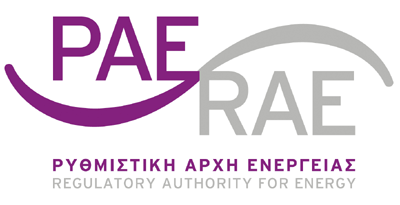 α/αΣτοιχεία πράξηςΠεριεχόμενο πράξηςΦΕΚ1ΡΑΕ 395/18.10.16Θέσπιση ΚώδικαΒ’78/20.1.172ΡΑΕ 701/3.8.17Προσθήκη εξουσιοδότησης για την έγκριση του προγράμματος «ΕΓΓΥΗΜΕΝΕΣ ΥΠΗΡΕΣΙΕΣ» του ΔΕΔΔΗΕ από τη ΡΑΕΒ’2936/29.08.173ΡΑΕ 1238Α/4.9.20Τροποποιήσεις άρθρου 95 (Ρευματοκλοπές)Β’5089/18.11.204ΡΑΕ 1442/22.10.20Προσαρμογή διαδικασιών εκπροσώπησης μετρητών και περιοδικής εκκαθάρισης σύμφωνα με την εκκαθάριση της Αγοράς ΕξισορρόπησηςΒ’4747/27.10.20